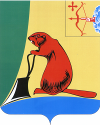 Печатное средство массовой информации органов местного  самоуправления  Тужинского  муниципального  районаБюллетень муниципальных нормативных правовых актов№ 37(182)29 декабря 2017 годапгт ТужаСОДЕРЖАНИЕ Раздел I.Постановления и распоряжения главы района и администрации Тужинского района ПриложениеУТВЕРЖДЁНраспоряжением администрации Тужинского муниципального районаот  25.12.2017 № 98СОСТАВрабочих групп администрации Тужинского муниципального района______ПриложениеУТВЕРЖДЕНЫпостановлением администрации Тужинского муниципального районаот  26.12.2017   №  512ИЗМЕНЕНИЯв муниципальной программе Тужинского муниципального района «Развитие архивного дела» на 2014 – 2019 годы1. В паспорте Муниципальной программы раздел «Объемы ассигнований Муниципальной программы» изложить в новой редакции следующего содержания:2. Абзац второй раздела 5 «Ресурсное обеспечение муниципальной программы» изложить в новой редакции следующего содержания:«Общая сумма средств, направленных на реализацию муниципальной программы составит 738,1 тыс. руб., в том числе за счет средств бюджета района 425,3 тыс. руб.; за счет средств областного бюджета – 312,8 тыс. руб.». 3. Приложение «Расходы на реализацию муниципальной программы Тужинского муниципального района «Развитие архивного дела» на 2014 - 2019 годы» к муниципальной программе изложить в новой редакции согласно приложению.Приложение Расходы на реализацию муниципальной программыза счет средств местного бюджета_______________ПриложениеУТВЕРЖДЕНЫпостановлением администрации Тужинского муниципального районаот  26.12.2017  № 513ИЗМЕНЕНИЯв муниципальной программе Тужинского муниципального района «Развитие архивного дела» на 2020 – 2025 годы1. В паспорте муниципальной программы раздел «Объемы финансового обеспечения муниципальной программы» изложить в новой редакции следующего содержания:2. Приложение № 2 к муниципальной программе «Расходы на реализацию муниципальной программы за счет средств районного бюджета» изложить в новой редакции согласно приложению № 1;3. Приложение № 3 к муниципальной программе «Ресурсное обеспечение реализации муниципальной программы за счет всех источников финансирования» изложить в новой редакции согласно приложению № 2.Приложение № 1 к постановлению администрации Тужинского муниципального района от  26.12.2017   № 513Приложение № 2к муниципальной программеРасходы на реализацию муниципальной программыза счет средств районного бюджетаПриложение № 2 к постановлению администрации Тужинского муниципального района от   26.12.2017  № 513  Приложение № 3  к муниципальной программеРесурсное обеспечениереализации муниципальной программы за счет всех источников финансированияАДМИНИСТРАЦИЯ ТУЖИНСКОГО МУНИЦИПАЛЬНОГО РАЙОНАКИРОВСКОЙ ОБЛАСТИПОСТАНОВЛЕНИЕпгт ТужаО порядке индексации заработной платы работников муниципальных учреждений в 2018 годуВ соответствии с постановлением Правительства Кировской области от 12.12.2017 №113-П «О порядке индексации заработной платы работников областных государственных учреждений в 2018 году» администрация Тужинского муниципального района ПОСТАНОВЛЯЕТ:1. Установить в 2018 году следующий порядок индексации заработной платы работников муниципальных учреждений:1.1. С 01.01.2018 индексируются заработные платы:1.1.1. Работников муниципальных учреждений (за исключением работников, индексация оплаты труда которых осуществляется в соответствии с Указом Президента Российской Федерации от 07.05.2012 № 597 «О мероприятиях по реализации социальной политики», и педагогических работников муниципальных организаций дополнительного образования  детей) – на 4%.1.1.2. Педагогических работников муниципальных дошкольных образовательных организаций – на 4,1%.1.1.3. Педагогических работников муниципальных общеобразовательных организаций – на 4,6%. 1.1.4. Педагогических работников муниципальных организаций дополнительного образования детей – на 8%.1.2. Оклады (должностные оклады), ставки заработной платы, выплаты компенсационного характера, выплаты стимулирующего характера индексируются в соответствии с локальными нормативными актами муниципальных учреждений, принятыми на основании примерных положений об оплате труда работников подведомственных муниципальных учреждений, утвержденных органами местного самоуправления района, осуществляющими функции и полномочия учредителей подведомственных муниципальных учреждений района.2. Органам местного самоуправления района, осуществляющим функции и полномочия учредителей подведомственных муниципальных учреждений района, предусмотреть в бюджетных росписях главных распорядителей бюджетных средств бюджетные ассигнования на выплату заработной платы работникам подведомственных учреждений с учетом индексации, указанной в подпункте 1.1 пункта 1 настоящего постановления. 3. Руководителям муниципальных учреждений предусмотреть в планах финансово-хозяйственной деятельности учреждений средства на выплату заработной платы с учетом индексации, указанной в подпункте 1.1 пункта 1 настоящего постановления.4. Финансовое обеспечение расходов, связанных с реализацией настоящего постановления, осуществляется за счет бюджетных ассигнований, предусмотренных главным распорядителям средств бюджета муниципального района решением Тужинской районной Думы от 08.12.2017 №19/137 «О бюджете Тужинского муниципального района на 2018 год и на плановый период 2018 и 2019 годов».5. Настоящее постановление вступает в силу с момента его опубликования в Бюллетене муниципальных нормативных актов органов местного самоуправления Тужинского муниципального района Кировской области, но не ранее 01.01.2018. Глава Тужинскогомуниципального района		Е.В.ВидякинаИТОГИподготовки руководящего состава и обучения населения Тужинского муниципального района по гражданской обороне и защите от чрезвычайных ситуаций за 2017 год и задачи на 2018 учебный год1. Организация и основные итоги подготовки1.1. Подготовка населения муниципального образования Тужинский муниципальный района (далее - район) к действиям в чрезвычайных ситуациях (далее - ЧС) и обучение способам защиты от опасностей, возникающих при ведении военных конфликтов или вследствие этих конфликтов (далее - ГО), проводились в соответствии с требованиями законодательных и нормативных правовых актов Российской Федерации, организационных указаний по обучению населения в области гражданской обороны и защиты от ЧС на 2017 год. Обучение населения Тужинского муниципального района проводилось по соответствующим возрастным и социальным группам и специфике производства предприятий.1.2. Обучение всех групп населения проводилось на основании принятых нормативных правовых документов:постановления администрации Тужинского муниципального района от 03.11.2015 № 395 «Об утверждении Положения об организации обучения населения Тужинского муниципального района Кировской области в области гражданской обороны защиты от чрезвычайных ситуаций природного и техногенного характера»;постановления администрации Тужинского муниципального района от 01.09.2017 № 328 «Об утверждении Положения об организации подготовки населения Тужинского муниципального района в области гражданской обороны защиты от чрезвычайных ситуаций природного и техногенного характера»;постановления администрации Тужинского муниципального района от 17.01.2017 № 10 «Об итогах подготовки руководящего состава и обучения населения Тужинского муниципального района по гражданской обороне и защите от чрезвычайных ситуаций за 2016 год и задачи на 2017 учебный год»;распоряжения администрации Тужинского муниципального района от 17.01.2017 № 4 «Об организации обучения диспетчеров ЕДДС Тужинского муниципального района в 2017 году»;распоряжения администрации Тужинского муниципального района от 17.01.2017 № 5 «Об организации обучения и подготовки работников администрации Тужинского муниципального района по вопросам гражданской обороны и защиты от чрезвычайных ситуаций в 2017 году».А так же на основании Комплексного плана мероприятий по обучению неработающего населения Тужинского муниципального района в области безопасности жизнедеятельности на 2017 год, утвержденного решением комиссии по предупреждению и ликвидации чрезвычайных ситуаций и обеспечению пожарной безопасности Тужинского муниципального района (далее - КЧС и ОПБ) от 03.02.2017 протокол № 1.1.3. Периодичность обучения руководителей и председателей КЧС и ОПБ, должностных лиц и работников ГОЧС организаций, а также работников, уполномоченных на решение задач в области ГОЧС, в отчетном году соблюдалась. В учебно-методическом центре Кировского областного государственного образовательного бюджетного учреждения «Служба специальных объектов (учебно-методический центр)» (далее - УМЦ КОГОБУ «Служба специальных объектов») в 2017 году обучены 4 человека, что составляет 57 % от плана.1.4. В администрации Тужинского муниципального района разработан и постоянно ведётся регистр подготовки руководителей, должностных лиц и работников ГОЧС.1.5. С целью активизации пропагандистской работы среди населения Тужинского муниципального района в 2017 году были организованы и проведены следующие мероприятия:- разработаны, напечатаны и распространены в учреждениях, предприятиях, организациях, а так же среди населения более 2500 экземпляров памяток и листовок по действиям населения в различных ЧС;- периодически через средства массовой информации (сайт администрации Тужинского района и районная газета «родной край) размещается и обновляется информация по оперативной обстановке в районе, прогнозах ЧС, действиям населения при возникновении ЧС, пропаганда деятельности аварийно-спасательных формирований и прочее. В 2017 году в районной газете «Родной край» были размещены 33 заметки по информированию населения о правилах безопасности при ЧС;- оформлены и периодически обновляются уголки по ГО и ЧС в администрациях района, поселений, а так же в учреждениях, организациях и предприятиях района.- в летних оздоровительных лагерях прошел «День МЧС», в рамках которого детям рассказывались правила безопасности при различных ЧС и отрабатывались практические навыки. 2. Состояние обучения населения в области ГО и защиты от ЧС2.1. Подготовка работающего населения.Подготовка работающего населения в 2017 году проводилась в учреждениях, организациях и предприятиях (далее - организации) по программе обучения работающего населения в области безопасности жизнедеятельности, разработанной МЧС России, в объеме 19 часов.Для проведения занятий использовалась учебно-материальная база (далее - УМБ) организаций.За редким исключением качество подготовки данной группы населения остается низким. В ходе проверок выявлено нежелание ряда руководителей организаций заниматься вопросами обучения подчиненных в области ГОЧС. В большинстве организаций УМБ или отсутствует, или находится в запущенном состоянии.2.2. Подготовка неработающего населения.Подготовка населения, не занятого в сфере производства и обслуживания, неработающего населения проводилась через средства массовой информации, сходах и собраниях граждан, индивидуальных встречах. За 2017 год опубликовано около 60 статей, проведено сходов с гражданами – 57 с привлечением более 1400 человек.Основной формой доведения до неработающего населения правил поведения в различных ЧС являются листовки, плакаты, памятки, средства массовой информации. Их распространение осуществлялось через специалистов администрации городского и сельских поселений, членов профилактических групп, торговые точки. За 2017 год распространено свыше 2500 листовок и проведено 2000 инструктажей с гражданами.2.3. Обучение учащихся.Обучение учащихся в общеобразовательных учреждениях проводилось по программе кура «Основы безопасности жизнедеятельности»» (далее - ОБЖ) и «Безопасность жизнедеятельности».Основными целями обучения являлись:формирование чувства личной и коллективной безопасности;привитие навыков в распознании и оценке опасностей, а также безопасного поведения в ЧС дома, в школе, на улице и на природе;формирование знаний и умений по защите жизни и здоровья в условиях ЧС, по ликвидации их последствий и оказанию само- и взаимопомощи.В учреждениях начального и среднего образования, а так же дошкольного образования при выполнении учебных программ обращалось внимание на проведение тренировок с учащимися по предупредительному сигналу «Внимание всем!» и эвакуации.В районе имеется 3 средние общеобразовательные школы, 2 основные общеобразовательные школы, 1 начальная школа и 2 дошкольных учреждения и 5 дошкольных групп при сельских школах. Предмет ОБЖ изучается в 5-11 классах. Обучение проводится по 35 часовой программе. Уроки по ОБЖ преподают 5 внутренних совместителя образовательных учреждений. Специально оборудованные учебные кабинеты по курсу ОБЖ имеются в 2 школах района.В начальных классах изучается предмет «Окружающий мир», в котором есть темы, касающиеся вопросов безопасности.Кроме обязательной программы на уроках в учебных заведениях проводились следующие мероприятия:«День гражданской обороны» в 1-11 классах, в рамках которого были проведены уроки безопасности, просмотр видеофильмов с материалами по тематике гражданской обороны; проведение тренировок  по правильному обращению с противогазом, наложению различных видов повязок, тренировки по эвакуации и т.д.«День защиты детей» традиционно проводится 1 июня с привлечением 283 школьников с 1-8 класс.Военно-спортивные сборы с юношами 10-х классов проводились на областном уровне с участием 12 школьников Тужинского района.Военно-спортивная игра «Зарница» проводилась в апреле для учеников 6-8 классов в два этапа на школьном и районном уровне с охватом 116 человек.«День МЧС» проводился во время прохождения оздоровительных летних лагерей, в котором приняли участие 135 школьников 1-10 классов. Мероприятие включало в себя интеллектуальный лабиринт «Безопасное лето» и эстафета «Готовность 01» с выездом в пожарную часть 56 пгт Тужа.Соревнование «Безопасное колесо» проводилось на школьном, районном и региональном уровне. Всего в данном мероприятии приняли участие 31 школьник с 1 по 7 классы. Команда учащихся  МКОУ СОШ с. Ныр в количестве 4 человек  22.09.2016 принимала  участие в областных соревнованиях «Безопасное колесо» и заняла 14 место. Соревнование «Школа безопасности» проходила на школьном уровне для учащихся 1-11 классы с охватом 145 школьников и на районном уровне для 8-11 классов с привлечением 44 человек.Во внеурочной деятельности школьников  с 1 по 11 классы также проведены мероприятия по ОБЖ: мероприятия в рамках «Недели безопасности», соревнование велосипедистов «Велородео» (направленное на пропаганду соблюдения ПДД), олимпиада по ОБЖ, эстафета «МЧС», игровая программа «На пожар!».Большое внимание уделяется проведение бесед и инструктажей на классных часах: обсуждение с учащимися маршрутов безопасного движения «Дом – школа – дом», беседа с учащимися 1-х классов «Я пешеход и пассажир. Безопасный путь домой» (с распространением памяток), «Посвящение в пешеходы», вводный инструктаж по ПДД с учащимися 1-11 классов, уроки безопасности с просмотром мультфильмов на темы дорожной, пожарной и электробезопасности, организуются встречи, беседы на тему «Терроризм – угроза человечеству», «Твоя безопасность», «Мы за ЗОЖ», «Курить – здоровью вредить», «Безопасный отдых». На данные классные часы приглашаются сотрудники ОНД, ПЧ, пункта Полиции и ЦРБ. Кроме того на родительских собраниях также проводятся инструктажи по безопасности детей с привлечением сотрудников ОНД. С работниками образовательных организаций проводятся инструктаж по правилам пожарной безопасности, антитеррористической защищенности и действиях при ЧС с периодичностью 1 раз в четверть.Тренировки по эвакуации проводятся 1 раз в четверть с привлечением школьников, педагогического, административного и обслуживающего персонала.3. Учения и тренировкиТренировки проводятся согласно Плана основных мероприятий района в области ГО, предупреждения и ликвидации ЧС, обеспечения пожарной безопасности и безопасности людей на водных объектах на 2017 год.За отчетный  период было проведено:04.10-06.10.2017 районное звено ТП РСЧС Тужинского муниципального района принимало участие во Всероссийской штабной тренировке по гражданской обороне.05.07.2017 под руководством главы района была проведена командно-штабная тренировка по теме «Действия районного звена территориальной подсистемы единой государственной системы предупреждения и ликвидации чрезвычайных ситуаций по предупреждению и ликвидации последствий эпизоотии птичьего гриппа на территории Тужинского муниципального района». Учения проходили с привлечением 20 человек различных служб и учреждений. Работа участников КШТ была оценена «удовлетворительной».31.05.2017 аварийно-восстановительная бригада Тужинских РЭС приняла участие в совместном учении (тренировке) «Отработка взаимодействия персонала филиала «Кировэнерго» с персоналом Пермского МПЭС, территориальных органов исполнительной власти, подразделений МЧС России, подрядных организаций при ликвидации аварийных ситуаций в электросетевом комплексе».23.05.2017 проводилось комплексное учение по теме «Предупреждение и ликвидация последствий ЧС на объекте газоснабжения пгт Тужа», в которых приняли участие 5 подразделений аварийно-спасательных служб в количестве 11 человек.Кроме того было проведено 8 штабных и объектовых тренировок с привлечением 107 человек и 18 тренировок в общеобразовательных учреждениях с периодичностью 1 раз в четверть с привлечением 648 учащихся.В основном все учения и тренировки проводились грамотно, учебные вопросы, выносимые на учения и тренировки, отрабатывались в полном объеме.4. Общие выводы4.1. Уровень подготовки всех групп населения в области ГО и защите от ЧС позволяет решать вопросы по предупреждению и ликвидации ЧС мирного и военного времени.4.2. В 2017 году не удалось в полной мере решить следующие вопросы:обучение населения, не занятого в сферах производства и обслуживания, остается одним из самых проблемных направлений и слабым звеном в общей системе подготовки по ГО и защите от ЧС;создать учебно-консультационный пункт и организовать его работу, что не позволяет качественно проводить обучение неработающего населения;ряд руководителей организаций недостаточно внимания уделяют вопросу обучения рабочих и служащих, совершенствованию УМБ, практической отработке нормативов;уровень подготовки отдельных руководителей остается низким и характеризуется слабыми знаниями своих обязанностей, отсутствием навыков в анализе и оценке обстановки при возникновении ЧС, управления силами и средствами для ликвидации их последствий.  5. Задачи на 2018 учебный год5.1. В целях улучшения качества подготовки всех групп населения в области ГО и защиты от ЧС в 2018 году основные усилия направить на:5.1.1. Развитие единой системы подготовки населения в области ГО и защиты от ЧС.5.1.2. Обеспечение выполнения положений законодательных и нормативных правовых актов по подготовке населения в области безопасности жизнедеятельности.5.1.3. Соблюдение периодичности повышения квалификации руководителей всех уровней управления по вопросам ГО и защиты от ЧС, а также внедрение при их обучении новых программ и современных технологий подготовки.5.1.4.  Создание и развитие современной УМБ для подготовки населения в области безопасности жизнедеятельности.5.2. Рекомендовать главам муниципальных образований и организаций планировать в своей работе рассмотрение на служебных совещаниях вопросов организации и хода обучения населения в области безопасности жизнедеятельности, осуществлять контроль за выполнением принятых решений.5.3. Начальнику управления образования администрации Тужинского муниципального района:5.3.1. Повысить ответственность руководителей образовательных учреждений за организацию изучения курса ОБЖ.5.3.2. Определить конкретные мероприятия по организации укомплектования и повышения квалификации преподавателей курса ОБЖ, поддержанию, дальнейшему развитию и совершенствованию УМБ для подготовки обучаемых по курсу ОБЖ.5.3.3. Проработать вопросы создания и оснащения специализированных классов для изучения курса ОБЖ, обеспечение образовательных учреждений учебной литературой и наглядными пособиями по ГО и защите от ЧС.5.4. Рекомендовать руководителям организаций:5.4.1. Основное внимание при обучении работников организаций направить на повышение уровня практических навыков по выполнению задач по предназначению.5.4.2. В ходе учений и тренировок отрабатывать приемы и способы действий в ЧС и при угрозе террористических акций, эвакуации работников, материальных и культурных ценностей, а также вырабатывать необходимые морально-психологические качества, требуемые в экстремальных ситуациях.5.4.3. Принять необходимые меры по оснащению и поддержанию в рабочем состоянии имеющейся УМБ, а также по ее эффективному использованию и совершенствованию._________АДМИНИСТРАЦИЯ ТУЖИНСКОГО МУНИЦИПАЛЬНОГО РАЙОНАКИРОВСКОЙ ОБЛАСТИПОСТАНОВЛЕНИЕпгт ТужаО внесении изменений в постановление администрации Тужинского муниципального района от 11.10.2013 № 532 В соответствии с решением Тужинской районной Думы от 12.12.2016 № 6/39 «О бюджете Тужинского муниципального района на 2017 год и на плановый период 2018 и 2019 годов», постановлением администрации Тужинского муниципального района от 19.02.2015 № 89 «О разработке, реализации и оценке эффективности реализации муниципальных программ Тужинского муниципального района» администрация Тужинского муниципального района  ПОСТАНОВЛЯЕТ:            1. Внести изменения в постановление администрации Тужинского муниципального района от 11.10.2013 № 532 «Об утверждении муниципальной программы Тужинского муниципального района «Управление муниципальными  финансами и регулирование межбюджетных отношений» на 2014 – 2019 годы» (далее – Постановление, муниципальная программа соответственно), утвердив изменения  в муниципальной Программе согласно приложению.             2. Опубликовать постановление в Бюллетене муниципальных нормативных правовых актов органов местного самоуправления Тужинского муниципального района Кировской области.Глава Тужинского муниципального района          Е.В.ВидякинаПриложение УТВЕРЖДЕНЫпостановлением  администрации Тужинского муниципального районаот  28.12.2017  № 519 ИЗМЕНЕНИЯв муниципальной программе Тужинского муниципального района «Управление муниципальными финансами и регулирование межбюджетных отношений»  на 2014 – 2019 годы         1. В паспорте Муниципальной программы  раздел «Объемы финансового обеспечения муниципальной программы» изложить в новой редакции следующего содержания:2. Абзац второй раздела 5 «Ресурсное обеспечение Муниципальной программы» изложить в новой редакции следующего содержания:«Общий объем финансовых ресурсов, необходимых для реализации Муниципальной программы, в 2014 – 2019 годах составит 61 336,2 тыс.рублей, в том числе средства федерального бюджета – 2 248,9 тыс.рублей, средства областного бюджета – 21 493,3 тыс.рублей, средства местного бюджета – 37 594,0 тыс.рублей».3. Расходы на реализацию муниципальной программы за счет средств бюджета муниципального района Муниципальной программы (приложение № 3 к Муниципальной программе) изложить в новой редакции следующего содержания:«Приложение № 3к Муниципальной программе РАСХОДЫ НА РЕАЛИЗАЦИЮМУНИЦИПАЛЬНОЙ ПРОГРАММЫ ЗА СЧЕТ СРЕДСТВБЮДЖЕТА МУНИЦИПАЛЬНОГО РАЙОНА4. Ресурсное обеспечение реализации Муниципальной программы за счет всех источников финансирования (приложение № 4 к Муниципальной программе) изложить в новой редакции следующего содержания:«Приложение № 4к Муниципальной программеРЕСУРСНОЕ ОБЕСПЕЧЕНИЕ РЕАЛИЗАЦИИ МУНИЦИПАЛЬНОЙ ПРОГРАММЫ ЗА СЧЕТ ВСЕХ ИСТОЧНИКОВ ФИНАНСИРОВАНИЯ__________АДМИНИСТРАЦИЯ ТУЖИНСКОГО МУНИЦИПАЛЬНОГО РАЙОНАКИРОВСКОЙ ОБЛАСТИПОСТАНОВЛЕНИЕпгт ТужаО внесении изменений в постановление администрации Тужинского муниципального района от 09.10.2017 № 387 В соответствии с решением Тужинской районной Думы от 08.12.2017 № 19/137 «О бюджете Тужинского муниципального района на 2018 год и на плановый период 2019 и 2020 годов», постановлением администрации Тужинского муниципального района от 19.02.2015 № 89 «О разработке, реализации и оценке эффективности реализации муниципальных программ Тужинского муниципального района» администрация Тужинского муниципального района  ПОСТАНОВЛЯЕТ:            1. Внести изменения в постановление администрации Тужинского муниципального района от 09.10.2017 № 387 «Об утверждении муниципальной программы Тужинского муниципального района «Управление муниципальными  финансами и регулирование межбюджетных отношений» на 2020 – 2025 годы» (далее – Постановление, муниципальная программа соответственно), утвердив изменения  в муниципальной Программе согласно приложению.             2. Опубликовать постановление в Бюллетене муниципальных нормативных правовых актов органов местного самоуправления Тужинского муниципального района Кировской области.Глава Тужинского муниципального района                        Е.В.ВидякинаПриложение УТВЕРЖДЕНЫпостановлением  администрации Тужинского муниципального районаот  28.12.2017  №520ИЗМЕНЕНИЯв муниципальной программе Тужинского муниципального района «Управление муниципальными финансами и регулирование межбюджетных отношений»  на 2020 – 2025 годы         1. В паспорте Муниципальной программы  раздел «Объемы финансового обеспечения муниципальной программы» изложить в новой редакции следующего содержания:2. Абзац второй раздела 5 «Ресурсное обеспечение Муниципальной программы» изложить в новой редакции следующего содержания:«Общий объем финансовых ресурсов, необходимых для реализации Муниципальной программы, в 2020 – 2025 годах составит 62 437,6 тыс.рублей, в том числе средства федерального бюджета – 2 324,4 тыс.рублей, средства областного бюджета – 6 669,6 тыс.рублей, средства местного бюджета – 53 443,6 тыс.рублей».3. Расходы на реализацию муниципальной программы за счет средств бюджета муниципального района Муниципальной программы (приложение № 3 к Муниципальной программе) изложить в новой редакции следующего содержания:«Приложение № 3к Муниципальной программе РАСХОДЫ НА РЕАЛИЗАЦИЮМУНИЦИПАЛЬНОЙ ПРОГРАММЫ ЗА СЧЕТ СРЕДСТВБЮДЖЕТА МУНИЦИПАЛЬНОГО РАЙОНА4. Ресурсное обеспечение реализации Муниципальной программы за счет всех источников финансирования (приложение № 4 к Муниципальной программе) изложить в новой редакции следующего содержания:«Приложение № 4к Муниципальной программеРЕСУРСНОЕ ОБЕСПЕЧЕНИЕ РЕАЛИЗАЦИИ МУНИЦИПАЛЬНОЙ ПРОГРАММЫ ЗА СЧЕТ ВСЕХ ИСТОЧНИКОВ ФИНАНСИРОВАНИЯ__________АДМИНИСТРАЦИЯ ТУЖИНСКОГО МУНИЦИПАЛЬНОГО РАЙОНАКИРОВСКОЙ ОБЛАСТИПОСТАНОВЛЕНИЕО внесении изменений в постановление администрации Тужинского муниципального района от 09.10.2017 № 392В соответствии с постановлением администрации Тужинского муниципального района от 19.02.2015 № 89 «О разработке, реализации и оценке эффективности реализации муниципальных программ Тужинского муниципального района» и решением Тужинской районной Думы от 08.12.2017 № 19/137 «О бюджете Тужинского муниципального района на 2018 год и на плановый период 2019 и 2020 годов», администрация Тужинского муниципального района  ПОСТАНОВЛЯЕТ:1. Внести в постановление администрации Тужинского муниципального района от 09.10.2017 № 392, которым утверждена муниципальная программа Тужинского муниципального района «Развитие транспортной инфраструктуры» на 2020 – 2025 годы, изменения согласно приложению.2. Настоящее постановление вступает в законную силу с момента опубликования в Бюллетене муниципальных нормативно правовых актов органов местного самоуправления Тужинского муниципального района Кировской области3. Контроль за исполнением постановления возложить на первого заместителя главы администрации Тужинского муниципального района по жизнеобеспечению – заведующего сектором сельского хозяйства Бледных Л.В.Глава Тужинского муниципального района           Е.В. ВидякинаПриложениек постановлению администрации Тужинского муниципального района от   28.12.2017    № 521 ИЗМЕНЕНИЯ в муниципальной программе Тужинского муниципального района «Развитие транспортной инфраструктуры» на 2020-2025 годы	1. Строку паспорта «Объемы финансового обеспечения муниципальной программы» Программы изложить в следующей редакции:«2. Строку паспорта «Ожидаемые конечные результаты реализации программы» Программы изложить в следующей редакции:	3. Абзацы первый, второй, третий и четвертый  Раздела 5 «Ресурсное обеспечение муниципальной программы» изложить в следующей редакции:«Мероприятия муниципальной программы реализуются за счет областного и местного бюджетов.Общий объем финансирования муниципальной программы составит 117553,600 тыс. рублей, в том числе:средства областного бюджета – 86369,00 тыс. рублей;средства местного бюджета – 31184,60 тыс. рублей»4. Приложение № 1 «Перечень мероприятий муниципальной программы» к муниципальной программе изложить в новой редакции согласно приложению № 1. 5. Приложение № 2 «Сведения о целевых показателях эффективности реализации муниципальной программы» к муниципальной программе изложить в новой редакции согласно приложению № 2.6. Приложение № 4 «Ресурсное обеспечение реализации муниципальной программы за счет средств местного бюджета» к муниципальной программе изложить в новой редакции согласно приложению № 3.7. Приложение № 5 «Ресурсное обеспечение реализации муниципальной программы за счет всех источников финансирования» к муниципальной программе изложить в новой редакции согласно приложению № 4.____________Приложение № 2 постановлению администрацииТужинского муниципального районаот    28.12.2017       № 521Приложение №2 к муниципальной программеСведения о целевых показателях эффективностиреализации муниципальной программыПриложение № 3 к постановлению администрацииТужинского муниципального района от    28.12.2017     № 521Приложение N 4 к муниципальной программеРесурсное обеспечение реализации муниципальной программы за счет средств местного бюджетаПриложение № 4 к постановлению администрацииТужинского муниципального районаот    28.12.2017      № 521Приложение N 5 к муниципальной программеРесурсное обеспечениереализации муниципальной программыза счет всех источников финансированияАДМИНИСТРАЦИЯ ТУЖИНСКОГО МУНИЦИПАЛЬНОГО РАЙОНАКИРОВСКОЙ ОБЛАСТИПОСТАНОВЛЕНИЕО внесении изменений в постановление администрации Тужинского муниципального района от 11.10.2013 № 543В соответствии с постановлением администрации Тужинского муниципального района от 19.02.2015 № 89 «О разработке, реализации и оценке эффективности реализации муниципальных программ Тужинского муниципального района», решением Тужинской районной Думы от 08.12.2017 № 19/137 «О бюджете Тужинского муниципального района на 2018 год и на плановый период 2019 и 2020 годов» и решением Тужинской районной Думы  от 22.12.2017 № 20/147 «О внесении изменений в решение Тужинской районной Думы от 12.12.2016 № 6/39», администрация Тужинского муниципального района ПОСТАНОВЛЯЕТ:1. Внести в постановление администрации Тужинского муниципального района от 11.10.2013 № 543, которым утверждена муниципальная программа Тужинского муниципального района «Энергосбережение и повышение энергетической эффективности» на 2014-2020 годы, изменения согласно приложению.          2. Настоящее постановление вступает в силу с момента опубликования в Бюллетене муниципальных нормативно правовых актов органов местного самоуправления Тужинского муниципального района Кировской области.          3. Контроль за выполнением постановления возложить на первого заместителя главы администрации по жизнеобеспечению – заведующего сектором сельского хозяйства Бледных Л.В.Глава Тужинскогомуниципального района           Е.В. ВидякинаПриложениеУТВЕРЖДЕНЫпостановлением администрации Тужинского муниципального района                        от  28.12.2017  №   522ИЗМЕНЕНИЯ в муниципальную программу Тужинского муниципального района «Энергосбережение и повышение энергетической эффективности» на 2014-2020 годы	1. Строку паспорта «Объем финансового обеспечения муниципальной программы» программы изложить в следующей редакции:2. Раздел 5 Программы изложить в следующей редакции:«5. Ресурсное обеспечение муниципальной  программы:Общий объем финансирования Программы на 2014 – 2020 годы – 7466,2 тыс. рублей, в том числе:средства районного бюджета – 156,20 тыс. рублей;средства областного бюджета – 2900,0 тыс. рубсредства внебюджетных источников - 3910,0 тыс. рублей (во всех случаях привлекаются по согласованию), бюджет городского поселения – 500,0 тыс. рубОбъем финансирования Программы-7466,2 тыс.руб., в том числе:на 2014 год: всего- 1030,0 тыс. рублей- районный бюджет – 50,0 тыс.руб.- внебюджетные источники – 980,0 тыс.руб.	на 2015 год: всего- 740,0 тыс. рублей - районный бюджет –0,0 тыс.руб.;- внебюджетные источники  –740,0 тыс. руб. на 2016 год: всего- 460,0 тыс. рублей- районный бюджет – 20,0 тыс.руб. - внебюджетные источники – 440,0 тыс. руб.на 2017год: всего- 566,2 тыс. рублей- районный бюджет – 16,2  тыс.руб.; - внебюджетные источники  – 550,0 тыс. руб.на 2018 год: всего- 1530,0 тыс. рублей - районный бюджет  30,0 тыс.руб.; - областной бюджет – 1000,0 тыс. руб.- внебюджетные источники  – 300,0 тыс. руб. - бюджет городского поселения – 200,0 тыс. рубна 2019 год: всего- 1500,0 тыс. рублей- районный бюджет – 0,0 тыс.руб.; - областной бюджет – 1000,0 тыс. руб.- внебюджетные источники – 300,0 тыс. руб.- бюджет городского поселения – 200,0 тыс. рубна 2020 год: всего- 1640,0 тыс. рублей- районный бюджет – 40,0 тыс.руб.; - областной бюджет – 900,0 тыс. руб.- внебюджетные источники  – 600,0 тыс. руб.- бюджет городского поселения – 100,0 тыс. рубЗатраты определены на основании данных, представленных главными распорядителями средств районного бюджета, органами местного самоуправления, а также ресурсоснабжающими организациями.Средства районного бюджета привлекаются на установку приборов учета, проведение энергетических обследований, улучшение теплотехнических характеристик зданий, установку энергосберегающих ламп освещения, модернизацию котельных и трубопроводных систем передачи ресурсов в муниципальных учреждениях.Внебюджетные источники – средства предприятий сферы топливно-энергетического комплекса, ресурсоснабжающих организаций - для повышения эффективности использования энергетических ресурсов при их производстве и передаче, средства собственников помещений в многоквартирных домах, управляющих компаний, ТСЖ, привлекаемые для установки приборов учета энергетических ресурсов и улучшения теплотехнических характеристик зданий жилищного фонда. Приложение 2,3».3. Приложение № 2 «Ресурсное обеспечение реализации муниципальной программы за счёт всех источников финансирования» изложить в новой редакции согласно приложению № 24. Приложение № 3 «Расходы на реализацию муниципальной программы за счёт средств районного бюджета» изложить в новой редакции согласно приложению № 3.Приложение к  постановлению администрации Тужинского муниципального района                                                                                                                                                                                    от  28.12.2017  №  522Приложение № 2 к ПрограммеРесурсное обеспечение реализации муниципальной программы за счёт всех источников финансированияПриложениек  постановлению администрации Тужинского муниципального районаОт  28.12.2017  №   522Приложение № 3 к ПрограммеРасходы на реализацию муниципальной программы за счёт средств районного бюджета________________АДМИНИСТРАЦИЯ ТУЖИНСКОГО МУНИЦИПАЛЬНОГО РАЙОНАКИРОВСКОЙ ОБЛАСТИПОСТАНОВЛЕНИЕО внесении изменений в постановление администрации Тужинского муниципального района от 11.10.2013 № 537В соответствии с постановлением администрации Тужинского муниципального района от 19.02.2015 № 89 «О разработке, реализации и оценке эффективности реализации муниципальных программ Тужинского муниципального района» и решениями Тужинской районной Думы от 22.12.2017 №20/147 «О внесении изменений в решение Тужинской районной Думы от 12.12.2016 № 6/39»,от 08.12.2017 № 19/137 «О бюджете Тужинского муниципального района на 2018 год и на плановый период 2019 и 2020 годов», администрация Тужинского муниципального района  ПОСТАНОВЛЯЕТ:1. Внести в постановление администрации Тужинского муниципального района от 11.10.2013 № 537, которым утверждена муниципальная программа Тужинского муниципального района «Развитие транспортной инфраструктуры» на 2014 – 2019 годы, изменения согласно приложению.2. Настоящее постановление вступает в законную силу с момента опубликования в Бюллетене муниципальных нормативно правовых актов органов местного самоуправления Тужинского муниципального района Кировской области3. Контроль за исполнением постановления возложить на первого заместителя главы администрации Тужинского муниципального района по жизнеобеспечению – заведующего сектором сельского хозяйства Бледных Л.В.Глава Тужинского муниципального района         Е.В. ВидякинаПриложениек постановлению администрации Тужинского муниципального района от  28.12.2017    № 523 ИЗМЕНЕНИЯ в муниципальной программе Тужинского муниципального района «Развитие транспортной инфраструктуры» на 2014-2019 годы	1. Строку паспорта «Объемы финансового обеспечения муниципальной программы» Программы изложить в следующей редакции:«2. Строку паспорта «Ожидаемые конечные результаты реализации программы» Программы изложить в следующей редакции:	3. Абзацы первый, второй, третий и четвертый  Раздела 5 «Ресурсное обеспечение муниципальной программы» изложить в следующей редакции:«Мероприятия муниципальной программы реализуются за счет областного и районного бюджетов.Общий объем финансирования муниципальной программы составит 108681,197 тыс. рублей, в том числе:средства областного бюджета – 85341,017 тыс. рублей;средства районного бюджета – 23340,18 тыс. рублей»4. Приложение № 1 «Перечень мероприятий Программы» к Программе изложить в новой редакции согласно приложению № 1. 5. Приложение № 2 «Сведения о целевых показателях эффективности реализации муниципальной программы» к Программе изложить в новой редакции согласно приложению № 2.6. Приложение № 4 «Расходы на реализацию муниципальной программы за счет средств местного бюджета» к Программе изложить в новой редакции согласно приложению № 3.7. Приложение № 5 «Ресурсное обеспечение реализации муниципальной программы за счет всех источников финансирования» к Программе изложить в новой редакции согласно приложению № 4.____________Сведения о целевых показателях эффективностиреализации муниципальной программыПриложение № 3к постановлению администрацииТужинского муниципального  района  от 28.12.2017 № 523                                                                                                                                    Приложение N 4 к ПрограммеРасходы на реализацию муниципальной программыза счет средств местного бюджетаПриложение № 4к постановлению администрацииТужинского муниципального  района  от 28.12.2017  № 523                                               Приложение N 5 к ПрограммеРесурсное обеспечениереализации муниципальной программыза счет всех источников финансированияАДМИНИСТРАЦИЯ ТУЖИНСКОГО МУНИЦИПАЛЬНОГО РАЙОНАКИРОВСКОЙ ОБЛАСТИПОСТАНОВЛЕНИЕО внесении изменений в постановление администрации Тужинского муниципального района от 09.10.2017 № 383В соответствии  с  решением Тужинской районной Думы от 08.12.2017 № 19/137 «О бюджете Тужинского муниципального района на 2018 год и на плановый период 2019 и 2020 годов» и постановлением администрации Тужинского муниципального района Кировской области от 19.02.2015 № 89  «О разработке, реализации и оценке эффективности реализации муниципальных программ Тужинского муниципального района», администрация Тужинского муниципального района  ПОСТАНОВЛЯЕТ:1. Внести изменения в постановление администрации Тужинского муниципального района от 09.10.2017 № 383 «Об утверждении муниципальной программы «Развитие образования» на 2020 – 2025 года  утвердив изменения в  муниципальной программе «Развитие образования» на 2020 – 2025 годы (далее – Программа) согласно приложению.          2. Настоящее постановление вступает в силу с момента опубликования в Бюллетене муниципальных нормативных актов органов местного самоуправления Тужинского муниципального района Кировской области. Глава Тужинского муниципального района      Е.В. ВидякинаПриложениеУТВЕРЖДЕНЫ                       ИЗМЕНЕНИЯв муниципальную  программу Тужинского муниципального района «Развитие образования» на 2020-2025 годы.1. Строку «Объём финансового обеспечения муниципальной программы» Паспорта изложить в новой редакции следующего содержания:2. Раздел 5  «Ресурсное обеспечение муниципальной программы» Паспорта изложить в новой редакции следующего содержания:«Финансовое обеспечение реализации Муниципальной программы осуществляется за счет средств бюджета Российской Федерации, бюджета Кировской области, бюджета Тужинского муниципального района.Объемы бюджетных ассигнований уточняются при формировании бюджета Тужинского муниципального района на очередной финансовый год и плановый период.«Общий объем финансирования Муниципальной программы составляет   463 295,2 тыс. рублей, в том числе за счет средств областного бюджета – 304 786,5 тыс. рублей, бюджета муниципального района – 158 508,7 тыс. рублей.Объем финансирования Муниципальной программы по годам представлен в таблице 1.  Таблица 1Прогнозируемый объем расходов на реализацию Муниципальной программы за счёт средств бюджета муниципального района приведён в Приложении № 3.Прогнозная оценка ресурсного обеспечения реализации Муниципальной программы за счёт всех источников финансирования приведена в приложении N 4.».4. Приложение № 3 к муниципальной программе «Расходы на реализацию муниципальной программы за счет средств местного бюджета» изложить в новой редакции следующего содержания:5. Приложение № 4 к муниципальной программе «Ресурсное обеспечение реализации муниципальной программы за счёт всех источников финансирования» изложить в новой редакции следующего содержания:_____________АДМИНИСТРАЦИЯ ТУЖИНСКОГО МУНИЦИПАЛЬНОГО РАЙОНАКИРОВСКОЙ ОБЛАСТИПОСТАНОВЛЕНИЕО внесении изменений в постановление администрации Тужинского муниципального района от 11.10.2013 № 528В соответствии    с  решениями Тужинской районной Думы от 08.12.2017 № 19/138 и от 22.12.2017 № 20/147 «О внесении изменений в решение Тужинской районной Думы от 12.12.2016 № 6/39 «О бюджете Тужинского муниципального района на 2017 год и на плановый период 2018 и 2019 годов», от 08.12. 2017 года № 19/137 «О бюджете Тужинского муниципального района на 2018 год и на плановый период 2019 и 2020 годов» и постановлением администрации Тужинского муниципального района Кировской области от 19.02.2015 № 89  «О разработке, реализации и оценке эффективности реализации муниципальных программ Тужинского муниципального района», администрация Тужинского муниципального района  ПОСТАНОВЛЯЕТ:1. Внести изменения в постановление администрации Тужинского муниципального района от 11.10.2013 № 528 «Об утверждении муниципальной программы «Развитие образования» на 2014 – 2019 годы» (с изменениями, внесенными постановлениями администрации Тужинского муниципального района от 09.10.2014 № 445, 02.12.2014 № 522, 12.01.2015 № 12, 16.02.2015     № 73, 14.05.2015 № 202, 04.06.2015 № 223, 24.07.2015 № 278, 11.09.2015 № 317, 19.10.2015 № 377, 03.12.2015 № 425, 14.12.2015 № 67/409, 25.12.2015 № 68/418, 29.03.2016 № 71/441, 22.04.2016 № 72/450, 30.05.2016 № 73/460, 04.07.2016 № 211, 06.07.2016 № 216, 06.09.2016 № 281, 17.10.2016 № 310, 03.11.2016 № 339а, 08.12.2016 № 383, 28.12.2016 № 405, 20.04.2017 № 122, 25.04.2017 № 133, 11.07.2017 № 246», 03.08.2017 № 292, 08.09.2017 № 339; 13.11.2017 № 452) утвердив изменения в  муниципальной программе «Развитие образования» на 2014 – 2019 годы (далее – Программа) согласно приложению.          2. Настоящее постановление вступает в силу с момента опубликования в Бюллетене муниципальных нормативных актов органов местного самоуправления Тужинского муниципального района Кировской области.Глава Тужинского муниципального района  Е.В. ВидякинаПриложениеУТВЕРЖДЕНЫ                       ИЗМЕНЕНИЯв муниципальную  программу Тужинского муниципального района «Развитие образования» на 2014-2019 годы.1. Строку «Объём финансового обеспечения муниципальной программы» Паспорта изложить в новой редакции следующего содержания:2. Приложение № 3 к муниципальной программе «Сведения о целевых показателях эффективности реализации муниципальной программы» изложить в новой редакции следующего содержания:3. Раздел 5  «Ресурсное обеспечение муниципальной программы» Паспорта изложить в новой редакции следующего содержания:«Финансовое обеспечение реализации Муниципальной программы осуществляется за счет средств бюджета Российской Федерации, бюджета Кировской области, бюджета Тужинского муниципального района.Объемы бюджетных ассигнований уточняются при формировании бюджета Тужинского муниципального района на очередной финансовый год и плановый период.«Общий объем финансирования Муниципальной программы составляет   388 339,7 тыс. рублей, в том числе за счет средств федерального бюджета –       5 314,7 тыс. рублей, областного бюджета – 253 356,5 тыс. рублей, бюджета муниципального района – 129 668,5 тыс. рублей.Объем финансирования Муниципальной программы по годам представлен в таблице 1.                                                                                                             Таблица 1Прогнозируемый объем расходов на реализацию Муниципальной программы за счёт средств бюджета муниципального района приведён в Приложении № 3.Прогнозная оценка ресурсного обеспечения реализации Муниципальной программы за счёт всех источников финансирования приведена в приложении N 4.».4. Приложение № 3 к муниципальной программе «Расходы на реализацию муниципальной программы за счет средств местного бюджета» изложить в новой редакции следующего содержания:5. Приложение № 4 к муниципальной программе «Ресурсное обеспечение реализации муниципальной программы за счёт всех источников финансирования» изложить в новой редакции следующего содержания:_____________АДМИНИСТРАЦИЯ ТУЖИНСКОГО МУНИЦИПАЛЬНОГО РАЙОНАКИРОВСКОЙ ОБЛАСТИПОСТАНОВЛЕНИЕ28.12.2017                                                                                            №       526пгт ТужаО внесение изменений в постановление администрации Тужинского муниципального района от 13.11.2017 № 453В соответствии с приказом Министерства образования Кировской области от 12.12.2016  № 5-1246 «Об утверждении распределения субвенций местным бюджетам из областного бюджета на реализацию прав на получение общедоступного и бесплатного дошкольного образования в муниципальных дошкольных образовательных организациях на 2017 год и на плановый период 2018 и 2019 годов» (с изменениями, внесенными приказами министерства образования Кировской области от 30.08.2017 № 5-758, от 01.11.2017 № 5-950, от 14.11.2017 № 5-984)   администрация Тужинского муниципального района ПОСТАНОВЛЯЕТ:Внести изменения в постановление администрации Тужинского муниципального района от 13.11.2017 № 453 «Об установлении нормативов финансового обеспечения образовательной деятельности муниципальных дошкольных образовательных организаций муниципального образования Тужинский муниципальный район Кировской области в части расходов на оплату труда и учебных расходов» (далее – Постановление), утвердив нормативы финансового обеспечения образовательной деятельности муниципальных дошкольных образовательных организаций муниципального образования Тужинский муниципальный район Кировской области в части расходов на оплату труда и учебных расходов согласно приложению.Настоящее постановление вступает в силу с момента опубликования в бюллетене муниципальных нормативных правовых актов органов местного самоуправления Тужинского муниципального района Кировской области и распространяет своё действие с 01.01.2017г.Контроль за выполнением постановления возложить на начальника управления образования администрации Тужинского муниципального района.Глава Тужинского муниципального района    Е.В. ВидякинаНормативы финансового обеспечения образовательной деятельности муниципальных дошкольных образовательных организаций муниципального образования Тужинский муниципальный район Кировской области в части расходов на оплату труда и учебных расходов                                  _______________________________АДМИНИСТРАЦИЯ ТУЖИНСКОГО МУНИЦИПАЛЬНОГО РАЙОНАКИРОВСКОЙ ОБЛАСТИПОСТАНОВЛЕНИЕ28.12.2017                                                                                                                        №       527пгт ТужаОб установлении нормативов финансового обеспечения образовательной деятельности муниципальных дошкольных образовательных организаций муниципального образования Тужинский муниципальный район Кировской области в части расходов на оплату труда и учебных расходовВ соответствии с приказом Министерства образования Кировской области от 11.12.2017  № 5-1094 «Об утверждении распределения субвенций местным бюджетам из областного бюджета на реализацию прав на получение общедоступного и бесплатного дошкольного образования в муниципальных дошкольных образовательных организациях на 2018 год и на плановый период 2019 и 2020 годов» администрация Тужинского муниципального района ПОСТАНОВЛЯЕТ:Утвердить нормативы финансового обеспечения образовательной деятельности муниципальных дошкольных образовательных организаций муниципального образования Тужинский муниципальный район Кировской области в части расходов на оплату труда и учебных расходов согласно приложению. Настоящее постановление вступает в силу с момента опубликования в бюллетене муниципальных нормативных правовых актов органов местного самоуправления Тужинского муниципального района Кировской области и распространяет своё действие с 01.01.2018 г.Контроль за выполнением постановления возложить на начальника управления образования администрации Тужинского муниципального района.Глава Тужинского муниципального района    Е.В. ВидякинаНОРМАТИВЫфинансового обеспечения образовательной деятельности муниципальных дошкольных образовательных организаций муниципального образования Тужинский муниципальный район Кировской области в части расходов на оплату труда и учебных расходов_______________________________ПриложениеУТВЕРЖДЕНЫпостановлением администрации Тужинского муниципального районаот	28.12.2017	№ 528ИЗМЕНЕНИЯв муниципальной программе Тужинского муниципального района «Развитие местного самоуправления»  на 2014 – 2019 годы1. В паспорте муниципальной программы раздел «Объемы финансового обеспечения муниципальной программы» изложить в новой редакции следующего содержания:2. Приложение № 3 к муниципальной программе «Расходы на реализацию муниципальной программы за счет средств районного бюджета» изложить в новой редакции согласно приложению № 1;3. Приложение № 4 к муниципальной программе «Ресурсное обеспечение реализации муниципальной программы за счет всех источников финансирования» изложить в новой редакции согласно приложению № 2.Приложение № 1 к постановлению администрации Тужинского муниципального района от  28.12.2017      № 528Приложение № 3к муниципальной программеРасходы на реализацию муниципальной программыза счет средств районного бюджета________________                                                               Приложение № 2                                                               к постановлению администрации                                                               Тужинского муниципального района                                                                от  28.12.2017     № 528                                                               Приложение № 4                                                               к муниципальной программеРесурсное обеспечение реализации муниципальной программыза счет всех источников финансированияПриложениеУТВЕРЖДЕНЫпостановлением администрации Тужинского муниципального районаот   28.12.2017  № 529ИЗМЕНЕНИЯв муниципальной программе Тужинского муниципального района «Развитие местного самоуправления»  на 2020 – 2025 годы1. В паспорте муниципальной программы раздел «Объем финансового обеспечения муниципальной программы» изложить в новой редакции следующего содержания:2. Приложение № 3 к муниципальной программе «Расходы на реализацию муниципальной программы за счет средств районного бюджета» изложить в новой редакции согласно приложению № 1;3. Приложение № 4 к муниципальной программе «Ресурсное обеспечение реализации муниципальной программы за счет всех источников финансирования» изложить в новой редакции согласно приложению № 2.Приложение № 1 к постановлению администрации Тужинского муниципального района от   28.12.2017   № 529Приложение № 3к муниципальной программеРасходы на реализацию муниципальной программыза счет средств районного бюджета________________Приложение № 2к постановлению администрации Тужинского муниципального района от  28.12.2017  № 529Приложение № 4к муниципальной программеРесурсное обеспечение реализации муниципальной программыза счет всех источников финансированияАДМИНИСТРАЦИЯ ТУЖИНСКОГО МУНИЦИПАЛЬНОГО РАЙОНАКИРОВСКОЙ ОБЛАСТИПОСТАНОВЛЕНИЕО внесении изменений в постановление администрации Тужинского муниципального района от 11.10.2013 № 530В соответствии  с решением Тужинской районной Думы от 08.12.2017 № 19/137  « О бюджете Тужинского муниципального района на 2018 год и плановый период 2019 – 2020 годов» и на основании постановления администрации Тужинского муниципального района  от 19.02.2015 № 89 «О разработке, реализации и оценке эффективности реализации программ Тужинского муниципального района», администрация Тужинского муниципального района ПОСТАНОВЛЯЕТ:  1. Внести изменения в постановление администрации Тужинского муниципального района от 11.10.2013 № 530 «Об утверждении муниципальной программы Тужинского муниципального района «Развитие культуры» на 2014-2019 годы» (с изменениями, внесенными постановлениями администрации Тужинского муниципального района от 18.04.2014 № 149, от 04.06.2014 № 245 , от 30.07.2014 № 331, от 09.10.2014  № 442, от 05.11.2014 № 475, от 12.01.2015   № 8, от 16.02.2015 № 72, от 13.05.2015 № 194, от 16.06.2015 № 236, от 03.08.2015 № 286, от 11.09.2015 № 321, от 15.12.2015 № 435, от 30.12.2015 № 485, от 12.04.2016 № 105, от 24.05.2016 № 158а, от 27.06.2016 № 199, от 30.08.2016 № 269, от 18.10.2016 № 316, от 03.11.2016 № 330, от 25.11.2016 № 364, от 28.12.2016 № 404, от 03.04.2017 № 82, от 20.04.2017 № 126, от 06.07.2017 № 239, от 31.07.2017 № 288, от 15.09.2017 № 351, от 01.11.2017 № 439, от 11.12.2017 № 492), утвердив изменения согласно приложению.          2. Настоящее постановление вступает в силу с момента опубликования в Бюллетене муниципальных нормативных актов органов местного самоуправления Тужинского муниципального района Кировской области.Глава Тужинскогомуниципального района                              Е.В.ВидякинаПриложение                                                                                                                                                                                          УТВЕРЖДЕНЫ                                                                                                       постановлением                                                                                                                                                                                                                                                                                                                                                                                                          администрации Тужинского                                                                                                       муниципального района                                                                                                                         от  28.12.2017   № _530_  ИЗМЕНЕНИЯв муниципальной  программе Тужинского муниципального района «Развитие культуры» на 2014-2019 годы.1. Строку «Объёмы ассигнований муниципальной программы» паспорта муниципальной программы Тужинского муниципального района «Развитие культуры» на 2014-2019 годы   изложить в новой редакции следующего содержания:2. Абзац третий раздела 5 «Ресурсное обеспечение Муниципальной программы» изложить в новой редакции следующего содержания:«Общая сумма на реализацию муниципальной программы за счет всех источников финансирования составит     106 076,4 тыс. рублей, в том числе: 2014 год –      16 239,2    тыс. рублей 2015 год –      15 008,1    тыс. рублей 2016 год –      15 636,1    тыс. рублей 2017 год -       18 124,0    тыс.рублей 2018 год-        21 686,6    тыс.рублей 2019 год -       19 382,4    тыс.рублей из них: за счет средств областного бюджета –   41 493,9   тыс. рублей, в том числе: 2014 год –    7 113,0   тыс. рублей 2015 год –    5 905,8   тыс. рублей 2016 год –    5 438,0   тыс. рублей 2017 год -     6 187,9   тыс. рублей 2018 год-      8 482,9   тыс.рублей 2019 год -     8 366,3   тыс.рублей за счет средств федерального бюджета –  572,2   тыс. рублей, в том числе: 2014 год –   556,9  тыс. рублей 2015 год –   3,1      тыс. рублей 2016 год –   3,6      тыс. рублей 2017 год   -  8,6      тыс. рублей 2018 год-     0 2019 год -    0 за счет средств  бюджета муниципального района  – 64 010,3  тыс. рублей, в том числе: 2014 год –   8 569,3    тыс. рублей; 2015 год –   9 099,2    тыс. рублей. 2016 год -   10 194,5   тыс.рублей 2017 год -   11 927,5   тыс.рублей 2018 год -   13 203,7     тыс.рублей 2019 год -   11 016,1     тыс.рублей3. Абзац шестой раздела 5 «Ресурсное обеспечение Муниципальной программы» изложить в новой редакции следующего содержания:Объем финансирования программы  по основным направлениям финансирования по годам4 .Приложение № 2 к муниципальной программе «Расходы на реализацию муниципальной программы за счет средств районного бюджета» изложить в новой редакции следующего содержания :	5.  Приложение № 3 к муниципальной программе  «Прогнозная (справочная) оценка ресурсного обеспечения реализации муниципальной программы за счёт всех источников финансирования» изложить в новой редакции следующего содержания:___________________ АДМИНИСТРАЦИЯ ТУЖИНСКОГО МУНИЦИПАЛЬНОГО РАЙОНАКИРОВСКОЙ ОБЛАСТИПОСТАНОВЛЕНИЕО внесении изменения в постановление администрации Тужинского муниципального района от 11.10.2013 № 539В соответствии с решением Тужинской районной Думы от 22.12.2017 № 20/147  «О внесении изменений в решение Тужинской районной Думы от 12.12.2016 № 6/39» и от 08.12.2017 № 19/137 «О бюджете Тужинского района на 2018 год и на плановый период 2019 и 2020 годов»  администрация Тужинского муниципального района    ПОСТАНОВЛЯЕТ:1.Внести в постановление администрации Тужинского муниципального района от 11.10.2013 №539, которым утверждена муниципальная программа Тужинского муниципального района «Повышение эффективности реализации молодёжной политики» на 2014-2019 годы»,  утвердив изменения в муниципальной программе согласно приложению.2.Настоящее постановление вступает в силу с момента опубликования в Бюллетене муниципальных нормативных правовых актов органов местного самоуправления Тужинского муниципального района Кировской области.3.Контроль  за исполнением постановления возложить на заместителя главы администрации Тужинского муниципального района по социальным вопросам  Н.А. Рудину.Глава Тужинского муниципального района	        Е.В.ВидякинаПриложениеУТВЕРЖДЕНЫпостановлением администрацииТужинского муниципального района от 28.12.2017  № 531ИЗМЕНЕНИЯв муниципальной программе Тужинского муниципального района «Повышение эффективности реализации молодёжной политики»  на 2014 – 2019 годы     1.    ПАСПОРТ муниципальной программы Тужинского муниципального района «Повышение эффективности реализации молодежной политики» на 2014 – 2019 годы, раздел «Объемы ассигнований Муниципальной программы» изложить в новой редакции следующего содержания:2. Абзац второй раздела 5 «Ресурсное обеспечение Муниципальной программы» изложить в новой редакции следующего содержания:«Общий объем финансовых ресурсов, необходимых для реализации Муниципальной программы, в 2014 – 2019 годах составит 489,0 тыс.рублей, в том числе средства федерального бюджета – 0 тыс.рублей, средства областного бюджета – 0 тыс.рублей, средства местного бюджета – 489,0 тыс.рублей»3. Расходы на реализацию муниципальной программы за счет средств бюджета муниципального района (приложение № 2 к Муниципальной программе) изложить в новой редакции следующего содержания:Приложение № 2к Муниципальной программеРасходы на реализацию муниципальной программы за счет средств бюджета муниципального района4. Прогнозную (справочную) оценку ресурсного обеспечения реализации Муниципальной программы за счет всех источников финансирования (приложение № 3 к Муниципальной программе) изложить в новой редакции следующего содержания:Приложение № 3к Муниципальной программеРесурсное обеспечение реализации муниципальной программы за счёт всех источников финансирования5. Сведения о целевых показателях эффективности реализации муниципальной программы (приложение № 1 к Муниципальной программе) изложить в новой редакции следующего содержания:Приложение № 1к муниципальной программеСведения о целевых показателях эффективности реализации муниципальной программыАДМИНИСТРАЦИЯ ТУЖИНСКОГО МУНИЦИПАЛЬНОГО РАЙОНАКИРОВСКОЙ ОБЛАСТИПОСТАНОВЛЕНИЕО внесении изменений в постановление администрации Тужинского муниципального района от 29.12.2016 № 416	В соответствии с Законом Кировской области от 14.10.2013 № 320-ЗО «Об образовании в Кировской области» и решением Министерства финансов Кировской области от 19.12.2016 № 118 «О распределении субвенций местным бюджетам на реализацию прав на получение общедоступного и бесплатного дошкольного, начального общего, основного общего, среднего общего и дополнительного образования детей в муниципальных общеобразовательных организациях» администрация Тужинского муниципального района ПОСТАНОВЛЯЕТ: 1. Внести изменения в постановление администрации Тужинского муниципального района от 29.12.2016 № 416 «Об установлении нормативов финансового обеспечения образовательной деятельности общеобразовательных организаций Тужинского муниципального района Кировской области» (далее – Постановление), утвердив нормативы финансового обеспечения образовательной деятельности общеобразовательных организаций Тужинского муниципального района Кировской области в новой редакции согласно приложению.2.  Настоящее постановление вступает в силу с момента опубликования в Бюллетене муниципальных нормативных правовых актов органов местного самоуправления Тужинского муниципального района Кировской области и распространяется на правоотношения, возникшие с 01 января 2017 года.Глава Тужинскогомуниципального района    Е.В. ВидякинаАДМИНИСТРАЦИЯ ТУЖИНСКОГО МУНИЦИПАЛЬНОГО РАЙОНАКИРОВСКОЙ ОБЛАСТИПОСТАНОВЛЕНИЕ28.12.2017                                                                                                       №  537пгт ТужаОб утверждении  плана реализации муниципальных программ Тужинского муниципального района  на 2018 год		В соответствии с пунктом 5.4. Порядка  разработки, реализации и оценки эффективности реализации муниципальных программ Тужинского муниципального района, утвержденного постановлением администрации Тужинского муниципального района  от 19.02.2015 №89 «О разработке, реализации и оценке эффективности реализации муниципальных программ Тужинского муниципального района» администрация Тужинского муниципального района ПОСТАНОВЛЯЕТ:		1. Утвердить план реализации муниципальных программ Тужинского муниципального района на 2018 год согласно приложению.		2. Настоящее постановление вступает в силу с момента официального опубликования в Бюллетене муниципальных нормативных правовых актов органов местного самоуправления Тужинского муниципального района Кировской области.		3. Контроль за исполнением настоящего постановления возложить на заместителя главы администрации Тужинского муниципального района по экономике и финансам Г.А. Клепцову.Глава Тужинского муниципального района	              Е.В. ВидякинаПриложениеУТВЕРЖДЕНпостановлением администрацииТужинского муниципального районаот 28.12.2017 № 537План на 2018 год по реализации муниципальных программТужинского муниципального районаПОРЯДОКОСУЩЕСТВЛЕНИЯ БЮДЖЕТНЫХ ПОЛНОМОЧИЙАДМИНИСТРАТОРОМ ДОХОДОВ БЮДЖЕТАМУНИЦИПАЛЬНОГО РАЙОНА - АДМИНИСТРАЦИЕЙ МУНИЦИПАЛЬНОГО ОБРАЗОВАНИЯ ТУЖИНСКИЙ МУНИЦИПАЛЬНЫЙ РАЙОН1. Порядок осуществления бюджетных полномочий администратором доходов бюджета муниципального района – администрацией муниципального образования Тужинский муниципальный район (далее - Порядок) регулирует вопросы, связанные с исполнением им полномочий, установленных Бюджетным кодексом Российской Федерации.2. Под администрируемыми поступлениями понимаются виды, подвиды доходов, закрепленные за администратором доходов бюджета района – администрацией муниципального образования Тужинский муниципальный район решением Тужинской районной Думы Кировской области от 08.12.2017г. N 19/137 «О бюджете Тужинского муниципального района на 2018 год и на плановый период 2019 и 2020 годов».3. Порядок регламентирует бюджетные полномочия администратора доходов бюджета района – администрацией муниципального образования Тужинский муниципальный район, которые содержат:3.1. Начисление, учет и контроль за правильностью исчисления, полнотой и своевременностью осуществления платежей в бюджет района, пеней и штрафов по ним.3.2. Взыскание задолженности по платежам в бюджет района, пеней и штрафов.3.3. Принятие решений о возврате излишне уплаченных (взысканных) платежей в бюджет района, пеней и штрафов, а также процентов за несвоевременное осуществление такого возврата и процентов, начисленных на излишне взысканные суммы и представление поручения в Управление федерального казначейства по Кировской области для осуществления возврата в порядке, установленном Министерством финансов Российской Федерации.3.4. Принятие решения о зачете (уточнении) платежей в бюджет района и представление уведомления в Управление федерального казначейства по Кировской области.3.5. Представление информации, необходимой для уплаты денежных средств физическими и юридическими лицами за государственные и муниципальные услуги, а также иных платежей, являющихся источниками формирования доходов бюджетной системы Российской Федерации, в Государственную информационную систему о государственных и муниципальных платежах в соответствии с порядком, установленным Федеральным законом от 27 июля 2010 года № 210-ФЗ «Об организации предоставления государственных и муниципальных услуг».3.6. Принятие решения о признании безнадежной к взысканию задолженности по платежам в бюджет.3.7. Иные бюджетные полномочия, установленные Бюджетным кодексом Российской Федерации и принятыми в соответствии с ним нормативными правовыми актами (муниципальными правовыми актами), регулирующими бюджетные правоотношения.4. В случае изменения состава и (или) функций  администратора доходов бюджета района администратор доходов бюджета района – администрация муниципального образования Тужинский муниципальный район доводит эти изменения в течение 10 дней до Управления федерального казначейства по Кировской области._АДМИНИСТРАЦИЯ ТУЖИНСКОГО МУНИЦИПАЛЬНОГО РАЙОНАКИРОВСКОЙ ОБЛАСТИПОСТАНОВЛЕНИЕ29.12.2017                                                                                                    №  543пгт ТужаВ целях приведения в соответствие финансовых нормативов на оказание муниципальных услуг (выполнение работ), по которым должен производиться учет потребности в их предоставлении (выполнении) фактическому исполнению в 2017 году администрация Тужинского муниципального района ПОСТАНОВЛЯЕТ:Внести изменения в постановление администрации Тужинского муниципального района от 21.11.2016 № 358 «Об утверждении отдельных показателей для формирования проекта бюджета муниципального района и определения межбюджетных трансфертов на 2017 год и на плановый период 2018 – 2019 годов» (в ред. от 11.09.2017 № 342) (далее – Постановление) изложив приложение № 3 к Постановлению в новой редакции согласно приложению.Настоящее постановление вступает в силу с момента опубликования в Бюллетене муниципальных нормативных правовых актов органов местного самоуправления Тужинского муниципального района Кировской области и распространяет свое действие на правоотношения, возникшие с 01.01.2017 года.Глава  Тужинского муниципального района		                       Е.В. ВидякинаПриложениек постановлению администрацииТужинского муниципального районаот 29.12.2017     №  543Приложение № 3УТВЕРЖДЕНОпостановлением администрацииТужинского муниципального районаот 21.11.2016  № 358ФИНАНСОВЫЕ НОРМАТИВЫ на оказание муниципальных услуг (выполнение работ) ____________ТУЖИНСКАЯ РАЙОННАЯ ДУМАКИРОВСКОЙ ОБЛАСТИО полномочиях по осуществлению администратором функцийпо поступлению средств в бюджет Тужинского района на 2018 годВ целях реализации статьи 160.1 Бюджетного кодекса Российской Федерации, в соответствии с решением Тужинской районной Думы Кировской области от 08.12.2017  № 19/137 «О бюджете Тужинского муниципального района на 2018 год и на плановый период 2019 и 2020 годов»:1. Утвердить Порядок осуществления бюджетных полномочий администратором доходов бюджета муниципального района – муниципальным казенным учреждением районная Дума Тужинского муниципального района Кировской области (далее - Тужинская районная Дума), согласно приложению №1.2. Утвердить перечень кодов бюджетной классификации, закрепленных за администратором доходов – муниципальным казенным учреждением районная Дума Тужинского муниципального района Кировской области, согласно приложению № 2.3. Настоящее распоряжение вступает в силу с 1 января 2018 года.  4. Контроль за исполнением настоящего распоряжения оставляю за собой.Председатель Тужинскойрайонной Думы				Е.П. ОносовПОРЯДОКОСУЩЕСТВЛЕНИЯ БЮДЖЕТНЫХ ПОЛНОМОЧИЙ АДМИНИСТРАТОРОМ ДОХОДОВ БЮДЖЕТА МУНИЦИПАЛЬНОГО РАЙОНА – МУНИЦИПАЛЬНЫМ КАЗЕННЫМ УЧРЕЖДЕНИЕМ РАЙОННАЯ ДУМА ТУЖИНСКОГО МУНИЦИПАЛЬНОГО РАЙОНА КИРОВСКОЙ ОБЛАСТИ1. Порядок осуществления бюджетных полномочий администратором доходов бюджета муниципального района – муниципальное казенное учреждение районная Дума Тужинского муниципального района Кировской области (далее - Порядок) регулирует вопросы, связанные с исполнением им полномочий, установленных Бюджетным кодексом Российской Федерации.2. Под администрируемыми поступлениями понимаются виды, подвиды доходов, закрепленные за  администратором доходов бюджета района – муниципальное казенное учреждение районная Дума Тужинского муниципального района Кировской области (далее – Тужинская районная Дума) решением Тужинской районной Думы Кировской области от 08.12.2017   N 19/137 «О бюджете Тужинского муниципального района на 2018 год и на плановый период 2019 и 2020 годов».3. Порядок регламентирует бюджетные полномочия  администратора доходов бюджета района – Тужинская районная Дума, которые содержат:3.1. Начисление, учет и контроль за правильностью исчисления, полнотой и своевременностью осуществления платежей в бюджет района, пеней и штрафов по ним.3.2. Взыскание задолженности по платежам в бюджет района, пеней и штрафов.3.3. Принятие решений о возврате излишне уплаченных (взысканных) платежей в бюджет района, пеней и штрафов, а также процентов за несвоевременное осуществление такого возврата и процентов, начисленных на излишне взысканные суммы и представление поручения в Управление федерального казначейства по Кировской области для осуществления возврата в порядке, установленном Министерством финансов Российской Федерации.3.4. Принятие решения о зачете (уточнении) платежей в бюджет района и представление уведомления в Управление федерального казначейства по Кировской области.3.5. Представление информации, необходимой для уплаты денежных средств физическими и юридическими лицами за государственные и муниципальные услуги, а также иных платежей, являющихся источниками формирования доходов бюджетной системы Российской Федерации, в Государственную информационную систему о государственных и муниципальных платежах в соответствии с порядком, установленным Федеральным законом от 27 июля 2010 года № 210-ФЗ «Об организации предоставления государственных и муниципальных услуг».3.6. Принятие решения о признании безнадежной к взысканию задолженности по платежам в бюджет.3.7. Иные бюджетные полномочия, установленные Бюджетным кодексом Российской Федерации и принятыми в соответствии с ним нормативными правовыми актами (муниципальными правовыми актами), регулирующими бюджетные правоотношения.4. В случае изменения состава и (или) функций  администратора доходов бюджета района администратор доходов бюджета района – Тужинская районная Дума доводит эти изменения в течение 10 дней до Управления федерального казначейства по Кировской области.В соответствии с решением Тужинской районной Думы от 08.12.2017 №19/138 «О внесении изменений в решение Тужинской районной Думы от 12.12.2016 №6/39»,  от 08.12.2017 №19/137 «О бюджете Тужинского муниципального района на 2018 год и на плановый период 2019 и 2020 годов», решением Тужинской районной Думы от 22.12.2017 №20/147 «О внесении изменений в решение Тужинской районной Думы от 12.12.2016 №6/39», приказом МКУ Финансовое управление администрации Тужинского муниципального района от 28.12.2017 №34 «О дополнительных основаниях для внесения изменений в сводную бюджетную роспись» и постановлением администрации Тужинского муниципального района от 19.02.2015 №89 «О разработке, реализации и оценке эффективности реализации муниципальных программ Тужинского муниципального района» администрация Тужинского района  ПОСТАНОВЛЯЕТ:1. Внести изменения в постановление администрации Тужинского муниципального района от 11.10.2013 № 531 «Об утверждении муниципальной программы Тужинского муниципального района «Обеспечение безопасности и жизнедеятельности населения» на 2014-2019 годы» (с изменениями, внесенными постановлениями администрации Тужинского муниципального района от 09.10.2014 №436, от 16.12.2014 №542а, от 12.01.2015 №13, от 15.12.2015 №436, от 30.12.2015 №493, от 16.05.2016 №144, от 30.06.2016 №207, от 05.10.2016 №304, от 03.11.2016 №339, от 23.12.2016 №400, от 25.01.2017 №26, от 17.07.2017 №260, от 28.11.2017 №477), утвердив изменения в муниципальной программе «Обеспечение безопасности и жизнедеятельности населения» на 2014-2019 годы согласно приложению.2. Настоящее постановление вступает в силу с момента опубликования в Бюллетене муниципальных нормативных правовых актов органов местного самоуправления Тужинского муниципального района Кировской области.3.  Контроль за исполнением постановления возложить на заместителя главы администрации Тужинского муниципального района по социальным вопросам.       Глава Тужинского муниципального района                Е.В. ВидякинаУТВЕРЖДЕНЫПриложение					к постановлению администрации		Тужинского муниципального района	от  29.12.2017  № 544		ИЗМЕНЕНИЯв муниципальную программу«Обеспечение безопасности и жизнедеятельности населения»на 2014-2019 годыСтроку паспорта «Объёмы ассигнований муниципальной программы» изложить в новой редакции следующего содержания:Раздел 5 «Ресурсное обеспечение Муниципальной программы» изложить в новой редакции:«5.  Ресурсное обеспечение Муниципальной программы.	Финансовое обеспечение реализации Муниципальной программы осуществляется за счет средств бюджета Российской Федерации, бюджета Кировской области, бюджета муниципального района и иных внебюджетных источников.	Объёмы бюджетных ассигнований уточняются при формировании бюджета муниципального образования на очередной финансовый год и плановый период.Общий объём финансирования Муниципальной программы в 2014-2019 годах составляет 4667,5  тыс. рублей, в том числе за счет средств:федерального бюджета - ;областного бюджета – 1428,9 тыс. рублей;бюджета муниципального образования 3238,6 тыс. рублей;внебюджетных источников -.Финансовое обеспечение Муниципальной программы за счет средств федерального и областного бюджетов осуществляется в форме предоставления субсидий муниципальному образованию на софинансирование объектов капительного строительства и на иные цели в соответствии с порядком, предусмотренным действующим законодательством, в рамках соответствующей государственной программы Российской Федерации и Кировской области.Участие внебюджетных источников в Муниципальной программе осуществляется в форме предоставления материальных или финансовых средств юридическими и физическими лицами для реализации соответствующих мероприятий.Перечень мероприятий с указанием финансовых ресурсов и сроков, необходимых для их реализации, представлен в приложении № 2 к Муниципальной программе.»3.Расходы на реализацию муниципальной программы за счёт средств бюджета муниципального района (приложение №2 к муниципальной программе) изложить в новой редакции согласно Приложению №1.4. Прогнозную (справочную) оценку ресурсного обеспечения реализации муниципальной программы за счёт всех источников финансирования (приложение №3 к Муниципальной программе) изложить в новой редакции согласно Приложению №2.Приложение № 1 РАСХОДЫна реализацию Муниципальной программы за счет средств районного бюджетаПриложение № 2Прогнозная (справочная) оценка ресурсного обеспеченияреализации муниципальной программыза счет всех источников финансирования______________В соответствии с решением Тужинской районной Думы от 08.12.2017 №19/137 «О бюджете Тужинского муниципального района на 2018 год и на плановый период 2019 и 2020 годов» и постановлением администрации Тужинского муниципального района от 19.02.2015 №89 «О разработке, реализации и оценке эффективности реализации муниципальных программ Тужинского муниципального района» администрация Тужинского района  ПОСТАНОВЛЯЕТ:1. Внести изменения в постановление администрации Тужинского муниципального района от 09.10.2017 №386 «Об  утверждении муниципальной программы Тужинского муниципального района «Обеспечение безопасности и жизнедеятельности населения» на 2020-2025 годы», утвердив изменения в муниципальной программе «Обеспечение безопасности и жизнедеятельности населения» на 2020-2025 годы согласно приложению.2. Настоящее постановление вступает в силу с момента опубликования в Бюллетене муниципальных нормативных правовых актов органов местного самоуправления Тужинского муниципального района Кировской области.3.  Контроль за исполнением постановления возложить на заместителя главы администрации Тужинского муниципального района по социальным вопросам.       Глава Тужинского муниципального района                Е.В. ВидякинаУТВЕРЖДЕНЫПриложение					к постановлению администрации		Тужинского муниципального района	от  29.12.2017  № 545		ИЗМЕНЕНИЯв муниципальную программу«Обеспечение безопасности и жизнедеятельности населения»на 2020-2025 годыСтроку паспорта «Объёмы ассигнований муниципальной программы» изложить в новой редакции следующего содержания:Раздел 5 «Ресурсное обеспечение Муниципальной программы» изложить в новой редакции:«5.  Ресурсное обеспечение Муниципальной программы.	Финансовое обеспечение реализации Муниципальной программы осуществляется за счет средств бюджета Российской Федерации, бюджета Кировской области, бюджета муниципального района и иных внебюджетных источников.	Объёмы бюджетных ассигнований уточняются при формировании бюджета муниципального образования на очередной финансовый год и плановый период.Общий объём финансирования Муниципальной программы в 2020-2025 годах составляет 4931,4  тыс. рублей, в том числе за счет средств:федерального бюджета - ;областного бюджета – 1541,1 тыс. рублей;бюджета муниципального образования 3390,3 тыс. рублей;внебюджетных источников -.Финансовое обеспечение Муниципальной программы за счет средств федерального и областного бюджетов осуществляется в форме предоставления субсидий муниципальному образованию на софинансирование объектов капительного строительства и на иные цели в соответствии с порядком, предусмотренным действующим законодательством, в рамках соответствующей государственной программы Российской Федерации и Кировской области.Участие внебюджетных источников в Муниципальной программе осуществляется в форме предоставления материальных или финансовых средств юридическими и физическими лицами для реализации соответствующих мероприятий.Перечень мероприятий с указанием финансовых ресурсов и сроков, необходимых для их реализации, представлен в приложении № 2 к Муниципальной программе.»3.Расходы на реализацию муниципальной программы за счёт средств бюджета муниципального района (приложение №2 к муниципальной программе) изложить в новой редакции согласно Приложению №1.4. Прогнозную (справочную) оценку ресурсного обеспечения реализации муниципальной программы за счёт всех источников финансирования (приложение №3 к Муниципальной программе) изложить в новой редакции согласно Приложению №2.Приложение № 1 РАСХОДЫна реализацию Муниципальной программы за счет средств районного бюджетаПриложение № 2Прогнозная (справочная) оценка ресурсного обеспеченияреализации муниципальной программыза счет всех источников финансирования______________АДМИНИСТРАЦИЯ ТУЖИНСКОГО МУНИЦИПАЛЬНОГО РАЙОНАКИРОВСКОЙ ОБЛАСТИПОСТАНОВЛЕНИЕ29.12.2017                                                                                                              № 546пгт ТужаПриложениеУТВЕРЖДЕНЫпостановлением администрацииТужинского муниципального районаот  29.12.2017  № 546 					 Изменения в план реализации муниципальных программТужинского муниципального района на 2017 год_______________АДМИНИСТРАЦИЯ ТУЖИНСКОГО МУНИЦИПАЛЬНОГО РАЙОНАКИРОВСКОЙ ОБЛАСТИПОСТАНОВЛЕНИЕО внесении изменений в постановление администрации Тужинского муниципального района от 09.10.2017 № 385В соответствии  с решением Тужинской районной Думы от 08.12.2017 № 19/137  « О бюджете Тужинского муниципального района на 2018 год и плановый период 2019 – 2020 годов» и на основании постановления администрации Тужинского муниципального района  от 19.02.2015 № 89 «О разработке, реализации и оценке эффективности реализации программ Тужинского муниципального района», администрация Тужинского муниципального района ПОСТАНОВЛЯЕТ:  1. Внести изменения в постановление администрации Тужинского муниципального района от 09.10.2017 № 385 «Об утверждении муниципальной программы Тужинского муниципального района «Развитие культуры» на 2020-2025 годы»,утвердив изменения согласно приложению.          2. Настоящее постановление вступает в силу с момента опубликования в Бюллетене муниципальных нормативных актов органов местного самоуправления Тужинского муниципального района Кировской области.Глава Тужинскогомуниципального района                          Е.В.Видякина                                                                                                           Приложение                                                                                                                                                                                                                                                                                                                                                                                                                                                           УТВЕРЖДЕНЫ                                                                                                           постановлением                                                                                                                                                                                                                                                                                                                                                                                                              администрации Тужинского                                                                                                           муниципального района                                                                                                                             от 29.12.2017     №547 ИЗМЕНЕНИЯв муниципальной  программе Тужинского муниципального района «Развитие культуры» на 2020-2025 годы.1. Строку «Объёмы финансового обеспечения муниципальной программы» паспорта муниципальной программы Тужинского муниципального района «Развитие культуры» на 2020-2025 годы   изложить в новой редакции следующего содержания:2. Абзац третий раздела 5 «Ресурсное обеспечение Муниципальной программы» изложить в новой редакции следующего содержания:«Общая сумма на реализацию муниципальной программы за счет всех источников финансирования составит 106 818,4 тыс. рублей, в том числе: 2020 год –      18 568,6    тыс. рублей 2021 год –      15 971,0    тыс. рублей 2022 год –      16 769,6    тыс. рублей 2023 год -       17 608,0    тыс.рублей 2024 год-        18 488,4    тыс.рублей 2025 год -       19 412,8    тыс.рублей из них: за счет средств федерального бюджета – 0,0 тыс. рублей, в том числе: 2020 год –   0,0  тыс. рублей 2021 год –   0,0  тыс. рублей 2022 год –   0,0  тыс. рублей 2023 год   -  0,0  тыс. рублей 2024 год-     0,0  тыс. рублей 2025год -     0,0  тыс. рублейза счет средств областного бюджета – 46 271,6 тыс. рублей, в том числе: 2020 год –    8 525,5   тыс. рублей 2021 год –    6 831,1   тыс. рублей 2022 год –    7 172,7   тыс. рублей 2023 год -     7 531,3   тыс. рублей 2024 год-      7 907,8   тыс.рублей 2025 год -     8 303,2   тыс.рублей за счет средств  бюджета муниципального района  – 60 546,8 тыс. рублей, в том числе: 2020 год –  10 043,1    тыс. рублей; 2021 год –  9 139,9    тыс. рублей. 2022 год -   9 596,9   тыс.рублей 2023 год -   10 076,7   тыс.рублей 2024 год -   10 580,6     тыс.рублей 2025 год -   11 109,6     тыс.рублей3. Абзац шестой раздела 5 «Ресурсное обеспечение Муниципальной программы» изложить в новой редакции следующего содержания:Объем финансирования программы  по основным направлениям финансирования по годам4.Приложение № 2 к муниципальной программе «Расходы на реализацию муниципальной программы за счёт средств  бюджета муниципального района»  изложить в новой редакции следующего содержания:	5.  Приложение № 3 к муниципальной программе  «Прогнозная (справочная) оценка ресурсного обеспечения реализации муниципальной программы за счёт всех источников финансирования» изложить в новой редакции следующего содержания:АДМИНИСТРАЦИЯ ТУЖИНСКОГО МУНИЦИПАЛЬНОГО РАЙОНАКИРОВСКОЙ ОБЛАСТИПОСТАНОВЛЕНИЕпгт ТужаО разработке стратегии социально-экономического развития муниципального образования Тужинский муниципальный район   на 2018-2030 годы и плана мероприятий по реализации стратегии социально-экономического развития муниципального образования Тужинский муниципальный район на 2018-2030 годы В соответствии со ст. 17 Федерального закона от 06.10.2003 №131-ФЗ «Об общих принципах организации местного самоуправления в Российской Федерации», ст. 11 Федерального закона от 28.06.2014 № 172-ФЗ «О стратегическом планировании в Российской Федерации», с законом Кировской области от 12.05.2015  № 526-ЗО «О стратегическом планировании в Кировской области»  администрация Тужинского муниципального района ПОСТАНОВЛЯЕТ:1. Утвердить Порядок разработки и корректировки Стратегии социально-экономического развития муниципального образования Тужинский муниципальный район на 2018-2030 годы   согласно приложению №1.2. Утвердить Порядок разработки и корректировки плана мероприятий по реализации Стратегии социально-экономического развития муниципального образования Тужинский муниципальный район на 2018-2030 годы согласно приложению №2. 3. Отделу  по экономике и  прогнозированию администрации Тужинского муниципального  района:3.1. Организовать разработку Стратегии социально-экономического развития муниципального образования Тужинский муниципальный район на 2018-2030 годы в соответствии с Порядком в срок до 01.04.2018 года.3.2. Организовать разработку плана мероприятий по реализации Стратегии социально-экономического развития муниципального образования Тужинский муниципальный район на 2018-2030 годы в соответствии с Порядком в срок до 01.07.2018 года.4. Контроль за исполнением настоящего постановления  возложить на заместителя главы администрации по экономике и финансам Клепцову Г.А5. Настоящее постановление вступает в силу с момента его опубликования в Бюллетене муниципальных нормативных актов органов местного самоуправления Тужинского муниципального района Кировской области.Глава Тужинскогомуниципального района	       Е.В. ВидякинаПриложение №1								УТВЕРЖДЕН								постановлением 													администрации Тужинского								муниципального района								от    29.12.2017   № 549ПОРЯДОКразработки и корректировки Стратегии социально-экономического развития муниципального образования Тужинский муниципальный район на 2018-2030 годы1. Общие положения1.1. Порядок разработки и корректировки Стратегии социально-экономического развития муниципального образования Тужинский муниципальный район на 2018 - 2030 годы (далее – Порядок) определяет порядок разработки, корректировки, утверждения, осуществления мониторинга и контроля реализации стратегии социально-экономического развития муниципального образования Тужинский муниципальный  район (далее – Стратегия).1.2. Стратегия разрабатывается на период, не превышающий период, на который разрабатывается прогноз социально-экономического развития Тужинского муниципального района на долгосрочный период.1.3. Стратегия разрабатывается на основе законов Кировской области и иных нормативных правовых актов Кировской области, а также нормативно- правовых актов администрации Тужинского муниципального района с учетом других документов стратегического планирования района.1.4.  Стратегия  содержит:- оценку достигнутых целей социально-экономического развития района; - приоритеты, цели, задачи и направления социально-экономической политики района; - показатели достижения целей социально-экономического развития района, сроки и этапы реализации Стратегии; - ожидаемые результаты реализации Стратегии;- информацию о муниципальных программах, утверждаемых в целях реализации Стратегии; - иные положения. 1.5. Разработка и корректировка Стратегии осуществляется отделом  по экономике и прогнозированию администрации Тужинского муниципального района во взаимодействии с участниками стратегического планирования.1.6. Для разработки и корректировки Стратегии  может быть создана рабочая группа. Состав рабочей группы утверждается постановлением администрации Тужинского муниципального района.1.7. Стратегия утверждается  решением Тужинской районной Думы.1.8. Стратегия в течение 10 дней со дня ее утверждения размещается на официальном сайте муниципального образования Тужинский муниципальный район Кировской области в информационно-телекоммуникационной сети «Интернет».2. Порядок разработки Стратегии 2.1. Разработка Стратегии включает в себя следующие этапы:- принятие решения о разработке Стратегии;- разработка проекта Стратегии;- публичные слушания проекта Стратегии;- утверждение Стратегии решением Тужинской районной Думы .2.2. Решение о разработке Стратегии принимается администрацией Тужинского муниципального района путем издания постановления администрации Тужинского муниципального района с установлением периода, на который разрабатывается Стратегия, сроков разработки Стратегии и иных положений, касающихся разработки Стратегии.2.3. Отдел по экономике и прогнозированию  администрации Тужинского муниципального  района направляет участникам разработки и корректировки Стратегии запрос о представлении сведений, необходимых для разработки Стратегии.2.4. Отдел по экономике и прогнозированию  администрации Тужинского муниципального  района на основе сведений, представляемых участниками разработки и корректировки Стратегии, разрабатывает проект Стратегии.2.5. Проект  Стратегии  выносится на публичные слушания, проводимые в соответствии с  Порядком  организации и проведения публичных слушаний в Тужинском муниципальном районе, утвержденным  решением Тужинской районной Думы  от 31.08.2015  № 61/383 «Об утверждении  порядка организации и проведения публичных слушаний в Тужинском муниципальном районе».2.6. Доработанный с учетом результатов публичных слушаний проект Стратегии согласовывается   отделом  по экономике и прогнозированию  администрации Тужинского муниципального  района с участниками разработки и корректировки Стратегии и проект Стратегии выносится на утверждение в Тужинскую районную Думу.3. Порядок корректировки Стратегии3.1. Решение о корректировке Стратегии принимается решением Тужинской районной Думы в следующих случаях:3.1.1. Изменение действующего законодательства, регламентирующего порядок разработки и реализации стратегий социально-экономического развития субъектов Российской Федерации, а также изменение действующего законодательства, регулирующего вопросы или положения, отраженные в Стратегии.3.1.2. По результатам мониторинга и контроля реализации Стратегии при выявлении отклонений фактических значений от плановых более чем на десять процентов.3.1.3. Поручение главы Тужинского муниципального района.3.2. Корректировка Стратегии осуществляется в том же порядке, что и ее разработка.4. Порядок мониторинга и контроля реализации СтратегииМониторинг и контроль реализации Стратегии осуществляется отделом по экономике и прогнозированию  администрации Тужинского муниципального  района во взаимодействии с участниками стратегического планирования в рамках мониторинга и контроля реализации плана мероприятий по реализации Стратегии социально-экономического развития Тужинского муниципального района, проводимых в порядке, установленном настоящим постановлением.____________________Приложение №2УТВЕРЖДЕНпостановлением администрации Тужинского муниципального районаот  29.12.2017  № 549ПОРЯДОКразработки и корректировки плана мероприятий по реализации 
Стратегии социально-экономического развития муниципального образования Тужинский муниципальный район на 2018-2030 годы1. Общие положения1.1. Порядок разработки и корректировки плана мероприятий по реализации стратегии социально-экономического развития муниципального  образования Тужинский муниципальный район на 2018-2030 годы (далее – Порядок) определяет порядок разработки, корректировки, утверждения, осуществления мониторинга и контроля реализации плана мероприятий по реализации Стратегии социально-экономического развития муниципального образования Тужинский муниципальный район на 2018-2030 годы (далее – План мероприятий).1.2. План мероприятий разрабатывается на период реализации Стратегии социально-экономического развития муниципального образования Тужинский муниципальный район на 2018-2030 годы (далее – Стратегия) на основе ее положений с учетом основных направлений деятельности Правительства Кировской области.1.3. Разработка и корректировка Плана мероприятий осуществляется отделом по экономике и прогнозированию  администрации Тужинского муниципального  района во взаимодействии с участниками стратегического планирования, органами местного самоуправления, общественными организациями и иными заинтересованными лицами (далее – участники разработки и корректировки Плана мероприятий) при методическом содействии регионального органа исполнительной власти, осуществляющего функции по выработке и реализации государственной политики и нормативно-правовому регулированию в сфере социально-экономического развития муниципальных образований.1.4. План мероприятий утверждается постановлением администрации Тужинского муниципального района.2. Порядок разработки Плана мероприятий 2.1. Разработка Плана мероприятий включает в себя следующие этапы:- формирование проекта Плана мероприятий;-  публичные слушания проекта Плана мероприятий;- утверждение администрацией Тужинского муниципального района Плана мероприятий.2.2. Разработка проекта Плана мероприятий осуществляется после утверждения Стратегии.2.3. Отдел по экономике и прогнозированию  администрации Тужинского муниципального  района направляет участникам разработки и корректировки Плана мероприятий запрос о представлении сведений, необходимых для формирования Плана мероприятий.2.4. Отдел по экономике и прогнозированию  администрации Тужинского муниципального  района на основе сведений, представляемых участниками разработки и корректировки Плана мероприятий, формирует проект Плана мероприятий.2.5. Проект Плана мероприятий,  выносится на публичные слушания, проводимые в соответствии с  Порядком  организации и проведения публичных слушаний в Тужинском муниципальном районе, утвержденным  решением Тужинской районной Думы  от 31.08.2015  № 61/383 «Об утверждении  порядка организации и проведения публичных слушаний в Тужинском муниципальном районе».2.6. Доработанный с учетом результатов публичных слушаний План мероприятий согласовывается   отделом  по экономике и прогнозированию  администрации Тужинского муниципального  района с участниками разработки и корректировки Плана мероприятий и проект Плана мероприятий выносится на утверждение в Тужинскую районную Думу.3. Порядок корректировки Плана мероприятий3.1. Корректировка Плана мероприятий осуществляется  администрацией Тужинского района в следующих случаях:3.1.1. Корректировка Стратегии.3.1.2. Предложения отделов, структурных подразделений, управлений администрации Тужинского муниципального района по корректировке Плана мероприятий.3.1.3. Поручение главы Тужинского муниципального района.3.1.4. В случаях, предусмотренных пунктом 4.5 настоящего Порядка.3.2. Администрацией Тужинского муниципального района принимается  решение о корректировке Плана мероприятий и указываются сроки корректировки и иные положения. 3.3. Корректировка Плана мероприятий осуществляется в том же порядке, что и его разработка.4. Порядок мониторинга и контроля реализации Плана мероприятий4.1. Мониторинг и контроль реализации Плана мероприятий осуществляется отделом по экономике и прогнозированию  администрации Тужинского муниципального  района  ежегодно во взаимодействии с отделами,  структурными подразделениями, управлениями администрации Тужинского муниципального района  путем выявления отклонений фактических значений целевых показателей от плановых, определенных Стратегией, и оценки исполнения запланированных мероприятий.4.2. В целях мониторинга и контроля реализации Плана мероприятий отделы, структурные подразделения, управления администрации Тужинского муниципального  района  направляют не позднее 1 марта года, следующего за отчетным, в  отдел по экономике и прогнозированию  администрации Тужинского муниципального  района по установленной им форме сведения о реализации Плана мероприятий.4.3. Отдел по экономике и прогнозированию  администрации Тужинского муниципального  района до 1 мая размещает документы, в которых отражаются результаты мониторинга Плана мероприятий, на официальном сайте муниципального образования Тужинский муниципальный район Кировской области, а также на общедоступном информационном ресурсе стратегического планирования в сети «Интернет», за исключением сведений, отнесенных к государственной, коммерческой, служебной и иной охраняемой законом тайне.4.5. По результатам мониторинга и контроля Плана мероприятий отдел по экономике и прогнозированию  администрации Тужинского муниципального  района при необходимости вносит предложения о целесообразности корректировки Плана мероприятий.________________________Приложение к изменениямПриложение № 4 к Программе Ресурсное обеспечение реализации муниципальной программы за счет всех источников финансирования_____________________                                                                                                                                                             Приложение к изменениям                                                                                                                                       Приложение № 4 к Программе                  Ресурсное обеспечение реализации муниципальной программы за счет всех источников финансирования____________________Учредитель: Тужинская районная Дума (решение Тужинской районной Думы № 20/145 от  01 октября 2012 года об учреждении своего печатного средства массовой информации - Информационного бюллетеня органов местного самоуправления муниципального образования Тужинский муниципальный район Кировской области, где будут официально публиковаться нормативные правовые акты, принимаемые органами местного самоуправления района, подлежащие обязательному опубликованию в соответствии с Уставом Тужинского района) Официальное  издание.  Органы  местного  самоуправления  Тужинского  районаКировской области: Кировская область, пгт Тужа, ул. Горького, 5.Подписано в печать: 29 декабря 2017 годаТираж: 10 экземпляров, в каждом 171 страница.Ответственный за выпуск издания: начальник отдела организационной работы М.П. Мышкина№ п/пНаименование постановления, распоряженияРеквизиты документаСтраница1О внесении изменения в распоряжение администрации Тужинского муниципального района от 16.05.2016 № 34от 25.12.2017№ 9842О внесении изменений в постановление администрации Тужинского муниципального района от 20.04.2017 №123от 25.12.2017№ 50953О внесении изменений в постановление администрации Тужинского муниципального района от 20.04.2017 № 125от 25.12.2017№ 51054О внесении изменений в постановление администрации Тужинского муниципального района от 11.10.2013 № 535от 26.12.2017№ 51265О внесении изменений в постановление администрации Тужинского муниципального района от 09.10.2017 № 390от 26.12.2017от 51386О порядке индексации заработной платы работников муниципальных учреждений в 2018 годуот 26.12.2017№ 514107Об итогах подготовки руководящего состава и обучения населения Тужинского муниципального района по гражданской обороне и защите от чрезвычайных ситуаций за 2017 год и задачах на 2018 учебный годот 28.12.2017№ 517118О признании утратившим силу постановление главы администрации Тужинского муниципального района от 08.07.2008 № 449от 28.12.2017№ 518159О внесении изменений в постановление администрации Тужинского муниципального района от 11.10.2013 № 532от 28.12.2017№ 5191610О внесении изменений в постановление администрации Тужинского муниципального района от 09.10.2017 № 387от 28.12.2017№ 5202011О внесении изменений в постановление администрации Тужинского муниципального района от 09.10.2017 № 392от 28.12.2017№ 5212312О внесении изменений в постановление администрации Тужинского муниципального района от 11.10.2013 № 543от 28.12.2017№ 5223013О внесении изменений в постановление администрации Тужинского муниципального района от 11.10.2013 № 537от 28.12.2017№ 5233814О внесении изменений в постановление администрации Тужинского муниципального района от 09.10.2017 № 383от 28.12.2017№ 5244715О внесении изменений в постановление администрации Тужинского муниципального района от 11.10.2013 № 528от 28.12.2017№ 5255416О внесение изменений в постановление администрации Тужинского муниципального района от 13.11.2017 № 453от 28.12.2017№ 5266317Об установлении нормативов финансового обеспечения образовательной деятельности муниципальных дошкольных образовательных организаций муниципального образования Тужинский муниципальный район Кировской области в части расходов на оплату труда и учебных расходовот 28.12.2017№ 5276418О внесении изменений в постановление администрации Тужинского муниципального района от 11.10.2013 № 529от 28.12.2017№ 5286519О внесении изменений в постановление администрации Тужинского муниципального района от 09.10.2017 № 384от 28.12.2017№ 5297020О внесении изменений в постановление администрации Тужинского муниципального района от 11.10.2013 № 530от 28.12.2017№ 5307421О внесении изменения в постановление администрации Тужинского муниципального района от 11.10.2013 № 539от 28.12.2017№ 5317822О внесении изменений в постановление администрации Тужинского муниципального района от 29.12.2016 № 416от 28.12.2017№ 5368223Об утверждении  плана реализации муниципальных программ Тужинского муниципального района  на 2018 годот 28.12.2017№ 5378424О полномочиях по осуществлению администратором функцийпо поступлению средств в бюджет Тужинского района на 2018 годот 28.12.2012№ 53810525О внесении изменений в постановление администрации Тужинского муниципального района от 21.11.2016 № 358от 29.12.2017№ 54311026О полномочиях по осуществлению администратором функцийпо поступлению средств в бюджет Тужинского района на 2018 годот 29.10.2017№ 1011227О внесении изменений в постановление администрации Тужинского муниципального района от 11.10.2013 №531от 29.12.2017№ 54411328О внесении изменений в постановление администрации Тужинского муниципального района от 09.10.2017 №386от 29.12.2017№ 54512129О внесении изменений в постановление администрации Тужинского муниципального района от 22.12.2016 №397от 29.12.2017№ 54612830О внесении изменений в постановление администрации Тужинского муниципального района от 09.10.2017 № 385от 29.12.2017№ 54713531О разработке стратегии социально-экономического развития муниципального образования Тужинский муниципальный район   на 2018-2030 годы и плана мероприятий по реализации стратегии социально-экономического развития муниципального образования Тужинский муниципальный район на 2018-2030 годыот 29.12.2017№ 54914132О внесении изменений  в постановление администрации Тужинского муниципального района от  09.10. 2017  № 388от 29.12.2017№ 55514433О внесении изменений  в постановление администрации Тужинского муниципального района от 11.10. 2013  № 533от 29.12.2017№ 556156АДМИНИСТРАЦИЯ ТУЖИНСКОГО МУНИЦИПАЛЬНОГО РАЙОНА КИРОВСКОЙ ОБЛАСТИАДМИНИСТРАЦИЯ ТУЖИНСКОГО МУНИЦИПАЛЬНОГО РАЙОНА КИРОВСКОЙ ОБЛАСТИАДМИНИСТРАЦИЯ ТУЖИНСКОГО МУНИЦИПАЛЬНОГО РАЙОНА КИРОВСКОЙ ОБЛАСТИАДМИНИСТРАЦИЯ ТУЖИНСКОГО МУНИЦИПАЛЬНОГО РАЙОНА КИРОВСКОЙ ОБЛАСТИАДМИНИСТРАЦИЯ ТУЖИНСКОГО МУНИЦИПАЛЬНОГО РАЙОНА КИРОВСКОЙ ОБЛАСТИАДМИНИСТРАЦИЯ ТУЖИНСКОГО МУНИЦИПАЛЬНОГО РАЙОНА КИРОВСКОЙ ОБЛАСТИРАСПОРЯЖЕНИЕРАСПОРЯЖЕНИЕРАСПОРЯЖЕНИЕРАСПОРЯЖЕНИЕРАСПОРЯЖЕНИЕРАСПОРЯЖЕНИЕ25.12.2017№98пгт Тужапгт Тужапгт Тужапгт ТужаО внесении изменения в распоряжение администрации Тужинского муниципального района от 16.05.2016 № 34О внесении изменения в распоряжение администрации Тужинского муниципального района от 16.05.2016 № 34О внесении изменения в распоряжение администрации Тужинского муниципального района от 16.05.2016 № 34О внесении изменения в распоряжение администрации Тужинского муниципального района от 16.05.2016 № 34О внесении изменения в распоряжение администрации Тужинского муниципального района от 16.05.2016 № 34О внесении изменения в распоряжение администрации Тужинского муниципального района от 16.05.2016 № 34В связи с кадровыми изменениями администрация Тужинского муниципального района ПОСТАНОВЛЯЕТ:1. Внести в распоряжение администрации Тужинского муниципального района от 16.05.2016 № 34 «О создании рабочих групп администрации Тужинского муниципального района» следующее изменение:Утвердить состав рабочих групп администрации Тужинского муниципального района в новой редакции согласно приложению.2. Опубликовать настоящее постановление в бюллетене муниципальных нормативных правовых актов органов местного самоуправления Тужинского муниципального района Кировской области.В связи с кадровыми изменениями администрация Тужинского муниципального района ПОСТАНОВЛЯЕТ:1. Внести в распоряжение администрации Тужинского муниципального района от 16.05.2016 № 34 «О создании рабочих групп администрации Тужинского муниципального района» следующее изменение:Утвердить состав рабочих групп администрации Тужинского муниципального района в новой редакции согласно приложению.2. Опубликовать настоящее постановление в бюллетене муниципальных нормативных правовых актов органов местного самоуправления Тужинского муниципального района Кировской области.В связи с кадровыми изменениями администрация Тужинского муниципального района ПОСТАНОВЛЯЕТ:1. Внести в распоряжение администрации Тужинского муниципального района от 16.05.2016 № 34 «О создании рабочих групп администрации Тужинского муниципального района» следующее изменение:Утвердить состав рабочих групп администрации Тужинского муниципального района в новой редакции согласно приложению.2. Опубликовать настоящее постановление в бюллетене муниципальных нормативных правовых актов органов местного самоуправления Тужинского муниципального района Кировской области.В связи с кадровыми изменениями администрация Тужинского муниципального района ПОСТАНОВЛЯЕТ:1. Внести в распоряжение администрации Тужинского муниципального района от 16.05.2016 № 34 «О создании рабочих групп администрации Тужинского муниципального района» следующее изменение:Утвердить состав рабочих групп администрации Тужинского муниципального района в новой редакции согласно приложению.2. Опубликовать настоящее постановление в бюллетене муниципальных нормативных правовых актов органов местного самоуправления Тужинского муниципального района Кировской области.В связи с кадровыми изменениями администрация Тужинского муниципального района ПОСТАНОВЛЯЕТ:1. Внести в распоряжение администрации Тужинского муниципального района от 16.05.2016 № 34 «О создании рабочих групп администрации Тужинского муниципального района» следующее изменение:Утвердить состав рабочих групп администрации Тужинского муниципального района в новой редакции согласно приложению.2. Опубликовать настоящее постановление в бюллетене муниципальных нормативных правовых актов органов местного самоуправления Тужинского муниципального района Кировской области.В связи с кадровыми изменениями администрация Тужинского муниципального района ПОСТАНОВЛЯЕТ:1. Внести в распоряжение администрации Тужинского муниципального района от 16.05.2016 № 34 «О создании рабочих групп администрации Тужинского муниципального района» следующее изменение:Утвердить состав рабочих групп администрации Тужинского муниципального района в новой редакции согласно приложению.2. Опубликовать настоящее постановление в бюллетене муниципальных нормативных правовых актов органов местного самоуправления Тужинского муниципального района Кировской области.Глава Тужинского муниципального районаГлава Тужинского муниципального районаЕ.В. ВидякинаЕ.В. ВидякинаЕ.В. ВидякинаЕ.В. ВидякинаГруппа подготовки решенийГруппа подготовки решенийГруппа подготовки решенийДРЯГИНАЮлия Владимировна-начальник отдела юридического обеспечения администрации Тужинского муниципального района, старший группыМЫШКИНАМарина Павловна-начальник отдела организационной работы администрации Тужинского муниципального районаГруппа обеспечения Группа обеспечения Группа обеспечения ШИШКИНАСветлана Ивановна-управляющий делами администрации Тужинского муниципального района, старший группыМИХАЙЛОВАМарина Александровна-специалист 1 категории по имуществу отдела по экономике и прогнозированию администрации Тужинского муниципального районаГруппа по подсчету материального ущербаГруппа по подсчету материального ущербаГруппа по подсчету материального ущербаЛОБАНОВАТатьяна Александровна-начальник управления Финансов администрации Тужинского муниципального района, старший группыКИСЛИЦЫНАЕкатерина Борисовна-главный специалист по строительству и ремонту отдела жизнеобеспечения администрации Тужинского муниципального районаАДМИНИСТРАЦИЯ ТУЖИНСКОГО МУНИЦИПАЛЬНОГО РАЙОНА КИРОВСКОЙ ОБЛАСТИАДМИНИСТРАЦИЯ ТУЖИНСКОГО МУНИЦИПАЛЬНОГО РАЙОНА КИРОВСКОЙ ОБЛАСТИАДМИНИСТРАЦИЯ ТУЖИНСКОГО МУНИЦИПАЛЬНОГО РАЙОНА КИРОВСКОЙ ОБЛАСТИАДМИНИСТРАЦИЯ ТУЖИНСКОГО МУНИЦИПАЛЬНОГО РАЙОНА КИРОВСКОЙ ОБЛАСТИАДМИНИСТРАЦИЯ ТУЖИНСКОГО МУНИЦИПАЛЬНОГО РАЙОНА КИРОВСКОЙ ОБЛАСТИПОСТАНОВЛЕНИЕПОСТАНОВЛЕНИЕПОСТАНОВЛЕНИЕПОСТАНОВЛЕНИЕПОСТАНОВЛЕНИЕ25.12.2017№509пгт Тужапгт Тужапгт ТужаО внесении изменений в постановление администрации Тужинского муниципального района от 20.04.2017 №123О внесении изменений в постановление администрации Тужинского муниципального района от 20.04.2017 №123О внесении изменений в постановление администрации Тужинского муниципального района от 20.04.2017 №123О внесении изменений в постановление администрации Тужинского муниципального района от 20.04.2017 №123О внесении изменений в постановление администрации Тужинского муниципального района от 20.04.2017 №123В связи с кадровыми изменениями администрация Тужинского муниципального района ПОСТАНОВЛЯЕТ:1. Внести в постановление администрации Тужинского муниципального района от 20.04.2017 № 123 «О комиссии по предупреждению и ликвидации чрезвычайных ситуаций и обеспечению пожарной безопасности Тужинского муниципального района» следующие изменения:1.1. Исключить из состава комиссии Докучаеву Ирину Николаевну.1.2. Включить в состав комиссии Лобанову Татьяну Александровну начальника финансового управления администрации Тужинского муниципального района.1.3. Включить в состав комиссии Высотина Николая Александровича ветеринарный врач Тужинской УВЛ КОГБУ «Яранская межрай СББЖ» по согласованию.2. Опубликовать настоящее постановление в бюллетене муниципальных нормативных правовых актов органов местного самоуправления Тужинского муниципального района Кировской области.В связи с кадровыми изменениями администрация Тужинского муниципального района ПОСТАНОВЛЯЕТ:1. Внести в постановление администрации Тужинского муниципального района от 20.04.2017 № 123 «О комиссии по предупреждению и ликвидации чрезвычайных ситуаций и обеспечению пожарной безопасности Тужинского муниципального района» следующие изменения:1.1. Исключить из состава комиссии Докучаеву Ирину Николаевну.1.2. Включить в состав комиссии Лобанову Татьяну Александровну начальника финансового управления администрации Тужинского муниципального района.1.3. Включить в состав комиссии Высотина Николая Александровича ветеринарный врач Тужинской УВЛ КОГБУ «Яранская межрай СББЖ» по согласованию.2. Опубликовать настоящее постановление в бюллетене муниципальных нормативных правовых актов органов местного самоуправления Тужинского муниципального района Кировской области.В связи с кадровыми изменениями администрация Тужинского муниципального района ПОСТАНОВЛЯЕТ:1. Внести в постановление администрации Тужинского муниципального района от 20.04.2017 № 123 «О комиссии по предупреждению и ликвидации чрезвычайных ситуаций и обеспечению пожарной безопасности Тужинского муниципального района» следующие изменения:1.1. Исключить из состава комиссии Докучаеву Ирину Николаевну.1.2. Включить в состав комиссии Лобанову Татьяну Александровну начальника финансового управления администрации Тужинского муниципального района.1.3. Включить в состав комиссии Высотина Николая Александровича ветеринарный врач Тужинской УВЛ КОГБУ «Яранская межрай СББЖ» по согласованию.2. Опубликовать настоящее постановление в бюллетене муниципальных нормативных правовых актов органов местного самоуправления Тужинского муниципального района Кировской области.В связи с кадровыми изменениями администрация Тужинского муниципального района ПОСТАНОВЛЯЕТ:1. Внести в постановление администрации Тужинского муниципального района от 20.04.2017 № 123 «О комиссии по предупреждению и ликвидации чрезвычайных ситуаций и обеспечению пожарной безопасности Тужинского муниципального района» следующие изменения:1.1. Исключить из состава комиссии Докучаеву Ирину Николаевну.1.2. Включить в состав комиссии Лобанову Татьяну Александровну начальника финансового управления администрации Тужинского муниципального района.1.3. Включить в состав комиссии Высотина Николая Александровича ветеринарный врач Тужинской УВЛ КОГБУ «Яранская межрай СББЖ» по согласованию.2. Опубликовать настоящее постановление в бюллетене муниципальных нормативных правовых актов органов местного самоуправления Тужинского муниципального района Кировской области.В связи с кадровыми изменениями администрация Тужинского муниципального района ПОСТАНОВЛЯЕТ:1. Внести в постановление администрации Тужинского муниципального района от 20.04.2017 № 123 «О комиссии по предупреждению и ликвидации чрезвычайных ситуаций и обеспечению пожарной безопасности Тужинского муниципального района» следующие изменения:1.1. Исключить из состава комиссии Докучаеву Ирину Николаевну.1.2. Включить в состав комиссии Лобанову Татьяну Александровну начальника финансового управления администрации Тужинского муниципального района.1.3. Включить в состав комиссии Высотина Николая Александровича ветеринарный врач Тужинской УВЛ КОГБУ «Яранская межрай СББЖ» по согласованию.2. Опубликовать настоящее постановление в бюллетене муниципальных нормативных правовых актов органов местного самоуправления Тужинского муниципального района Кировской области.Глава Тужинского муниципального районаГлава Тужинского муниципального районаЕ.В. ВидякинаЕ.В. ВидякинаЕ.В. ВидякинаАДМИНИСТРАЦИЯ ТУЖИНСКОГО МУНИЦИПАЛЬНОГО РАЙОНА КИРОВСКОЙ ОБЛАСТИАДМИНИСТРАЦИЯ ТУЖИНСКОГО МУНИЦИПАЛЬНОГО РАЙОНА КИРОВСКОЙ ОБЛАСТИАДМИНИСТРАЦИЯ ТУЖИНСКОГО МУНИЦИПАЛЬНОГО РАЙОНА КИРОВСКОЙ ОБЛАСТИАДМИНИСТРАЦИЯ ТУЖИНСКОГО МУНИЦИПАЛЬНОГО РАЙОНА КИРОВСКОЙ ОБЛАСТИАДМИНИСТРАЦИЯ ТУЖИНСКОГО МУНИЦИПАЛЬНОГО РАЙОНА КИРОВСКОЙ ОБЛАСТИАДМИНИСТРАЦИЯ ТУЖИНСКОГО МУНИЦИПАЛЬНОГО РАЙОНА КИРОВСКОЙ ОБЛАСТИПОСТАНОВЛЕНИЕПОСТАНОВЛЕНИЕПОСТАНОВЛЕНИЕПОСТАНОВЛЕНИЕПОСТАНОВЛЕНИЕПОСТАНОВЛЕНИЕ25.12.2017№510пгт Тужапгт Тужапгт Тужапгт ТужаО внесении изменений в постановление администрации Тужинского муниципального района от 20.04.2017 № 125О внесении изменений в постановление администрации Тужинского муниципального района от 20.04.2017 № 125О внесении изменений в постановление администрации Тужинского муниципального района от 20.04.2017 № 125О внесении изменений в постановление администрации Тужинского муниципального района от 20.04.2017 № 125О внесении изменений в постановление администрации Тужинского муниципального района от 20.04.2017 № 125О внесении изменений в постановление администрации Тужинского муниципального района от 20.04.2017 № 125В связи с кадровыми изменениями администрация Тужинского муниципального района ПОСТАНОВЛЯЕТ:1. Внести в постановление администрации Тужинского муниципального района от 20.04.2017 № 125 «О межведомственной рабочей группе по построению (развитию), внедрению и эксплуатации аппаратно-программного комплекса «Безопасный город» на территории Тужинского муниципального района» следующие изменения:1.1. Исключить из состава группы Докучаеву Ирину Николаевну.1.2. Включить в состав группы Лобанову Татьяну Александровну начальника финансового управления администрации Тужинского муниципального района.2. Опубликовать настоящее постановление в бюллетене муниципальных нормативных правовых актов органов местного самоуправления Тужинского муниципального района Кировской области.В связи с кадровыми изменениями администрация Тужинского муниципального района ПОСТАНОВЛЯЕТ:1. Внести в постановление администрации Тужинского муниципального района от 20.04.2017 № 125 «О межведомственной рабочей группе по построению (развитию), внедрению и эксплуатации аппаратно-программного комплекса «Безопасный город» на территории Тужинского муниципального района» следующие изменения:1.1. Исключить из состава группы Докучаеву Ирину Николаевну.1.2. Включить в состав группы Лобанову Татьяну Александровну начальника финансового управления администрации Тужинского муниципального района.2. Опубликовать настоящее постановление в бюллетене муниципальных нормативных правовых актов органов местного самоуправления Тужинского муниципального района Кировской области.В связи с кадровыми изменениями администрация Тужинского муниципального района ПОСТАНОВЛЯЕТ:1. Внести в постановление администрации Тужинского муниципального района от 20.04.2017 № 125 «О межведомственной рабочей группе по построению (развитию), внедрению и эксплуатации аппаратно-программного комплекса «Безопасный город» на территории Тужинского муниципального района» следующие изменения:1.1. Исключить из состава группы Докучаеву Ирину Николаевну.1.2. Включить в состав группы Лобанову Татьяну Александровну начальника финансового управления администрации Тужинского муниципального района.2. Опубликовать настоящее постановление в бюллетене муниципальных нормативных правовых актов органов местного самоуправления Тужинского муниципального района Кировской области.В связи с кадровыми изменениями администрация Тужинского муниципального района ПОСТАНОВЛЯЕТ:1. Внести в постановление администрации Тужинского муниципального района от 20.04.2017 № 125 «О межведомственной рабочей группе по построению (развитию), внедрению и эксплуатации аппаратно-программного комплекса «Безопасный город» на территории Тужинского муниципального района» следующие изменения:1.1. Исключить из состава группы Докучаеву Ирину Николаевну.1.2. Включить в состав группы Лобанову Татьяну Александровну начальника финансового управления администрации Тужинского муниципального района.2. Опубликовать настоящее постановление в бюллетене муниципальных нормативных правовых актов органов местного самоуправления Тужинского муниципального района Кировской области.В связи с кадровыми изменениями администрация Тужинского муниципального района ПОСТАНОВЛЯЕТ:1. Внести в постановление администрации Тужинского муниципального района от 20.04.2017 № 125 «О межведомственной рабочей группе по построению (развитию), внедрению и эксплуатации аппаратно-программного комплекса «Безопасный город» на территории Тужинского муниципального района» следующие изменения:1.1. Исключить из состава группы Докучаеву Ирину Николаевну.1.2. Включить в состав группы Лобанову Татьяну Александровну начальника финансового управления администрации Тужинского муниципального района.2. Опубликовать настоящее постановление в бюллетене муниципальных нормативных правовых актов органов местного самоуправления Тужинского муниципального района Кировской области.В связи с кадровыми изменениями администрация Тужинского муниципального района ПОСТАНОВЛЯЕТ:1. Внести в постановление администрации Тужинского муниципального района от 20.04.2017 № 125 «О межведомственной рабочей группе по построению (развитию), внедрению и эксплуатации аппаратно-программного комплекса «Безопасный город» на территории Тужинского муниципального района» следующие изменения:1.1. Исключить из состава группы Докучаеву Ирину Николаевну.1.2. Включить в состав группы Лобанову Татьяну Александровну начальника финансового управления администрации Тужинского муниципального района.2. Опубликовать настоящее постановление в бюллетене муниципальных нормативных правовых актов органов местного самоуправления Тужинского муниципального района Кировской области.Глава Тужинского муниципального районаГлава Тужинского муниципального районаЕ.В. ВидякинаЕ.В. ВидякинаЕ.В. ВидякинаЕ.В. ВидякинаАДМИНИСТРАЦИЯ ТУЖИНСКОГО МУНИЦИПАЛЬНОГО РАЙОНАКИРОВСКОЙ ОБЛАСТИПОСТАНОВЛЕНИЕАДМИНИСТРАЦИЯ ТУЖИНСКОГО МУНИЦИПАЛЬНОГО РАЙОНАКИРОВСКОЙ ОБЛАСТИПОСТАНОВЛЕНИЕ26.12.2017                                                                                                                 № 512пгт ТужаО внесении изменений в постановление администрации Тужинского муниципального районаот 11.10.2013 № 53526.12.2017                                                                                                                 № 512пгт ТужаО внесении изменений в постановление администрации Тужинского муниципального районаот 11.10.2013 № 535В соответствии с решениями Тужинской районной Думы от 08.12.2017 № 19/138 «О внесении изменений в решение Тужинской районной Думы от 12.12.2016 № 6/39», от 22.12.2017 № 20/147 «О внесении изменений в решение Тужинской районной Думы от 12.12.2016 № 6/39» и от 08.12.2017 № 19/137 «О бюджете Тужинского муниципального района на 2018 год и на плановый период 2019 и 2020 годов», на основании постановления администрации Тужинского муниципального района от 19.02.2015 № 89 «О разработке, реализации и оценке эффективности реализации муниципальных программ Тужинского муниципального района» администрация Тужинского муниципального района ПОСТАНОВЛЯЕТ:1. Внести изменения в постановление администрации Тужинского муниципального района от 11.10.2013 № 535 «Об утверждении муниципальной программы Тужинского муниципального района «Развитие архивного дела» на 2014 – 2019 годы» (далее -  постановление, муниципальная программа соответственно), утвердив изменения в муниципальной программе согласно приложению.2. Настоящее постановление вступает в силу с момента опубликования в Бюллетене муниципальных нормативных правовых актов органов местного самоуправления Тужинского муниципального района Кировской области. В соответствии с решениями Тужинской районной Думы от 08.12.2017 № 19/138 «О внесении изменений в решение Тужинской районной Думы от 12.12.2016 № 6/39», от 22.12.2017 № 20/147 «О внесении изменений в решение Тужинской районной Думы от 12.12.2016 № 6/39» и от 08.12.2017 № 19/137 «О бюджете Тужинского муниципального района на 2018 год и на плановый период 2019 и 2020 годов», на основании постановления администрации Тужинского муниципального района от 19.02.2015 № 89 «О разработке, реализации и оценке эффективности реализации муниципальных программ Тужинского муниципального района» администрация Тужинского муниципального района ПОСТАНОВЛЯЕТ:1. Внести изменения в постановление администрации Тужинского муниципального района от 11.10.2013 № 535 «Об утверждении муниципальной программы Тужинского муниципального района «Развитие архивного дела» на 2014 – 2019 годы» (далее -  постановление, муниципальная программа соответственно), утвердив изменения в муниципальной программе согласно приложению.2. Настоящее постановление вступает в силу с момента опубликования в Бюллетене муниципальных нормативных правовых актов органов местного самоуправления Тужинского муниципального района Кировской области. Глава Тужинскогомуниципального района    Е.В. Видякина Объем финансового обеспечения муниципальной программыОбъем финансового обеспечения Программы составляет: 738,1 тыс. рублей, в т. ч. средства:- областного бюджета – 312,8 тыс. руб.- бюджета Тужинского муниципального района Кировской области (далее – бюджет района) – 425,3 тыс. рублей».№п/пНаименованиемероприятияИсточник финансиро-ванияРасходыРасходыРасходыРасходыРасходыРасходыРасходы№п/пНаименованиемероприятияИсточник финансиро-вания2014 год2015 год2016 год2017 год2018 год2019 годИтого123456789101.Муниципальная программа Тужинского муниципального района «Развитие архивного дела»  на 2014 – 2019 гг.Всего83,4134,1242,376,5112,189,7738,11.Муниципальная программа Тужинского муниципального района «Развитие архивного дела»  на 2014 – 2019 гг.Областной бюджет55,044,047,955,055,055,9312,81.Муниципальная программа Тужинского муниципального района «Развитие архивного дела»  на 2014 – 2019 гг.Районный бюджет28,490,1194,421,557,133,8425,32.Организация хранения, комплектования, учета, использования документов Архивного фонда Российской Федерации и муниципального архива Тужинского района, а также и других архивных документов в муниципальном архиве Тужинского районаВсего83,4134,1242,376,5112,189,7738,12.Организация хранения, комплектования, учета, использования документов Архивного фонда Российской Федерации и муниципального архива Тужинского района, а также и других архивных документов в муниципальном архиве Тужинского районаОбластной бюджет55,044,047,955,055,055,9312,82.Организация хранения, комплектования, учета, использования документов Архивного фонда Российской Федерации и муниципального архива Тужинского района, а также и других архивных документов в муниципальном архиве Тужинского районаРайонный бюджет28,490,1194,421,557,133,8425,3АДМИНИСТРАЦИЯ ТУЖИНСКОГО МУНИЦИПАЛЬНОГО РАЙОНАКИРОВСКОЙ ОБЛАСТИАДМИНИСТРАЦИЯ ТУЖИНСКОГО МУНИЦИПАЛЬНОГО РАЙОНАКИРОВСКОЙ ОБЛАСТИАДМИНИСТРАЦИЯ ТУЖИНСКОГО МУНИЦИПАЛЬНОГО РАЙОНАКИРОВСКОЙ ОБЛАСТИАДМИНИСТРАЦИЯ ТУЖИНСКОГО МУНИЦИПАЛЬНОГО РАЙОНАКИРОВСКОЙ ОБЛАСТИАДМИНИСТРАЦИЯ ТУЖИНСКОГО МУНИЦИПАЛЬНОГО РАЙОНАКИРОВСКОЙ ОБЛАСТИПОСТАНОВЛЕНИЕПОСТАНОВЛЕНИЕПОСТАНОВЛЕНИЕПОСТАНОВЛЕНИЕПОСТАНОВЛЕНИЕ26.12.2017№  513№  513№  513пгт ТужаО внесении изменений в постановление администрации Тужинского муниципального района от 09.10.2017 № 390О внесении изменений в постановление администрации Тужинского муниципального района от 09.10.2017 № 390О внесении изменений в постановление администрации Тужинского муниципального района от 09.10.2017 № 390О внесении изменений в постановление администрации Тужинского муниципального района от 09.10.2017 № 390О внесении изменений в постановление администрации Тужинского муниципального района от 09.10.2017 № 390В соответствии с решением Тужинской районной Думы  от 08.12.2017 № 19/137 «О бюджете Тужинского муниципального района на 2018 год и на плановый период 2019 и 2020 годов», на основании постановления администрации Тужинского муниципального района от 19.02.2015 № 89 «О разработке, реализации и оценке эффективности реализации муниципальных программ Тужинского муниципального района» администрация Тужинского муниципального района ПОСТАНОВЛЯЕТ:1. Внести изменения в постановление администрации Тужинского муниципального района от 09.10.2017 № 390 «Об утверждении муниципальной программы Тужинского муниципального района «Развитие архивного дела» на 2020 – 2025 годы» (далее -  постановление, муниципальная программа соответственно), утвердив изменения в муниципальной программе согласно приложению.2. Настоящее постановление вступает в силу с момента опубликования в Бюллетене муниципальных нормативных правовых актов органов местного самоуправления Тужинского муниципального района Кировской области. В соответствии с решением Тужинской районной Думы  от 08.12.2017 № 19/137 «О бюджете Тужинского муниципального района на 2018 год и на плановый период 2019 и 2020 годов», на основании постановления администрации Тужинского муниципального района от 19.02.2015 № 89 «О разработке, реализации и оценке эффективности реализации муниципальных программ Тужинского муниципального района» администрация Тужинского муниципального района ПОСТАНОВЛЯЕТ:1. Внести изменения в постановление администрации Тужинского муниципального района от 09.10.2017 № 390 «Об утверждении муниципальной программы Тужинского муниципального района «Развитие архивного дела» на 2020 – 2025 годы» (далее -  постановление, муниципальная программа соответственно), утвердив изменения в муниципальной программе согласно приложению.2. Настоящее постановление вступает в силу с момента опубликования в Бюллетене муниципальных нормативных правовых актов органов местного самоуправления Тужинского муниципального района Кировской области. В соответствии с решением Тужинской районной Думы  от 08.12.2017 № 19/137 «О бюджете Тужинского муниципального района на 2018 год и на плановый период 2019 и 2020 годов», на основании постановления администрации Тужинского муниципального района от 19.02.2015 № 89 «О разработке, реализации и оценке эффективности реализации муниципальных программ Тужинского муниципального района» администрация Тужинского муниципального района ПОСТАНОВЛЯЕТ:1. Внести изменения в постановление администрации Тужинского муниципального района от 09.10.2017 № 390 «Об утверждении муниципальной программы Тужинского муниципального района «Развитие архивного дела» на 2020 – 2025 годы» (далее -  постановление, муниципальная программа соответственно), утвердив изменения в муниципальной программе согласно приложению.2. Настоящее постановление вступает в силу с момента опубликования в Бюллетене муниципальных нормативных правовых актов органов местного самоуправления Тужинского муниципального района Кировской области. В соответствии с решением Тужинской районной Думы  от 08.12.2017 № 19/137 «О бюджете Тужинского муниципального района на 2018 год и на плановый период 2019 и 2020 годов», на основании постановления администрации Тужинского муниципального района от 19.02.2015 № 89 «О разработке, реализации и оценке эффективности реализации муниципальных программ Тужинского муниципального района» администрация Тужинского муниципального района ПОСТАНОВЛЯЕТ:1. Внести изменения в постановление администрации Тужинского муниципального района от 09.10.2017 № 390 «Об утверждении муниципальной программы Тужинского муниципального района «Развитие архивного дела» на 2020 – 2025 годы» (далее -  постановление, муниципальная программа соответственно), утвердив изменения в муниципальной программе согласно приложению.2. Настоящее постановление вступает в силу с момента опубликования в Бюллетене муниципальных нормативных правовых актов органов местного самоуправления Тужинского муниципального района Кировской области. В соответствии с решением Тужинской районной Думы  от 08.12.2017 № 19/137 «О бюджете Тужинского муниципального района на 2018 год и на плановый период 2019 и 2020 годов», на основании постановления администрации Тужинского муниципального района от 19.02.2015 № 89 «О разработке, реализации и оценке эффективности реализации муниципальных программ Тужинского муниципального района» администрация Тужинского муниципального района ПОСТАНОВЛЯЕТ:1. Внести изменения в постановление администрации Тужинского муниципального района от 09.10.2017 № 390 «Об утверждении муниципальной программы Тужинского муниципального района «Развитие архивного дела» на 2020 – 2025 годы» (далее -  постановление, муниципальная программа соответственно), утвердив изменения в муниципальной программе согласно приложению.2. Настоящее постановление вступает в силу с момента опубликования в Бюллетене муниципальных нормативных правовых актов органов местного самоуправления Тужинского муниципального района Кировской области. Глава Тужинскогомуниципального района    Е.В. Видякина Глава Тужинскогомуниципального района    Е.В. Видякина Глава Тужинскогомуниципального района    Е.В. Видякина Объемы финансового обеспечения муниципальной программыОбщий объем финансирования Программы составляет:  757,5 тыс. рублей, в т. ч. средства:- федерального бюджета – 0 тыс. руб.- областного бюджета – 391,9 тыс. руб.-бюджета Тужинского муниципального района Кировской области (далее – бюджет района) – 365,6 тыс. рублей.№п/пСтатусНаименование муниципальной программы, отдельногомероприятияГлавный распорядитель средств бюджета муниципального района Расходы (тыс. руб.)Расходы (тыс. руб.)Расходы (тыс. руб.)Расходы (тыс. руб.)Расходы (тыс. руб.)№п/пСтатусНаименование муниципальной программы, отдельногомероприятияГлавный распорядитель средств бюджета муниципального района 2020 год2021 год2022 год2023 год2024 год2025 годИтогоМуници-пальная программа«Развитие архивного дела»  на 2020 – 2025 годы администрация Тужинского муниципального района35,259,862,865,969,272,7365,61.Отдельное мероприя-тиеОрганизация хранения, комплектования, учета, использования документов Архивного фонда Российской Федерации и муниципального архива Тужинского района, а также и других архивных документов в муниципальном архиве Тужинского района администрация Тужинского муниципального района35,259,862,865,969,272,7365,6№п/пСтатусНаименование муниципальной программы, отдельногомероприятияИсточники финансирова-ния Расходы (тыс. руб.)Расходы (тыс. руб.)Расходы (тыс. руб.)Расходы (тыс. руб.)Расходы (тыс. руб.)Расходы (тыс. руб.)Расходы (тыс. руб.)№п/пСтатусНаименование муниципальной программы, отдельногомероприятияИсточники финансирова-ния 2020 год2021 год2022 год2023 год2024 год2025 годИтого123456789Муниципальная программа«Развитие архивного дела»  на 2020 – 2025 годывсего91,9120,5126,5132,8139,4146,4757,5Муниципальная программа«Развитие архивного дела»  на 2020 – 2025 годыфедеральный бюджет0000000Муниципальная программа«Развитие архивного дела»  на 2020 – 2025 годыобластной бюджет56,760,763,766,970,273,7391,9Муниципальная программа«Развитие архивного дела»  на 2020 – 2025 годырайонный бюджет35,259,862,865,969,272,7365,61.Отдельное мероприятиеОрганизация хранения, комплектования, учета, использования документов Архивного фонда Российской Федерации и муниципального архива Тужинского района, а также и других архивных документов в муниципальном архиве Тужинского районавсего91,9120,5126,5132,8139,4146,4757,51.Отдельное мероприятиеОрганизация хранения, комплектования, учета, использования документов Архивного фонда Российской Федерации и муниципального архива Тужинского района, а также и других архивных документов в муниципальном архиве Тужинского районафедеральный бюджет00000001.Отдельное мероприятиеОрганизация хранения, комплектования, учета, использования документов Архивного фонда Российской Федерации и муниципального архива Тужинского района, а также и других архивных документов в муниципальном архиве Тужинского районаобластной бюджет56,760,763,766,970,273,7391,91.Отдельное мероприятиеОрганизация хранения, комплектования, учета, использования документов Архивного фонда Российской Федерации и муниципального архива Тужинского района, а также и других архивных документов в муниципальном архиве Тужинского районарайонный бюджет35,259,862,865,969,272,7365,626.12.2017№514АДМИНИСТРАЦИЯ ТУЖИНСКОГО МУНИЦИПАЛЬНОГО РАЙОНА КИРОВСКОЙ ОБЛАСТИАДМИНИСТРАЦИЯ ТУЖИНСКОГО МУНИЦИПАЛЬНОГО РАЙОНА КИРОВСКОЙ ОБЛАСТИАДМИНИСТРАЦИЯ ТУЖИНСКОГО МУНИЦИПАЛЬНОГО РАЙОНА КИРОВСКОЙ ОБЛАСТИАДМИНИСТРАЦИЯ ТУЖИНСКОГО МУНИЦИПАЛЬНОГО РАЙОНА КИРОВСКОЙ ОБЛАСТИАДМИНИСТРАЦИЯ ТУЖИНСКОГО МУНИЦИПАЛЬНОГО РАЙОНА КИРОВСКОЙ ОБЛАСТИПОСТАНОВЛЕНИЕПОСТАНОВЛЕНИЕПОСТАНОВЛЕНИЕПОСТАНОВЛЕНИЕПОСТАНОВЛЕНИЕ28.12.2017№517пгт Тужапгт Тужапгт ТужаОб итогах подготовки руководящего состава и обучения населения Тужинского муниципального района по гражданской обороне и защите от чрезвычайных ситуаций за 2017 год и задачах на 2018 учебный годОб итогах подготовки руководящего состава и обучения населения Тужинского муниципального района по гражданской обороне и защите от чрезвычайных ситуаций за 2017 год и задачах на 2018 учебный годОб итогах подготовки руководящего состава и обучения населения Тужинского муниципального района по гражданской обороне и защите от чрезвычайных ситуаций за 2017 год и задачах на 2018 учебный годОб итогах подготовки руководящего состава и обучения населения Тужинского муниципального района по гражданской обороне и защите от чрезвычайных ситуаций за 2017 год и задачах на 2018 учебный годОб итогах подготовки руководящего состава и обучения населения Тужинского муниципального района по гражданской обороне и защите от чрезвычайных ситуаций за 2017 год и задачах на 2018 учебный годВ соответствии со статьями 2, 8 Федерального закона от 12.02.1998 
№ 28-ФЗ «О гражданской обороне», статьями 4, 11, 20 Федерального закона от 21.12.1994 № 68-ФЗ «О защите населения и территорий от чрезвычайных ситуаций природного и техногенного характера», постановлением Правительства Российской Федерации от 04.09.2003 № 547 «О подготовке населения в области защиты от чрезвычайных ситуаций природного и техногенного характера» и постановлением главы администрации Тужинского муниципального района Кировской области от 10.06.2008 № 41 «Об организации обучения населения района в области безопасности жизнедеятельности» администрация Тужинского муниципального района ПОСТАНОВЛЯЕТ:1. Утвердить итоги подготовки руководящего состава и обучения населения Тужинского муниципального района по гражданской обороне и защите от чрезвычайных ситуаций за 2017 год и задачи на 2018 учебный год согласно приложению.2. Главному специалисту по ГО и ЧС администрации Тужинского муниципального района:2.1. Довести итоги подготовки населения Тужинского муниципального района по гражданской обороне и защите от чрезвычайных ситуаций за 2017 год и задачи на 2018 год до руководителей предприятий, организаций и учреждений независимо от форм собственности (далее - организации) через официальный сайт администрации Тужинского муниципального района.2.2. Организовать эффективный контроль за ходом обучения всех категорий населения, а также полнотой и качеством разработки организационных, планирующих и отчетных документов по подготовке населения в организациях.3. Рекомендовать главам муниципальных образований и  организаций проанализировать вопросы обучения работников в области безопасности жизнедеятельности. По итогам обучения 2017 года определить задачи и мероприятия на 2018 год, оформив их соответствующим актом.4. Опубликовать настоящее постановление в бюллетене муниципальных нормативных правовых актов органов местного самоуправления Тужинского муниципального района Кировской области.5. Контроль за выполнением настоящего постановления оставляю за собой.В соответствии со статьями 2, 8 Федерального закона от 12.02.1998 
№ 28-ФЗ «О гражданской обороне», статьями 4, 11, 20 Федерального закона от 21.12.1994 № 68-ФЗ «О защите населения и территорий от чрезвычайных ситуаций природного и техногенного характера», постановлением Правительства Российской Федерации от 04.09.2003 № 547 «О подготовке населения в области защиты от чрезвычайных ситуаций природного и техногенного характера» и постановлением главы администрации Тужинского муниципального района Кировской области от 10.06.2008 № 41 «Об организации обучения населения района в области безопасности жизнедеятельности» администрация Тужинского муниципального района ПОСТАНОВЛЯЕТ:1. Утвердить итоги подготовки руководящего состава и обучения населения Тужинского муниципального района по гражданской обороне и защите от чрезвычайных ситуаций за 2017 год и задачи на 2018 учебный год согласно приложению.2. Главному специалисту по ГО и ЧС администрации Тужинского муниципального района:2.1. Довести итоги подготовки населения Тужинского муниципального района по гражданской обороне и защите от чрезвычайных ситуаций за 2017 год и задачи на 2018 год до руководителей предприятий, организаций и учреждений независимо от форм собственности (далее - организации) через официальный сайт администрации Тужинского муниципального района.2.2. Организовать эффективный контроль за ходом обучения всех категорий населения, а также полнотой и качеством разработки организационных, планирующих и отчетных документов по подготовке населения в организациях.3. Рекомендовать главам муниципальных образований и  организаций проанализировать вопросы обучения работников в области безопасности жизнедеятельности. По итогам обучения 2017 года определить задачи и мероприятия на 2018 год, оформив их соответствующим актом.4. Опубликовать настоящее постановление в бюллетене муниципальных нормативных правовых актов органов местного самоуправления Тужинского муниципального района Кировской области.5. Контроль за выполнением настоящего постановления оставляю за собой.В соответствии со статьями 2, 8 Федерального закона от 12.02.1998 
№ 28-ФЗ «О гражданской обороне», статьями 4, 11, 20 Федерального закона от 21.12.1994 № 68-ФЗ «О защите населения и территорий от чрезвычайных ситуаций природного и техногенного характера», постановлением Правительства Российской Федерации от 04.09.2003 № 547 «О подготовке населения в области защиты от чрезвычайных ситуаций природного и техногенного характера» и постановлением главы администрации Тужинского муниципального района Кировской области от 10.06.2008 № 41 «Об организации обучения населения района в области безопасности жизнедеятельности» администрация Тужинского муниципального района ПОСТАНОВЛЯЕТ:1. Утвердить итоги подготовки руководящего состава и обучения населения Тужинского муниципального района по гражданской обороне и защите от чрезвычайных ситуаций за 2017 год и задачи на 2018 учебный год согласно приложению.2. Главному специалисту по ГО и ЧС администрации Тужинского муниципального района:2.1. Довести итоги подготовки населения Тужинского муниципального района по гражданской обороне и защите от чрезвычайных ситуаций за 2017 год и задачи на 2018 год до руководителей предприятий, организаций и учреждений независимо от форм собственности (далее - организации) через официальный сайт администрации Тужинского муниципального района.2.2. Организовать эффективный контроль за ходом обучения всех категорий населения, а также полнотой и качеством разработки организационных, планирующих и отчетных документов по подготовке населения в организациях.3. Рекомендовать главам муниципальных образований и  организаций проанализировать вопросы обучения работников в области безопасности жизнедеятельности. По итогам обучения 2017 года определить задачи и мероприятия на 2018 год, оформив их соответствующим актом.4. Опубликовать настоящее постановление в бюллетене муниципальных нормативных правовых актов органов местного самоуправления Тужинского муниципального района Кировской области.5. Контроль за выполнением настоящего постановления оставляю за собой.В соответствии со статьями 2, 8 Федерального закона от 12.02.1998 
№ 28-ФЗ «О гражданской обороне», статьями 4, 11, 20 Федерального закона от 21.12.1994 № 68-ФЗ «О защите населения и территорий от чрезвычайных ситуаций природного и техногенного характера», постановлением Правительства Российской Федерации от 04.09.2003 № 547 «О подготовке населения в области защиты от чрезвычайных ситуаций природного и техногенного характера» и постановлением главы администрации Тужинского муниципального района Кировской области от 10.06.2008 № 41 «Об организации обучения населения района в области безопасности жизнедеятельности» администрация Тужинского муниципального района ПОСТАНОВЛЯЕТ:1. Утвердить итоги подготовки руководящего состава и обучения населения Тужинского муниципального района по гражданской обороне и защите от чрезвычайных ситуаций за 2017 год и задачи на 2018 учебный год согласно приложению.2. Главному специалисту по ГО и ЧС администрации Тужинского муниципального района:2.1. Довести итоги подготовки населения Тужинского муниципального района по гражданской обороне и защите от чрезвычайных ситуаций за 2017 год и задачи на 2018 год до руководителей предприятий, организаций и учреждений независимо от форм собственности (далее - организации) через официальный сайт администрации Тужинского муниципального района.2.2. Организовать эффективный контроль за ходом обучения всех категорий населения, а также полнотой и качеством разработки организационных, планирующих и отчетных документов по подготовке населения в организациях.3. Рекомендовать главам муниципальных образований и  организаций проанализировать вопросы обучения работников в области безопасности жизнедеятельности. По итогам обучения 2017 года определить задачи и мероприятия на 2018 год, оформив их соответствующим актом.4. Опубликовать настоящее постановление в бюллетене муниципальных нормативных правовых актов органов местного самоуправления Тужинского муниципального района Кировской области.5. Контроль за выполнением настоящего постановления оставляю за собой.В соответствии со статьями 2, 8 Федерального закона от 12.02.1998 
№ 28-ФЗ «О гражданской обороне», статьями 4, 11, 20 Федерального закона от 21.12.1994 № 68-ФЗ «О защите населения и территорий от чрезвычайных ситуаций природного и техногенного характера», постановлением Правительства Российской Федерации от 04.09.2003 № 547 «О подготовке населения в области защиты от чрезвычайных ситуаций природного и техногенного характера» и постановлением главы администрации Тужинского муниципального района Кировской области от 10.06.2008 № 41 «Об организации обучения населения района в области безопасности жизнедеятельности» администрация Тужинского муниципального района ПОСТАНОВЛЯЕТ:1. Утвердить итоги подготовки руководящего состава и обучения населения Тужинского муниципального района по гражданской обороне и защите от чрезвычайных ситуаций за 2017 год и задачи на 2018 учебный год согласно приложению.2. Главному специалисту по ГО и ЧС администрации Тужинского муниципального района:2.1. Довести итоги подготовки населения Тужинского муниципального района по гражданской обороне и защите от чрезвычайных ситуаций за 2017 год и задачи на 2018 год до руководителей предприятий, организаций и учреждений независимо от форм собственности (далее - организации) через официальный сайт администрации Тужинского муниципального района.2.2. Организовать эффективный контроль за ходом обучения всех категорий населения, а также полнотой и качеством разработки организационных, планирующих и отчетных документов по подготовке населения в организациях.3. Рекомендовать главам муниципальных образований и  организаций проанализировать вопросы обучения работников в области безопасности жизнедеятельности. По итогам обучения 2017 года определить задачи и мероприятия на 2018 год, оформив их соответствующим актом.4. Опубликовать настоящее постановление в бюллетене муниципальных нормативных правовых актов органов местного самоуправления Тужинского муниципального района Кировской области.5. Контроль за выполнением настоящего постановления оставляю за собой.Глава Тужинского муниципального районаГлава Тужинского муниципального районаЕ.В. ВидякинаЕ.В. ВидякинаЕ.В. ВидякинаПриложениеУТВЕРЖДЕНЫпостановлением администрации Тужинского муниципального района Кировской областиот 28.12.2017 № 517АДМИНИСТРАЦИЯ ТУЖИНСКОГО МУНИЦИПАЛЬНОГО РАЙОНА КИРОВСКОЙ ОБЛАСТИАДМИНИСТРАЦИЯ ТУЖИНСКОГО МУНИЦИПАЛЬНОГО РАЙОНА КИРОВСКОЙ ОБЛАСТИАДМИНИСТРАЦИЯ ТУЖИНСКОГО МУНИЦИПАЛЬНОГО РАЙОНА КИРОВСКОЙ ОБЛАСТИАДМИНИСТРАЦИЯ ТУЖИНСКОГО МУНИЦИПАЛЬНОГО РАЙОНА КИРОВСКОЙ ОБЛАСТИПОСТАНОВЛЕНИЕПОСТАНОВЛЕНИЕПОСТАНОВЛЕНИЕПОСТАНОВЛЕНИЕ28.12.2017№№518пгт Тужапгт ТужаО признании утратившим силу постановление главы администрации Тужинского муниципального района от 08.07.2008 № 449О признании утратившим силу постановление главы администрации Тужинского муниципального района от 08.07.2008 № 449О признании утратившим силу постановление главы администрации Тужинского муниципального района от 08.07.2008 № 449О признании утратившим силу постановление главы администрации Тужинского муниципального района от 08.07.2008 № 449Администрация Тужинского муниципального района ПОСТАНОВЛЯЕТ:1. Признать утратившим силу постановление главы администрации Тужинского муниципального района от 08.07.2008 № 449 «Об утверждении комплексного плана мероприятий по предупреждению заноса и распространения африканской чумы свиней на территории Тужинского района».2. Опубликовать настоящее постановление в бюллетене муниципальных нормативных правовых актов органов местного самоуправления Тужинского муниципального района Кировской области.Администрация Тужинского муниципального района ПОСТАНОВЛЯЕТ:1. Признать утратившим силу постановление главы администрации Тужинского муниципального района от 08.07.2008 № 449 «Об утверждении комплексного плана мероприятий по предупреждению заноса и распространения африканской чумы свиней на территории Тужинского района».2. Опубликовать настоящее постановление в бюллетене муниципальных нормативных правовых актов органов местного самоуправления Тужинского муниципального района Кировской области.Администрация Тужинского муниципального района ПОСТАНОВЛЯЕТ:1. Признать утратившим силу постановление главы администрации Тужинского муниципального района от 08.07.2008 № 449 «Об утверждении комплексного плана мероприятий по предупреждению заноса и распространения африканской чумы свиней на территории Тужинского района».2. Опубликовать настоящее постановление в бюллетене муниципальных нормативных правовых актов органов местного самоуправления Тужинского муниципального района Кировской области.Администрация Тужинского муниципального района ПОСТАНОВЛЯЕТ:1. Признать утратившим силу постановление главы администрации Тужинского муниципального района от 08.07.2008 № 449 «Об утверждении комплексного плана мероприятий по предупреждению заноса и распространения африканской чумы свиней на территории Тужинского района».2. Опубликовать настоящее постановление в бюллетене муниципальных нормативных правовых актов органов местного самоуправления Тужинского муниципального района Кировской области.Глава Тужинского муниципального районаГлава Тужинского муниципального районаЕ.В. ВидякинаЕ.В. Видякина28.12.2017       №519«Объем финансового обеспечения муниципальной программыОбщий объем финансирования Муниципальной программы –  61 336,2 тыс.рублей,в том числе:средства федерального бюджета  –    2 248,9 тыс.рублейсредства областного бюджета      –    21 493,3 тыс.рублейсредства местного бюджета          –    37 594,0 тыс.рублей».СтатусНаименование муниципальной программы, подпрограммы, отдельного мероприятияГлавный распорядитель бюджетных средствРасходы (прогноз, факт), тыс.рублейРасходы (прогноз, факт), тыс.рублейРасходы (прогноз, факт), тыс.рублейРасходы (прогноз, факт), тыс.рублейРасходы (прогноз, факт), тыс.рублейРасходы (прогноз, факт), тыс.рублейРасходы (прогноз, факт), тыс.рублейСтатусНаименование муниципальной программы, подпрограммы, отдельного мероприятияГлавный распорядитель бюджетных средств2014 год (факт)2015 Год  (факт)2016 Год  (план)2017 год  (план)2018 Год  (план)2019 Год  (планИтогоМуниципальная программа «Управление муниципальными финансами у регулирование межбюджетных отношений» на 2014-2019 годыВсего5395,36661,25683,96614,06164,87074,837 594,0Муниципальная программа «Управление муниципальными финансами у регулирование межбюджетных отношений» на 2014-2019 годыФинансовое управление администрации Тужинского района5395,36661,25683,96614,06164,87074,837 594,0Муниципальная программа «Управление муниципальными финансами у регулирование межбюджетных отношений» на 2014-2019 годыАдминистрация Тужинского муниципального района-------Отдельное мероприятие«Организация проведения закупок для муниципальных нужд Тужинского района и нужд  муниципальных учреждений»Администрация Тужинского муниципального района-------Отдельное мероприятие«Реализация бюджетного процесса»Финансовое управление администрации Тужинского района-----1302,01302,0Отдельное мероприятие«Управление муниципальным долгом Тужинского района»Финансовое управление администрации Тужинского района280,51680,3930,71499,21276,1539,66 206,4Отдельное мероприятие«Выравнивание финансовых возможностей поселений Тужинского района по осуществлению администрациями поселений полномочий по решению вопросов местного значения»Финансовое управление администрации Тужинского районаОтдельное мероприятие«Предоставление межбюджетных трансфертов бюджетам поселений из бюджета муниципального района»Финансовое управление администрации Тужинского района5114,84980,94753,25114,84888,75233,230 085,6Отдельное мероприятие«Развитие системы межбюджетных отношений»Финансовое управление администрации Тужинского района-------Отдельное мероприятие «Повышение квалификации специалистов по финансовой работе»Финансовое управление администрации Тужинского района, Муниципальные учреждения, Поселения------СтатусНаименование муниципальной программы, подпрограммы, отдельного мероприятияИсточник финансиро-ванияРасходы (прогноз, факт), тыс.рублейРасходы (прогноз, факт), тыс.рублейРасходы (прогноз, факт), тыс.рублейРасходы (прогноз, факт), тыс.рублейРасходы (прогноз, факт), тыс.рублейРасходы (прогноз, факт), тыс.рублейСтатусНаименование муниципальной программы, подпрограммы, отдельного мероприятияИсточник финансиро-вания2014 год2015 год2016 год2017 год2018 год 2019 годИтогоМуниципальная программа «Управление муниципальными финансами и регулирование межбюджетных отношений в Тужинском муниципальном районе на 2014-2019 годы»Всего8152,712013,29598,312 801,210 174,68 596,261 336,2 Муниципальная программа «Управление муниципальными финансами и регулирование межбюджетных отношений в Тужинском муниципальном районе на 2014-2019 годы»Федеральный бюджет326,4355,1369,3380,4406,9410,82 248,9Муниципальная программа «Управление муниципальными финансами и регулирование межбюджетных отношений в Тужинском муниципальном районе на 2014-2019 годы»Областной бюджет2431,04996,93545,15 806,83 602,91 110,621 493,3Муниципальная программа «Управление муниципальными финансами и регулирование межбюджетных отношений в Тужинском муниципальном районе на 2014-2019 годы»Бюджет муниципального района5395,36661,25683,96 614,06 164,87 074,837 594,0Муниципальная программа «Управление муниципальными финансами и регулирование межбюджетных отношений в Тужинском муниципальном районе на 2014-2019 годы»Иные внебюджетные источники-------Отдельное мероприятие«Реализация бюджетного процесса»Всего-----1 302,01 302,0Отдельное мероприятие«Реализация бюджетного процесса»Федеральный бюджет-------Отдельное мероприятие«Реализация бюджетного процесса»Областной бюджет-------Отдельное мероприятие«Реализация бюджетного процесса»Бюджет муниципального района-----1302,01302,0Отдельное мероприятие«Реализация бюджетного процесса»Иные внебюджетные источники-------Отдельное мероприятие«Управление муниципальным долгом Тужинского района»Всего280,51680,3930,71 499,21 276,1539,6 6 206,4Отдельное мероприятие«Управление муниципальным долгом Тужинского района»Федеральный бюджет-------Отдельное мероприятие«Управление муниципальным долгом Тужинского района»Областной бюджет-------Отдельное мероприятие«Управление муниципальным долгом Тужинского района»Бюджет муниципального района280,51680,3930,71 499,21 276,1539,66 206,4Отдельное мероприятие«Управление муниципальным долгом Тужинского района»Иные внебюджетные источники-------Отдельное мероприятие«Выравнивание финансовых возможностей поселений Тужинского района по осуществлению администрациями поселений полномочий по решению вопросов местного значения»Всего1 124914,01111,01113,01111,01110,06483,0Отдельное мероприятие«Выравнивание финансовых возможностей поселений Тужинского района по осуществлению администрациями поселений полномочий по решению вопросов местного значения»Федеральный бюджет-------Отдельное мероприятие«Выравнивание финансовых возможностей поселений Тужинского района по осуществлению администрациями поселений полномочий по решению вопросов местного значения»Областной бюджет1 124914,01111,01113,01111,01110,06483,0Отдельное мероприятие«Выравнивание финансовых возможностей поселений Тужинского района по осуществлению администрациями поселений полномочий по решению вопросов местного значения»Бюджет муниципального района-------Отдельное мероприятие«Выравнивание финансовых возможностей поселений Тужинского района по осуществлению администрациями поселений полномочий по решению вопросов местного значения»Иные внебюджетные источники-------Отдельное мероприятие«Предоставление межбюджетных трансфертов бюджетам поселений из бюджета муниципального района»Всего6748,29418,97556,610 189,07 787,55 644,647 344,8Отдельное мероприятие«Предоставление межбюджетных трансфертов бюджетам поселений из бюджета муниципального района»Федеральный бюджет326,4355,1369,3380,4406,9410,82 248,9Отдельное мероприятие«Предоставление межбюджетных трансфертов бюджетам поселений из бюджета муниципального района»Областной бюджет1307,04082,92434,14693,82 491,90,615 010,3Отдельное мероприятие«Предоставление межбюджетных трансфертов бюджетам поселений из бюджета муниципального района»Бюджет муниципального района5114,84980,94753,25114,84 888,75 233,230 085,6Отдельное мероприятие«Предоставление межбюджетных трансфертов бюджетам поселений из бюджета муниципального района»Иные внебюджетные источники-------Отдельное мероприятие«Повышение квалификации специалистов по финансовой работе»Всего-------Отдельное мероприятие«Повышение квалификации специалистов по финансовой работе»Федеральный бюджет-------Отдельное мероприятие«Повышение квалификации специалистов по финансовой работе»Областной бюджет-------Отдельное мероприятие«Повышение квалификации специалистов по финансовой работе»Бюджет муниципального района-------Отдельное мероприятие«Повышение квалификации специалистов по финансовой работе»Иные внебюджетные источники-------28.12.2017        №520«Объем финансового обеспечения муниципальной программыОбщий объем финансирования Муниципальной программы –  62 437,6 тыс.рублей,в том числе:средства федерального бюджета  –    2 324,4 тыс.рублейсредства областного бюджета      –    6 669,6 тыс.рублейсредства местного бюджета          –    53 443,6 тыс.рублей».СтатусНаименование муниципальной программы, подпрограммы, отдельного мероприятияРасходы (прогноз, факт), тыс.рублейРасходы (прогноз, факт), тыс.рублейРасходы (прогноз, факт), тыс.рублейРасходы (прогноз, факт), тыс.рублейРасходы (прогноз, факт), тыс.рублейРасходы (прогноз, факт), тыс.рублейРасходы (прогноз, факт), тыс.рублейСтатусНаименование муниципальной программы, подпрограммы, отдельного мероприятия2020 год (факт)2021 Год  (факт)2022 Год  (план)2023 год  (план)2024 Год  (план)2025 Год  (план)ИтогоМуниципальная программа «Управление муниципальными финансами и регулирование межбюджетных отношений» на 2020-2025 годы8 182,69052,29052,29052,29052,29052,253 443,6Отдельное мероприятие«Реализация бюджетного процесса»2501,02930,02930,02930,02930,02930,017 151,0Отдельное мероприятие«Управление муниципальным долгом Тужинского района»446,4400,0400,0400,0400,0400,02 446,4Отдельное мероприятие«Выравнивание финансовых возможностей поселений Тужинского района по осуществлению администрациями поселений полномочий по решению вопросов местного значения»0000000Отдельное мероприятие«Предоставление межбюджетных трансфертов бюджетам поселений из бюджета муниципального района»5 235,25722,25722,25722,25722,25722,233 846,2Отдельное мероприятие«Развитие системы межбюджетных отношений»-------Отдельное мероприятие «Повышение квалификации специалистов по финансовой работе»------СтатусНаименование муниципальной программы, подпрограммы, отдельного мероприятияИсточник финансированияРасходы (прогноз, факт), тыс.рублейРасходы (прогноз, факт), тыс.рублейРасходы (прогноз, факт), тыс.рублейРасходы (прогноз, факт), тыс.рублейРасходы (прогноз, факт), тыс.рублейРасходы (прогноз, факт), тыс.рублейСтатусНаименование муниципальной программы, подпрограммы, отдельного мероприятияИсточник финансирования2020 год2021 год2022 год2023 год2024 год 2025 годИтогоМуниципальная программа «Управление муниципальными финансами и регулирование межбюджетных отношений в Тужинском муниципальном районе на 2020-2025 годы»Всего9 717,610544,010544,010544,010544,010544,062 437,6Муниципальная программа «Управление муниципальными финансами и регулирование межбюджетных отношений в Тужинском муниципальном районе на 2020-2025 годы»Федеральный бюджет426,4379,6379,6379,6379,6379,62 324,4Муниципальная программа «Управление муниципальными финансами и регулирование межбюджетных отношений в Тужинском муниципальном районе на 2020-2025 годы»Областной бюджет1 108,61112,21112,21112,21112,21112,26 669,6Муниципальная программа «Управление муниципальными финансами и регулирование межбюджетных отношений в Тужинском муниципальном районе на 2020-2025 годы»Бюджет муниципального района8 182,69052,29052,29052,29052,29052,253 443,6Муниципальная программа «Управление муниципальными финансами и регулирование межбюджетных отношений в Тужинском муниципальном районе на 2020-2025 годы»Иные внебюджетные источники-------Отдельное мероприятие«Реализация бюджетного процесса»Всего2 501,02930,02930,02930,02930,02930,017 151,0Отдельное мероприятие«Реализация бюджетного процесса»Федеральный бюджет-------Отдельное мероприятие«Реализация бюджетного процесса»Областной бюджет-------Отдельное мероприятие«Реализация бюджетного процесса»Бюджет муниципального района2 501,02930,02930,02930,02930,02930,017 151,0Отдельное мероприятие«Реализация бюджетного процесса»Иные внебюджетные источники-------Отдельное мероприятие«Управление муниципальным долгом Тужинского района»Всего446,4400,0400,0400,0400,0400,02 446,4Отдельное мероприятие«Управление муниципальным долгом Тужинского района»Федеральный бюджет-------Отдельное мероприятие«Управление муниципальным долгом Тужинского района»Областной бюджет-------Отдельное мероприятие«Управление муниципальным долгом Тужинского района»Бюджет муниципального района400,0400,0400,0400,0400,0400,02 446,4Отдельное мероприятие«Управление муниципальным долгом Тужинского района»Иные внебюджетные источники-------Отдельное мероприятие«Выравнивание финансовых возможностей поселений Тужинского района по осуществлению администрациями поселений полномочий по решению вопросов местного значения»Всего1 108,01111,01111,01111,01111,01111,06 663,0Отдельное мероприятие«Выравнивание финансовых возможностей поселений Тужинского района по осуществлению администрациями поселений полномочий по решению вопросов местного значения»Федеральный бюджет-------Отдельное мероприятие«Выравнивание финансовых возможностей поселений Тужинского района по осуществлению администрациями поселений полномочий по решению вопросов местного значения»Областной бюджет1 108,01111,01111,01111,01111,01111,06 663,0Отдельное мероприятие«Выравнивание финансовых возможностей поселений Тужинского района по осуществлению администрациями поселений полномочий по решению вопросов местного значения»Бюджет муниципального района-------Отдельное мероприятие«Выравнивание финансовых возможностей поселений Тужинского района по осуществлению администрациями поселений полномочий по решению вопросов местного значения»Иные внебюджетные источники-------Отдельное мероприятие«Предоставление межбюджетных трансфертов бюджетам поселений из бюджета муниципального района»Всего5 662,26 103,06 103,06 103,06 103,06 103,036 177,2Отдельное мероприятие«Предоставление межбюджетных трансфертов бюджетам поселений из бюджета муниципального района»Федеральный бюджет426,4379,6379,6379,6379,6379,62 324,4Отдельное мероприятие«Предоставление межбюджетных трансфертов бюджетам поселений из бюджета муниципального района»Областной бюджет0,61,21,21,21,21,26,6Отдельное мероприятие«Предоставление межбюджетных трансфертов бюджетам поселений из бюджета муниципального района»Бюджет муниципального района5 235,25722,25722,25722,25722,25722,233 846,2Отдельное мероприятие«Предоставление межбюджетных трансфертов бюджетам поселений из бюджета муниципального района»Иные внебюджетные источники-------Отдельное мероприятие«Повышение квалификации специалистов по финансовой работе»Всего-------Отдельное мероприятие«Повышение квалификации специалистов по финансовой работе»Федеральный бюджет-------Отдельное мероприятие«Повышение квалификации специалистов по финансовой работе»Областной бюджет-------Отдельное мероприятие«Повышение квалификации специалистов по финансовой работе»Бюджет муниципального района-------Отдельное мероприятие«Повышение квалификации специалистов по финансовой работе»Иные внебюджетные источники-------28.12.2017№521пгт Тужапгт Тужапгт Тужапгт ТужаОбъемы  финансового обеспечениямуниципальной
программы                                Общий объем финансирования муниципальной Программы составит 117553,6 тыс. руб., в том числе:средства областного бюджета 86369,00 тыс. рублей;средства местного бюджета – 31184,60 тыс. рублей.Ожидаемые конечные результаты реализации программык 2025 году предполагается достичь следующих результатов:отремонтировать более 5,5 километров автомобильных дорог общего пользования местного значения вне границ населенных пунктов;    сократить долю протяженности автомобильных дорог общего пользования местного значения вне границ населенных пунктов, не отвечающих нормативным требованиям, в общей протяженности автомобильных дорог общего пользования местного значения до 63 %сократить долю населения, проживающего в населенных пунктах, не имеющих регулярного автобусного сообщения с административным центром муниципального района, в общей численности населения муниципального района до 0,0 %;обеспечить сохранность автомобильных дорог общего пользования местного значения вне границ населенных пунктов протяженностью 182,5 км.Приложение № 1 к постановлению администрацииТужинского муниципального районаот  28.12.2017         № 521Приложение №1 к муниципальной программеПриложение № 1 к постановлению администрацииТужинского муниципального районаот  28.12.2017         № 521Приложение №1 к муниципальной программеПриложение № 1 к постановлению администрацииТужинского муниципального районаот  28.12.2017         № 521Приложение №1 к муниципальной программеПриложение № 1 к постановлению администрацииТужинского муниципального районаот  28.12.2017         № 521Приложение №1 к муниципальной программеПриложение № 1 к постановлению администрацииТужинского муниципального районаот  28.12.2017         № 521Приложение №1 к муниципальной программеПриложение № 1 к постановлению администрацииТужинского муниципального районаот  28.12.2017         № 521Приложение №1 к муниципальной программеПриложение № 1 к постановлению администрацииТужинского муниципального районаот  28.12.2017         № 521Приложение №1 к муниципальной программеПриложение № 1 к постановлению администрацииТужинского муниципального районаот  28.12.2017         № 521Приложение №1 к муниципальной программеПриложение № 1 к постановлению администрацииТужинского муниципального районаот  28.12.2017         № 521Приложение №1 к муниципальной программеПриложение № 1 к постановлению администрацииТужинского муниципального районаот  28.12.2017         № 521Приложение №1 к муниципальной программеПриложение № 1 к постановлению администрацииТужинского муниципального районаот  28.12.2017         № 521Приложение №1 к муниципальной программеПриложение № 1 к постановлению администрацииТужинского муниципального районаот  28.12.2017         № 521Приложение №1 к муниципальной программеПриложение № 1 к постановлению администрацииТужинского муниципального районаот  28.12.2017         № 521Приложение №1 к муниципальной программеПриложение № 1 к постановлению администрацииТужинского муниципального районаот  28.12.2017         № 521Приложение №1 к муниципальной программеПеречень мероприятий муниципальной программыПеречень мероприятий муниципальной программыПеречень мероприятий муниципальной программыПеречень мероприятий муниципальной программыПеречень мероприятий муниципальной программыПеречень мероприятий муниципальной программыПеречень мероприятий муниципальной программыПеречень мероприятий муниципальной программыПеречень мероприятий муниципальной программыПеречень мероприятий муниципальной программыПеречень мероприятий муниципальной программыПеречень мероприятий муниципальной программыПеречень мероприятий муниципальной программыПеречень мероприятий муниципальной программы№ п/пНаименование задач мероприятийНаименование задач мероприятийНаименование задач мероприятийОбъем финансирования за счет всех источников,  млн. рублейИсточник    финансированияОбъем финансирования по годам, тыс. рублейОбъем финансирования по годам, тыс. рублейОбъем финансирования по годам, тыс. рублейОбъем финансирования по годам, тыс. рублейОбъем финансирования по годам, тыс. рублейОбъем финансирования по годам, тыс. рублейОбъем финансирования по годам, тыс. рублейОбъем финансирования по годам, тыс. рублейОбъем финансирования по годам, тыс. рублейОбъем финансирования по годам, тыс. рублейОтветственный    исполнитель№ п/пНаименование задач мероприятийНаименование задач мероприятийНаименование задач мероприятийОбъем финансирования за счет всех источников,  млн. рублейИсточник    финансирования2020 год2021 год2022 год2023 год2024 год2024 год2025 год2025 годвсеговсего12223456789910101111121 111Р Развитие дорожного хозяйстваР Развитие дорожного хозяйстваР Развитие дорожного хозяйстваР Развитие дорожного хозяйстваР Развитие дорожного хозяйстваР Развитие дорожного хозяйстваР Развитие дорожного хозяйстваР Развитие дорожного хозяйстваР Развитие дорожного хозяйстваР Развитие дорожного хозяйстваР Развитие дорожного хозяйстваР Развитие дорожного хозяйстваР Развитие дорожного хозяйстваР Развитие дорожного хозяйстваР Развитие дорожного хозяйстваР Развитие дорожного хозяйства1.1Нормативное содержание автомобильных дорог общего пользования местного значения вне границ населенных пунктов всего, в т.чНормативное содержание автомобильных дорог общего пользования местного значения вне границ населенных пунктов всего, в т.чНормативное содержание автомобильных дорог общего пользования местного значения вне границ населенных пунктов всего, в т.ч91,976Областной бюджет14834,0014307,0014307,0014307,0014307,0014307,0014307,0014307,0086369,0086369,00Администрация  района 1.1Нормативное содержание автомобильных дорог общего пользования местного значения вне границ населенных пунктов всего, в т.чНормативное содержание автомобильных дорог общего пользования местного значения вне границ населенных пунктов всего, в т.чНормативное содержание автомобильных дорог общего пользования местного значения вне границ населенных пунктов всего, в т.ч91,976Районный   бюджет900,00941,00941,00941,00941,00941,00941,00941,005607,0005607,000Администрация  района 1.1.1Содержание автомобильных дорог  общего пользования местного значенияСодержание автомобильных дорог  общего пользования местного значенияСодержание автомобильных дорог  общего пользования местного значения373737,3191,976Областной бюджет14834,0014307,0014307,0014307,0014307,0014307,0014307,0014307,0086369,00086369,000Администрация  район1.1.1Содержание автомобильных дорог  общего пользования местного значенияСодержание автомобильных дорог  общего пользования местного значенияСодержание автомобильных дорог  общего пользования местного значения373737,3191,976Районный   бюджет900,00941,00941,00941,00941,00941,00941,00941,005607,005607,00Администрация  район1.1.2Паспортизация автомобильных дорог общего пользования местного значенияПаспортизация автомобильных дорог общего пользования местного значенияПаспортизация автомобильных дорог общего пользования местного значения0,0 Областной бюджет0000000000Администрация  района1.1.2Паспортизация автомобильных дорог общего пользования местного значенияПаспортизация автомобильных дорог общего пользования местного значенияПаспортизация автомобильных дорог общего пользования местного значения0,0Районный бюджет0000000000Администрация  района1.1.3Оценка уязвимости мостов на дорогах общего пользования местного значения вне границ населенных пунктовОценка уязвимости мостов на дорогах общего пользования местного значения вне границ населенных пунктовОценка уязвимости мостов на дорогах общего пользования местного значения вне границ населенных пунктов0,0Областной бюджет0000000000Администрация  района1.1.3Оценка уязвимости мостов на дорогах общего пользования местного значения вне границ населенных пунктовОценка уязвимости мостов на дорогах общего пользования местного значения вне границ населенных пунктовОценка уязвимости мостов на дорогах общего пользования местного значения вне границ населенных пунктов0,0Районный бюджет0000000000Администрация  района1.1.4Дополнительное содержание дорог общего пользования местного значения вне границ населенных пунктовДополнительное содержание дорог общего пользования местного значения вне границ населенных пунктовДополнительное содержание дорог общего пользования местного значения вне границ населенных пунктов0,0Областной бюджет0000000000Администрация  района1.1.4Дополнительное содержание дорог общего пользования местного значения вне границ населенных пунктовДополнительное содержание дорог общего пользования местного значения вне границ населенных пунктовДополнительное содержание дорог общего пользования местного значения вне границ населенных пунктов0,0Районный бюджет0000000000Администрация  района1.2Ремонт автомобильных дорог общего пользования местного значения  вне границ населенных пунктов ,Ремонт автомобильных дорог общего пользования местного значения  вне границ населенных пунктов ,Ремонт автомобильных дорог общего пользования местного значения  вне границ населенных пунктов ,19,160Областной бюджет0000000000Администрация  района1.2Ремонт автомобильных дорог общего пользования местного значения  вне границ населенных пунктов ,Ремонт автомобильных дорог общего пользования местного значения  вне границ населенных пунктов ,Ремонт автомобильных дорог общего пользования местного значения  вне границ населенных пунктов ,19,160Районный бюджет1810,003130,003290,003460,003640,003640,003830,003830,0019160,00019160,000Администрация  района т.ч т.ч т.чкм0,51,01,01,01,01,01,01,05,55,51.21Ремонт а/дороги Евсино- Греково-Пачи-ВынурРемонт а/дороги Евсино- Греково-Пачи-ВынурРемонт а/дороги Евсино- Греково-Пачи-Вынур1,810Областной бюджет0000000000Администрация  района1.21Ремонт а/дороги Евсино- Греково-Пачи-ВынурРемонт а/дороги Евсино- Греково-Пачи-ВынурРемонт а/дороги Евсино- Греково-Пачи-Вынур1,810Районный  бюджет1810,0000000001810,001810,00Администрация  района1.2.2Ремонт а/дороги Евсино- Греково-Пачи-ВынурРемонт а/дороги Евсино- Греково-Пачи-ВынурРемонт а/дороги Евсино- Греково-Пачи-Вынур3,130Областной бюджет0000000000Администрация  района1.2.2Ремонт а/дороги Евсино- Греково-Пачи-ВынурРемонт а/дороги Евсино- Греково-Пачи-ВынурРемонт а/дороги Евсино- Греково-Пачи-Вынур3,130Районный  бюджет03130,000000003130,003130,00Администрация  района1.23Ремонт  а/дороги Евсино – Греково-Пачи-Вынур Ремонт  а/дороги Евсино – Греково-Пачи-Вынур Ремонт  а/дороги Евсино – Греково-Пачи-Вынур 3,290Областной бюджет0000000000Администрация  района1.23Ремонт  а/дороги Евсино – Греково-Пачи-Вынур Ремонт  а/дороги Евсино – Греково-Пачи-Вынур Ремонт  а/дороги Евсино – Греково-Пачи-Вынур 3,290Районный  бюджет003290,00000003290,003290,00Администрация  района1.24Ремонт а/дороги Ныр-Пиштенур-МихайловскоеРемонт а/дороги Ныр-Пиштенур-МихайловскоеРемонт а/дороги Ныр-Пиштенур-Михайловское3,460Областной бюджет0000000000Администрация  района1.24Ремонт а/дороги Ныр-Пиштенур-МихайловскоеРемонт а/дороги Ныр-Пиштенур-МихайловскоеРемонт а/дороги Ныр-Пиштенур-Михайловское3,460Районный  бюджет0003460,0000003460,003460,00Администрация  района1.2.5Ремонт а/дороги  Тужа-ПокстаРемонт а/дороги  Тужа-ПокстаРемонт а/дороги  Тужа-Покста3,640Областной бюджет0000000000Администрация  района1.2.5Ремонт а/дороги  Тужа-ПокстаРемонт а/дороги  Тужа-ПокстаРемонт а/дороги  Тужа-Покста3,640Районный  бюджет00003640,003640,00003640,003640,00Администрация  района1.2.6Ремонт а/дороги  Тужа-Караванное -МашкиноРемонт а/дороги  Тужа-Караванное -МашкиноРемонт а/дороги  Тужа-Караванное -Машкино3,830Областной бюджет0000000000Администрация  района1.2.6Ремонт а/дороги  Тужа-Караванное -МашкиноРемонт а/дороги  Тужа-Караванное -МашкиноРемонт а/дороги  Тужа-Караванное -Машкино3,830Районный  бюджет0000003830,003830,003800,003800,00Администрация  района1.3Составление проектно-сметной документации на ремонт и содержание а/дорог общего пользования местного значения,  согласования,  экспертизыСоставление проектно-сметной документации на ремонт и содержание а/дорог общего пользования местного значения,  согласования,  экспертизыСоставление проектно-сметной документации на ремонт и содержание а/дорог общего пользования местного значения,  согласования,  экспертизы0,1176  Районный бюджет43,0013,914,615,316,016,016,816,8117,600117,600Администрация района  1.4Обеспечение сохранности дорог, в т.ч введение весового контроля осевых нагрузок на а/дороги общего пользования местного значенияОбеспечение сохранности дорог, в т.ч введение весового контроля осевых нагрузок на а/дороги общего пользования местного значенияОбеспечение сохранности дорог, в т.ч введение весового контроля осевых нагрузок на а/дороги общего пользования местного значения0Не требуетсяАдминистрация  района 1.5Приобретение передвижного комплекса весового оборудования для определения  осевых нагрузок автотранспортаПриобретение передвижного комплекса весового оборудования для определения  осевых нагрузок автотранспортаПриобретение передвижного комплекса весового оборудования для определения  осевых нагрузок автотранспорта0,0Областной бюджет0000000000Администрация  района1.5Приобретение передвижного комплекса весового оборудования для определения  осевых нагрузок автотранспортаПриобретение передвижного комплекса весового оборудования для определения  осевых нагрузок автотранспортаПриобретение передвижного комплекса весового оборудования для определения  осевых нагрузок автотранспорта0,0Районный бюджет0000000000Администрация  района1.6Поддержка автомобильного транспорта (Тужинский МУП АТП) Поддержка автомобильного транспорта (Тужинский МУП АТП) Поддержка автомобильного транспорта (Тужинский МУП АТП) 6,300Областной бюджет00000000001.6Поддержка автомобильного транспорта (Тужинский МУП АТП) Поддержка автомобильного транспорта (Тужинский МУП АТП) Поддержка автомобильного транспорта (Тужинский МУП АТП) 6,300Районный бюджет900,001080,001080,001080,001080,001080,001080,001080,006300,006300,001.7«Удобная парковка»«Удобная парковка»«Удобная парковка»0,0Районный бюджет0000000000Администрация  районаИтого расходы по программеИтого расходы по программеИтого расходы по программе117,55360018487,0019471,9019632,6019803,3019984,0019984,0020174,8020174,80117553,60117553,60в том числе:в том числе:в том числе:Средства областного бюджетаСредства областного бюджетаСредства областного бюджета86,36914834,0014307,0014307,0014307,014307,0014307,0014307,0014307,0086369,0086369,00 Средства районного бюджета                           Средства районного бюджета                           Средства районного бюджета                          31,184603653,005164,905325,605496,305496,305677,005677,005867,805867,8031184,60N 
п/п
<*>Наименование программы, наименование показателяЕдиница измеренияБазовый 2016 годЗначение показателя эффективностиЗначение показателя эффективностиЗначение показателя эффективностиЗначение показателя эффективностиЗначение показателя эффективностиЗначение показателя эффективностиN 
п/п
<*>Наименование программы, наименование показателяЕдиница измеренияБазовый 2016 год202020212022   2023202420251. Муниципальная программа Тужинского района «Развитие транспортной системы» на 2020 – 2025 годы1.1протяженность отремонтированных автомобильных дорог общего пользования местного значения вне границ населенных пунктовкм.1,1110,51,01,01,01,01,01.2доля протяженности автомобильных дорог общего пользования местного значения, не отвечающих нормативным требованиям, в общей протяженности автомобильных дорог общего пользования местного значения вне границ населенных пунктов%69,367,567666564631.3доля населения, проживающего в населенных пунктах, не имеющих регулярного автобусного (или) железнодорожного сообщения с административным центром муниципального района, в общей численности населения муниципального района%0,030,00,00,00,00,00,01.4Содержание автомобильных дорого общего пользования местного значения%182,5182,5182,5182,5182,5182,5182,5N  
п/п 
<*>    Статус     Наименование муниципальной программы    Ответственный исполнитель, соисполнители, муниципальный заказчик (муниципальный заказчик-координатор)       Расходы (тыс. рублей)              Расходы (тыс. рублей)              Расходы (тыс. рублей)              Расходы (тыс. рублей)              Расходы (тыс. рублей)              Расходы (тыс. рублей)              Расходы (тыс. рублей)       N  
п/п 
<*>    Статус     Наименование муниципальной программы    Ответственный исполнитель, соисполнители, муниципальный заказчик (муниципальный заказчик-координатор)202020212022202320242025Итого1Муниципальная
программа  Тужинского района«Развитие транспортной системы» на 2020 – 2025 годыОтдел жизнеобеспечения администрации Тужинского района Кировской области3653,005164,905325,605496,35677,005867,831184,60N  
п/п 
<*>    Статус      Наименование  муниципальной программы   Источники   
финансирования   Оценка расходов (тыс. рублей)    Оценка расходов (тыс. рублей)    Оценка расходов (тыс. рублей)    Оценка расходов (тыс. рублей)    Оценка расходов (тыс. рублей)    Оценка расходов (тыс. рублей)    Оценка расходов (тыс. рублей)  N  
п/п 
<*>    Статус      Наименование  муниципальной программы   Источники   
финансирования 202020212022202320242025ИтогоМуниципальная
программа  Тужинского района«Развитие транспортной инфраструктуры» на 2020 – 2025 годывсего          18487,0019471,9019632,6019803,3019984,0020174,80117553,6Муниципальная
программа  Тужинского района«Развитие транспортной инфраструктуры» на 2020 – 2025 годыобластной бюджет    14834,0014307,0014307,0014307,014307,0014307,0086369,00Муниципальная
программа  Тужинского района«Развитие транспортной инфраструктуры» на 2020 – 2025 годыбюджет района         3653,005164,905325,605496,305677,005867,8031184,6028.12.2017№522пгт Тужапгт Тужапгт Тужапгт Тужа«Объем финансового обеспечения муниципальной программыОбъем финансирования Программы-7466,2 тыс.руб., в том числе:на 2014 год: всего- 1030,0 тыс. рублей- районный бюджет – 50,0 тыс.руб.- внебюджетные источники – 980,0 тыс.руб.	на 2015 год: всего- 740,0 тыс. рублей - районный бюджет –0,0 тыс.руб.;- внебюджетные источники  –740,0 тыс. руб. на 2016 год: всего- 460,0 тыс. рублей- районный бюджет – 20,0 тыс.руб. - внебюджетные источники – 440,0 тыс. руб.на 2017год: всего- 566,2 тыс. рублей- районный бюджет – 16,2 тыс.руб.; - внебюджетные источники  – 550,0 тыс. руб.на 2018 год: всего- 1530,0 тыс. рублей - районный бюджет  30,0 тыс.руб.; - областной бюджет – 1000,0 тыс. руб.- внебюджетные источники  – 300,0 тыс. руб. - бюджет городского поселения – 200,0 тыс. рубна 2019 год: всего- 1500,0 тыс. рублей- районный бюджет – 0,0 тыс.руб.; - областной бюджет – 1000,0 тыс. руб.- внебюджетные источники – 300,0 тыс. руб.- бюджет городского поселения – 200,0 тыс. рубна 2020 год: всего- 1640,0 тыс. рублей- районный бюджет – 40,0 тыс.руб.; - областной бюджет – 900,0 тыс. руб.- внебюджетные источники  – 600,0 тыс. руб.- бюджет городского поселения – 100,0 тыс. руб»    Статус     Наименование  муниципальной
программы, отдельного мероприятияНаименование  муниципальной
программы, отдельного мероприятия   Источники    
 финансирования       Оценка расходов  (тыс. рублей)              Оценка расходов  (тыс. рублей)              Оценка расходов  (тыс. рублей)              Оценка расходов  (тыс. рублей)              Оценка расходов  (тыс. рублей)              Оценка расходов  (тыс. рублей)              Оценка расходов  (тыс. рублей)            Статус     Наименование  муниципальной
программы, отдельного мероприятияНаименование  муниципальной
программы, отдельного мероприятия   Источники    
 финансирования 2014 год 2015 год   
2016 год   
  2017 год   2018 год2019 год2020 годМуниципальная 
программа      «Энергосбережение и повышение энергетической эффективности» на 2014-2020 годы«Энергосбережение и повышение энергетической эффективности» на 2014-2020 годывсего           1030,0740,0460,0566,21530,01500,01640,0Муниципальная 
программа      «Энергосбережение и повышение энергетической эффективности» на 2014-2020 годы«Энергосбережение и повышение энергетической эффективности» на 2014-2020 годыобластной бюджет0,00,00,00,01000,01000,0900,0Муниципальная 
программа      «Энергосбережение и повышение энергетической эффективности» на 2014-2020 годы«Энергосбережение и повышение энергетической эффективности» на 2014-2020 годырайонный бюджет  50,00,020,016,230,00,040,0Муниципальная 
программа      «Энергосбережение и повышение энергетической эффективности» на 2014-2020 годы«Энергосбережение и повышение энергетической эффективности» на 2014-2020 годыБюджет городского поселения0200,0200,0100,0Муниципальная 
программа      «Энергосбережение и повышение энергетической эффективности» на 2014-2020 годы«Энергосбережение и повышение энергетической эффективности» на 2014-2020 годыиные  внебюджетные    
источники       980,0740,0440,0550,0300,0300,0600,0Отдельные мероприятия1Совершенствование энергетического менеджментарайонный бюджет00,00,00,00,00,040,0Отдельные мероприятия1.1Обучение специалистов по вопросам энергосбережения и энергоэффективностиадминистрация районарайонный бюджет00,00,0Отдельные мероприятия1.2Стимулирование энергосбережения и повышения энергетической эффективности путем регулирования, в том числе предусмотрения средств на реализацию программ энергосбережения и повышения энергетической эффективности за счёт сэкономленных средстврайонный бюджет0000,00,00,040,0Отдельные мероприятия2Сокращение бюджетных расходов на потребление энергетических ресурсов (далее -  ЭР)Районный бюджетОбластной бюджет00,00,00,020,00,016,20,030,0всего0,00,020,016,230,02.1Улучшение теплотехнических характеристик зданий в муниципальных учрежденияхрайонный бюджет0020,00,02.1.1Утепление окон, дверей, фасадов зданий:учреждений образования(школы)МКОУ СОШ с УИОП п.Тужаучреждений культурыучреждений спортарайонный бюджет00 20,010,010,02.1.2Замена старых оконных блоков на современные пластиковые стеклопакеты в зданиях:учреждений образованияучреждений культурыучреждений спортаадминистрации районарайонный бюджетобластной бюджет 00,000,00,00,02.2Модернизация систем освещения с установкой энергосберегающих ламп освещения муниципальных учреждений, в том числе:учреждения образованияучреждения культурыучреждения спортаадминистрация районарайонный бюджет016,26,23,02,05,030,015,05,04,06,03Повышение уровня учета ЭР, используемых в жилищном фондеВнебюджетные источники280,04040503.1Мероприятия по оснащению приборами учета используемых энергетических ресурсов в жилищном фонде, в том числе с использованием интеллектуальных приборов учета, автоматизированных систем и систем диспетчеризации.Установка общедомовых приборов учета в многоквартирных домах и переход на оплату по показаниям приборовВнебюджетные источники200,03.2Мероприятия по прединвестиционной подготовке проектов и мероприятий в области энергосбережения и повышения энергетической эффективности, включая разработку технико-экономических обоснований, бизнес-планов, разработку схем теплоснабжения, водоснабжения и водоотведения, а также проведение энергетических обследований;Проведение энергетических обследований зданий жилищного фонда50,03.3Мероприятия, направленные на снижение потребления энергетических ресурсов на собственные нужды при осуществлении регулируемых видов деятельности, улучшение теплотехнических характеристик зданий жилищного фонда30,040,040,050,03.3.1Утепление подвалов, подъездов, чердаков, фасадов зданий30,040,040,050,04Мероприятия по повышению эффективности использования энергетических ресурсов, по сокращению объемов и потерь при производстве и передаче: учреждения образованияВнебюджетные источникиРайонный бюджет Бюджет городского поселенияОбластной бюджет700,0500,0700,00,0400,0500,0300,0200,01000,0300,0200,01000,0600,0100,0900,0всего750,0700,0400,0500,01500,01500,01600,04.1Мероприятия по модернизации оборудования, используемого для выработки тепловой энергии, передачи электрической и тепловой энергии, в том числе замене оборудования на оборудование с более высоким коэффициентом полезного действия, внедрению инновационных решений и технологий в целях повышения энергетической эффективности осуществления регулируемых видов деятельностиВнебюджетные источникиБюджет городского поселенияОбластной бюджет300,00,0400,0400,0500,0300,0200,01000,0300,0200,01000,0600,0100,0900,04.2Мероприятия по сокращению потерь электрической энергии, тепловой энергии при их передаче, использование современных теплогидроизоляционных материалов Учреждения образованиеВнебюджетные источникиРайонный бюджетБюджет городского поселенияОбластной бюджет400,050300,00,00,005Выявление бесхозяйных объектов недвижимого имущества, используемых для передачи электро-, тепловой энергии, водыРайонный бюджет00000006Организация  порядка управления(эксплуатации) бесхозяйными объектами недвижимого имущества используемых для передачи электро-, тепловой энергии, водыРайонный бюджет00000007Мероприятия по замещению бензина и дизельного топлива, используемых транспортными средствами в качестве моторного топлива, природным газом, газовыми смесями, сжиженным углеводородным газом, электрической энергией  с учетом доступности использования, близости расположения к источникам природного газа, газовых смесей, электрической энергии и экономической целесообразности такого замещения, а также с учетом тарифного регулирования и доступности гражданам платы.Районный бюджет00000008Информирование населения, организаций и предприятий по вопросам энергосбережения и повышения энергетической эффективности в средствах массовой информации, организация участия заинтересованных лиц в семинарах, выставках по энергосбережениюНе  требуется00000009Мероприятия по расширению использования в качестве источников энергии вторичных энергетических ресурсов и (или) возобновляемых источников энергии;Районный бюджет0000000    Статус     Наименоване  муниципальной программы, 
районной  целевой  программы, ведомственной целевой программы, 
отдельного 
мероприятияОтветственный исполнитель, соисполнители, муниципальный заказчик (муниципальный заказчик - координатор)             Расходы (тыс. рублей)       Расходы (тыс. рублей)       Расходы (тыс. рублей)       Расходы (тыс. рублей)       Расходы (тыс. рублей)       Расходы (тыс. рублей)       Расходы (тыс. рублей)        Статус     Наименоване  муниципальной программы, 
районной  целевой  программы, ведомственной целевой программы, 
отдельного 
мероприятияОтветственный исполнитель, соисполнители, муниципальный заказчик (муниципальный заказчик - координатор)          2014 год 2015 год   
2016 год   
  2017 год   2018 год2019 год2020 годМуниципальная 
программа      «Энергосбережение и повышение энергетической эффективности» на 2014-2020 годывсего           5002016,230040Муниципальная 
программа      «Энергосбережение и повышение энергетической эффективности» на 2014-2020 годыответственный   
исполнитель     
муниципальной 
программы       Отдел жизнеобеспечения администрации Тужинского районаОтдел жизнеобеспечения администрации Тужинского районаОтдел жизнеобеспечения администрации Тужинского районаОтдел жизнеобеспечения администрации Тужинского районаОтдел жизнеобеспечения администрации Тужинского районаОтдел жизнеобеспечения администрации Тужинского районаОтдел жизнеобеспечения администрации Тужинского районаМуниципальная 
программа      «Энергосбережение и повышение энергетической эффективности» на 2014-2020 годысоисполнитель   Потребители топливно-энергетических ресурсов (ТЭР) всех форм собственности, предприятия коммунального комплекса, администрация городского поселенияПотребители топливно-энергетических ресурсов (ТЭР) всех форм собственности, предприятия коммунального комплекса, администрация городского поселенияПотребители топливно-энергетических ресурсов (ТЭР) всех форм собственности, предприятия коммунального комплекса, администрация городского поселенияПотребители топливно-энергетических ресурсов (ТЭР) всех форм собственности, предприятия коммунального комплекса, администрация городского поселенияПотребители топливно-энергетических ресурсов (ТЭР) всех форм собственности, предприятия коммунального комплекса, администрация городского поселенияПотребители топливно-энергетических ресурсов (ТЭР) всех форм собственности, предприятия коммунального комплекса, администрация городского поселенияПотребители топливно-энергетических ресурсов (ТЭР) всех форм собственности, предприятия коммунального комплекса, администрация городского поселенияМуниципальная 
программа      «Энергосбережение и повышение энергетической эффективности» на 2014-2020 годысоисполнитель   28.12.2017№523пгт Тужапгт Тужапгт Тужапгт ТужаОбъемы  финансового обеспечениямуниципальной
программы                                Общий объем финансирования муниципальной Программы составит 108681,197 тыс. руб., в том числе:средства областного бюджета 85341,017 тыс. рублей;средства местного бюджета – 23340,18 тыс. рублей.Ожидаемые конечные результаты реализации программык 2019 году предполагается достичь следующих результатов:отремонтировать более 5,855 километров автомобильных дорог общего пользования местного значения вне границ населенных пунктов;    сократить долю протяженности автомобильных дорог общего пользования местного значения вне границ населенных пунктов, не отвечающих нормативным требованиям, в общей протяженности автомобильных дорог общего пользования местного значения до 67,6 %сократить долю населения, проживающего в населенных пунктах, не имеющих регулярного автобусного сообщения с административным центром муниципального района, в общей численности населения муниципального района до 0,0 %;обеспечить сохранность автомобильных дорог общего пользования местного значения вне границ населенных пунктов протяженностью 182,5 км.Приложение № 1                                                                                 к постановлению администрацииТужинского муниципального районаот 28.12.2017№ 523Приложение № 1 ПрограммеПриложение № 1                                                                                 к постановлению администрацииТужинского муниципального районаот 28.12.2017№ 523Приложение № 1 ПрограммеПриложение № 1                                                                                 к постановлению администрацииТужинского муниципального районаот 28.12.2017№ 523Приложение № 1 ПрограммеПриложение № 1                                                                                 к постановлению администрацииТужинского муниципального районаот 28.12.2017№ 523Приложение № 1 ПрограммеПриложение № 1                                                                                 к постановлению администрацииТужинского муниципального районаот 28.12.2017№ 523Приложение № 1 ПрограммеПриложение № 1                                                                                 к постановлению администрацииТужинского муниципального районаот 28.12.2017№ 523Приложение № 1 ПрограммеПриложение № 1                                                                                 к постановлению администрацииТужинского муниципального районаот 28.12.2017№ 523Приложение № 1 ПрограммеПриложение № 1                                                                                 к постановлению администрацииТужинского муниципального районаот 28.12.2017№ 523Приложение № 1 ПрограммеПриложение № 1                                                                                 к постановлению администрацииТужинского муниципального районаот 28.12.2017№ 523Приложение № 1 ПрограммеПриложение № 1                                                                                 к постановлению администрацииТужинского муниципального районаот 28.12.2017№ 523Приложение № 1 ПрограммеПриложение № 1                                                                                 к постановлению администрацииТужинского муниципального районаот 28.12.2017№ 523Приложение № 1 ПрограммеПеречень мероприятий ПрограммыПеречень мероприятий ПрограммыПеречень мероприятий ПрограммыПеречень мероприятий ПрограммыПеречень мероприятий ПрограммыПеречень мероприятий ПрограммыПеречень мероприятий ПрограммыПеречень мероприятий ПрограммыПеречень мероприятий ПрограммыПеречень мероприятий ПрограммыПеречень мероприятий ПрограммыПеречень мероприятий ПрограммыПеречень мероприятий ПрограммыПеречень мероприятий Программы№ п/пНаименование задач мероприятийНаименование задач мероприятийНаименование задач мероприятийОбъем финансирования за счет всех источников,  тыс.рублейИсточник    финансированияОбъем финансирования по годам, тыс.рублейОбъем финансирования по годам, тыс.рублейОбъем финансирования по годам, тыс.рублейОбъем финансирования по годам, тыс.рублейОбъем финансирования по годам, тыс.рублейОбъем финансирования по годам, тыс.рублейОтветственный    исполнитель№ п/пНаименование задач мероприятийНаименование задач мероприятийНаименование задач мероприятийОбъем финансирования за счет всех источников,  тыс.рублейИсточник    финансирования2014 год2015 год2016 год2017 год2018 год2019 годвсего1222348910111213141511 111Развитие дорожного хозяйстваРазвитие дорожного хозяйстваРазвитие дорожного хозяйства1.1Нормативное содержание автомобильных дорог общего пользования местного значения вне границ населенных пунктов всего, в т.чНормативное содержание автомобильных дорог общего пользования местного значения вне границ населенных пунктов всего, в т.чНормативное содержание автомобильных дорог общего пользования местного значения вне границ населенных пунктов всего, в т.ч82172,71293Областной бюджет9861,51711194,93111454,80714336,8615000,0014834,0076682,115Администрация  района1.1Нормативное содержание автомобильных дорог общего пользования местного значения вне границ населенных пунктов всего, в т.чНормативное содержание автомобильных дорог общего пользования местного значения вне границ населенных пунктов всего, в т.чНормативное содержание автомобильных дорог общего пользования местного значения вне границ населенных пунктов всего, в т.ч82172,71293Районный   бюджет1090,815931111,6446101002,419875,719800,0005490,59793Администрация  района1.1.1Содержание автомобильных дорог  общего пользования местного значенияСодержание автомобильных дорог  общего пользования местного значенияСодержание автомобильных дорог  общего пользования местного значения373737,3179934,002Областной бюджет9665,52810225,66911454,80714336,8615000,0014934,00075516,864Администрация  район1.1.1Содержание автомобильных дорог  общего пользования местного значенияСодержание автомобильных дорог  общего пользования местного значенияСодержание автомобильных дорог  общего пользования местного значения373737,3179934,002Районный   бюджет5096206101002,419875,719800,004417,138Администрация  район1.1.2Паспортизация автомобильных дорог общего пользования местного значенияПаспортизация автомобильных дорог общего пользования местного значенияПаспортизация автомобильных дорог общего пользования местного значения729,92993Областной бюджет195,98900000195,989Администрация  района1.1.2Паспортизация автомобильных дорог общего пользования местного значенияПаспортизация автомобильных дорог общего пользования местного значенияПаспортизация автомобильных дорог общего пользования местного значения729,92993195,98900000195,989Администрация  района1.1.2Паспортизация автомобильных дорог общего пользования местного значенияПаспортизация автомобильных дорог общего пользования местного значенияПаспортизация автомобильных дорог общего пользования местного значения729,92993Районный бюджет93,49693440,4440000533,940Администрация  района1.1.3Оценка уязвимости мостов на дорогах общего пользования местного значения вне границ населенных пунктовОценка уязвимости мостов на дорогах общего пользования местного значения вне границ населенных пунктовОценка уязвимости мостов на дорогах общего пользования местного значения вне границ населенных пунктов149,84Областной бюджет0000000Администрация  района1.1.3Оценка уязвимости мостов на дорогах общего пользования местного значения вне границ населенных пунктовОценка уязвимости мостов на дорогах общего пользования местного значения вне границ населенных пунктовОценка уязвимости мостов на дорогах общего пользования местного значения вне границ населенных пунктов149,84Районный бюджет149,8400000149,84Администрация  района1.1.4Дополнительное содержание дорог общего пользования местного значения вне границ населенных пунктовДополнительное содержание дорог общего пользования местного значения вне границ населенных пунктовДополнительное содержание дорог общего пользования местного значения вне границ населенных пунктов338,479Областной бюджет0000000Администрация  района1.1.4Дополнительное содержание дорог общего пользования местного значения вне границ населенных пунктовДополнительное содержание дорог общего пользования местного значения вне границ населенных пунктовДополнительное содержание дорог общего пользования местного значения вне границ населенных пунктов338,479Районный бюджет338,47900000338,479Администрация  района1.1.5Содержание автомобильных дорог  общего пользования местного значения 2014 годСодержание автомобильных дорог  общего пользования местного значения 2014 годСодержание автомобильных дорог  общего пользования местного значения 2014 год1020,462Областной бюджет0969,2620000969,262Администрация  района1.1.5Содержание автомобильных дорог  общего пользования местного значения 2014 годСодержание автомобильных дорог  общего пользования местного значения 2014 годСодержание автомобильных дорог  общего пользования местного значения 2014 год1020,462Районный бюджет051,20000000Администрация  района1.2Ремонт автомобильных дорог общего пользования местного значения  вне границ населенных пунктов,Ремонт автомобильных дорог общего пользования местного значения  вне границ населенных пунктов,Ремонт автомобильных дорог общего пользования местного значения  вне границ населенных пунктов,18021,495Областной бюджет631,4832344,3311161,1931577,1401175,0006889,147Администрация  района1.2Ремонт автомобильных дорог общего пользования местного значения  вне границ населенных пунктов,Ремонт автомобильных дорог общего пользования местного значения  вне границ населенных пунктов,Ремонт автомобильных дорог общего пользования местного значения  вне границ населенных пунктов,18021,495Районный бюджет1060,1211556,42689,482164,7661706,5811955,0011132,348Администрация  района т.ч т.ч т.чкм0,5371,0561,1111,152115,85531.21Ремонт а/дороги Евсино- Греково-Пачи-Вынур: участок Греково-М.Пачи (0,2425 км )Ремонт а/дороги Евсино- Греково-Пачи-Вынур: участок Греково-М.Пачи (0,2425 км )Ремонт а/дороги Евсино- Греково-Пачи-Вынур: участок Греково-М.Пачи (0,2425 км )672,126Областной бюджет631,48300000631,483Администрация  района1.21Ремонт а/дороги Евсино- Греково-Пачи-Вынур: участок Греково-М.Пачи (0,2425 км )Ремонт а/дороги Евсино- Греково-Пачи-Вынур: участок Греково-М.Пачи (0,2425 км )Ремонт а/дороги Евсино- Греково-Пачи-Вынур: участок Греково-М.Пачи (0,2425 км )672,126Районный  бюджет40,6430000040,643Администрация  района1.2.2Ремонт а/дороги Евсино- Греково-Пачи-Вынур: участок Греково-М.Пачи (0,294км )Ремонт а/дороги Евсино- Греково-Пачи-Вынур: участок Греково-М.Пачи (0,294км )Ремонт а/дороги Евсино- Греково-Пачи-Вынур: участок Греково-М.Пачи (0,294км )1019,478Областной бюджет0000000Администрация  района1.2.2Ремонт а/дороги Евсино- Греково-Пачи-Вынур: участок Греково-М.Пачи (0,294км )Ремонт а/дороги Евсино- Греково-Пачи-Вынур: участок Греково-М.Пачи (0,294км )Ремонт а/дороги Евсино- Греково-Пачи-Вынур: участок Греково-М.Пачи (0,294км )1019,478Районный  бюджет1019,478000001019,478Администрация  района1.23Ремонт  а/дороги Евсино –Греково-Пачи-Вынур: участок Устье - Вынур (0,2 км) Ремонт  а/дороги Евсино –Греково-Пачи-Вынур: участок Устье - Вынур (0,2 км) Ремонт  а/дороги Евсино –Греково-Пачи-Вынур: участок Устье - Вынур (0,2 км) 656,624Областной бюджет00Администрация  района1.23Ремонт  а/дороги Евсино –Греково-Пачи-Вынур: участок Устье - Вынур (0,2 км) Ремонт  а/дороги Евсино –Греково-Пачи-Вынур: участок Устье - Вынур (0,2 км) Ремонт  а/дороги Евсино –Греково-Пачи-Вынур: участок Устье - Вынур (0,2 км) 656,624Районный  бюджет656,624656,624Администрация  района1.2.4Ремонт а/дороги Ныр- Пиштенур - Михайловское (0,8567 км)-2015Ремонт а/дороги Ныр- Пиштенур - Михайловское (0,8567 км)-2015Ремонт а/дороги Ныр- Пиштенур - Михайловское (0,8567 км)-20153244,107Областной бюджет2344,3312344,331Администрация  района1.2.4Ремонт а/дороги Ныр- Пиштенур - Михайловское (0,8567 км)-2015Ремонт а/дороги Ныр- Пиштенур - Михайловское (0,8567 км)-2015Ремонт а/дороги Ныр- Пиштенур - Михайловское (0,8567 км)-20153244,107Районный бюджет899,776899,776Администрация  района1.2.5Ремонт а/дороги Тужа-Покста (0,7 км)Ремонт а/дороги Тужа-Покста (0,7 км)Ремонт а/дороги Тужа-Покста (0,7 км)2523,431Областной бюджет1161,1931161,193Администрация  района1.2.5Ремонт а/дороги Тужа-Покста (0,7 км)Ремонт а/дороги Тужа-Покста (0,7 км)Ремонт а/дороги Тужа-Покста (0,7 км)2523,431Районный бюджет1362,2381362,238Администрация  района1.2.6Ремонт  а/дороги Евсино –Греково-Пачи-Вынур: участок Устье - Вынур (0,411 км) Ремонт  а/дороги Евсино –Греково-Пачи-Вынур: участок Устье - Вынур (0,411 км) Ремонт  а/дороги Евсино –Греково-Пачи-Вынур: участок Устье - Вынур (0,411 км) 1327,242Областной бюджет00Администрация  района1.2.6Ремонт  а/дороги Евсино –Греково-Пачи-Вынур: участок Устье - Вынур (0,411 км) Ремонт  а/дороги Евсино –Греково-Пачи-Вынур: участок Устье - Вынур (0,411 км) Ремонт  а/дороги Евсино –Греково-Пачи-Вынур: участок Устье - Вынур (0,411 км) 1327,242Районный  бюджет1327,2421327,242Администрация  района1.2.7Ремонт а/дороги Ныр-Пиштенур-Михайловское Тужинского района Кировской области                                                                                                 на участках км 13+550 – км 13+924,2 и км 14+550- км 14+750  (0,5742 км)Ремонт а/дороги Ныр-Пиштенур-Михайловское Тужинского района Кировской области                                                                                                 на участках км 13+550 – км 13+924,2 и км 14+550- км 14+750  (0,5742 км)Ремонт а/дороги Ныр-Пиштенур-Михайловское Тужинского района Кировской области                                                                                                 на участках км 13+550 – км 13+924,2 и км 14+550- км 14+750  (0,5742 км)1687,323Областной бюджет1577,1401577,140Администрация  района1.2.7Ремонт а/дороги Ныр-Пиштенур-Михайловское Тужинского района Кировской области                                                                                                 на участках км 13+550 – км 13+924,2 и км 14+550- км 14+750  (0,5742 км)Ремонт а/дороги Ныр-Пиштенур-Михайловское Тужинского района Кировской области                                                                                                 на участках км 13+550 – км 13+924,2 и км 14+550- км 14+750  (0,5742 км)Ремонт а/дороги Ныр-Пиштенур-Михайловское Тужинского района Кировской области                                                                                                 на участках км 13+550 – км 13+924,2 и км 14+550- км 14+750  (0,5742 км)1687,323Районный бюджет110,183110,183Администрация  района1.2.8Ремонт участков а/дороги  Евсино – Греково – Пачи –Вынур, общей протяженностью 0,5776 кмРемонт участков а/дороги  Евсино – Греково – Пачи –Вынур, общей протяженностью 0,5776 кмРемонт участков а/дороги  Евсино – Греково – Пачи –Вынур, общей протяженностью 0,5776 км2054,583Областной бюджет00Администрация  района1.2.8Ремонт участков а/дороги  Евсино – Греково – Пачи –Вынур, общей протяженностью 0,5776 кмРемонт участков а/дороги  Евсино – Греково – Пачи –Вынур, общей протяженностью 0,5776 кмРемонт участков а/дороги  Евсино – Греково – Пачи –Вынур, общей протяженностью 0,5776 км2054,583Районный  бюджет2054,5832054,583Администрация  района1.2.9Ремонт а/дороги  Евсино – Греково – Пачи – Вынур: участок Евсино-ГрековоРемонт а/дороги  Евсино – Греково – Пачи – Вынур: участок Евсино-ГрековоРемонт а/дороги  Евсино – Греково – Пачи – Вынур: участок Евсино-Греково1243,68Областной бюджет11751175,00Администрация  района1.2.9Ремонт а/дороги  Евсино – Греково – Пачи – Вынур: участок Евсино-ГрековоРемонт а/дороги  Евсино – Греково – Пачи – Вынур: участок Евсино-ГрековоРемонт а/дороги  Евсино – Греково – Пачи – Вынур: участок Евсино-Греково1243,68Районный  бюджет68,6868,68Администрация  района1.2.10.Устройство монолитной искусственной неровности совмешенной с пешеходным переходом на а/дороге Ныр-Пиштенур-Михайловское, в д.ПиштенурУстройство монолитной искусственной неровности совмешенной с пешеходным переходом на а/дороге Ныр-Пиштенур-Михайловское, в д.ПиштенурУстройство монолитной искусственной неровности совмешенной с пешеходным переходом на а/дороге Ныр-Пиштенур-Михайловское, в д.Пиштенур450,00Районный  бюджет450,00450,00Администрация  района1.2.11Ремонт а/дороги  Евсино – Греково – Пачи – Вынур: Устье- ВынурРемонт а/дороги  Евсино – Греково – Пачи – Вынур: Устье- ВынурРемонт а/дороги  Евсино – Греково – Пачи – Вынур: Устье- Вынур1955,00Областной бюджет0Администрация  района1.2.11Ремонт а/дороги  Евсино – Греково – Пачи – Вынур: Устье- ВынурРемонт а/дороги  Евсино – Греково – Пачи – Вынур: Устье- ВынурРемонт а/дороги  Евсино – Греково – Пачи – Вынур: Устье- Вынур1955,00Районный  бюджет1955,001955,00Администрация  района1.2.12Ремонт а/дороги  Тужа-КараванноеРемонт а/дороги  Тужа-КараванноеРемонт а/дороги  Тужа-Караванное1187,901Районный  бюджет1187,9011187,901Администрация  района1.3Составление проектно-сметной документации на ремонт и содержание а/дорог общего пользования местного значения,  согласования,  экспертизыСоставление проектно-сметной документации на ремонт и содержание а/дорог общего пользования местного значения,  согласования,  экспертизыСоставление проектно-сметной документации на ремонт и содержание а/дорог общего пользования местного значения,  согласования,  экспертизы186,75107Районный бюджет14,863077,35618,21747,61548,0050,7186,75107Администрация  района1.4Обеспечение сохранности дорог, в т.ч введение весового контроля осевых нагрузок на а/дороги общего пользования местного значенияОбеспечение сохранности дорог, в т.ч введение весового контроля осевых нагрузок на а/дороги общего пользования местного значенияОбеспечение сохранности дорог, в т.ч введение весового контроля осевых нагрузок на а/дороги общего пользования местного значения0Администрация  района1.4Обеспечение сохранности дорог, в т.ч введение весового контроля осевых нагрузок на а/дороги общего пользования местного значенияОбеспечение сохранности дорог, в т.ч введение весового контроля осевых нагрузок на а/дороги общего пользования местного значенияОбеспечение сохранности дорог, в т.ч введение весового контроля осевых нагрузок на а/дороги общего пользования местного значения0Не требуетсяАдминистрация  района1.5Приобретение передвижного комплекса весового оборудования для определения  осевых нагрузок автотранспортаПриобретение передвижного комплекса весового оборудования для определения  осевых нагрузок автотранспортаПриобретение передвижного комплекса весового оборудования для определения  осевых нагрузок автотранспорта0Областной бюджет0000000Администрация  района1.5Приобретение передвижного комплекса весового оборудования для определения  осевых нагрузок автотранспортаПриобретение передвижного комплекса весового оборудования для определения  осевых нагрузок автотранспортаПриобретение передвижного комплекса весового оборудования для определения  осевых нагрузок автотранспорта0Районный бюджет0000000Администрация  района1.6Иные мероприятия по дорожной деятельностиИные мероприятия по дорожной деятельностиИные мероприятия по дорожной деятельности447,503Районный бюджет00447,503000447,503Администрация района1.7Поддержка автомобильного транспорта (Тужинский МУП АТП) Поддержка автомобильного транспорта (Тужинский МУП АТП) Поддержка автомобильного транспорта (Тужинский МУП АТП) 6082,98Областной бюджет0000000Администрация  района1.7Поддержка автомобильного транспорта (Тужинский МУП АТП) Поддержка автомобильного транспорта (Тужинский МУП АТП) Поддержка автомобильного транспорта (Тужинский МУП АТП) 6082,98Районный бюджет1023776,2977,7980,9001162,5901162,5906082,980Администрация  района1.8. Задолженность по исполнению ( в отчетном финансовом году)Задолженность по исполнению ( в отчетном финансовом году)Задолженность по исполнению ( в отчетном финансовом году)1769,7551769,7551769,755Итого расходы по программеИтого расходы по программеИтого расходы по программе108681,19713681,816990,86217358,921879,45519967,8918802,290108681,197в том числе:в том числе:в том числе:Средства областного бюджетаСредства областного бюджетаСредства областного бюджета85341,0171049313539,2621261617683,75516175,0014834,085341,017 Средства районного бюджета                           Средства районного бюджета                           Средства районного бюджета                          23340,1803188,83451,64742,94195,7003792,8903968,29023340,180 Приложение № 2к постановлению администрацииТужинского муниципального района  от 28.12.2017  № 523                                              Приложение №2к муниципальнойпрограмме N 
п/п
<*>Наименование программы, наименование показателяЕдиница измеренияЗначение показателя эффективностиЗначение показателя эффективностиЗначение показателя эффективностиЗначение показателя эффективностиЗначение показателя эффективностиЗначение показателя эффективности N 
п/п
<*>Наименование программы, наименование показателяЕдиница измерения2014201520162017201820191. Муниципальная программа Тужинского района «Развитие транспортной системы» на 2014 – 2019 годы1.1протяженность отремонтированных автомобильных дорог общего пользования местного значения вне границ населенных пунктовкм.0,53651,0561,1111,1521,01,01.2доля протяженности автомобильных дорог общего пользования местного значения, не отвечающих нормативным требованиям, в общей протяженности автомобильных дорог общего пользования местного значения вне границ населенных пунктов%7069,469,36867,867,61.3доля населения, проживающего в населенных пунктах, не имеющих регулярного автобусного (или) железнодорожного сообщения с административным центром муниципального района, в общей численности населения муниципального района%0,0280,030,030,020,0201.4содержание автомобильных дорог общего пользования местного значениякм182,5182,5182,5182,5182,5182,5N  
п/п 
<*>    Статус     Наименование муниципальной программы, подпрограммы,  муниципальной  целевой    
  программы, ведомственной 
    целевой     программы,   
  отдельного   мероприятияОтветственный исполнитель, соисполнители, муниципальный заказчик (муниципальный заказчик-координатор)       Расходы (тыс. рублей)              Расходы (тыс. рублей)              Расходы (тыс. рублей)              Расходы (тыс. рублей)              Расходы (тыс. рублей)              Расходы (тыс. рублей)       N  
п/п 
<*>    Статус     Наименование муниципальной программы, подпрограммы,  муниципальной  целевой    
  программы, ведомственной 
    целевой     программы,   
  отдельного   мероприятияОтветственный исполнитель, соисполнители, муниципальный заказчик (муниципальный заказчик-координатор)2014201520162017201820191Муниципальная
программа  Тужинского района«Развитие транспортной ифраструктуры» на 2014 – 2019 годыОтдел жизнеобеспечения администрации Тужинского района Кировской области3188,83451,64742,94195,73792,893968,29N  
п/п 
<*>    Статус      Наименование  муниципальной программы,   подпрограммы, муниципальной целевой программы,  ведомственной  целевой   программы, отдельного    мероприятия     Источники   
финансирования Расходы (факт, прогноз), тыс. рублейРасходы (факт, прогноз), тыс. рублейРасходы (факт, прогноз), тыс. рублейРасходы (факт, прогноз), тыс. рублейРасходы (факт, прогноз), тыс. рублейРасходы (факт, прогноз), тыс. рублейN  
п/п 
<*>    Статус      Наименование  муниципальной программы,   подпрограммы, муниципальной целевой программы,  ведомственной  целевой   программы, отдельного    мероприятия     Источники   
финансирования 201420152016201720182019Муниципальная
программа  Тужинского района«Развитие транспортной инфраструктуры» на 2014 – 2019 годывсего          13681,816990,86217358,921879,45519967,8918802,29Муниципальная
программа  Тужинского района«Развитие транспортной инфраструктуры» на 2014 – 2019 годыобластной бюджет1049313539,2621261617683,75516175,0014834Муниципальная
программа  Тужинского района«Развитие транспортной инфраструктуры» на 2014 – 2019 годыбюджет района3188,83451,64742,94195,73792,893968,29Муниципальная
программа  Тужинского района«Развитие транспортной инфраструктуры» на 2014 – 2019 годы28.12.2017№524пгт Тужапгт Тужапгт Тужапгт Тужа                                                                                                  постановлением                                                                                                   администрации Тужинского                                                                                                               муниципального районаот 28.12.2017 № 524Объем финансового обеспечения муниципальной
программы                                Источники финансированияБюджет муниципального района2020 г. – 17 133,2 тыс.руб.2021 г. – 25 585,4 тыс.руб.2022 г. – 26 864,7 тыс.руб. 2023 г. – 28 207,9 тыс.руб.2024 г. – 29 618,3 тыс.руб.2025 г. – 31 099,2 тыс.руб. Всего: 158 508,7 тыс.руб. Областной бюджет2020 г. – 30 879,9 тыс.руб.2021 г. – 49 570,2 тыс.руб.2022 г. – 52 048,7 тыс.руб.2023 г. – 54 651,1 тыс.руб.2024 г. – 57 383,7 тыс.руб.2025 г. – 60 252,9 тыс.руб.Всего: 304 786,5 тыс.руб.ИТОГО2020 г. – 48 013,1 тыс.руб.2021 г. – 75 155,6 тыс.руб.2022 г. – 78 913,4 тыс.руб. 2023 г. – 82 859,0 тыс.руб. 2024 г. – 87 002,0 тыс.руб. 2025 г. – 91 352,1 тыс.руб. Всего: 463 295,2 тыс.руб.Источники финансирования Муниципальной программыОбъем финансирования Муниципальной программы в 2020- 2025 годах (тыс. рублей)Объем финансирования Муниципальной программы в 2020- 2025 годах (тыс. рублей)Объем финансирования Муниципальной программы в 2020- 2025 годах (тыс. рублей)Объем финансирования Муниципальной программы в 2020- 2025 годах (тыс. рублей)Объем финансирования Муниципальной программы в 2020- 2025 годах (тыс. рублей)Объем финансирования Муниципальной программы в 2020- 2025 годах (тыс. рублей)Объем финансирования Муниципальной программы в 2020- 2025 годах (тыс. рублей)всегов том числев том числев том числев том числев том числев том числе2020 год2021 год2022 год2023 год2024 год2025 годОбластной бюджет304 786,530 879,949 570,252 048,754 651,157 383,760 252,9Бюджет муниципального района158 508,717 133,225 585,426 864,728 207,929 618,331 099,2Итого463 295,248 013,175 155,678 913,482 859,087 002,091 352,1№ п/пСтатусНаименование муниципальной программы, подпрограммы, отдельного мероприятияГлавный распорядитель бюджетных средств,ответственный соисполнительРасходы, тыс. рублейРасходы, тыс. рублейРасходы, тыс. рублейРасходы, тыс. рублейРасходы, тыс. рублейРасходы, тыс. рублей2020год2021год2022год2023год2024год2025годМуниципальная программа"Развитие образования" на 2020 - 2025 годы всего 17 133,225 585,426 864,728 207,929 618,331 099,2МКУ «Управление образования администрации Тужинского муниципального  района»(МКОУ СОШ с. Ныр;МКОУ ООШ с. Пачи;МКОУ ООШ д.Пиштенур;МКУ ДО ДЮСШ пгт Тужа;МКУ ДО ДДТ пгт Тужа;МКДОУ детский сад «Сказка» пгт Тужа;МКДОУ детский сад «Родничок» пгт Тужа.17 133,225 585,426 864,728 207,929 618,331 099,21.Мероприятие«Предоставление детям дошкольного возраста равных возможностей для получения качественного дошкольного образования»всего7 392,07 604,17 984,38 383,58 802,79 242,8«Предоставление детям дошкольного возраста равных возможностей для получения качественного дошкольного образования»МКУ «Управление образования администрации Тужинского муниципального  района» (МКДОУ детский сад «Сказка» пгт Тужа; МКДОУ детский сад «Родничок» пгт Тужа).7 392,07 604,17 984,38 383,58 802,79 242,82.Мероприятие«Обеспечение учащихся школ качественным и доступным общим образованием»всего          5 295,013 015,513 666,314 349,615 067,115 820,5«Обеспечение учащихся школ качественным и доступным общим образованием»МКУ «Управление образования администрации Тужинского муниципального  района»(МКОУ СОШ с. Ныр; МКОУ ООШ с. Пачи; МКОУ ООШ д. Пиштенур).5 295,013 015,513 666,314 349,615 067,115 820,53.Мероприятие«Удовлетворения потребностей детей в доступном и качественном дополнительном образовании»всего          2 690,63 443,23 615,43 796,23 986,04 185,3«Удовлетворения потребностей детей в доступном и качественном дополнительном образовании»МКУ «Управление образования администрации Тужинского муниципального района» (МКУ ДО ДЮСШ пгт Тужа; МКУ ДО ДДТ пгт Тужа).2 690,63 443,23 615,43 796,23 986,04 185,34.Мероприятие«Обеспечение детей различными формами отдыха в каникулярное время»всего          29,061,164,167,370,774,2«Обеспечение детей различными формами отдыха в каникулярное время»МКУ «Управление образования администрации Тужинского муниципального района» (МКОУ СОШ с. Ныр; МКОУ ООШ д.Пиштенур; МКОУ ООШ с.Пачи; МКУ ДО ДЮСШ пгт Тужа;МКУ ДО ДДТ пгт Тужа).29,061,164,167,370,774,25.Мероприятие«Обеспечение педагогических и руководящих работников образовательных учреждений района методической помощью, поддержка и развитие одаренных детей и обеспечение ведения бюджетного учета и отчетности управления образования и  подведомственных ему учреждений»» всего          1 726,61 461,51 534,61 611,31 691,81 776,4«Обеспечение педагогических и руководящих работников образовательных учреждений района методической помощью, поддержка и развитие одаренных детей и обеспечение ведения бюджетного учета и отчетности управления образования и  подведомственных ему учреждений»» Муниципальное казённое учреждение «Управление образования администрации Тужинского муниципального района»1 726,61 461,51 534,61 611,31 691,81 776,46.МероприятиеКапитальный ремонт зданий и объектов муниципальных образовательных организаций, в том числе:         всего          0000006.МероприятиеКапитальный ремонт зданий и объектов муниципальных образовательных организаций, в том числе:         МКУ «Управление образования администрации Тужинского муниципального  района»(МКОУ СОШ с. Ныр; МКДОУ детский сад «Сказка» пгт Тужа).0000006.Мероприятие- здание МКДОУ детский сад «Сказка» пгт Тужавсего          0000006.Мероприятие- здание МКДОУ детский сад «Сказка» пгт ТужаМКУ «Управление образования администрации Тужинского муниципального  района» (МКДОУ детский сад «Сказка» пгт Тужа).0000006.Мероприятие- здания МКОУ СОШ с.Ныр         всего          0000006.Мероприятие- здания МКОУ СОШ с.Ныр         МКУ «Управление образования администрации Тужинского муниципального  района» (МКОУ СОШ с. Ныр).000000№ п/пСтатусНаименование муниципальной программы, подпрограммы, отдельного мероприятияИсточники   
финансированияРасходы, тыс. рублейРасходы, тыс. рублейРасходы, тыс. рублейРасходы, тыс. рублейРасходы, тыс. рублейРасходы, тыс. рублей2020год2021 год2022 год2023 год2024 год2025 годМуниципальная     
программа  "Развитие          
образования"     на
2020 - 2025 годы   всего          48 013,175 155,678 913,482 859,087 002,091 352,1областной      
бюджет         30 879,949 570,252 048,754 651,157 383,760 252,9бюджет муниципального района17 133,225 585,426 864,728 207,929 618,331 099,21.Мероприятие«Предоставление детям дошкольного возраста равных возможностей для получение качественного дошкольного образования»всего          14 042,414 956,715 704,516 489,717 314,218 179,9«Предоставление детям дошкольного возраста равных возможностей для получение качественного дошкольного образования»областной      
бюджет         6 650,47 352,67 720,28 106,28 511,58 937,1«Предоставление детям дошкольного возраста равных возможностей для получение качественного дошкольного образования»бюджет муниципального района7 392,07 604,17 984,38 383,58 802,79 242,82.Мероприятие«Обеспечение учащихся школ качественным и доступным общим образованием»всего          20 309,942 973,745 122,447 378,549 747,552 234,9Мероприятие«Обеспечение учащихся школ качественным и доступным общим образованием»областной      
бюджет         15 014,929 958,231 456,133 028,934 680,436 414,4Мероприятие«Обеспечение учащихся школ качественным и доступным общим образованием»бюджет муниципального района5 295,013 015,513 666,314 349,615 067,115 820,53.Мероприятие«Удовлетворения потребностей детей в доступном и качественном дополнительном образовании»всего          4 483,34 992,35 241,95 504,15 779,36 068,33.Мероприятие«Удовлетворения потребностей детей в доступном и качественном дополнительном образовании»областной      
бюджет         1 792,71 549,11 626,51 707,91 793,31 883,03.Мероприятие«Удовлетворения потребностей детей в доступном и качественном дополнительном образовании»бюджет муниципального района2 690,63 443,23 615,43 796,23 986,04 185,34.Мероприятие«Обеспечение детей различными формами отдыха в каникулярное время»всего          254,2400,5420,5441,5463,6486,7«Обеспечение детей различными формами отдыха в каникулярное время»областной      
бюджет         225,2339,4356,4374,2392,9412,5«Обеспечение детей различными формами отдыха в каникулярное время»бюджет муниципального района29,061,164,167,370,774,25.Мероприятие«Обеспечение педагогических и руководящих работников образовательных учреждений района методической помощью, поддержка и развитие одаренных детей и обеспечение ведения бюджетного учета и отчетности управления образования и  подведомственных ему учреждений»» всего          2 284,42 717,32 853,22 995,83 145,53 302,8«Обеспечение педагогических и руководящих работников образовательных учреждений района методической помощью, поддержка и развитие одаренных детей и обеспечение ведения бюджетного учета и отчетности управления образования и  подведомственных ему учреждений»» областной      
бюджет         557,81 255,81 318,61 384,51 453,71 526,4«Обеспечение педагогических и руководящих работников образовательных учреждений района методической помощью, поддержка и развитие одаренных детей и обеспечение ведения бюджетного учета и отчетности управления образования и  подведомственных ему учреждений»» бюджет муниципального района1 726,61 461,51 534,61 611,31 691,81 776,46.Мероприятие«Предоставление компенсации в размере 100 процентов расходов на оплату жилищно- коммунальных услуг педагогическим работникам в образовательных учреждениях Тужинского муниципального района»всего          2 934,84 387,44 606,84 837,15 079,05 333,06.Мероприятие«Предоставление компенсации в размере 100 процентов расходов на оплату жилищно- коммунальных услуг педагогическим работникам в образовательных учреждениях Тужинского муниципального района»областной      
бюджет         2 934,84 387,44 606,84 837,15 079,05 333,06.Мероприятие«Предоставление компенсации в размере 100 процентов расходов на оплату жилищно- коммунальных услуг педагогическим работникам в образовательных учреждениях Тужинского муниципального района»бюджет муниципального района0000007.Мероприятие«Социальная поддержка для приёмных семей и для детей, воспитывающихся в семьях опекунов (попечителей)» всего          3 704,14 727,74 964,15 212,35 472,95 746,57.Мероприятие«Социальная поддержка для приёмных семей и для детей, воспитывающихся в семьях опекунов (попечителей)» областной      
бюджет         3 704,14 727,74 964,15 212,35 472,95 746,57.Мероприятие«Социальная поддержка для приёмных семей и для детей, воспитывающихся в семьях опекунов (попечителей)» бюджет муниципального района0000008.МероприятиеКапитальный ремонт зданий и объектов муниципальных образовательных организаций, в том числе:всего          0000008.МероприятиеКапитальный ремонт зданий и объектов муниципальных образовательных организаций, в том числе:федеральный бюджет0000008.МероприятиеКапитальный ремонт зданий и объектов муниципальных образовательных организаций, в том числе:областной      
бюджет0000008.МероприятиеКапитальный ремонт зданий и объектов муниципальных образовательных организаций, в том числе:бюджет муниципального района0000008.Мероприятие- здание МКДОУ детский сад «Сказка» пгт Тужавсего          0000008.Мероприятие- здание МКДОУ детский сад «Сказка» пгт Тужафедеральный    
бюджет         0000008.Мероприятие- здание МКДОУ детский сад «Сказка» пгт Тужаобластной      
бюджет         0000008.Мероприятие- здание МКДОУ детский сад «Сказка» пгт Тужабюджет муниципального района0000008.Мероприятие- здание МКОУ СОШ с.Ныр         всего          0000008.Мероприятие- здание МКОУ СОШ с.Ныр         федеральный    
бюджет         0000008.Мероприятие- здание МКОУ СОШ с.Ныр         областной      
бюджет         0000008.Мероприятие- здание МКОУ СОШ с.Ныр         бюджет муниципального района00000028.12.2017№525пгт Тужапгт Тужапгт Тужапгт Тужа                                                                                                  постановлением                                                                                                   администрации Тужинского                                                                                                               муниципального района                                                                                                               от 28.12.2017 № 525Объем финансового обеспечения муниципальной
программы                                Источники финансированияБюджет муниципального района:2014 г. -   25 288,5 тыс.руб.                              
2015 г. -   22 333,8 тыс.руб.                              
2016 г. -   21 854,4 тыс.руб.  2017 г. -   23 703,4 тыс.руб.  2018 г. -   18 883,6 тыс.руб.                               
2019 г. -   17 604,8 тыс.руб.                               Итого:     129 668,5 тыс.руб.                            

Областной бюджет:                                   
2014 г. -    46 403,2 тыс.руб.                     
2015 г. -    48 028,9  тыс.руб.                            
2016 г. -    47 911,3 тыс.руб. 2017 г. -    48 513,6 тыс.руб. 2018 г. -    31 227,0 тыс.руб.   2019 г. -    31 272,5 тыс.руб.                 Итого:      253 356,5 тыс.руб. Федеральный бюджет: 2014г. -     4 808,9 тыс.руб.2015г. -     505,8 тыс.руб.2016г. -     0,00 тыс.руб.2017 г. -    0,00 тыс.руб.2018 г. -    0,00 тыс.руб.2019 г. -   0,00 тыс.руб.Итого:      5 314,7 тыс.руб.2014 г. -     76 500,6 тыс.руб.                             
2015 г. -     70 868,5 тыс.руб.                           
2016 г. -     69 765,7 тыс.руб. 2017 г. -     72 217,0 тыс.руб. 2018 г. -     50 110,6 тыс.руб.  2019 г. -     48 877,3 тыс.руб.             
Всего:        388 339,7 тыс.руб.№п/пНаименование муниципальной программы, подпрограммы, отдельного мероприятия, наименование показателяЕдиницаизмеренияЗначение показателя эффективности (прогноз, факт)Значение показателя эффективности (прогноз, факт)Значение показателя эффективности (прогноз, факт)Значение показателя эффективности (прогноз, факт)Значение показателя эффективности (прогноз, факт)Значение показателя эффективности (прогноз, факт)2014 год2015год2016 год2017 год2018 год2019 год1Охват детей в возрасте от 3 до 7 лет системой дошкольного образования %991001001001001002Удельный вес учащихся, сдавших единый государственный экзамен (далее ЕГЭ), от числа выпускников, участвовавших в ЕГЭ;%99100100100	1001003Доля выпускников 9-х классов, проходящих внешнюю независимую итоговую аттестацию;%1001001001001001004Охват детей школьного возраста, получивших услугу отдыха и оздоровления в оздоровительных лагерях с дневным пребыванием в образовательных учреждениях района;%81,581,5828282825Доля   педагогических    работников общеобразовательных     учреждений, имеющих высшую  квалификационную  категорию,  в  общей численности педагогических работников общеобразовательных учреждений.%2021222222226Удельный вес численности учителей в возрасте до 30 лет в  общей  численности   учителей   общеобразовательных организаций.                                         %6,5777777Доля      учителей, использующих современные образовательные    технологии     (в     том     числе информационно-коммуникационные)   в   профессиональной  деятельности, в общей численности учителей.%8788888888888Количество школьников, занятых в сфере дополнительного образованияЧел.5195105085085085089Количество  детей,  оставшихся  без   попечения   родителей, переданных на воспитание в  семьи  Тужинского района;Чел.34444410Количество детей – сирот получивших жильё. Чел.16118888Источники финансирования    
   Муниципальной программыОбъем финансирования Муниципальной   
      программы в 2014 - 2019 годах      
              (тыс. рублей)Объем финансирования Муниципальной   
      программы в 2014 - 2019 годах      
              (тыс. рублей)Объем финансирования Муниципальной   
      программы в 2014 - 2019 годах      
              (тыс. рублей)Объем финансирования Муниципальной   
      программы в 2014 - 2019 годах      
              (тыс. рублей)Объем финансирования Муниципальной   
      программы в 2014 - 2019 годах      
              (тыс. рублей)Объем финансирования Муниципальной   
      программы в 2014 - 2019 годах      
              (тыс. рублей)Объем финансирования Муниципальной   
      программы в 2014 - 2019 годах      
              (тыс. рублей)всегов том числев том числев том числев том числев том числев том числе2014 годфакт2015 годфакт2016 годплан2017 годплан2018 годплан2019 годпланФедеральный бюджет             5 314,74 808,9505,80000Областной бюджет               253 356,546 403,248 028,947 911,348 513,631 227,031 272,5Бюджет муниципального района129 668,525 288,522 333,821 854,423 703,418 883,617 604,8Итого                          388 339,776 500,670 868,569 765,772 217,050 110,648 877,3№ п/пСтатусНаименование    
муниципальной  
программы,     
подпрограммы,    отдельного     
мероприятияГлавный распорядитель бюджетных средств, ответственный соисполнительРасходы (прогноз, факт), тыс.руб.Расходы (прогноз, факт), тыс.руб.Расходы (прогноз, факт), тыс.руб.Расходы (прогноз, факт), тыс.руб.Расходы (прогноз, факт), тыс.руб.Расходы (прогноз, факт), тыс.руб.2014 годфакт2015 годфакт2016 годплан2017 годплан2018 годплан2019 годпланМуниципальная     
программа  "Развитие          
образования"     на
2014 - 2019 годы   Всего25 288,522 333,821 854,423 703,418 883,617 604,8Муниципальная     
программа  "Развитие          
образования"     на
2014 - 2019 годы   МКУ «Управление образования администрации Тужинского муниципального  района»(МКОУ СОШ с. Ныр;МКОУ ООШ с. Пачи;МКОУ НОШ д.Греково;МКОУ ООШ д.Пиштенур;МКОУ СОШ с углублённым изучением отдельных предметов пгт Тужа;МКУ ДО ДЮСШ пгт Тужа;МКУ ДО ДДТ пгт Тужа;МКДОУ детский сад «Сказка» пгт Тужа;МКДОУ детский сад «Родничок» пгт Тужа.25 288,522 333,821 854,423 703,418 883,617 604,8Муниципальная     
программа  "Развитие          
образования"     на
2014 - 2019 годы   МКУ «Управление образования администрации Тужинского муниципального  района»(МКОУ СОШ с. Ныр;МКОУ ООШ с. Пачи;МКОУ НОШ д.Греково;МКОУ ООШ д.Пиштенур;МКОУ СОШ с углублённым изучением отдельных предметов пгт Тужа;МКУ ДО ДЮСШ пгт Тужа;МКУ ДО ДДТ пгт Тужа;МКДОУ детский сад «Сказка» пгт Тужа;МКДОУ детский сад «Родничок» пгт Тужа.25 288,522 333,81.Мероприятие«Предоставление детям дошкольного возраста равных возможностей для получение качественного дошкольного образования»Всего6 690,06 346,66 171,17 708,37 829,47 421,11.Мероприятие«Предоставление детям дошкольного возраста равных возможностей для получение качественного дошкольного образования»МКУ «Управление образования администрации Тужинского муниципального  района»(МКДОУ детский сад «Сказка» пгт Тужа;МКДОУ детский сад «Родничок» пгт Тужа).6 690,06 346,66 171,17 708,37 829,47 421,12.Мероприятие«Обеспечение учащихся школ качественным и доступным общим образованием»Всего13 876,011 298,610 861,911 601,65 855,25 598,32.Мероприятие«Обеспечение учащихся школ качественным и доступным общим образованием»МКУ «Управление образования администрации Тужинского муниципального  района»(МКОУ СОШ с. Ныр;МКОУ ООШ с. Пачи;МКОУ НОШ д.Греково;МКОУ ООШ д.Пиштенур;МКОУ СОШ с углублённым изучением отдельных предметов пгт Тужа).13 876,011 298,610 861,911 601,65 855,25 598,33.Мероприятие«Удовлетворения потребностей детей в доступном и качественном дополнительном образовании»Всего3 437,93 237,43 396,92 643,73 146,22 771,53.Мероприятие«Удовлетворения потребностей детей в доступном и качественном дополнительном образовании»МКУ «Управление образования администрации Тужинского муниципального  района»(МКУ ДО ДЮСШ пгт Тужа;МКУ ДО ДДТ пгт Тужа).3 437,93 237,43 396,92 643,73 146,22 771,54.Мероприятие«Обеспечение детей различными формами отдыха в каникулярное время» Всего25,066,559,678,929,029,04.Мероприятие«Обеспечение детей различными формами отдыха в каникулярное время» МКУ «Управление образования администрации Тужинского муниципального  района»(МКОУ СОШ с. Ныр;МКОУ ООШ д.Пиштенур;МКОУ СОШ с углублённым изучением отдельных предметов пгт Тужа;МКУ ДО ДЮСШ пгт Тужа;МКУ ДО ДДТ пгт Тужа).25,066,559,678,929,029,05.Мероприятие«Обеспечение педагогических и руководящих работников образовательных учреждений района методической помощью, поддержка и развитие одарённых детей и обеспечение ведения бюджетного учета и отчетности управления образования и  подведомственных ему учреждений» Всего1 259,61 358,11 277,41 648,02 023,81 784,95.Мероприятие«Обеспечение педагогических и руководящих работников образовательных учреждений района методической помощью, поддержка и развитие одарённых детей и обеспечение ведения бюджетного учета и отчетности управления образования и  подведомственных ему учреждений» Муниципальное казённое учреждение «Управление образования администрации Тужинского муниципального района»1 259,61 358,11 277,41 648,02 023,81 784,9«Обеспечение педагогических и руководящих работников образовательных учреждений района методической помощью, поддержка и развитие одарённых детей и обеспечение ведения бюджетного учета и отчетности управления образования и  подведомственных ему учреждений» Муниципальное казённое учреждение «Управление образования администрации Тужинского муниципального района»1 259,61 358,11 277,41 648,02 023,81 784,9«Обеспечение педагогических и руководящих работников образовательных учреждений района методической помощью, поддержка и развитие одарённых детей и обеспечение ведения бюджетного учета и отчетности управления образования и  подведомственных ему учреждений» Муниципальное казённое учреждение «Управление образования администрации Тужинского муниципального района»1 259,61 358,11 277,41 648,02 023,81 784,9«Обеспечение педагогических и руководящих работников образовательных учреждений района методической помощью, поддержка и развитие одарённых детей и обеспечение ведения бюджетного учета и отчетности управления образования и  подведомственных ему учреждений» Муниципальное казённое учреждение «Управление образования администрации Тужинского муниципального района»1 259,61 358,11 277,41 648,02 023,81 784,9«Обеспечение педагогических и руководящих работников образовательных учреждений района методической помощью, поддержка и развитие одарённых детей и обеспечение ведения бюджетного учета и отчетности управления образования и  подведомственных ему учреждений» Муниципальное казённое учреждение «Управление образования администрации Тужинского муниципального района»1 259,61 358,11 277,41 648,02 023,81 784,96.Мероприятие«Создание в общеобразовательных организациях, расположенных в сельской местности, условий для занятий физической культурой и спортом»Всего026,625,00006.Мероприятие«Создание в общеобразовательных организациях, расположенных в сельской местности, условий для занятий физической культурой и спортом»МКУ «Управление образования администрации Тужинского муниципального  района»(МКОУ СОШ с. Ныр).026,625,00007.Мероприятие«Капитальный ремонт зданий и объектов муниципальных образовательных организаций»Всего0062,50007.Мероприятие«Капитальный ремонт зданий и объектов муниципальных образовательных организаций»МКУ «Управление образования администрации Тужинского муниципального  района»(МКОУ СОШ с. Ныр; МКОУ СОШ с УИОП пгт.Тужа).0062,5000- здание МКОУ СОШ с УИОП пгт.ТужаВсего0021,3000- здание МКОУ СОШ с УИОП пгт.ТужаМКУ «Управление образования администрации Тужинского муниципального  района»(МКОУ СОШ с УИОП пгт.Тужа).0021,3000- здание МКОУ СОШ с.НырВсего0041,2000- здание МКОУ СОШ с.НырМКУ «Управление образования администрации Тужинского муниципального  района»(МКОУ СОШ с. Ныр).0041,20008Мероприятие«Реализация мер, направленных на выполнение предписаний надзорных органов и приведение зданий в соответствие с требованиями, предъявляемыми к безопасности в процессе эксплуатации, в муниципальных общеобразовательных организациях»Всего00022,9008Мероприятие«Реализация мер, направленных на выполнение предписаний надзорных органов и приведение зданий в соответствие с требованиями, предъявляемыми к безопасности в процессе эксплуатации, в муниципальных общеобразовательных организациях»МКУ «Управление образования администрации Тужинского муниципального  района»(МКОУ СОШ с. Ныр).22,9- здание МКОУ СОШ с.НырВсего00022,900- здание МКОУ СОШ с.НырМКУ «Управление образования администрации Тужинского муниципального  района»(МКОУ СОШ с. Ныр).00022,900СтатусНаименование    
муниципальной  
программы,     подпрограммы,     
отдельного     
мероприятияИсточник   
финансированияРасходы (прогноз, факт), тыс.руб.Расходы (прогноз, факт), тыс.руб.Расходы (прогноз, факт), тыс.руб.Расходы (прогноз, факт), тыс.руб.Расходы (прогноз, факт), тыс.руб.Расходы (прогноз, факт), тыс.руб.№ п/пСтатусНаименование    
муниципальной  
программы,     подпрограммы,     
отдельного     
мероприятия2014 годфакт2015 годфакт2016 годплан2017 годплан2018 годплан2019 годпланМуниципальная     
программа  "Развитие          
образования"     на
2014 - 2019 годы   всего          76 500,670 868,569 765,772 217,050 110,648 877,3Муниципальная     
программа  "Развитие          
образования"     на
2014 - 2019 годы   федеральный    
бюджет         4 808,9505,80000Муниципальная     
программа  "Развитие          
образования"     на
2014 - 2019 годы   областной      
бюджет         46 403,248 028,947 911,348 513,631 227,031 272,5Муниципальная     
программа  "Развитие          
образования"     на
2014 - 2019 годы   бюджет муниципального района25 288,522 333,821 854,423 703,418 883,617 604,81.Мероприятие«Предоставление детям дошкольного возраста равных возможностей для получения качественного дошкольного образования»всего          19468,012 224,012 934,714 273,514 459,914 033,21.Мероприятие«Предоставление детям дошкольного возраста равных возможностей для получения качественного дошкольного образования»Федеральный бюджет4 808,900001.Мероприятие«Предоставление детям дошкольного возраста равных возможностей для получения качественного дошкольного образования»областной      
бюджет         7 969,15 877,46 763,66 565,26 630,56 612,11.Мероприятие«Предоставление детям дошкольного возраста равных возможностей для получения качественного дошкольного образования»бюджет муниципального района6690,06 346,66 171,17 708,37 829,47 421,12.Мероприятие«Обеспечение учащихся школ качественным и доступным общим образованием»всего          43257,939 919,438 951,540 047,220 815,920 564,92.Мероприятие«Обеспечение учащихся школ качественным и доступным общим образованием»областной      
бюджет         29 381,928 620,828 089,628 445,614 960,714 966,62.Мероприятие«Обеспечение учащихся школ качественным и доступным общим образованием»бюджет муниципального района13 876, 011 298,610 861,911 601,65 855,25 598,33.Мероприятие«Удовлетворения потребностей детей в доступном и качественном дополнительном образовании»всего          5 070,74 419,14 644,95 054,24 930,04 534,13.Мероприятие«Удовлетворения потребностей детей в доступном и качественном дополнительном образовании»областнойбюджет1 632,81 181,71 248,02 410,51 783,81 762,63.Мероприятие«Удовлетворения потребностей детей в доступном и качественном дополнительном образовании»бюджет муниципального района3 437,93 237,43 396,92 643,73 146,22 771,54.Мероприятие«Обеспечение детей различными формами отдыха в каникулярное время»всего          489,4555,7426,5439,4254,2254,24.Мероприятие«Обеспечение детей различными формами отдыха в каникулярное время»областной      
бюджет         464,4489,2366,9360,5225,2225,24.Мероприятие«Обеспечение детей различными формами отдыха в каникулярное время»бюджет муниципального района25,066,559,678,929,029,05.Мероприятие«Обеспечение педагогических и руководящих работников образовательных учреждений района методической помощью, поддержка и развитие одарённых детей и обеспечение ведения бюджетного учета и отчетности управления образования и  подведомственных ему учреждений» всего          2 334,02 216,92 207,42 567,22 575,62 319,95.Мероприятие«Обеспечение педагогических и руководящих работников образовательных учреждений района методической помощью, поддержка и развитие одарённых детей и обеспечение ведения бюджетного учета и отчетности управления образования и  подведомственных ему учреждений» областной      
бюджет         1 074,4858,8930,0919,2551,8535,05.Мероприятие«Обеспечение педагогических и руководящих работников образовательных учреждений района методической помощью, поддержка и развитие одарённых детей и обеспечение ведения бюджетного учета и отчетности управления образования и  подведомственных ему учреждений» бюджет муниципального района1 259,61 358,11 277,41 648,02 023,81 784,96.Мероприятие«Социальная поддержка граждан»всего          2 485,02 817,93 157,13 007,62 743,82 839,86.Мероприятие«Социальная поддержка граждан»областной бюджет         2 485,02 817,93 157,13 007,62 743,82 839,87.МероприятиеОбеспечение государственных    
гарантий содержания
и  социальных  прав
детей-сирот, лиц из
числа детей-сирот и
детей,   оставшихся
без       попечения
родителей         всего          3 395,68 183,16 250,16 370,04 331,24 331,2МероприятиеОбеспечение государственных    
гарантий содержания
и  социальных  прав
детей-сирот, лиц из
числа детей-сирот и
детей,   оставшихся
без       попечения
родителей         областной      
бюджет         3 395,68 183,16 250,16 370,04 331,24 331,28.Мероприятие«Создание в общеобразовательных организациях, расположенных в сельской местности, условий для занятий физической культурой и спортом»всего          0532,425,0000Мероприятие«Создание в общеобразовательных организациях, расположенных в сельской местности, условий для занятий физической культурой и спортом»Федеральный бюджет0505,80000Мероприятие«Создание в общеобразовательных организациях, расположенных в сельской местности, условий для занятий физической культурой и спортом»областной      
бюджет         000000Мероприятие«Создание в общеобразовательных организациях, расположенных в сельской местности, условий для занятий физической культурой и спортом»бюджет муниципального района026,625,00009.МероприятиеКапитальный ремонт зданий и объектов муниципальных образовательных организаций, в том числе:всего          001 168,5009.МероприятиеКапитальный ремонт зданий и объектов муниципальных образовательных организаций, в том числе:Федеральный бюджет000009.МероприятиеКапитальный ремонт зданий и объектов муниципальных образовательных организаций, в том числе:областной      
бюджет         001 106,0009.МероприятиеКапитальный ремонт зданий и объектов муниципальных образовательных организаций, в том числе:бюджет муниципального района0062,500- здание МКОУ СОШ с УИОП пгт.Тужавсего          00419,300- здание МКОУ СОШ с УИОП пгт.ТужаФедеральный бюджет00000- здание МКОУ СОШ с УИОП пгт.Тужаобластной      
бюджет         00398,000- здание МКОУ СОШ с УИОП пгт.Тужабюджет муниципального района0021,300- здание МКОУ СОШ с.Нырвсего          00749,200- здание МКОУ СОШ с.НырФедеральный бюджет00000- здание МКОУ СОШ с.Ныробластной      
бюджет         00708,000- здание МКОУ СОШ с.Нырбюджет муниципального района0041,20010.Мероприятие«Реализация мер, направленных на выполнение предписаний надзорных органов и приведение зданий в соответствие с требованиями, предъявляемыми к безопасности в процессе эксплуатации, в муниципальных общеобразовательных организациях», в том числе:всего          001 168,5458,0010.Мероприятие«Реализация мер, направленных на выполнение предписаний надзорных органов и приведение зданий в соответствие с требованиями, предъявляемыми к безопасности в процессе эксплуатации, в муниципальных общеобразовательных организациях», в том числе:Федеральный бюджет0000010.Мероприятие«Реализация мер, направленных на выполнение предписаний надзорных органов и приведение зданий в соответствие с требованиями, предъявляемыми к безопасности в процессе эксплуатации, в муниципальных общеобразовательных организациях», в том числе:областной      
бюджет         001 106,0435,0010.Мероприятие«Реализация мер, направленных на выполнение предписаний надзорных органов и приведение зданий в соответствие с требованиями, предъявляемыми к безопасности в процессе эксплуатации, в муниципальных общеобразовательных организациях», в том числе:бюджет муниципального района0062,523,00- здание МКОУ СОШ с.Нырвсего          00419,3457,90- здание МКОУ СОШ с.НырФедеральный бюджет00000- здание МКОУ СОШ с.Ныробластной      
бюджет         00398,0435,00- здание МКОУ СОШ с.Нырбюджет муниципального района0021,322,90Приложениек постановлению администрацииТужинского муниципального районаот 28.12.2017 № 526№ п/пВид группыРазмер норматива на одну группу (рублей)Размер норматива на одну группу (рублей)№ п/пВид группыв части расходов на оплату трудав части учебных расходов1.Группы общеразвивающей направленности в МКДОУ «Сказка» с количеством групп - 9394 807,7110 000,002.Группы общеразвивающей направленности в МКДОУ «Родничок» с количеством групп - 3437 043,5510 000,00Приложениек постановлению администрацииТужинского муниципального районаот 28.12.2017 № 527№ п/пВид группыРазмер норматива на одну группу (рублей)Размер норматива на одну группу (рублей)№ п/пВид группыв части расходов на оплату трудав части учебных расходов1.Группы общеразвивающей направленности в МКДОУ «Сказка» с количеством групп - 9417 861,1114 083,332.Группы общеразвивающей направленности в МКДОУ «Родничок» с количеством групп - 3423 283,3314 083,33АДМИНИСТРАЦИЯ ТУЖИНСКОГО МУНИЦИПАЛЬНОГО РАЙОНАКИРОВСКОЙ ОБЛАСТИАДМИНИСТРАЦИЯ ТУЖИНСКОГО МУНИЦИПАЛЬНОГО РАЙОНАКИРОВСКОЙ ОБЛАСТИАДМИНИСТРАЦИЯ ТУЖИНСКОГО МУНИЦИПАЛЬНОГО РАЙОНАКИРОВСКОЙ ОБЛАСТИАДМИНИСТРАЦИЯ ТУЖИНСКОГО МУНИЦИПАЛЬНОГО РАЙОНАКИРОВСКОЙ ОБЛАСТИПОСТАНОВЛЕНИЕПОСТАНОВЛЕНИЕПОСТАНОВЛЕНИЕПОСТАНОВЛЕНИЕ28.12.2017№  528пгт Тужапгт ТужаО внесении изменений в постановление администрации Тужинского муниципального районаот 11.10.2013 № 529О внесении изменений в постановление администрации Тужинского муниципального районаот 11.10.2013 № 529О внесении изменений в постановление администрации Тужинского муниципального районаот 11.10.2013 № 529О внесении изменений в постановление администрации Тужинского муниципального районаот 11.10.2013 № 529В соответствии с решением Тужинской районной Думы от 22.12.2017 № 20/147 «О внесении изменений в решение Тужинской районной Думы от 12.12.2016 № 6/39», и на основании постановления администрации Тужинского муниципального района от 19.02.2015 № 89 «О разработке, реализации и оценке эффективности реализации муниципальных программ Тужинского муниципального района» администрация Тужинского муниципального района ПОСТАНОВЛЯЕТ:1. Внести изменения в постановление администрации Тужинского муниципального района от 11.10.2013 № 529 «Об утверждении муниципальной программы Тужинского муниципального района «Развитие местного самоуправления» на 2014 – 2019 годы» (далее -  постановление, муниципальная программа соответственно), утвердив изменения в муниципальной программе согласно приложению.2. Настоящее постановление вступает в силу с момента опубликования в Бюллетене муниципальных нормативных правовых актов органов местного самоуправления Тужинского муниципального района Кировской области. В соответствии с решением Тужинской районной Думы от 22.12.2017 № 20/147 «О внесении изменений в решение Тужинской районной Думы от 12.12.2016 № 6/39», и на основании постановления администрации Тужинского муниципального района от 19.02.2015 № 89 «О разработке, реализации и оценке эффективности реализации муниципальных программ Тужинского муниципального района» администрация Тужинского муниципального района ПОСТАНОВЛЯЕТ:1. Внести изменения в постановление администрации Тужинского муниципального района от 11.10.2013 № 529 «Об утверждении муниципальной программы Тужинского муниципального района «Развитие местного самоуправления» на 2014 – 2019 годы» (далее -  постановление, муниципальная программа соответственно), утвердив изменения в муниципальной программе согласно приложению.2. Настоящее постановление вступает в силу с момента опубликования в Бюллетене муниципальных нормативных правовых актов органов местного самоуправления Тужинского муниципального района Кировской области. В соответствии с решением Тужинской районной Думы от 22.12.2017 № 20/147 «О внесении изменений в решение Тужинской районной Думы от 12.12.2016 № 6/39», и на основании постановления администрации Тужинского муниципального района от 19.02.2015 № 89 «О разработке, реализации и оценке эффективности реализации муниципальных программ Тужинского муниципального района» администрация Тужинского муниципального района ПОСТАНОВЛЯЕТ:1. Внести изменения в постановление администрации Тужинского муниципального района от 11.10.2013 № 529 «Об утверждении муниципальной программы Тужинского муниципального района «Развитие местного самоуправления» на 2014 – 2019 годы» (далее -  постановление, муниципальная программа соответственно), утвердив изменения в муниципальной программе согласно приложению.2. Настоящее постановление вступает в силу с момента опубликования в Бюллетене муниципальных нормативных правовых актов органов местного самоуправления Тужинского муниципального района Кировской области. В соответствии с решением Тужинской районной Думы от 22.12.2017 № 20/147 «О внесении изменений в решение Тужинской районной Думы от 12.12.2016 № 6/39», и на основании постановления администрации Тужинского муниципального района от 19.02.2015 № 89 «О разработке, реализации и оценке эффективности реализации муниципальных программ Тужинского муниципального района» администрация Тужинского муниципального района ПОСТАНОВЛЯЕТ:1. Внести изменения в постановление администрации Тужинского муниципального района от 11.10.2013 № 529 «Об утверждении муниципальной программы Тужинского муниципального района «Развитие местного самоуправления» на 2014 – 2019 годы» (далее -  постановление, муниципальная программа соответственно), утвердив изменения в муниципальной программе согласно приложению.2. Настоящее постановление вступает в силу с момента опубликования в Бюллетене муниципальных нормативных правовых актов органов местного самоуправления Тужинского муниципального района Кировской области. Глава Тужинскогомуниципального районаГлава Тужинскогомуниципального района        Е.В. Видякина        Е.В. ВидякинаОбъем финансового обеспечения муниципальной программыОбщий объем финансирования муниципальной программы в 2014-2019 годах составит 102522,9 тыс. рублей,в том числе:средства областного бюджета 34523,3  тыс. руб.средства местного бюджета 67999,6 тыс. руб.».МероприятиеНаименование мероприятияГлавный распорядитель средств бюджета муниципального районаРасходы (тыс. руб.)Расходы (тыс. руб.)Расходы (тыс. руб.)Расходы (тыс. руб.)Расходы (тыс. руб.)Расходы (тыс. руб.)Расходы (тыс. руб.)Расходы (тыс. руб.)Расходы (тыс. руб.)МероприятиеНаименование мероприятияГлавный распорядитель средств бюджета муниципального района2014 год (факт)2015 год (факт)2015 год (факт)2016 год (факт)2016 год (факт)2017 год (план)2018 год (план)2019 год (план)ИтогоМуниципальная программа«Развитие местного самоуправления»	всего9649,311312,811312,811019,211019,211746,512870,311401,567999,6Муниципальная программа«Развитие местного самоуправления»	администрация района 7662,38988,68988,68757,38757,39209,99910,48789,153317,6Муниципальная программа«Развитие местного самоуправления»	финансовое      управление 1426,61571,81571,81521,11521,11794,52016,71778,810109,5Муниципальная программа«Развитие местного самоуправления»	управление образования280,7377,9377,9380,3380,3371,3482,9426,22319,3Муниципальная программа«Развитие местного самоуправления»	отдел культуры279,7374,5374,5360,5360,5370,8460,3407,42253,2Отдельное мероприятие«Обеспечение деятельности главы администрации Тужинского района»администрация района693,1841,2841,2419,7419,70,000,000,001954,0Отдельное мероприятие«Обеспечение выплаты пенсии за выслугу лет лицам, замещавшим должности муниципальной службы в администрации Тужинского района»администрация района: управление делами, сектор бухучета958,1926,3926,3879,1879,11127,8516,9437,54845,7Отдельное мероприятие«Совершенствование системы управления в администрации Тужинского района»без финансового обеспечениябез финансового обеспечениябез финансового обеспечениябез финансового обеспечениябез финансового обеспечениябез финансового обеспечениябез финансового обеспеченияОтдельное мероприятие«Руководство и управление в сфере установленных функций органов местного самоуправления»всего7998,19545,39720,49720,410618,710618,712353,410964,061199,9Отдельное мероприятие«Руководство и управление в сфере установленных функций органов местного самоуправления»администрация района 6011,17221,17458,57458,58082,18082,19393,58351,646517,9Отдельное мероприятие«Руководство и управление в сфере установленных функций органов местного самоуправления» финансовое      управление 1426,61571,81521,11521,11794,51794,52016,71778,810109,5Отдельное мероприятие«Руководство и управление в сфере установленных функций органов местного самоуправления»управление образования280,7377,9380,3380,3371,3371,3482,9426,22319,3Отдельное мероприятие«Руководство и управление в сфере установленных функций органов местного самоуправления»отдел культуры279,7374,5360,5360,5370,8370,8460,3407,42253,2МероприятиеНаименование муниципальной программы, подпрограммы, отдельного мероприятияИсточникфинансиро-ванияОценка расходов (тыс. рублей)Оценка расходов (тыс. рублей)Оценка расходов (тыс. рублей)Оценка расходов (тыс. рублей)Оценка расходов (тыс. рублей)Оценка расходов (тыс. рублей)Оценка расходов (тыс. рублей)МероприятиеНаименование муниципальной программы, подпрограммы, отдельного мероприятияИсточникфинансиро-вания2014 год2015 год2016 год2017 год2018 год2019 годИтогоМуниципальная программа«Развитие местного самоуправления» всего17661,117931,817368,717709,016701,615150,7102522,9Муниципальная программа«Развитие местного самоуправления» областной бюджет8011,86619,06349,55962,53831,33749,234523,3Муниципальная программа«Развитие местного самоуправления» районный бюджет9649,311312,811019,211746,512870,311401,567999,6Отдельное мероприятие«Обеспечение деятельности главы администрации Тужинского района»всего693,1841,2704,70,00,00,02239,0Отдельное мероприятие«Обеспечение деятельности главы администрации Тужинского района»областной бюджет0,00,0285,00,00,00,0285,0Отдельное мероприятие«Обеспечение деятельности главы администрации Тужинского района»районный бюджет693,1841,2419,70,00,00,01954,0Отдельное мероприятие«Обеспечение выплаты пенсии за выслугу лет лицам, замещавшим должности муниципальной службы в администрации Тужинского района»всего958,1926,3879,11127,8516,9437,54845,7Отдельное мероприятие«Обеспечение выплаты пенсии за выслугу лет лицам, замещавшим должности муниципальной службы в администрации Тужинского района»областной бюджет0,00,00,00,00,00,00,0Отдельное мероприятие«Обеспечение выплаты пенсии за выслугу лет лицам, замещавшим должности муниципальной службы в администрации Тужинского района»районный бюджет958,1926,3879,11127,8516,9437,54845,7Отдельное мероприятие«Организация  деятельности административной комиссии муниципального образования Тужинский муниципальный район Кировской области по рассмотрению дел об административных правонарушениях»всего1,90,300,20,40,43,2Отдельное мероприятие«Организация  деятельности административной комиссии муниципального образования Тужинский муниципальный район Кировской области по рассмотрению дел об административных правонарушениях»областной бюджет1,90,300,20,40,43,2Отдельное мероприятие«Организация  деятельности административной комиссии муниципального образования Тужинский муниципальный район Кировской области по рассмотрению дел об административных правонарушениях»районный бюджет0,00,00,00,00,00,00,0Отдельное мероприятие«Организация и проведение мероприятий в области социальной политики»всего1207,21091,1722,6757,8796,0807,05381,7Отдельное мероприятие«Организация и проведение мероприятий в области социальной политики»областной бюджет1207,21091,1722,6757,8796,0807,05381,7Отдельное мероприятие«Организация и проведение мероприятий в области социальной политики»районный бюджет0,00,00,00,00,00,00,0Отдельное мероприятие«Профессиональная подготовка, переподготовка и повышение квалификации»всего67,50,00,00,00,00,067,5Отдельное мероприятие«Профессиональная подготовка, переподготовка и повышение квалификации»областной бюджет67,50,00,00,00,00,067,5Отдельное мероприятие«Профессиональная подготовка, переподготовка и повышение квалификации»районный бюджет0,00,00,00,00,00,00,0Отдельное мероприятие«Совершенствование системы управления в администрации Тужинского района»всего0,00,00,00,00,00,00,0Отдельное мероприятие«Совершенствование системы управления в администрации Тужинского района»областной бюджет0,00,00,00,00,00,00,0Отдельное мероприятие«Совершенствование системы управления в администрации Тужинского района»районный бюджет0,00,00,00,00,00,00,0Отдельное мероприятие«Руководство и управление в сфере установленных функций органов местного самоуправления»всего14733,315072,914743,915823,215388,313905,889667,4Отдельное мероприятие«Руководство и управление в сфере установленных функций органов местного самоуправления»областной бюджет6735,25527,65023,55204,53034,92941,828467,5Отдельное мероприятие«Руководство и управление в сфере установленных функций органов местного самоуправления»районный бюджет7998,19545,39720,410618,712353,410964,061199,9Отдельное мероприятие«Осуществление полномочий Российской Федерации по проведению Всероссийской сельскохозяйственной переписи в 2016 году» всего0,00,0318,40,00,00,0318,4Отдельное мероприятие«Осуществление полномочий Российской Федерации по проведению Всероссийской сельскохозяйственной переписи в 2016 году» областной бюджет0,00,0318,40,00,00,0318,4Отдельное мероприятие«Осуществление полномочий Российской Федерации по проведению Всероссийской сельскохозяйственной переписи в 2016 году» районный бюджет0,00,00,00,00,00,00,0АДМИНИСТРАЦИЯ ТУЖИНСКОГО МУНИЦИПАЛЬНОГО РАЙОНАКИРОВСКОЙ ОБЛАСТИАДМИНИСТРАЦИЯ ТУЖИНСКОГО МУНИЦИПАЛЬНОГО РАЙОНАКИРОВСКОЙ ОБЛАСТИАДМИНИСТРАЦИЯ ТУЖИНСКОГО МУНИЦИПАЛЬНОГО РАЙОНАКИРОВСКОЙ ОБЛАСТИПОСТАНОВЛЕНИЕПОСТАНОВЛЕНИЕПОСТАНОВЛЕНИЕ28.12.2017№ 529№ 529пгт Тужапгт ТужаО внесении изменений в постановление администрации Тужинского муниципального района от09.10.2017 № 384О внесении изменений в постановление администрации Тужинского муниципального района от09.10.2017 № 384О внесении изменений в постановление администрации Тужинского муниципального района от09.10.2017 № 384В соответствии с решением Тужинской районной Думы от 08.12.2017 № 19/137 «О бюджете Тужинского муниципального района на 2018 год и на плановый период 2019 и 2020 годов» и на основании постановления администрации Тужинского муниципального района от 19.02.2015 № 89 «О разработке, реализации и оценке эффективности реализации муниципальных программ Тужинского муниципального района» администрация Тужинского муниципального района ПОСТАНОВЛЯЕТ:1. Внести изменения в постановление администрации Тужинского муниципального района от 09.10.2017 № 384 «Об утверждении муниципальной программы Тужинского муниципального района «Развитие местного самоуправления» на 2020 – 2025 годы» (далее -  постановление, муниципальная программа соответственно), утвердив изменения в муниципальной программе согласно приложению.2. Настоящее постановление вступает в силу с момента опубликования в Бюллетене муниципальных нормативных правовых актов органов местного самоуправления Тужинского муниципального района Кировской области. В соответствии с решением Тужинской районной Думы от 08.12.2017 № 19/137 «О бюджете Тужинского муниципального района на 2018 год и на плановый период 2019 и 2020 годов» и на основании постановления администрации Тужинского муниципального района от 19.02.2015 № 89 «О разработке, реализации и оценке эффективности реализации муниципальных программ Тужинского муниципального района» администрация Тужинского муниципального района ПОСТАНОВЛЯЕТ:1. Внести изменения в постановление администрации Тужинского муниципального района от 09.10.2017 № 384 «Об утверждении муниципальной программы Тужинского муниципального района «Развитие местного самоуправления» на 2020 – 2025 годы» (далее -  постановление, муниципальная программа соответственно), утвердив изменения в муниципальной программе согласно приложению.2. Настоящее постановление вступает в силу с момента опубликования в Бюллетене муниципальных нормативных правовых актов органов местного самоуправления Тужинского муниципального района Кировской области. В соответствии с решением Тужинской районной Думы от 08.12.2017 № 19/137 «О бюджете Тужинского муниципального района на 2018 год и на плановый период 2019 и 2020 годов» и на основании постановления администрации Тужинского муниципального района от 19.02.2015 № 89 «О разработке, реализации и оценке эффективности реализации муниципальных программ Тужинского муниципального района» администрация Тужинского муниципального района ПОСТАНОВЛЯЕТ:1. Внести изменения в постановление администрации Тужинского муниципального района от 09.10.2017 № 384 «Об утверждении муниципальной программы Тужинского муниципального района «Развитие местного самоуправления» на 2020 – 2025 годы» (далее -  постановление, муниципальная программа соответственно), утвердив изменения в муниципальной программе согласно приложению.2. Настоящее постановление вступает в силу с момента опубликования в Бюллетене муниципальных нормативных правовых актов органов местного самоуправления Тужинского муниципального района Кировской области. Глава Тужинскогомуниципального района    Е.В. ВидякинаГлава Тужинскогомуниципального района    Е.В. ВидякинаОбъем финансового обеспечения муниципальной программыОбщий объем финансирования муниципальной программы в 2020-2025 годах составит 109784,8 тыс. рублей,в том числе:- средства федерального бюджета – 0 тыс. руб.;- средства областного бюджета 45733,4  тыс. руб.;- средства местного бюджета 64051,4 тыс. руб.№ п/пСтатусНаименование муниципальной программы, отдельного мероприятияГлавный распорядитель средств бюджета муниципального районаРасходы (тыс. руб.)Расходы (тыс. руб.)Расходы (тыс. руб.)Расходы (тыс. руб.)Расходы (тыс. руб.)№ п/пСтатусНаименование муниципальной программы, отдельного мероприятияГлавный распорядитель средств бюджета муниципального района2020 год (план)2021 год (план)2022 год (план)2023 год (план)2024 год (план)2025 год (план)ИтогоМуниципальнаяпрограмма«Развитие местного самоуправления» на 2020-2025 годы	всего11147,69574,010053,010555,611083,511637,764051,4Муниципальнаяпрограмма«Развитие местного самоуправления» на 2020-2025 годы	администрация района 8618,97618,67999,88399,88819,89260,850717,7Муниципальнаяпрограмма«Развитие местного самоуправления» на 2020-2025 годы	финансовое      управление 1705,61307,31372,71441,31513,41589,18929,4Муниципальнаяпрограмма«Развитие местного самоуправления» на 2020-2025 годы	управление образования426,2331,4348,0365,4383,7402,92257,6Муниципальнаяпрограмма«Развитие местного самоуправления» на 2020-2025 годы	отдел культуры396,9316,7332,5349,1366,6384,92146,71.Отдельное мероприятие«Обеспечение деятельности главы администрации Тужинского района»администрация района0,000,000,000,000,000,000,002.Отдельное мероприятие«Обеспечение выплаты пенсии за выслугу лет лицам, замещавшим должности муниципальной службы в администрации Тужинского района»администрация района: управление делами, сектор бухучета362,2714,0750,0787,5826,8868,14308,63.Отдельноемероприятие«Совершенствование системы управления в администрации Тужинского района»без финансового обеспечениябез финансового обеспечениябез финансового обеспечениябез финансового обеспечениябез финансового обеспечения4.Отдельное                                 мероприятие«Руководство и управление в сфере установленных функций органов местного самоуправления»всего10785,48860,09303,09768,110256,710769,659742,84.Отдельное                                 мероприятие«Руководство и управление в сфере установленных функций органов местного самоуправления»администрация района 8256,76904,67249,87612,37993,08392,746409,14.Отдельное                                 мероприятие«Руководство и управление в сфере установленных функций органов местного самоуправления» финансовое      управление 1705,61307,31372,71441,31513,41589,18929,44.Отдельное                                 мероприятие«Руководство и управление в сфере установленных функций органов местного самоуправления»управление образования426,2331,4348,0365,4383,7402,92257,64.Отдельное                                 мероприятие«Руководство и управление в сфере установленных функций органов местного самоуправления»отдел культуры396,9316,7332,5349,1366,6384,92146,7№ п/пСтатусНаименование муниципальной программы, отдельного мероприятияИсточникфинансиро-ванияОценка расходов (тыс. рублей)Оценка расходов (тыс. рублей)Оценка расходов (тыс. рублей)Оценка расходов (тыс. рублей)Оценка расходов (тыс. рублей)№ п/пСтатусНаименование муниципальной программы, отдельного мероприятияИсточникфинансиро-вания2020 год2021 год2022 год2023 год2024 год2025 годИтогоМуниципальнаяпрограмма«Развитие местного самоуправления» на 2020-2025 годы всего15016,017150,518008,418908,819854,220846,9109784,8Муниципальнаяпрограмма«Развитие местного самоуправления» на 2020-2025 годы федераль-ный бюджет0000000Муниципальнаяпрограмма«Развитие местного самоуправления» на 2020-2025 годы областной бюджет3868,47576,57955,48353,28770,79209,245733,4Муниципальнаяпрограмма«Развитие местного самоуправления» на 2020-2025 годы районный бюджет11147,69574,010053,010555,611083,511637,764051,41.Отдельноемероприятие«Обеспечение деятельности главы администрации Тужинского района»всего 0,00,00,00,00,00,00,01.Отдельноемероприятие«Обеспечение деятельности главы администрации Тужинского района»федераль-ный бюджет00000001.Отдельноемероприятие«Обеспечение деятельности главы администрации Тужинского района»областной бюджет0,00,00,00,00,00,00,01.Отдельноемероприятие«Обеспечение деятельности главы администрации Тужинского района»районный бюджет0,00,00,00,00,00,00,02.Отдельное мероприятие«Обеспечение выплаты пенсии за выслугу лет лицам, замещавшим должности муниципальной службы в администрации Тужинского района»всего362,2714,0750,0787,5826,8868,14308,62.Отдельное мероприятие«Обеспечение выплаты пенсии за выслугу лет лицам, замещавшим должности муниципальной службы в администрации Тужинского района»федераль-ный бюджет00000002.Отдельное мероприятие«Обеспечение выплаты пенсии за выслугу лет лицам, замещавшим должности муниципальной службы в администрации Тужинского района»областной бюджет0,00,00,00,00,00,00,02.Отдельное мероприятие«Обеспечение выплаты пенсии за выслугу лет лицам, замещавшим должности муниципальной службы в администрации Тужинского района»районный бюджет362,2714,0750,0787,5826,8868,14308,63.Отдельноемероприятие«Организация  деятельности административной комиссии муниципального образования Тужинский муниципальный район Кировской области по рассмотрению дел об административных правонарушениях»всего0,40,20,20,20,20,21,43.Отдельноемероприятие«Организация  деятельности административной комиссии муниципального образования Тужинский муниципальный район Кировской области по рассмотрению дел об административных правонарушениях»федераль-ный бюджет00000003.Отдельноемероприятие«Организация  деятельности административной комиссии муниципального образования Тужинский муниципальный район Кировской области по рассмотрению дел об административных правонарушениях»областной бюджет0,40,20,20,20,20,21,43.Отдельноемероприятие«Организация  деятельности административной комиссии муниципального образования Тужинский муниципальный район Кировской области по рассмотрению дел об административных правонарушениях»районный бюджет0,00,00,00,00,00,00,04.Отдельноемероприятие«Организация и проведение мероприятий в области социальной политики»всего807,0878,7922,6968,71017,11068,05662,14.Отдельноемероприятие«Организация и проведение мероприятий в области социальной политики»федераль-ный бюджет00000004.Отдельноемероприятие«Организация и проведение мероприятий в области социальной политики»областной бюджет807,0878,7922,6968,71017,11068,05662,14.Отдельноемероприятие«Организация и проведение мероприятий в области социальной политики»районный бюджет0,00,00,00,00,00,00,05.Отдельноемероприятие«Профессиональная подготовка, переподготовка и повышение квалификации»всего0,00,00,00,00,00,00,05.Отдельноемероприятие«Профессиональная подготовка, переподготовка и повышение квалификации»федераль-ный бюджет00000005.Отдельноемероприятие«Профессиональная подготовка, переподготовка и повышение квалификации»областной бюджет0,00,00,00,00,00,00,05.Отдельноемероприятие«Профессиональная подготовка, переподготовка и повышение квалификации»районный бюджет0,00,00,00,00,00,00,06.Отдельное мероприятие«Совершенствование системы управления в администрации Тужинского района»всего0,00,00,00,00,00,00,06.Отдельное мероприятие«Совершенствование системы управления в администрации Тужинского района»федераль-ный бюджет00000006.Отдельное мероприятие«Совершенствование системы управления в администрации Тужинского района»областной бюджет0,00,00,00,00,00,00,06.Отдельное мероприятие«Совершенствование системы управления в администрации Тужинского района»районный бюджет0,00,00,00,00,00,00,07.Отдельноемероприятие«Руководство и управление в сфере установленных функций органов местного самоуправления»всего13512,115557,616335,617152,418010,118910,699478,47.Отдельноемероприятие«Руководство и управление в сфере установленных функций органов местного самоуправления»федераль-ный бюджет00000007.Отдельноемероприятие«Руководство и управление в сфере установленных функций органов местного самоуправления»областной бюджет2726,76697,67032,67384,37753,48141,039735,67.Отдельноемероприятие«Руководство и управление в сфере установленных функций органов местного самоуправления»районный бюджет10785,48860,09303,09768,110256,710769,659742,88.Отдельноемероприятие«Осуществление полномочий Российской Федерации по проведению Всероссийской переписи населения в 2020 году» всего334,30,00,00,00,00,0334,38.Отдельноемероприятие«Осуществление полномочий Российской Федерации по проведению Всероссийской переписи населения в 2020 году» федераль-ный бюджет00000008.Отдельноемероприятие«Осуществление полномочий Российской Федерации по проведению Всероссийской переписи населения в 2020 году» областной бюджет334,30,00,00,00,00,0334,38.Отдельноемероприятие«Осуществление полномочий Российской Федерации по проведению Всероссийской переписи населения в 2020 году» районный бюджет0,00,00,00,00,00,00,028.12.2017№530пгт Тужапгт Тужапгт Тужапгт Тужа«Объем ассигнований муниципальной программыОбъем финансирования мероприятий программы в ценах соответствующих лет составит:Общий объём – 106 076,4 тыс.руб, в том числе:Всего по годам2014 год – 16 239,2 тыс.руб2015 год-  15 008,1 тыс.руб2016 год – 15 636,1 тыс.руб2017 год-  18 124,0 тыс.руб2018 год-  21 686,6 тыс.руб2019 год – 19 382,4 тыс.рубОсновные направления финансирования муниципальной программыОбъем финансирования муниципальной программы (тыс.руб.)Объем финансирования муниципальной программы (тыс.руб.)Объем финансирования муниципальной программы (тыс.руб.)Объем финансирования муниципальной программы (тыс.руб.)Объем финансирования муниципальной программы (тыс.руб.)Объем финансирования муниципальной программы (тыс.руб.)Объем финансирования муниципальной программы (тыс.руб.)Основные направления финансирования муниципальной программывсегоВ том числе по годамВ том числе по годамВ том числе по годамВ том числе по годамВ том числе по годамВ том числе по годамОсновные направления финансирования муниципальной программывсего201420152016201720182019Капитальные вложения------Прочие расходы106076,416239,215008,115636,118124,021686,619382,4Итого 106076,416239,215008,115636,118124,021686,619382,4    Статус  Наименова-ние  муни-ципальной
программы, 
отдельного 
мероприя-тияОтветствен-ный исполнитель.Расходы (тыс. рублей)Расходы (тыс. рублей)Расходы (тыс. рублей)Расходы (тыс. рублей)Расходы (тыс. рублей)Расходы (тыс. рублей)    Статус  Наименова-ние  муни-ципальной
программы, 
отдельного 
мероприя-тияОтветствен-ный исполнитель.201420152016201720182019Муниципальная 
программа      «Развитие культуры» на 2014-2019 годывсего           8569,39099,210194,511927,513203,711016,1Муниципальная 
программа      «Развитие культуры» на 2014-2019 годыОтдел культуры администра-ции Тужинского муниципаль-ного района     Отдельное мероприя-тиеРазвитие библиотеч-ного дела Тужинского района и организация библиотеч-ного обслу-живания населения районаДиректор ЦБС1890,31965,32728,82511,63534,13154,2Отдельное мероприя-тиеОрганиза-ция и под-держка народного творчества.Директор РКДЦ3437,23832,73735,04259,64258,03273,8Отдельное мероприя-тиеОрганизация и поддержка деятельнос-ти музея  и обеспечение сохранности музейного фонда, установка АПС, видеонаблюдения,молнезащиты.Директор краеведческо-го музея669,0498,9582,1630,5777,2477,4Отдельное мероприя-тиеОрганиза-ция предо-ставления дополните-льного образования в сфере культуры, приобрете-ние музы-кальных инструмен-товДиректор ДМШ1444,21077,01232,01281,81646,71446,0Отдельное мероприя-тиеОбеспече-ние подготовки и повы-шения ква-лификации кадров для учреждений культуры, дополните-льного образования детейРуководители учреждений культуры и искусства12,013,213,914,514,514,5Отдельное мероприя-тиеОсуществление финан-сового обеспечения деятельнос-ти учреж-дений культурыЗав.отделом культуры364,1393,7416,2477,5535,2501,5Отдельное мероприя-тиеОсуществление  обеспечения деятельнос-ти муници-пальных учреждений Зав.отделом культуры752,51318,41486,52752,02438,02148,7    Статус     Наименова-ние  муни-ципальной программы, отдельного мероприя-тияИсточни-ки финан-сирова-нияРасходы (тыс. рублей)Расходы (тыс. рублей)Расходы (тыс. рублей)Расходы (тыс. рублей)Расходы (тыс. рублей)Расходы (тыс. рублей)    Статус     Наименова-ние  муни-ципальной программы, отдельного мероприя-тияИсточни-ки финан-сирова-ния201420152016201720182019Муниципа-льная 
программа      «Развитие культуры» Тужинского района на 2014-2019 годывсего           16239,215008,115636,118124,021686,619382,4Муниципа-льная 
программа      «Развитие культуры» Тужинского района на 2014-2019 годыФедераль-ный бюджет556,93,13,68,6--Муниципа-льная 
программа      «Развитие культуры» Тужинского района на 2014-2019 годыобластной бюджет7113,05905,85438,06187,98482,98366,3Муниципа-льная 
программа      «Развитие культуры» Тужинского района на 2014-2019 годы бюджет муниципального района 8569,39099,210194,511927,513203,711016,1Отдельное мероприя-тиеРазвитие библиотеч-ного дела Тужинского района и организация библиотеч-ного обслу-живания населения районаФедераль-ный бюджет86,93,13,6---Отдельное мероприя-тиеРазвитие библиотеч-ного дела Тужинского района и организация библиотеч-ного обслу-живания населения районаОбластной бюджет1928,61508,01309,01808,52651,32619,7Отдельное мероприя-тиеРазвитие библиотеч-ного дела Тужинского района и организация библиотеч-ного обслу-живания населения районабюджет муниципального района1890,31965,32728,82511,63534,13154,2Отдельное мероприя-тиеОрганиза- ция и поддержка народного творчестваФедераль-ный бюджет255,0-----Отдельное мероприя-тиеОрганиза- ция и поддержка народного творчестваОбластной бюджет3381,91921,71505,02173,13268,23229,2Отдельное мероприя-тиеОрганиза- ция и поддержка народного творчествабюджет муниципального района3437,23832,73735,04259,64258,03273,8Отдельное мероприя-тиеОрганиза-ция и под-держка деятельнос-ти музея  и обеспечение сохраннос-ти музей-ного фонда.Установка АПС, видеонаблюдения, мол-ниезащиты.Федераль-ный бюджет215,0-----Отдельное мероприя-тиеОрганиза-ция и под-держка деятельнос-ти музея  и обеспечение сохраннос-ти музей-ного фонда.Установка АПС, видеонаблюдения, мол-ниезащиты.Областной бюджет364,5317,0321,0358,2543,3536,7Отдельное мероприя-тиеОрганиза-ция и под-держка деятельнос-ти музея  и обеспечение сохраннос-ти музей-ного фонда.Установка АПС, видеонаблюдения, мол-ниезащиты.бюджет муниципального района669,0498,9582,1630,5777,2477,4Отдельное мероприя-тиеОрганиза-ция предоставления допол-нительного образования в сфере культуры, приобрете-ние музы-кальных инструмен-товФедераль-ный бюджет------Отдельное мероприя-тиеОрганиза-ция предоставления допол-нительного образования в сфере культуры, приобрете-ние музы-кальных инструмен-товОбластной бюджет875,0757,0698,3900,2719,2704,5Отдельное мероприя-тиеОрганиза-ция предоставления допол-нительного образования в сфере культуры, приобрете-ние музы-кальных инструмен-товбюджет муниципального района1444,21077,01232,01281,81646,71446,0Отдельное мероприя-тиеОбеспече-ние под-готовки и повышения квалифика-ции кадров для учреж-дений культуры, дополните-льного образования детейФедераль-ный бюджет-----Отдельное мероприя-тиеОбеспече-ние под-готовки и повышения квалифика-ции кадров для учреж-дений культуры, дополните-льного образования детейОбластной бюджет-----Отдельное мероприя-тиеОбеспече-ние под-готовки и повышения квалифика-ции кадров для учреж-дений культуры, дополните-льного образования детейбюджет муниципального района12,013,213,914,514,514,5Отдельное мероприя-тиеОсуществление финансово-го обеспе-чения дея-тельности учреждений культурыФедераль-ный бюджет---8,6-Отдельное мероприя-тиеОсуществление финансово-го обеспе-чения дея-тельности учреждений культурыОбластной бюджет292,0232,0245,7233,9176,1172,1Отдельное мероприя-тиеОсуществление финансово-го обеспе-чения дея-тельности учреждений культурыбюджет муниципального района364,1393,7416,2477,5535,2501,5Отдельное мероприя-тиеОсуществление обес-печения деятельнос-ти муници-пальных учреждений Федераль-ный бюджет------Отдельное мероприя-тиеОсуществление обес-печения деятельнос-ти муници-пальных учреждений Областной бюджет-917,71108,0450,0860,8840,1Отдельное мероприя-тиеОсуществление обес-печения деятельнос-ти муници-пальных учреждений бюджет муниципального района752,51318,41486,52752,02438,02148,7Отдельное мероприя-тиеСоциальная поддержка гражданФедераль-ный бюджет------Отдельное мероприя-тиеСоциальная поддержка гражданОбластной бюджет271,0252,4251,0264,0264,0264,0Отдельное мероприя-тиеСоциальная поддержка гражданбюджет муниципального района-----28.12.2017№531пгт Тужапгт Тужапгт Тужапгт Тужа«Объем ассигнований муниципальной программыОбщий объем финансирования Муниципальной программы –  489,0 тыс.рублей,в том числе:средства федерального бюджета  –    0 тыс.рублейсредства областного бюджета      –    0 тыс.рублейсредства местного бюджета          –    489,0 тыс.рублей».№ п/пСтатусНаименование муниципальной программы, муниципальной целевой программы, ведомственной целевой программы, отдельного мероприятияОтветственный исполнитель, соисполнители, государственный заказчик (государственный заказчик-координатор)Расходы(тыс. рублей)Расходы(тыс. рублей)Расходы(тыс. рублей)Расходы(тыс. рублей)Расходы(тыс. рублей)№ п/пСтатусНаименование муниципальной программы, муниципальной целевой программы, ведомственной целевой программы, отдельного мероприятияОтветственный исполнитель, соисполнители, государственный заказчик (государственный заказчик-координатор)2014год2015год2016год2017 год2018 год2019 год1Муниципальная программа Тужинского муниципального района«Повышение эффективности реализации молодежной политики» на 2014 – 2019 годыВсего,Бюджет муниципального района59,266,7120101,170,072,0№ п/пСтатусНаименование муниципальной программы, муниципальной целевой программы, ведомственной целевой программы, отдельного мероприятияОтветственный исполнитель, соисполнители, государственный заказчик (государственный заказчик-координатор)Расходы(тыс. рублей)Расходы(тыс. рублей)Расходы(тыс. рублей)Расходы(тыс. рублей)Расходы(тыс. рублей)Расходы(тыс. рублей)№ п/пСтатусНаименование муниципальной программы, муниципальной целевой программы, ведомственной целевой программы, отдельного мероприятияОтветственный исполнитель, соисполнители, государственный заказчик (государственный заказчик-координатор)2014год2015год2016год2017 год2018 год2019 год1.Муниципальная программа Тужинского муниципального района«Повышение эффективности реализации молодежной политики» на 2014 – 2019 годы.ВсегоФедеральный б.Областной б.Районный б.59,20059,266,70066,712000120101,100101,170,00070,072,00072,02.МероприятиеВыявление и поддержка талантливой молодёжи;ВсегоФедеральный б.Областной б.Районный б.2000201000102000202000203.МероприятиеГражданско-патриотическое и военно-патриотическое воспитание молодёжи;ВсегоФедеральный б.Областной б.Районный б.7000707000702000202200224.МероприятиеРазвитие добровольческой(волонтёрской) деятельности;ВсегоФедеральный б.Областной б.Районный б.50055005500550055.МероприятиеПрофилактика асоциального поведения молодёжи, формирование ЗОЖ.ВсегоФедеральный б.Областной б.Районный б.50055005500550056.МероприятиеДуховно-нравственное воспитание молодёжи.ВсегоФедеральный б.Областной б.Районный б.10001050051000101000107.МероприятиеУкрепление института молодой семьи.ВсегоФедеральный б.Областной б.Районный б.1000106,1006,1100010100010№п/пНаименование программы, наименование показателяЕдиница измеренияЗначение показателей эффективностиЗначение показателей эффективностиЗначение показателей эффективностиЗначение показателей эффективностиЗначение показателей эффективностиЗначение показателей эффективностиЗначение показателей эффективностиЗначение показателей эффективности№п/пНаименование программы, наименование показателяЕдиница измерения2012год2013год2014год2015год2016год2017 год2018 год2019год1Муниципальная программа Тужинского муниципального района «Повышение эффективности реализации молодежной политики» на 2014 – 2018 годы1.1Количество молодых людей, мигрирующих ежегодно из района чел.30282625232120201.2Количество молодых людей, принимающих участие в добровольческой деятельностичел.7075808590951001001.3Количество молодых семей, состоящих на учете как социально -опасныесем.876543221.4Количество молодых людей, находящихся в трудной жизненной ситуации, состоящих на учете КДНиЗПчел.16151413121110101.5Количество мероприятий, направленных на формирование духовности, нравственности, патриотизмашт.242627282930313128.12.2017№536пгт Тужапгт Тужапгт Тужапгт ТужаПриложениеУТВЕРЖДЕНЫпостановлением администрации Тужинского муниципального районаот 28.12.2017 № 536ПриложениеУТВЕРЖДЕНЫпостановлением администрации Тужинского муниципального районаот 28.12.2017 № 536ПриложениеУТВЕРЖДЕНЫпостановлением администрации Тужинского муниципального районаот 28.12.2017 № 536ПриложениеУТВЕРЖДЕНЫпостановлением администрации Тужинского муниципального районаот 28.12.2017 № 536ПриложениеУТВЕРЖДЕНЫпостановлением администрации Тужинского муниципального районаот 28.12.2017 № 536ПриложениеУТВЕРЖДЕНЫпостановлением администрации Тужинского муниципального районаот 28.12.2017 № 536ПриложениеУТВЕРЖДЕНЫпостановлением администрации Тужинского муниципального районаот 28.12.2017 № 536ПриложениеУТВЕРЖДЕНЫпостановлением администрации Тужинского муниципального районаот 28.12.2017 № 536ПриложениеУТВЕРЖДЕНЫпостановлением администрации Тужинского муниципального районаот 28.12.2017 № 536ПриложениеУТВЕРЖДЕНЫпостановлением администрации Тужинского муниципального районаот 28.12.2017 № 536ПриложениеУТВЕРЖДЕНЫпостановлением администрации Тужинского муниципального районаот 28.12.2017 № 536ПриложениеУТВЕРЖДЕНЫпостановлением администрации Тужинского муниципального районаот 28.12.2017 № 536ПриложениеУТВЕРЖДЕНЫпостановлением администрации Тужинского муниципального районаот 28.12.2017 № 536ПриложениеУТВЕРЖДЕНЫпостановлением администрации Тужинского муниципального районаот 28.12.2017 № 536ПриложениеУТВЕРЖДЕНЫпостановлением администрации Тужинского муниципального районаот 28.12.2017 № 536ПриложениеУТВЕРЖДЕНЫпостановлением администрации Тужинского муниципального районаот 28.12.2017 № 536ПриложениеУТВЕРЖДЕНЫпостановлением администрации Тужинского муниципального районаот 28.12.2017 № 536ПриложениеУТВЕРЖДЕНЫпостановлением администрации Тужинского муниципального районаот 28.12.2017 № 536ПриложениеУТВЕРЖДЕНЫпостановлением администрации Тужинского муниципального районаот 28.12.2017 № 536ПриложениеУТВЕРЖДЕНЫпостановлением администрации Тужинского муниципального районаот 28.12.2017 № 536ПриложениеУТВЕРЖДЕНЫпостановлением администрации Тужинского муниципального районаот 28.12.2017 № 536ПриложениеУТВЕРЖДЕНЫпостановлением администрации Тужинского муниципального районаот 28.12.2017 № 536ПриложениеУТВЕРЖДЕНЫпостановлением администрации Тужинского муниципального районаот 28.12.2017 № 536ПриложениеУТВЕРЖДЕНЫпостановлением администрации Тужинского муниципального районаот 28.12.2017 № 536Нормативыфинансового обеспеченияобразовательной деятельности общеобразовательных организацийТужинского муниципального района Кировской области в части расходовна оплату труда и учебных расходов  в рамках обеспечения урочной деятельностиНормативыфинансового обеспеченияобразовательной деятельности общеобразовательных организацийТужинского муниципального района Кировской области в части расходовна оплату труда и учебных расходов  в рамках обеспечения урочной деятельностиНормативыфинансового обеспеченияобразовательной деятельности общеобразовательных организацийТужинского муниципального района Кировской области в части расходовна оплату труда и учебных расходов  в рамках обеспечения урочной деятельностиНормативыфинансового обеспеченияобразовательной деятельности общеобразовательных организацийТужинского муниципального района Кировской области в части расходовна оплату труда и учебных расходов  в рамках обеспечения урочной деятельностиНормативыфинансового обеспеченияобразовательной деятельности общеобразовательных организацийТужинского муниципального района Кировской области в части расходовна оплату труда и учебных расходов  в рамках обеспечения урочной деятельностиНормативыфинансового обеспеченияобразовательной деятельности общеобразовательных организацийТужинского муниципального района Кировской области в части расходовна оплату труда и учебных расходов  в рамках обеспечения урочной деятельностиНормативыфинансового обеспеченияобразовательной деятельности общеобразовательных организацийТужинского муниципального района Кировской области в части расходовна оплату труда и учебных расходов  в рамках обеспечения урочной деятельности1. Нормативы финансового обеспечения образовательной деятельности общеобразовательных организаций Тужинского муниципального района Кировской области применяются для определения объемов субвенций на реализацию прав на получение общедоступного и бесплатного дошкольного, начального общего, основного общего, среднего общего и дополнительного образования детей в муниципальных общеобразовательных организациях.1. Нормативы финансового обеспечения образовательной деятельности общеобразовательных организаций Тужинского муниципального района Кировской области применяются для определения объемов субвенций на реализацию прав на получение общедоступного и бесплатного дошкольного, начального общего, основного общего, среднего общего и дополнительного образования детей в муниципальных общеобразовательных организациях.1. Нормативы финансового обеспечения образовательной деятельности общеобразовательных организаций Тужинского муниципального района Кировской области применяются для определения объемов субвенций на реализацию прав на получение общедоступного и бесплатного дошкольного, начального общего, основного общего, среднего общего и дополнительного образования детей в муниципальных общеобразовательных организациях.1. Нормативы финансового обеспечения образовательной деятельности общеобразовательных организаций Тужинского муниципального района Кировской области применяются для определения объемов субвенций на реализацию прав на получение общедоступного и бесплатного дошкольного, начального общего, основного общего, среднего общего и дополнительного образования детей в муниципальных общеобразовательных организациях.1. Нормативы финансового обеспечения образовательной деятельности общеобразовательных организаций Тужинского муниципального района Кировской области применяются для определения объемов субвенций на реализацию прав на получение общедоступного и бесплатного дошкольного, начального общего, основного общего, среднего общего и дополнительного образования детей в муниципальных общеобразовательных организациях.1. Нормативы финансового обеспечения образовательной деятельности общеобразовательных организаций Тужинского муниципального района Кировской области применяются для определения объемов субвенций на реализацию прав на получение общедоступного и бесплатного дошкольного, начального общего, основного общего, среднего общего и дополнительного образования детей в муниципальных общеобразовательных организациях.1. Нормативы финансового обеспечения образовательной деятельности общеобразовательных организаций Тужинского муниципального района Кировской области применяются для определения объемов субвенций на реализацию прав на получение общедоступного и бесплатного дошкольного, начального общего, основного общего, среднего общего и дополнительного образования детей в муниципальных общеобразовательных организациях.2. Нормативы в рамках обеспечения урочной деятельности в части расходов на оплату труда работников с начислениями и учебных расходов:2. Нормативы в рамках обеспечения урочной деятельности в части расходов на оплату труда работников с начислениями и учебных расходов:2. Нормативы в рамках обеспечения урочной деятельности в части расходов на оплату труда работников с начислениями и учебных расходов:2. Нормативы в рамках обеспечения урочной деятельности в части расходов на оплату труда работников с начислениями и учебных расходов:2. Нормативы в рамках обеспечения урочной деятельности в части расходов на оплату труда работников с начислениями и учебных расходов:2. Нормативы в рамках обеспечения урочной деятельности в части расходов на оплату труда работников с начислениями и учебных расходов:2. Нормативы в рамках обеспечения урочной деятельности в части расходов на оплату труда работников с начислениями и учебных расходов:№ п/пНаименование образовательного учрежденияКоличество учащихся (с/годовое значение)Нормативы в рамках обеспечения урочной деятельности в части расходов на оплату труда работников с начислениями <*> в расчете на одного обучающегося (воспитанника) в год (рублей)Сумма расходов в год (рублей)Сумма расходов в год (рублей)Сумма расходов в год (рублей)1.МКОУ НОШ д. Греково664 613387 6752.МКОУ СОШ с. Ныр12459 9277 431 0003.МКОУ ООШ с. Пачи24106 4172 554 0004.МКОУ ООШ д. Пиштенур4267 2462 824 3255.МКОУ СОШ сУИОП пгт Тужа47722 43810 703 000итого по району:67323 900 000<*> Расходы на оплату труда работников с начислениями включают в себя оклады (должностные оклады), ставки заработной платы, выплаты компенсационного и стимулирующего характера, начисления на заработную плату<*> Расходы на оплату труда работников с начислениями включают в себя оклады (должностные оклады), ставки заработной платы, выплаты компенсационного и стимулирующего характера, начисления на заработную плату<*> Расходы на оплату труда работников с начислениями включают в себя оклады (должностные оклады), ставки заработной платы, выплаты компенсационного и стимулирующего характера, начисления на заработную плату<*> Расходы на оплату труда работников с начислениями включают в себя оклады (должностные оклады), ставки заработной платы, выплаты компенсационного и стимулирующего характера, начисления на заработную плату<*> Расходы на оплату труда работников с начислениями включают в себя оклады (должностные оклады), ставки заработной платы, выплаты компенсационного и стимулирующего характера, начисления на заработную плату<*> Расходы на оплату труда работников с начислениями включают в себя оклады (должностные оклады), ставки заработной платы, выплаты компенсационного и стимулирующего характера, начисления на заработную плату<*> Расходы на оплату труда работников с начислениями включают в себя оклады (должностные оклады), ставки заработной платы, выплаты компенсационного и стимулирующего характера, начисления на заработную плату№ п/пНаименование образовательного учрежденияКоличество учащихся (с/годовое значение)Нормативы в рамках обеспечения урочной деятельности в части учебных расходов <*> в расчете на одного обучающегося (воспитанника) в год (рублей)Сумма расходов в год (рублей)Сумма расходов в год (рублей)Сумма расходов в год (рублей)1.МКОУ НОШ д. Греково6002.МКОУ СОШ с. Ныр1241 581196 0003.МКОУ ООШ с. Пачи241 70841 0004.МКОУ ООШ д. Пиштенур421 23852 0005.МКОУ СОШ сУИОП пгт Тужа477773,50369 000итого по району:673658 000<*> Учебные расходы включают в себя учебные пособия, средства обучения, игры, игрушки, дополнительное профессиональное образование по программам повышения квалификации руководителей и педагогических работников, деятельность которых связана с образовательным процессом (за исключением расходов на содержание зданий и оплату коммунальных услуг, осуществляемых из местных бюджетов).<*> Учебные расходы включают в себя учебные пособия, средства обучения, игры, игрушки, дополнительное профессиональное образование по программам повышения квалификации руководителей и педагогических работников, деятельность которых связана с образовательным процессом (за исключением расходов на содержание зданий и оплату коммунальных услуг, осуществляемых из местных бюджетов).<*> Учебные расходы включают в себя учебные пособия, средства обучения, игры, игрушки, дополнительное профессиональное образование по программам повышения квалификации руководителей и педагогических работников, деятельность которых связана с образовательным процессом (за исключением расходов на содержание зданий и оплату коммунальных услуг, осуществляемых из местных бюджетов).<*> Учебные расходы включают в себя учебные пособия, средства обучения, игры, игрушки, дополнительное профессиональное образование по программам повышения квалификации руководителей и педагогических работников, деятельность которых связана с образовательным процессом (за исключением расходов на содержание зданий и оплату коммунальных услуг, осуществляемых из местных бюджетов).<*> Учебные расходы включают в себя учебные пособия, средства обучения, игры, игрушки, дополнительное профессиональное образование по программам повышения квалификации руководителей и педагогических работников, деятельность которых связана с образовательным процессом (за исключением расходов на содержание зданий и оплату коммунальных услуг, осуществляемых из местных бюджетов).<*> Учебные расходы включают в себя учебные пособия, средства обучения, игры, игрушки, дополнительное профессиональное образование по программам повышения квалификации руководителей и педагогических работников, деятельность которых связана с образовательным процессом (за исключением расходов на содержание зданий и оплату коммунальных услуг, осуществляемых из местных бюджетов).<*> Учебные расходы включают в себя учебные пособия, средства обучения, игры, игрушки, дополнительное профессиональное образование по программам повышения квалификации руководителей и педагогических работников, деятельность которых связана с образовательным процессом (за исключением расходов на содержание зданий и оплату коммунальных услуг, осуществляемых из местных бюджетов).N п/п N п/п    Наименование   
муниципальной  программы,    
подпрограммы,   тдельного    
 ероприятия,   
мероприятия, входящего в состав    отдельного    
мероприятия    Ответст-
венный  
исполни-
тель    
(Ф.И.О.,
долж-   
ность)  Ответст-
венный  
исполни-
тель    
(Ф.И.О.,
долж-   
ность)  Ответст-
венный  
исполни-
тель    
(Ф.И.О.,
долж-   
ность)  Ответст-
венный  
исполни-
тель    
(Ф.И.О.,
долж-   
ность)  СрокСрокСрокСрокСрокСрокИсточники фи-
нансирования Финансиро-
вание   на
очередной 
финансовый
год,  тыс.
рублей    Финансиро-
вание   на
очередной 
финансовый
год,  тыс.
рублей    Финансиро-
вание   на
очередной 
финансовый
год,  тыс.
рублей    Ожидаемый  результат реализации мероприятия муниципальной     
программы  (краткое  описание)  
Ожидаемый  результат реализации мероприятия муниципальной     
программы  (краткое  описание)  
Ожидаемый  результат реализации мероприятия муниципальной     
программы  (краткое  описание)  
Ожидаемый  результат реализации мероприятия муниципальной     
программы  (краткое  описание)  
N п/п N п/п    Наименование   
муниципальной  программы,    
подпрограммы,   тдельного    
 ероприятия,   
мероприятия, входящего в состав    отдельного    
мероприятия    Ответст-
венный  
исполни-
тель    
(Ф.И.О.,
долж-   
ность)  Ответст-
венный  
исполни-
тель    
(Ф.И.О.,
долж-   
ность)  Ответст-
венный  
исполни-
тель    
(Ф.И.О.,
долж-   
ность)  Ответст-
венный  
исполни-
тель    
(Ф.И.О.,
долж-   
ность)  начало
реали-
зации начало
реали-
зации начало
реали-
зации окон- 
чание 
реали-
зации окон- 
чание 
реали-
зации окон- 
чание 
реали-
зации Источники фи-
нансирования Финансиро-
вание   на
очередной 
финансовый
год,  тыс.
рублей    Финансиро-
вание   на
очередной 
финансовый
год,  тыс.
рублей    Финансиро-
вание   на
очередной 
финансовый
год,  тыс.
рублей    Ожидаемый  результат реализации мероприятия муниципальной     
программы  (краткое  описание)  
Ожидаемый  результат реализации мероприятия муниципальной     
программы  (краткое  описание)  
Ожидаемый  результат реализации мероприятия муниципальной     
программы  (краткое  описание)  
Ожидаемый  результат реализации мероприятия муниципальной     
программы  (краткое  описание)  
«Развитие образования» на 2014-2019 годы«Развитие образования» на 2014-2019 годы«Развитие образования» на 2014-2019 годы«Развитие образования» на 2014-2019 годы«Развитие образования» на 2014-2019 годы«Развитие образования» на 2014-2019 годы«Развитие образования» на 2014-2019 годы«Развитие образования» на 2014-2019 годы«Развитие образования» на 2014-2019 годы«Развитие образования» на 2014-2019 годы«Развитие образования» на 2014-2019 годы«Развитие образования» на 2014-2019 годы«Развитие образования» на 2014-2019 годы«Развитие образования» на 2014-2019 годы«Развитие образования» на 2014-2019 годы«Развитие образования» на 2014-2019 годы«Развитие образования» на 2014-2019 годы«Развитие образования» на 2014-2019 годы«Развитие образования» на 2014-2019 годы«Развитие образования» на 2014-2019 годы«Развитие образования» на 2014-2019 годы «Развитие образования» на 2014 - 2019 годы «Развитие образования» на 2014 - 2019 годыНачальник управления образованияАндреева З.А.Начальник управления образованияАндреева З.А.Начальник управления образованияАндреева З.А.Начальник управления образованияАндреева З.А.01.01.201401.01.201401.01.201431.12201931.12201931.122019всего        50110,650110,650110,6 «Развитие образования» на 2014 - 2019 годы «Развитие образования» на 2014 - 2019 годыНачальник управления образованияАндреева З.А.Начальник управления образованияАндреева З.А.Начальник управления образованияАндреева З.А.Начальник управления образованияАндреева З.А.01.01.201401.01.201401.01.201431.12201931.12201931.122019В т.ч за счет-федерального бюджета000 «Развитие образования» на 2014 - 2019 годы «Развитие образования» на 2014 - 2019 годыНачальник управления образованияАндреева З.А.Начальник управления образованияАндреева З.А.Начальник управления образованияАндреева З.А.Начальник управления образованияАндреева З.А.01.01.201401.01.201401.01.201431.12201931.12201931.122019- областного бюджета31227,031227,031227,0 «Развитие образования» на 2014 - 2019 годы «Развитие образования» на 2014 - 2019 годыНачальник управления образованияАндреева З.А.Начальник управления образованияАндреева З.А.Начальник управления образованияАндреева З.А.Начальник управления образованияАндреева З.А.01.01.201401.01.201401.01.201431.12201931.12201931.122019-местного бюджета18883,618883,618883,61Мероприятие «Предоставление детям дошкольного возраста равных возможностей для получения качественного дошкольного образования»    Мероприятие «Предоставление детям дошкольного возраста равных возможностей для получения качественного дошкольного образования»    всего14459,914459,914459,9Проведение мероприятий по повышению уровня обеспеченности детей местами в дошкольных образовательных учреждениях. Развитие и укрепление материально-технической базы и обеспечение хозяйственной деятельности муниципальных дошкольных образовательных учреждений.Проведение комплекса мероприятий, направленных на сохранение и укрепление здоровья детей дошкольного возраста. Текущий и капитальный ремонт в дошкольных образовательных учреждениях.  Проведение мероприятий по повышению уровня обеспеченности детей местами в дошкольных образовательных учреждениях. Развитие и укрепление материально-технической базы и обеспечение хозяйственной деятельности муниципальных дошкольных образовательных учреждений.Проведение комплекса мероприятий, направленных на сохранение и укрепление здоровья детей дошкольного возраста. Текущий и капитальный ремонт в дошкольных образовательных учреждениях.  Проведение мероприятий по повышению уровня обеспеченности детей местами в дошкольных образовательных учреждениях. Развитие и укрепление материально-технической базы и обеспечение хозяйственной деятельности муниципальных дошкольных образовательных учреждений.Проведение комплекса мероприятий, направленных на сохранение и укрепление здоровья детей дошкольного возраста. Текущий и капитальный ремонт в дошкольных образовательных учреждениях.  Проведение мероприятий по повышению уровня обеспеченности детей местами в дошкольных образовательных учреждениях. Развитие и укрепление материально-технической базы и обеспечение хозяйственной деятельности муниципальных дошкольных образовательных учреждений.Проведение комплекса мероприятий, направленных на сохранение и укрепление здоровья детей дошкольного возраста. Текущий и капитальный ремонт в дошкольных образовательных учреждениях.  1Мероприятие «Предоставление детям дошкольного возраста равных возможностей для получения качественного дошкольного образования»    Мероприятие «Предоставление детям дошкольного возраста равных возможностей для получения качественного дошкольного образования»    В т.ч за счет-федерального бюджетаПроведение мероприятий по повышению уровня обеспеченности детей местами в дошкольных образовательных учреждениях. Развитие и укрепление материально-технической базы и обеспечение хозяйственной деятельности муниципальных дошкольных образовательных учреждений.Проведение комплекса мероприятий, направленных на сохранение и укрепление здоровья детей дошкольного возраста. Текущий и капитальный ремонт в дошкольных образовательных учреждениях.  Проведение мероприятий по повышению уровня обеспеченности детей местами в дошкольных образовательных учреждениях. Развитие и укрепление материально-технической базы и обеспечение хозяйственной деятельности муниципальных дошкольных образовательных учреждений.Проведение комплекса мероприятий, направленных на сохранение и укрепление здоровья детей дошкольного возраста. Текущий и капитальный ремонт в дошкольных образовательных учреждениях.  Проведение мероприятий по повышению уровня обеспеченности детей местами в дошкольных образовательных учреждениях. Развитие и укрепление материально-технической базы и обеспечение хозяйственной деятельности муниципальных дошкольных образовательных учреждений.Проведение комплекса мероприятий, направленных на сохранение и укрепление здоровья детей дошкольного возраста. Текущий и капитальный ремонт в дошкольных образовательных учреждениях.  Проведение мероприятий по повышению уровня обеспеченности детей местами в дошкольных образовательных учреждениях. Развитие и укрепление материально-технической базы и обеспечение хозяйственной деятельности муниципальных дошкольных образовательных учреждений.Проведение комплекса мероприятий, направленных на сохранение и укрепление здоровья детей дошкольного возраста. Текущий и капитальный ремонт в дошкольных образовательных учреждениях.  1Мероприятие «Предоставление детям дошкольного возраста равных возможностей для получения качественного дошкольного образования»    Мероприятие «Предоставление детям дошкольного возраста равных возможностей для получения качественного дошкольного образования»    областного бюджета6630,56630,56630,5Проведение мероприятий по повышению уровня обеспеченности детей местами в дошкольных образовательных учреждениях. Развитие и укрепление материально-технической базы и обеспечение хозяйственной деятельности муниципальных дошкольных образовательных учреждений.Проведение комплекса мероприятий, направленных на сохранение и укрепление здоровья детей дошкольного возраста. Текущий и капитальный ремонт в дошкольных образовательных учреждениях.  Проведение мероприятий по повышению уровня обеспеченности детей местами в дошкольных образовательных учреждениях. Развитие и укрепление материально-технической базы и обеспечение хозяйственной деятельности муниципальных дошкольных образовательных учреждений.Проведение комплекса мероприятий, направленных на сохранение и укрепление здоровья детей дошкольного возраста. Текущий и капитальный ремонт в дошкольных образовательных учреждениях.  Проведение мероприятий по повышению уровня обеспеченности детей местами в дошкольных образовательных учреждениях. Развитие и укрепление материально-технической базы и обеспечение хозяйственной деятельности муниципальных дошкольных образовательных учреждений.Проведение комплекса мероприятий, направленных на сохранение и укрепление здоровья детей дошкольного возраста. Текущий и капитальный ремонт в дошкольных образовательных учреждениях.  Проведение мероприятий по повышению уровня обеспеченности детей местами в дошкольных образовательных учреждениях. Развитие и укрепление материально-технической базы и обеспечение хозяйственной деятельности муниципальных дошкольных образовательных учреждений.Проведение комплекса мероприятий, направленных на сохранение и укрепление здоровья детей дошкольного возраста. Текущий и капитальный ремонт в дошкольных образовательных учреждениях.  1Мероприятие «Предоставление детям дошкольного возраста равных возможностей для получения качественного дошкольного образования»    Мероприятие «Предоставление детям дошкольного возраста равных возможностей для получения качественного дошкольного образования»    - местного бюджета7829,47829,47829,4Проведение мероприятий по повышению уровня обеспеченности детей местами в дошкольных образовательных учреждениях. Развитие и укрепление материально-технической базы и обеспечение хозяйственной деятельности муниципальных дошкольных образовательных учреждений.Проведение комплекса мероприятий, направленных на сохранение и укрепление здоровья детей дошкольного возраста. Текущий и капитальный ремонт в дошкольных образовательных учреждениях.  Проведение мероприятий по повышению уровня обеспеченности детей местами в дошкольных образовательных учреждениях. Развитие и укрепление материально-технической базы и обеспечение хозяйственной деятельности муниципальных дошкольных образовательных учреждений.Проведение комплекса мероприятий, направленных на сохранение и укрепление здоровья детей дошкольного возраста. Текущий и капитальный ремонт в дошкольных образовательных учреждениях.  Проведение мероприятий по повышению уровня обеспеченности детей местами в дошкольных образовательных учреждениях. Развитие и укрепление материально-технической базы и обеспечение хозяйственной деятельности муниципальных дошкольных образовательных учреждений.Проведение комплекса мероприятий, направленных на сохранение и укрепление здоровья детей дошкольного возраста. Текущий и капитальный ремонт в дошкольных образовательных учреждениях.  Проведение мероприятий по повышению уровня обеспеченности детей местами в дошкольных образовательных учреждениях. Развитие и укрепление материально-технической базы и обеспечение хозяйственной деятельности муниципальных дошкольных образовательных учреждений.Проведение комплекса мероприятий, направленных на сохранение и укрепление здоровья детей дошкольного возраста. Текущий и капитальный ремонт в дошкольных образовательных учреждениях.  2Мероприятие«Обеспечение учащихся школ качественным и доступным общим образованием»Мероприятие«Обеспечение учащихся школ качественным и доступным общим образованием»всего20815,920815,920815,9Внедрение системы оценки качества образования, включая оценку образовательных достижений как основу для перехода с одной ступени обучения на другую в рамках реализации государственного стандарта общего образования;Внедрение федерального государственного стандарта начального образования для всех учащихся на первой ступени обучения,  пятых и шестых классов второй ступени. Проведение мероприятий по оптимизации сети общеобразовательных учреждений. Совершенствование работы классных руководителей.Повышения качества образования. Развитие и укрепление материально-технической базы и обеспечение хозяйственной деятельности муниципальных общеобразовательных учреждений.    Текущий ремонт в общеобразовательных   учреждениях.  Внедрение системы оценки качества образования, включая оценку образовательных достижений как основу для перехода с одной ступени обучения на другую в рамках реализации государственного стандарта общего образования;Внедрение федерального государственного стандарта начального образования для всех учащихся на первой ступени обучения,  пятых и шестых классов второй ступени. Проведение мероприятий по оптимизации сети общеобразовательных учреждений. Совершенствование работы классных руководителей.Повышения качества образования. Развитие и укрепление материально-технической базы и обеспечение хозяйственной деятельности муниципальных общеобразовательных учреждений.    Текущий ремонт в общеобразовательных   учреждениях.  Внедрение системы оценки качества образования, включая оценку образовательных достижений как основу для перехода с одной ступени обучения на другую в рамках реализации государственного стандарта общего образования;Внедрение федерального государственного стандарта начального образования для всех учащихся на первой ступени обучения,  пятых и шестых классов второй ступени. Проведение мероприятий по оптимизации сети общеобразовательных учреждений. Совершенствование работы классных руководителей.Повышения качества образования. Развитие и укрепление материально-технической базы и обеспечение хозяйственной деятельности муниципальных общеобразовательных учреждений.    Текущий ремонт в общеобразовательных   учреждениях.  Внедрение системы оценки качества образования, включая оценку образовательных достижений как основу для перехода с одной ступени обучения на другую в рамках реализации государственного стандарта общего образования;Внедрение федерального государственного стандарта начального образования для всех учащихся на первой ступени обучения,  пятых и шестых классов второй ступени. Проведение мероприятий по оптимизации сети общеобразовательных учреждений. Совершенствование работы классных руководителей.Повышения качества образования. Развитие и укрепление материально-технической базы и обеспечение хозяйственной деятельности муниципальных общеобразовательных учреждений.    Текущий ремонт в общеобразовательных   учреждениях.  2Мероприятие«Обеспечение учащихся школ качественным и доступным общим образованием»Мероприятие«Обеспечение учащихся школ качественным и доступным общим образованием»В т.ч за счетВнедрение системы оценки качества образования, включая оценку образовательных достижений как основу для перехода с одной ступени обучения на другую в рамках реализации государственного стандарта общего образования;Внедрение федерального государственного стандарта начального образования для всех учащихся на первой ступени обучения,  пятых и шестых классов второй ступени. Проведение мероприятий по оптимизации сети общеобразовательных учреждений. Совершенствование работы классных руководителей.Повышения качества образования. Развитие и укрепление материально-технической базы и обеспечение хозяйственной деятельности муниципальных общеобразовательных учреждений.    Текущий ремонт в общеобразовательных   учреждениях.  Внедрение системы оценки качества образования, включая оценку образовательных достижений как основу для перехода с одной ступени обучения на другую в рамках реализации государственного стандарта общего образования;Внедрение федерального государственного стандарта начального образования для всех учащихся на первой ступени обучения,  пятых и шестых классов второй ступени. Проведение мероприятий по оптимизации сети общеобразовательных учреждений. Совершенствование работы классных руководителей.Повышения качества образования. Развитие и укрепление материально-технической базы и обеспечение хозяйственной деятельности муниципальных общеобразовательных учреждений.    Текущий ремонт в общеобразовательных   учреждениях.  Внедрение системы оценки качества образования, включая оценку образовательных достижений как основу для перехода с одной ступени обучения на другую в рамках реализации государственного стандарта общего образования;Внедрение федерального государственного стандарта начального образования для всех учащихся на первой ступени обучения,  пятых и шестых классов второй ступени. Проведение мероприятий по оптимизации сети общеобразовательных учреждений. Совершенствование работы классных руководителей.Повышения качества образования. Развитие и укрепление материально-технической базы и обеспечение хозяйственной деятельности муниципальных общеобразовательных учреждений.    Текущий ремонт в общеобразовательных   учреждениях.  Внедрение системы оценки качества образования, включая оценку образовательных достижений как основу для перехода с одной ступени обучения на другую в рамках реализации государственного стандарта общего образования;Внедрение федерального государственного стандарта начального образования для всех учащихся на первой ступени обучения,  пятых и шестых классов второй ступени. Проведение мероприятий по оптимизации сети общеобразовательных учреждений. Совершенствование работы классных руководителей.Повышения качества образования. Развитие и укрепление материально-технической базы и обеспечение хозяйственной деятельности муниципальных общеобразовательных учреждений.    Текущий ремонт в общеобразовательных   учреждениях.  2Мероприятие«Обеспечение учащихся школ качественным и доступным общим образованием»Мероприятие«Обеспечение учащихся школ качественным и доступным общим образованием»-областного бюджета14960,714960,714960,7Внедрение системы оценки качества образования, включая оценку образовательных достижений как основу для перехода с одной ступени обучения на другую в рамках реализации государственного стандарта общего образования;Внедрение федерального государственного стандарта начального образования для всех учащихся на первой ступени обучения,  пятых и шестых классов второй ступени. Проведение мероприятий по оптимизации сети общеобразовательных учреждений. Совершенствование работы классных руководителей.Повышения качества образования. Развитие и укрепление материально-технической базы и обеспечение хозяйственной деятельности муниципальных общеобразовательных учреждений.    Текущий ремонт в общеобразовательных   учреждениях.  Внедрение системы оценки качества образования, включая оценку образовательных достижений как основу для перехода с одной ступени обучения на другую в рамках реализации государственного стандарта общего образования;Внедрение федерального государственного стандарта начального образования для всех учащихся на первой ступени обучения,  пятых и шестых классов второй ступени. Проведение мероприятий по оптимизации сети общеобразовательных учреждений. Совершенствование работы классных руководителей.Повышения качества образования. Развитие и укрепление материально-технической базы и обеспечение хозяйственной деятельности муниципальных общеобразовательных учреждений.    Текущий ремонт в общеобразовательных   учреждениях.  Внедрение системы оценки качества образования, включая оценку образовательных достижений как основу для перехода с одной ступени обучения на другую в рамках реализации государственного стандарта общего образования;Внедрение федерального государственного стандарта начального образования для всех учащихся на первой ступени обучения,  пятых и шестых классов второй ступени. Проведение мероприятий по оптимизации сети общеобразовательных учреждений. Совершенствование работы классных руководителей.Повышения качества образования. Развитие и укрепление материально-технической базы и обеспечение хозяйственной деятельности муниципальных общеобразовательных учреждений.    Текущий ремонт в общеобразовательных   учреждениях.  Внедрение системы оценки качества образования, включая оценку образовательных достижений как основу для перехода с одной ступени обучения на другую в рамках реализации государственного стандарта общего образования;Внедрение федерального государственного стандарта начального образования для всех учащихся на первой ступени обучения,  пятых и шестых классов второй ступени. Проведение мероприятий по оптимизации сети общеобразовательных учреждений. Совершенствование работы классных руководителей.Повышения качества образования. Развитие и укрепление материально-технической базы и обеспечение хозяйственной деятельности муниципальных общеобразовательных учреждений.    Текущий ремонт в общеобразовательных   учреждениях.  2Мероприятие«Обеспечение учащихся школ качественным и доступным общим образованием»Мероприятие«Обеспечение учащихся школ качественным и доступным общим образованием»- местного бюджета5855,25855,25855,2Внедрение системы оценки качества образования, включая оценку образовательных достижений как основу для перехода с одной ступени обучения на другую в рамках реализации государственного стандарта общего образования;Внедрение федерального государственного стандарта начального образования для всех учащихся на первой ступени обучения,  пятых и шестых классов второй ступени. Проведение мероприятий по оптимизации сети общеобразовательных учреждений. Совершенствование работы классных руководителей.Повышения качества образования. Развитие и укрепление материально-технической базы и обеспечение хозяйственной деятельности муниципальных общеобразовательных учреждений.    Текущий ремонт в общеобразовательных   учреждениях.  Внедрение системы оценки качества образования, включая оценку образовательных достижений как основу для перехода с одной ступени обучения на другую в рамках реализации государственного стандарта общего образования;Внедрение федерального государственного стандарта начального образования для всех учащихся на первой ступени обучения,  пятых и шестых классов второй ступени. Проведение мероприятий по оптимизации сети общеобразовательных учреждений. Совершенствование работы классных руководителей.Повышения качества образования. Развитие и укрепление материально-технической базы и обеспечение хозяйственной деятельности муниципальных общеобразовательных учреждений.    Текущий ремонт в общеобразовательных   учреждениях.  Внедрение системы оценки качества образования, включая оценку образовательных достижений как основу для перехода с одной ступени обучения на другую в рамках реализации государственного стандарта общего образования;Внедрение федерального государственного стандарта начального образования для всех учащихся на первой ступени обучения,  пятых и шестых классов второй ступени. Проведение мероприятий по оптимизации сети общеобразовательных учреждений. Совершенствование работы классных руководителей.Повышения качества образования. Развитие и укрепление материально-технической базы и обеспечение хозяйственной деятельности муниципальных общеобразовательных учреждений.    Текущий ремонт в общеобразовательных   учреждениях.  Внедрение системы оценки качества образования, включая оценку образовательных достижений как основу для перехода с одной ступени обучения на другую в рамках реализации государственного стандарта общего образования;Внедрение федерального государственного стандарта начального образования для всех учащихся на первой ступени обучения,  пятых и шестых классов второй ступени. Проведение мероприятий по оптимизации сети общеобразовательных учреждений. Совершенствование работы классных руководителей.Повышения качества образования. Развитие и укрепление материально-технической базы и обеспечение хозяйственной деятельности муниципальных общеобразовательных учреждений.    Текущий ремонт в общеобразовательных   учреждениях.  3Мероприятие«Удовлетворения потребностей детей в доступном и качественном дополнительном образовании»Мероприятие«Удовлетворения потребностей детей в доступном и качественном дополнительном образовании»всего4930,04930,04930,0Развитие и укрепление материально-технической базы и обеспечение хозяйственной деятельности муниципальных учреждений дополнительного образования.Расширение спектра услуг дополнительного образования, повышение их качества, интеграция общего и дополнительного образования в целях создания единого воспитательного пространства для развития познавательных, творческих способностей учеников.Развитие и укрепление материально-технической базы и обеспечение хозяйственной деятельности муниципальных учреждений дополнительного образования.Расширение спектра услуг дополнительного образования, повышение их качества, интеграция общего и дополнительного образования в целях создания единого воспитательного пространства для развития познавательных, творческих способностей учеников.Развитие и укрепление материально-технической базы и обеспечение хозяйственной деятельности муниципальных учреждений дополнительного образования.Расширение спектра услуг дополнительного образования, повышение их качества, интеграция общего и дополнительного образования в целях создания единого воспитательного пространства для развития познавательных, творческих способностей учеников.Развитие и укрепление материально-технической базы и обеспечение хозяйственной деятельности муниципальных учреждений дополнительного образования.Расширение спектра услуг дополнительного образования, повышение их качества, интеграция общего и дополнительного образования в целях создания единого воспитательного пространства для развития познавательных, творческих способностей учеников.3Мероприятие«Удовлетворения потребностей детей в доступном и качественном дополнительном образовании»Мероприятие«Удовлетворения потребностей детей в доступном и качественном дополнительном образовании»В т.ч за счет-Развитие и укрепление материально-технической базы и обеспечение хозяйственной деятельности муниципальных учреждений дополнительного образования.Расширение спектра услуг дополнительного образования, повышение их качества, интеграция общего и дополнительного образования в целях создания единого воспитательного пространства для развития познавательных, творческих способностей учеников.Развитие и укрепление материально-технической базы и обеспечение хозяйственной деятельности муниципальных учреждений дополнительного образования.Расширение спектра услуг дополнительного образования, повышение их качества, интеграция общего и дополнительного образования в целях создания единого воспитательного пространства для развития познавательных, творческих способностей учеников.Развитие и укрепление материально-технической базы и обеспечение хозяйственной деятельности муниципальных учреждений дополнительного образования.Расширение спектра услуг дополнительного образования, повышение их качества, интеграция общего и дополнительного образования в целях создания единого воспитательного пространства для развития познавательных, творческих способностей учеников.Развитие и укрепление материально-технической базы и обеспечение хозяйственной деятельности муниципальных учреждений дополнительного образования.Расширение спектра услуг дополнительного образования, повышение их качества, интеграция общего и дополнительного образования в целях создания единого воспитательного пространства для развития познавательных, творческих способностей учеников.3Мероприятие«Удовлетворения потребностей детей в доступном и качественном дополнительном образовании»Мероприятие«Удовлетворения потребностей детей в доступном и качественном дополнительном образовании»-областного бюджета1783,81783,81783,8Развитие и укрепление материально-технической базы и обеспечение хозяйственной деятельности муниципальных учреждений дополнительного образования.Расширение спектра услуг дополнительного образования, повышение их качества, интеграция общего и дополнительного образования в целях создания единого воспитательного пространства для развития познавательных, творческих способностей учеников.Развитие и укрепление материально-технической базы и обеспечение хозяйственной деятельности муниципальных учреждений дополнительного образования.Расширение спектра услуг дополнительного образования, повышение их качества, интеграция общего и дополнительного образования в целях создания единого воспитательного пространства для развития познавательных, творческих способностей учеников.Развитие и укрепление материально-технической базы и обеспечение хозяйственной деятельности муниципальных учреждений дополнительного образования.Расширение спектра услуг дополнительного образования, повышение их качества, интеграция общего и дополнительного образования в целях создания единого воспитательного пространства для развития познавательных, творческих способностей учеников.Развитие и укрепление материально-технической базы и обеспечение хозяйственной деятельности муниципальных учреждений дополнительного образования.Расширение спектра услуг дополнительного образования, повышение их качества, интеграция общего и дополнительного образования в целях создания единого воспитательного пространства для развития познавательных, творческих способностей учеников.3Мероприятие«Удовлетворения потребностей детей в доступном и качественном дополнительном образовании»Мероприятие«Удовлетворения потребностей детей в доступном и качественном дополнительном образовании»- местного бюджета3146,23146,23146,2Развитие и укрепление материально-технической базы и обеспечение хозяйственной деятельности муниципальных учреждений дополнительного образования.Расширение спектра услуг дополнительного образования, повышение их качества, интеграция общего и дополнительного образования в целях создания единого воспитательного пространства для развития познавательных, творческих способностей учеников.Развитие и укрепление материально-технической базы и обеспечение хозяйственной деятельности муниципальных учреждений дополнительного образования.Расширение спектра услуг дополнительного образования, повышение их качества, интеграция общего и дополнительного образования в целях создания единого воспитательного пространства для развития познавательных, творческих способностей учеников.Развитие и укрепление материально-технической базы и обеспечение хозяйственной деятельности муниципальных учреждений дополнительного образования.Расширение спектра услуг дополнительного образования, повышение их качества, интеграция общего и дополнительного образования в целях создания единого воспитательного пространства для развития познавательных, творческих способностей учеников.Развитие и укрепление материально-технической базы и обеспечение хозяйственной деятельности муниципальных учреждений дополнительного образования.Расширение спектра услуг дополнительного образования, повышение их качества, интеграция общего и дополнительного образования в целях создания единого воспитательного пространства для развития познавательных, творческих способностей учеников.4Мероприятие«Обеспечение детей различными формами отдыха в каникулярное время»    Мероприятие«Обеспечение детей различными формами отдыха в каникулярное время»    Всего, в т. за счет254,2254,2254,2Оздоровление детей через организацию при школах летних оздоровительных лагерей дневного пребывания детей. Оздоровление детей через организацию в дополнительных образовательных учреждениях летних оздоровительных лагерей дневного пребывания детей.Оздоровление детей через организацию при школах летних оздоровительных лагерей дневного пребывания детей. Оздоровление детей через организацию в дополнительных образовательных учреждениях летних оздоровительных лагерей дневного пребывания детей.Оздоровление детей через организацию при школах летних оздоровительных лагерей дневного пребывания детей. Оздоровление детей через организацию в дополнительных образовательных учреждениях летних оздоровительных лагерей дневного пребывания детей.Оздоровление детей через организацию при школах летних оздоровительных лагерей дневного пребывания детей. Оздоровление детей через организацию в дополнительных образовательных учреждениях летних оздоровительных лагерей дневного пребывания детей.4Мероприятие«Обеспечение детей различными формами отдыха в каникулярное время»    Мероприятие«Обеспечение детей различными формами отдыха в каникулярное время»    областного бюджета225,2225,2225,2Оздоровление детей через организацию при школах летних оздоровительных лагерей дневного пребывания детей. Оздоровление детей через организацию в дополнительных образовательных учреждениях летних оздоровительных лагерей дневного пребывания детей.Оздоровление детей через организацию при школах летних оздоровительных лагерей дневного пребывания детей. Оздоровление детей через организацию в дополнительных образовательных учреждениях летних оздоровительных лагерей дневного пребывания детей.Оздоровление детей через организацию при школах летних оздоровительных лагерей дневного пребывания детей. Оздоровление детей через организацию в дополнительных образовательных учреждениях летних оздоровительных лагерей дневного пребывания детей.Оздоровление детей через организацию при школах летних оздоровительных лагерей дневного пребывания детей. Оздоровление детей через организацию в дополнительных образовательных учреждениях летних оздоровительных лагерей дневного пребывания детей.4Мероприятие«Обеспечение детей различными формами отдыха в каникулярное время»    Мероприятие«Обеспечение детей различными формами отдыха в каникулярное время»    - местного бюджета29,029,029,0Оздоровление детей через организацию при школах летних оздоровительных лагерей дневного пребывания детей. Оздоровление детей через организацию в дополнительных образовательных учреждениях летних оздоровительных лагерей дневного пребывания детей.Оздоровление детей через организацию при школах летних оздоровительных лагерей дневного пребывания детей. Оздоровление детей через организацию в дополнительных образовательных учреждениях летних оздоровительных лагерей дневного пребывания детей.Оздоровление детей через организацию при школах летних оздоровительных лагерей дневного пребывания детей. Оздоровление детей через организацию в дополнительных образовательных учреждениях летних оздоровительных лагерей дневного пребывания детей.Оздоровление детей через организацию при школах летних оздоровительных лагерей дневного пребывания детей. Оздоровление детей через организацию в дополнительных образовательных учреждениях летних оздоровительных лагерей дневного пребывания детей.5Мероприятие«Обеспечение педагогических и руководящих работников образовательных учреждений района методической помощью, поддержка и развитие одарённых детей и обеспечение ведения бюджетного учёта и отчётности управления образования и подведомственных ему учреждений»                 Мероприятие«Обеспечение педагогических и руководящих работников образовательных учреждений района методической помощью, поддержка и развитие одарённых детей и обеспечение ведения бюджетного учёта и отчётности управления образования и подведомственных ему учреждений»                 всего2575,62575,62575,6Оказание помощи педагогическим и руководящим работникам образовательных учреждений района при подготовке их к аттестации. Оказание поддержки инновационной-экспериментальной деятельности образовательных учреждений в целях повышения качества образования.Создание условий для поддержки и развития одаренных детей, в том числе путем проведения районных конкурсов и олимпиад.Проведение районных смотров-конкурсов профессионального мастерства педагогических работников. Осуществление экономических расчетов расходов на содержание учреждений и оплату труда в соответствии с действующими нормативами. Осуществление бюджетного учета операций текущей деятельности в  подведомственных учреждениях и управлении образования. Составление и предоставление в вышестоящие организации бюджетной отчетности по всем обслуживаемым учреждениям.Проведение годовой или иных инвентаризаций обслуживаемых учреждений по приказам руководителей учреждений или по распоряжению главы администрации района. Оказание помощи педагогическим и руководящим работникам образовательных учреждений района при подготовке их к аттестации. Оказание поддержки инновационной-экспериментальной деятельности образовательных учреждений в целях повышения качества образования.Создание условий для поддержки и развития одаренных детей, в том числе путем проведения районных конкурсов и олимпиад.Проведение районных смотров-конкурсов профессионального мастерства педагогических работников. Осуществление экономических расчетов расходов на содержание учреждений и оплату труда в соответствии с действующими нормативами. Осуществление бюджетного учета операций текущей деятельности в  подведомственных учреждениях и управлении образования. Составление и предоставление в вышестоящие организации бюджетной отчетности по всем обслуживаемым учреждениям.Проведение годовой или иных инвентаризаций обслуживаемых учреждений по приказам руководителей учреждений или по распоряжению главы администрации района. Оказание помощи педагогическим и руководящим работникам образовательных учреждений района при подготовке их к аттестации. Оказание поддержки инновационной-экспериментальной деятельности образовательных учреждений в целях повышения качества образования.Создание условий для поддержки и развития одаренных детей, в том числе путем проведения районных конкурсов и олимпиад.Проведение районных смотров-конкурсов профессионального мастерства педагогических работников. Осуществление экономических расчетов расходов на содержание учреждений и оплату труда в соответствии с действующими нормативами. Осуществление бюджетного учета операций текущей деятельности в  подведомственных учреждениях и управлении образования. Составление и предоставление в вышестоящие организации бюджетной отчетности по всем обслуживаемым учреждениям.Проведение годовой или иных инвентаризаций обслуживаемых учреждений по приказам руководителей учреждений или по распоряжению главы администрации района. Оказание помощи педагогическим и руководящим работникам образовательных учреждений района при подготовке их к аттестации. Оказание поддержки инновационной-экспериментальной деятельности образовательных учреждений в целях повышения качества образования.Создание условий для поддержки и развития одаренных детей, в том числе путем проведения районных конкурсов и олимпиад.Проведение районных смотров-конкурсов профессионального мастерства педагогических работников. Осуществление экономических расчетов расходов на содержание учреждений и оплату труда в соответствии с действующими нормативами. Осуществление бюджетного учета операций текущей деятельности в  подведомственных учреждениях и управлении образования. Составление и предоставление в вышестоящие организации бюджетной отчетности по всем обслуживаемым учреждениям.Проведение годовой или иных инвентаризаций обслуживаемых учреждений по приказам руководителей учреждений или по распоряжению главы администрации района. 5Мероприятие«Обеспечение педагогических и руководящих работников образовательных учреждений района методической помощью, поддержка и развитие одарённых детей и обеспечение ведения бюджетного учёта и отчётности управления образования и подведомственных ему учреждений»                 Мероприятие«Обеспечение педагогических и руководящих работников образовательных учреждений района методической помощью, поддержка и развитие одарённых детей и обеспечение ведения бюджетного учёта и отчётности управления образования и подведомственных ему учреждений»                 В т.ч за счет-Оказание помощи педагогическим и руководящим работникам образовательных учреждений района при подготовке их к аттестации. Оказание поддержки инновационной-экспериментальной деятельности образовательных учреждений в целях повышения качества образования.Создание условий для поддержки и развития одаренных детей, в том числе путем проведения районных конкурсов и олимпиад.Проведение районных смотров-конкурсов профессионального мастерства педагогических работников. Осуществление экономических расчетов расходов на содержание учреждений и оплату труда в соответствии с действующими нормативами. Осуществление бюджетного учета операций текущей деятельности в  подведомственных учреждениях и управлении образования. Составление и предоставление в вышестоящие организации бюджетной отчетности по всем обслуживаемым учреждениям.Проведение годовой или иных инвентаризаций обслуживаемых учреждений по приказам руководителей учреждений или по распоряжению главы администрации района. Оказание помощи педагогическим и руководящим работникам образовательных учреждений района при подготовке их к аттестации. Оказание поддержки инновационной-экспериментальной деятельности образовательных учреждений в целях повышения качества образования.Создание условий для поддержки и развития одаренных детей, в том числе путем проведения районных конкурсов и олимпиад.Проведение районных смотров-конкурсов профессионального мастерства педагогических работников. Осуществление экономических расчетов расходов на содержание учреждений и оплату труда в соответствии с действующими нормативами. Осуществление бюджетного учета операций текущей деятельности в  подведомственных учреждениях и управлении образования. Составление и предоставление в вышестоящие организации бюджетной отчетности по всем обслуживаемым учреждениям.Проведение годовой или иных инвентаризаций обслуживаемых учреждений по приказам руководителей учреждений или по распоряжению главы администрации района. Оказание помощи педагогическим и руководящим работникам образовательных учреждений района при подготовке их к аттестации. Оказание поддержки инновационной-экспериментальной деятельности образовательных учреждений в целях повышения качества образования.Создание условий для поддержки и развития одаренных детей, в том числе путем проведения районных конкурсов и олимпиад.Проведение районных смотров-конкурсов профессионального мастерства педагогических работников. Осуществление экономических расчетов расходов на содержание учреждений и оплату труда в соответствии с действующими нормативами. Осуществление бюджетного учета операций текущей деятельности в  подведомственных учреждениях и управлении образования. Составление и предоставление в вышестоящие организации бюджетной отчетности по всем обслуживаемым учреждениям.Проведение годовой или иных инвентаризаций обслуживаемых учреждений по приказам руководителей учреждений или по распоряжению главы администрации района. Оказание помощи педагогическим и руководящим работникам образовательных учреждений района при подготовке их к аттестации. Оказание поддержки инновационной-экспериментальной деятельности образовательных учреждений в целях повышения качества образования.Создание условий для поддержки и развития одаренных детей, в том числе путем проведения районных конкурсов и олимпиад.Проведение районных смотров-конкурсов профессионального мастерства педагогических работников. Осуществление экономических расчетов расходов на содержание учреждений и оплату труда в соответствии с действующими нормативами. Осуществление бюджетного учета операций текущей деятельности в  подведомственных учреждениях и управлении образования. Составление и предоставление в вышестоящие организации бюджетной отчетности по всем обслуживаемым учреждениям.Проведение годовой или иных инвентаризаций обслуживаемых учреждений по приказам руководителей учреждений или по распоряжению главы администрации района. 5Мероприятие«Обеспечение педагогических и руководящих работников образовательных учреждений района методической помощью, поддержка и развитие одарённых детей и обеспечение ведения бюджетного учёта и отчётности управления образования и подведомственных ему учреждений»                 Мероприятие«Обеспечение педагогических и руководящих работников образовательных учреждений района методической помощью, поддержка и развитие одарённых детей и обеспечение ведения бюджетного учёта и отчётности управления образования и подведомственных ему учреждений»                 областного бюджета551,8551,8551,8Оказание помощи педагогическим и руководящим работникам образовательных учреждений района при подготовке их к аттестации. Оказание поддержки инновационной-экспериментальной деятельности образовательных учреждений в целях повышения качества образования.Создание условий для поддержки и развития одаренных детей, в том числе путем проведения районных конкурсов и олимпиад.Проведение районных смотров-конкурсов профессионального мастерства педагогических работников. Осуществление экономических расчетов расходов на содержание учреждений и оплату труда в соответствии с действующими нормативами. Осуществление бюджетного учета операций текущей деятельности в  подведомственных учреждениях и управлении образования. Составление и предоставление в вышестоящие организации бюджетной отчетности по всем обслуживаемым учреждениям.Проведение годовой или иных инвентаризаций обслуживаемых учреждений по приказам руководителей учреждений или по распоряжению главы администрации района. Оказание помощи педагогическим и руководящим работникам образовательных учреждений района при подготовке их к аттестации. Оказание поддержки инновационной-экспериментальной деятельности образовательных учреждений в целях повышения качества образования.Создание условий для поддержки и развития одаренных детей, в том числе путем проведения районных конкурсов и олимпиад.Проведение районных смотров-конкурсов профессионального мастерства педагогических работников. Осуществление экономических расчетов расходов на содержание учреждений и оплату труда в соответствии с действующими нормативами. Осуществление бюджетного учета операций текущей деятельности в  подведомственных учреждениях и управлении образования. Составление и предоставление в вышестоящие организации бюджетной отчетности по всем обслуживаемым учреждениям.Проведение годовой или иных инвентаризаций обслуживаемых учреждений по приказам руководителей учреждений или по распоряжению главы администрации района. Оказание помощи педагогическим и руководящим работникам образовательных учреждений района при подготовке их к аттестации. Оказание поддержки инновационной-экспериментальной деятельности образовательных учреждений в целях повышения качества образования.Создание условий для поддержки и развития одаренных детей, в том числе путем проведения районных конкурсов и олимпиад.Проведение районных смотров-конкурсов профессионального мастерства педагогических работников. Осуществление экономических расчетов расходов на содержание учреждений и оплату труда в соответствии с действующими нормативами. Осуществление бюджетного учета операций текущей деятельности в  подведомственных учреждениях и управлении образования. Составление и предоставление в вышестоящие организации бюджетной отчетности по всем обслуживаемым учреждениям.Проведение годовой или иных инвентаризаций обслуживаемых учреждений по приказам руководителей учреждений или по распоряжению главы администрации района. Оказание помощи педагогическим и руководящим работникам образовательных учреждений района при подготовке их к аттестации. Оказание поддержки инновационной-экспериментальной деятельности образовательных учреждений в целях повышения качества образования.Создание условий для поддержки и развития одаренных детей, в том числе путем проведения районных конкурсов и олимпиад.Проведение районных смотров-конкурсов профессионального мастерства педагогических работников. Осуществление экономических расчетов расходов на содержание учреждений и оплату труда в соответствии с действующими нормативами. Осуществление бюджетного учета операций текущей деятельности в  подведомственных учреждениях и управлении образования. Составление и предоставление в вышестоящие организации бюджетной отчетности по всем обслуживаемым учреждениям.Проведение годовой или иных инвентаризаций обслуживаемых учреждений по приказам руководителей учреждений или по распоряжению главы администрации района. 5Мероприятие«Обеспечение педагогических и руководящих работников образовательных учреждений района методической помощью, поддержка и развитие одарённых детей и обеспечение ведения бюджетного учёта и отчётности управления образования и подведомственных ему учреждений»                 Мероприятие«Обеспечение педагогических и руководящих работников образовательных учреждений района методической помощью, поддержка и развитие одарённых детей и обеспечение ведения бюджетного учёта и отчётности управления образования и подведомственных ему учреждений»                 - местного бюджета2023,82023,82023,8Оказание помощи педагогическим и руководящим работникам образовательных учреждений района при подготовке их к аттестации. Оказание поддержки инновационной-экспериментальной деятельности образовательных учреждений в целях повышения качества образования.Создание условий для поддержки и развития одаренных детей, в том числе путем проведения районных конкурсов и олимпиад.Проведение районных смотров-конкурсов профессионального мастерства педагогических работников. Осуществление экономических расчетов расходов на содержание учреждений и оплату труда в соответствии с действующими нормативами. Осуществление бюджетного учета операций текущей деятельности в  подведомственных учреждениях и управлении образования. Составление и предоставление в вышестоящие организации бюджетной отчетности по всем обслуживаемым учреждениям.Проведение годовой или иных инвентаризаций обслуживаемых учреждений по приказам руководителей учреждений или по распоряжению главы администрации района. Оказание помощи педагогическим и руководящим работникам образовательных учреждений района при подготовке их к аттестации. Оказание поддержки инновационной-экспериментальной деятельности образовательных учреждений в целях повышения качества образования.Создание условий для поддержки и развития одаренных детей, в том числе путем проведения районных конкурсов и олимпиад.Проведение районных смотров-конкурсов профессионального мастерства педагогических работников. Осуществление экономических расчетов расходов на содержание учреждений и оплату труда в соответствии с действующими нормативами. Осуществление бюджетного учета операций текущей деятельности в  подведомственных учреждениях и управлении образования. Составление и предоставление в вышестоящие организации бюджетной отчетности по всем обслуживаемым учреждениям.Проведение годовой или иных инвентаризаций обслуживаемых учреждений по приказам руководителей учреждений или по распоряжению главы администрации района. Оказание помощи педагогическим и руководящим работникам образовательных учреждений района при подготовке их к аттестации. Оказание поддержки инновационной-экспериментальной деятельности образовательных учреждений в целях повышения качества образования.Создание условий для поддержки и развития одаренных детей, в том числе путем проведения районных конкурсов и олимпиад.Проведение районных смотров-конкурсов профессионального мастерства педагогических работников. Осуществление экономических расчетов расходов на содержание учреждений и оплату труда в соответствии с действующими нормативами. Осуществление бюджетного учета операций текущей деятельности в  подведомственных учреждениях и управлении образования. Составление и предоставление в вышестоящие организации бюджетной отчетности по всем обслуживаемым учреждениям.Проведение годовой или иных инвентаризаций обслуживаемых учреждений по приказам руководителей учреждений или по распоряжению главы администрации района. Оказание помощи педагогическим и руководящим работникам образовательных учреждений района при подготовке их к аттестации. Оказание поддержки инновационной-экспериментальной деятельности образовательных учреждений в целях повышения качества образования.Создание условий для поддержки и развития одаренных детей, в том числе путем проведения районных конкурсов и олимпиад.Проведение районных смотров-конкурсов профессионального мастерства педагогических работников. Осуществление экономических расчетов расходов на содержание учреждений и оплату труда в соответствии с действующими нормативами. Осуществление бюджетного учета операций текущей деятельности в  подведомственных учреждениях и управлении образования. Составление и предоставление в вышестоящие организации бюджетной отчетности по всем обслуживаемым учреждениям.Проведение годовой или иных инвентаризаций обслуживаемых учреждений по приказам руководителей учреждений или по распоряжению главы администрации района. 6Мероприятие«Социальная поддержка граждан»Мероприятие«Социальная поддержка граждан»всего2743,82743,82743,8Возмещение коммунальных услуг педагогическим работникам. Возмещение части платы за детский сад родителямВозмещение коммунальных услуг педагогическим работникам. Возмещение части платы за детский сад родителямВозмещение коммунальных услуг педагогическим работникам. Возмещение части платы за детский сад родителямВозмещение коммунальных услуг педагогическим работникам. Возмещение части платы за детский сад родителям6Мероприятие«Социальная поддержка граждан»Мероприятие«Социальная поддержка граждан»В т.ч за счет-Возмещение коммунальных услуг педагогическим работникам. Возмещение части платы за детский сад родителямВозмещение коммунальных услуг педагогическим работникам. Возмещение части платы за детский сад родителямВозмещение коммунальных услуг педагогическим работникам. Возмещение части платы за детский сад родителямВозмещение коммунальных услуг педагогическим работникам. Возмещение части платы за детский сад родителям6Мероприятие«Социальная поддержка граждан»Мероприятие«Социальная поддержка граждан»-областного бюджета2743,82743,82743,8Возмещение коммунальных услуг педагогическим работникам. Возмещение части платы за детский сад родителямВозмещение коммунальных услуг педагогическим работникам. Возмещение части платы за детский сад родителямВозмещение коммунальных услуг педагогическим работникам. Возмещение части платы за детский сад родителямВозмещение коммунальных услуг педагогическим работникам. Возмещение части платы за детский сад родителям6Мероприятие«Социальная поддержка граждан»Мероприятие«Социальная поддержка граждан»- местного бюджетаВозмещение коммунальных услуг педагогическим работникам. Возмещение части платы за детский сад родителямВозмещение коммунальных услуг педагогическим работникам. Возмещение части платы за детский сад родителямВозмещение коммунальных услуг педагогическим работникам. Возмещение части платы за детский сад родителямВозмещение коммунальных услуг педагогическим работникам. Возмещение части платы за детский сад родителям7Мероприятие«Обеспечение государственных гарантий содержания и социальных прав детей – сирот, лиц из числа детей – сирот и детей, оставшихся без попечения родителей»Мероприятие«Обеспечение государственных гарантий содержания и социальных прав детей – сирот, лиц из числа детей – сирот и детей, оставшихся без попечения родителей»всего4331,24331,24331,2Обеспечение детей- сирот жильем.  Обеспечение гарантий содержания и социальных прав детей-сиротОбеспечение детей- сирот жильем.  Обеспечение гарантий содержания и социальных прав детей-сиротОбеспечение детей- сирот жильем.  Обеспечение гарантий содержания и социальных прав детей-сиротОбеспечение детей- сирот жильем.  Обеспечение гарантий содержания и социальных прав детей-сирот7Мероприятие«Обеспечение государственных гарантий содержания и социальных прав детей – сирот, лиц из числа детей – сирот и детей, оставшихся без попечения родителей»Мероприятие«Обеспечение государственных гарантий содержания и социальных прав детей – сирот, лиц из числа детей – сирот и детей, оставшихся без попечения родителей»В т.ч за счетОбеспечение детей- сирот жильем.  Обеспечение гарантий содержания и социальных прав детей-сиротОбеспечение детей- сирот жильем.  Обеспечение гарантий содержания и социальных прав детей-сиротОбеспечение детей- сирот жильем.  Обеспечение гарантий содержания и социальных прав детей-сиротОбеспечение детей- сирот жильем.  Обеспечение гарантий содержания и социальных прав детей-сирот7Мероприятие«Обеспечение государственных гарантий содержания и социальных прав детей – сирот, лиц из числа детей – сирот и детей, оставшихся без попечения родителей»Мероприятие«Обеспечение государственных гарантий содержания и социальных прав детей – сирот, лиц из числа детей – сирот и детей, оставшихся без попечения родителей»-областного бюджета4331,24331,24331,2Обеспечение детей- сирот жильем.  Обеспечение гарантий содержания и социальных прав детей-сиротОбеспечение детей- сирот жильем.  Обеспечение гарантий содержания и социальных прав детей-сиротОбеспечение детей- сирот жильем.  Обеспечение гарантий содержания и социальных прав детей-сиротОбеспечение детей- сирот жильем.  Обеспечение гарантий содержания и социальных прав детей-сирот7Мероприятие«Обеспечение государственных гарантий содержания и социальных прав детей – сирот, лиц из числа детей – сирот и детей, оставшихся без попечения родителей»Мероприятие«Обеспечение государственных гарантий содержания и социальных прав детей – сирот, лиц из числа детей – сирот и детей, оставшихся без попечения родителей»- местного бюджетаОбеспечение детей- сирот жильем.  Обеспечение гарантий содержания и социальных прав детей-сиротОбеспечение детей- сирот жильем.  Обеспечение гарантий содержания и социальных прав детей-сиротОбеспечение детей- сирот жильем.  Обеспечение гарантий содержания и социальных прав детей-сиротОбеспечение детей- сирот жильем.  Обеспечение гарантий содержания и социальных прав детей-сирот«Развитие местного самоуправления»  на 2014-2019 годы«Развитие местного самоуправления»  на 2014-2019 годы«Развитие местного самоуправления»  на 2014-2019 годы«Развитие местного самоуправления»  на 2014-2019 годы«Развитие местного самоуправления»  на 2014-2019 годы«Развитие местного самоуправления»  на 2014-2019 годы«Развитие местного самоуправления»  на 2014-2019 годы«Развитие местного самоуправления»  на 2014-2019 годы«Развитие местного самоуправления»  на 2014-2019 годы«Развитие местного самоуправления»  на 2014-2019 годы«Развитие местного самоуправления»  на 2014-2019 годы«Развитие местного самоуправления»  на 2014-2019 годы«Развитие местного самоуправления»  на 2014-2019 годы«Развитие местного самоуправления»  на 2014-2019 годы«Развитие местного самоуправления»  на 2014-2019 годы«Развитие местного самоуправления»  на 2014-2019 годы«Развитие местного самоуправления»  на 2014-2019 годы«Развитие местного самоуправления»  на 2014-2019 годы«Развитие местного самоуправления»  на 2014-2019 годы«Развитие местного самоуправления»  на 2014-2019 годы«Развитие местного самоуправления»  на 2014-2019 годы «Развитие местного самоуправления» на 2014-2019 годы «Развитие местного самоуправления» на 2014-2019 годы Сектор б/учета, управление делами администрации Тужинского муниципального района Сектор б/учета, управление делами администрации Тужинского муниципального района Сектор б/учета, управление делами администрации Тужинского муниципального района Сектор б/учета, управление делами администрации Тужинского муниципального района01.01.201401.01.201401.01.201431.12201931.12201931.122019всего        16701,616701,616701,616701,616701,6 «Развитие местного самоуправления» на 2014-2019 годы «Развитие местного самоуправления» на 2014-2019 годы Сектор б/учета, управление делами администрации Тужинского муниципального района Сектор б/учета, управление делами администрации Тужинского муниципального района Сектор б/учета, управление делами администрации Тужинского муниципального района Сектор б/учета, управление делами администрации Тужинского муниципального района01.01.201401.01.201401.01.201431.12201931.12201931.122019В т.ч за счет: «Развитие местного самоуправления» на 2014-2019 годы «Развитие местного самоуправления» на 2014-2019 годы Сектор б/учета, управление делами администрации Тужинского муниципального района Сектор б/учета, управление делами администрации Тужинского муниципального района Сектор б/учета, управление делами администрации Тужинского муниципального района Сектор б/учета, управление делами администрации Тужинского муниципального района01.01.201401.01.201401.01.201431.12201931.12201931.122019- областного бюджета3831,33831,33831,33831,33831,3 «Развитие местного самоуправления» на 2014-2019 годы «Развитие местного самоуправления» на 2014-2019 годы Сектор б/учета, управление делами администрации Тужинского муниципального района Сектор б/учета, управление делами администрации Тужинского муниципального района Сектор б/учета, управление делами администрации Тужинского муниципального района Сектор б/учета, управление делами администрации Тужинского муниципального района01.01.201401.01.201401.01.201431.12201931.12201931.122019-местного бюджета12870,312870,312870,312870,312870,31Мероприятие«Обеспечение деятельности главы администрации Тужинского района»Мероприятие«Обеспечение деятельности главы администрации Тужинского района»всего1Мероприятие«Обеспечение деятельности главы администрации Тужинского района»Мероприятие«Обеспечение деятельности главы администрации Тужинского района»В т.ч за счет-1Мероприятие«Обеспечение деятельности главы администрации Тужинского района»Мероприятие«Обеспечение деятельности главы администрации Тужинского района»-областного бюджета1Мероприятие«Обеспечение деятельности главы администрации Тужинского района»Мероприятие«Обеспечение деятельности главы администрации Тужинского района»- местного бюджета2Мероприятие Обеспечение выплаты пенсии за выслугу лет лицам, замещавшим должности муниципальной службы в администрации Тужинского района»Мероприятие Обеспечение выплаты пенсии за выслугу лет лицам, замещавшим должности муниципальной службы в администрации Тужинского района»всего516,9516,9516,9516,9516,9Выплата пенсии за выслугу лет лицам, замещавшим должности муниципальной службы в администрации района при выходе на пенсиюВыплата пенсии за выслугу лет лицам, замещавшим должности муниципальной службы в администрации района при выходе на пенсию2Мероприятие Обеспечение выплаты пенсии за выслугу лет лицам, замещавшим должности муниципальной службы в администрации Тужинского района»Мероприятие Обеспечение выплаты пенсии за выслугу лет лицам, замещавшим должности муниципальной службы в администрации Тужинского района»В т.ч за счет-Выплата пенсии за выслугу лет лицам, замещавшим должности муниципальной службы в администрации района при выходе на пенсиюВыплата пенсии за выслугу лет лицам, замещавшим должности муниципальной службы в администрации района при выходе на пенсию2Мероприятие Обеспечение выплаты пенсии за выслугу лет лицам, замещавшим должности муниципальной службы в администрации Тужинского района»Мероприятие Обеспечение выплаты пенсии за выслугу лет лицам, замещавшим должности муниципальной службы в администрации Тужинского района»- местного бюджета516,9516,9516,9516,9516,9Выплата пенсии за выслугу лет лицам, замещавшим должности муниципальной службы в администрации района при выходе на пенсиюВыплата пенсии за выслугу лет лицам, замещавшим должности муниципальной службы в администрации района при выходе на пенсию3Мероприятие«Организация деятельности административной комиссии муниципального образования Тужинский муниципальный район Кировской области по рассмотрению дел об административных правонарушениях»Мероприятие«Организация деятельности административной комиссии муниципального образования Тужинский муниципальный район Кировской области по рассмотрению дел об административных правонарушениях»всего0,40,40,40,40,4Осуществление деятельности административной комиссии муниципального образования по рассмотрению дел об административных правонарушенияхОсуществление деятельности административной комиссии муниципального образования по рассмотрению дел об административных правонарушениях3Мероприятие«Организация деятельности административной комиссии муниципального образования Тужинский муниципальный район Кировской области по рассмотрению дел об административных правонарушениях»Мероприятие«Организация деятельности административной комиссии муниципального образования Тужинский муниципальный район Кировской области по рассмотрению дел об административных правонарушениях»В т.ч за счет-Осуществление деятельности административной комиссии муниципального образования по рассмотрению дел об административных правонарушенияхОсуществление деятельности административной комиссии муниципального образования по рассмотрению дел об административных правонарушениях3Мероприятие«Организация деятельности административной комиссии муниципального образования Тужинский муниципальный район Кировской области по рассмотрению дел об административных правонарушениях»Мероприятие«Организация деятельности административной комиссии муниципального образования Тужинский муниципальный район Кировской области по рассмотрению дел об административных правонарушениях»-областного бюджета0,40,40,40,40,4Осуществление деятельности административной комиссии муниципального образования по рассмотрению дел об административных правонарушенияхОсуществление деятельности административной комиссии муниципального образования по рассмотрению дел об административных правонарушениях3Мероприятие«Организация деятельности административной комиссии муниципального образования Тужинский муниципальный район Кировской области по рассмотрению дел об административных правонарушениях»Мероприятие«Организация деятельности административной комиссии муниципального образования Тужинский муниципальный район Кировской области по рассмотрению дел об административных правонарушениях»- местного бюджетаОсуществление деятельности административной комиссии муниципального образования по рассмотрению дел об административных правонарушенияхОсуществление деятельности административной комиссии муниципального образования по рассмотрению дел об административных правонарушениях4Мероприятие«Организация и проведение мероприятий в области социальной политики»Мероприятие«Организация и проведение мероприятий в области социальной политики»всего796,0796,0796,0796,0796,0Выплата заработной платы, уплата взносов с заработной платы, укрепление материально технической базы КДН и сектора по опеке и попечительству Выплата заработной платы, уплата взносов с заработной платы, укрепление материально технической базы КДН и сектора по опеке и попечительству 4Мероприятие«Организация и проведение мероприятий в области социальной политики»Мероприятие«Организация и проведение мероприятий в области социальной политики»В т.ч за счет-Выплата заработной платы, уплата взносов с заработной платы, укрепление материально технической базы КДН и сектора по опеке и попечительству Выплата заработной платы, уплата взносов с заработной платы, укрепление материально технической базы КДН и сектора по опеке и попечительству 4Мероприятие«Организация и проведение мероприятий в области социальной политики»Мероприятие«Организация и проведение мероприятий в области социальной политики»-областного бюджета796,0796,0796,0796,0796,0Выплата заработной платы, уплата взносов с заработной платы, укрепление материально технической базы КДН и сектора по опеке и попечительству Выплата заработной платы, уплата взносов с заработной платы, укрепление материально технической базы КДН и сектора по опеке и попечительству 4Мероприятие«Организация и проведение мероприятий в области социальной политики»Мероприятие«Организация и проведение мероприятий в области социальной политики»Выплата заработной платы, уплата взносов с заработной платы, укрепление материально технической базы КДН и сектора по опеке и попечительству Выплата заработной платы, уплата взносов с заработной платы, укрепление материально технической базы КДН и сектора по опеке и попечительству 5Мероприятие«Руководство и управление в сфере установленных функций органов местного самоуправления»Мероприятие«Руководство и управление в сфере установленных функций органов местного самоуправления»всего15388,315388,315388,315388,315388,3Выплата заработной платы, перечисление взносов в фонды, оплата налогов, развитие и укрепление материально-технической базы  и обеспечение хозяйственной деятельности учрежденияВыплата заработной платы, перечисление взносов в фонды, оплата налогов, развитие и укрепление материально-технической базы  и обеспечение хозяйственной деятельности учреждения5Мероприятие«Руководство и управление в сфере установленных функций органов местного самоуправления»Мероприятие«Руководство и управление в сфере установленных функций органов местного самоуправления»В т.ч за счет-Выплата заработной платы, перечисление взносов в фонды, оплата налогов, развитие и укрепление материально-технической базы  и обеспечение хозяйственной деятельности учрежденияВыплата заработной платы, перечисление взносов в фонды, оплата налогов, развитие и укрепление материально-технической базы  и обеспечение хозяйственной деятельности учреждения5Мероприятие«Руководство и управление в сфере установленных функций органов местного самоуправления»Мероприятие«Руководство и управление в сфере установленных функций органов местного самоуправления»-областного бюджета3034,93034,93034,93034,93034,9Выплата заработной платы, перечисление взносов в фонды, оплата налогов, развитие и укрепление материально-технической базы  и обеспечение хозяйственной деятельности учрежденияВыплата заработной платы, перечисление взносов в фонды, оплата налогов, развитие и укрепление материально-технической базы  и обеспечение хозяйственной деятельности учреждения5Мероприятие«Руководство и управление в сфере установленных функций органов местного самоуправления»Мероприятие«Руководство и управление в сфере установленных функций органов местного самоуправления»- местного бюджета12353,412353,412353,412353,412353,4Выплата заработной платы, перечисление взносов в фонды, оплата налогов, развитие и укрепление материально-технической базы  и обеспечение хозяйственной деятельности учрежденияВыплата заработной платы, перечисление взносов в фонды, оплата налогов, развитие и укрепление материально-технической базы  и обеспечение хозяйственной деятельности учреждения«Развитие культуры» на 2014-2019 годы«Развитие культуры» на 2014-2019 годы«Развитие культуры» на 2014-2019 годы«Развитие культуры» на 2014-2019 годы«Развитие культуры» на 2014-2019 годы«Развитие культуры» на 2014-2019 годы«Развитие культуры» на 2014-2019 годы«Развитие культуры» на 2014-2019 годы«Развитие культуры» на 2014-2019 годы«Развитие культуры» на 2014-2019 годы«Развитие культуры» на 2014-2019 годы«Развитие культуры» на 2014-2019 годы«Развитие культуры» на 2014-2019 годы«Развитие культуры» на 2014-2019 годы«Развитие культуры» на 2014-2019 годы«Развитие культуры» на 2014-2019 годы«Развитие культуры» на 2014-2019 годы«Развитие культуры» на 2014-2019 годы«Развитие культуры» на 2014-2019 годы«Развитие культуры» на 2014-2019 годы«Развитие культуры» на 2014-2019 годы«Развитие культуры» на 2014-2019 годы«Развитие культуры» на 2014-2019 годыЛысанова С.Н.Зав.отделом культуры Лысанова С.Н.Зав.отделом культуры Лысанова С.Н.Зав.отделом культуры Лысанова С.Н.Зав.отделом культуры 01.01.201401.01.201431.12201931.12201931.12201931.122019всего        21686,621686,621686,621686,621686,6«Развитие культуры» на 2014-2019 годы«Развитие культуры» на 2014-2019 годыЛысанова С.Н.Зав.отделом культуры Лысанова С.Н.Зав.отделом культуры Лысанова С.Н.Зав.отделом культуры Лысанова С.Н.Зав.отделом культуры 01.01.201401.01.201431.12201931.12201931.12201931.122019В т.ч за счет-федерального бюджета«Развитие культуры» на 2014-2019 годы«Развитие культуры» на 2014-2019 годыЛысанова С.Н.Зав.отделом культуры Лысанова С.Н.Зав.отделом культуры Лысанова С.Н.Зав.отделом культуры Лысанова С.Н.Зав.отделом культуры 01.01.201401.01.201431.12201931.12201931.12201931.122019- областного бюджета8482,98482,98482,98482,98482,9«Развитие культуры» на 2014-2019 годы«Развитие культуры» на 2014-2019 годыЛысанова С.Н.Зав.отделом культуры Лысанова С.Н.Зав.отделом культуры Лысанова С.Н.Зав.отделом культуры Лысанова С.Н.Зав.отделом культуры 01.01.201401.01.201431.12201931.12201931.12201931.122019-местного бюджета13203,713203,713203,713203,713203,71  Мероприятие 
Развитие библиотечного дела Тужинского района и организация библиотечного обслуживания населения района       Мероприятие 
Развитие библиотечного дела Тужинского района и организация библиотечного обслуживания населения района     Директор ЦБСДиректор ЦБСДиректор ЦБСДиректор ЦБС01.01.201401.01.201431.12201931.12201931.12201931.122019всего6185,46185,46185,46185,46185,4Выплата заработной платы работникам, увеличение количества читателей, книговыдач.Выплата заработной платы работникам, увеличение количества читателей, книговыдач.1  Мероприятие 
Развитие библиотечного дела Тужинского района и организация библиотечного обслуживания населения района       Мероприятие 
Развитие библиотечного дела Тужинского района и организация библиотечного обслуживания населения района     Директор ЦБСДиректор ЦБСДиректор ЦБСДиректор ЦБС01.01.201401.01.201431.12201931.12201931.12201931.122019В т.ч за счет-Выплата заработной платы работникам, увеличение количества читателей, книговыдач.Выплата заработной платы работникам, увеличение количества читателей, книговыдач.1  Мероприятие 
Развитие библиотечного дела Тужинского района и организация библиотечного обслуживания населения района       Мероприятие 
Развитие библиотечного дела Тужинского района и организация библиотечного обслуживания населения района     Директор ЦБСДиректор ЦБСДиректор ЦБСДиректор ЦБС01.01.201401.01.201431.12201931.12201931.12201931.122019-областного бюджета2651,32651,32651,32651,32651,3Выплата заработной платы работникам, увеличение количества читателей, книговыдач.Выплата заработной платы работникам, увеличение количества читателей, книговыдач.1  Мероприятие 
Развитие библиотечного дела Тужинского района и организация библиотечного обслуживания населения района       Мероприятие 
Развитие библиотечного дела Тужинского района и организация библиотечного обслуживания населения района     Директор ЦБСДиректор ЦБСДиректор ЦБСДиректор ЦБС01.01.201401.01.201431.12201931.12201931.12201931.122019- местного бюджета3534,13534,13534,13534,13534,1Выплата заработной платы работникам, увеличение количества читателей, книговыдач.Выплата заработной платы работникам, увеличение количества читателей, книговыдач.2Мероприятие Организация и поддержка народного творчества  Мероприятие Организация и поддержка народного творчества  Директор РКДЦДиректор РКДЦДиректор РКДЦДиректор РКДЦ01.01201401.01201431.12201931.12201931.12201931.122019всего7526,27526,27526,27526,27526,2Выплата заработной платы работникам,увеличение количества мероприятий,и обслуживания населения.Выплата заработной платы работникам,увеличение количества мероприятий,и обслуживания населения.2Мероприятие Организация и поддержка народного творчества  Мероприятие Организация и поддержка народного творчества  Директор РКДЦДиректор РКДЦДиректор РКДЦДиректор РКДЦ01.01201401.01201431.12201931.12201931.12201931.122019В т.ч за счет-Выплата заработной платы работникам,увеличение количества мероприятий,и обслуживания населения.Выплата заработной платы работникам,увеличение количества мероприятий,и обслуживания населения.2Мероприятие Организация и поддержка народного творчества  Мероприятие Организация и поддержка народного творчества  Директор РКДЦДиректор РКДЦДиректор РКДЦДиректор РКДЦ01.01201401.01201431.12201931.12201931.12201931.122019-областного бюджета3268,23268,23268,23268,23268,2Выплата заработной платы работникам,увеличение количества мероприятий,и обслуживания населения.Выплата заработной платы работникам,увеличение количества мероприятий,и обслуживания населения.2Мероприятие Организация и поддержка народного творчества  Мероприятие Организация и поддержка народного творчества  Директор РКДЦДиректор РКДЦДиректор РКДЦДиректор РКДЦ01.01201401.01201431.12201931.12201931.12201931.122019- местного бюджета4258,04258,04258,04258,04258,0Выплата заработной платы работникам,увеличение количества мероприятий,и обслуживания населения.Выплата заработной платы работникам,увеличение количества мероприятий,и обслуживания населения.3МероприятиеОрганизация и поддержка деятельности музея и обеспечение сохранности музейного фонда, установка АПС , видеонаблюдения, молниезащиты МероприятиеОрганизация и поддержка деятельности музея и обеспечение сохранности музейного фонда, установка АПС , видеонаблюдения, молниезащиты Директор краеведческого музеяДиректор краеведческого музеяДиректор краеведческого музеяДиректор краеведческого музея01.01201401.01201431.12201931.12201931.12201931.122019всего1320,51320,51320,51320,51320,5Выплата заработной платы.Увеличение количества музейных экспонатов,выставочнвая деятельностьВыплата заработной платы.Увеличение количества музейных экспонатов,выставочнвая деятельность3МероприятиеОрганизация и поддержка деятельности музея и обеспечение сохранности музейного фонда, установка АПС , видеонаблюдения, молниезащиты МероприятиеОрганизация и поддержка деятельности музея и обеспечение сохранности музейного фонда, установка АПС , видеонаблюдения, молниезащиты Директор краеведческого музеяДиректор краеведческого музеяДиректор краеведческого музеяДиректор краеведческого музея01.01201401.01201431.12201931.12201931.12201931.122019В т.ч за счет-Выплата заработной платы.Увеличение количества музейных экспонатов,выставочнвая деятельностьВыплата заработной платы.Увеличение количества музейных экспонатов,выставочнвая деятельность3МероприятиеОрганизация и поддержка деятельности музея и обеспечение сохранности музейного фонда, установка АПС , видеонаблюдения, молниезащиты МероприятиеОрганизация и поддержка деятельности музея и обеспечение сохранности музейного фонда, установка АПС , видеонаблюдения, молниезащиты Директор краеведческого музеяДиректор краеведческого музеяДиректор краеведческого музеяДиректор краеведческого музея01.01201401.01201431.12201931.12201931.12201931.122019-областного бюджета543,3543,3543,3543,3543,3Выплата заработной платы.Увеличение количества музейных экспонатов,выставочнвая деятельностьВыплата заработной платы.Увеличение количества музейных экспонатов,выставочнвая деятельность3МероприятиеОрганизация и поддержка деятельности музея и обеспечение сохранности музейного фонда, установка АПС , видеонаблюдения, молниезащиты МероприятиеОрганизация и поддержка деятельности музея и обеспечение сохранности музейного фонда, установка АПС , видеонаблюдения, молниезащиты Директор краеведческого музеяДиректор краеведческого музеяДиректор краеведческого музеяДиректор краеведческого музея01.01201401.01201431.12201931.12201931.12201931.122019- местного бюджета777,2777,2777,2777,2777,2Выплата заработной платы.Увеличение количества музейных экспонатов,выставочнвая деятельностьВыплата заработной платы.Увеличение количества музейных экспонатов,выставочнвая деятельность4Мероприятие Организация предоставления дополнительного образования в сфере культуры, приобретение музыкальных инструментовМероприятие Организация предоставления дополнительного образования в сфере культуры, приобретение музыкальных инструментовДиректор ДМШДиректор ДМШДиректор ДМШДиректор ДМШ01.01201401.01201431.12201931.12201931.12201931.122019всего2365,92365,92365,92365,92365,9Выплата заработной платыУвеличение количества учащихся.Выплата заработной платыУвеличение количества учащихся.4Мероприятие Организация предоставления дополнительного образования в сфере культуры, приобретение музыкальных инструментовМероприятие Организация предоставления дополнительного образования в сфере культуры, приобретение музыкальных инструментовДиректор ДМШДиректор ДМШДиректор ДМШДиректор ДМШ01.01201401.01201431.12201931.12201931.12201931.122019В т.ч за счет-Выплата заработной платыУвеличение количества учащихся.Выплата заработной платыУвеличение количества учащихся.4Мероприятие Организация предоставления дополнительного образования в сфере культуры, приобретение музыкальных инструментовМероприятие Организация предоставления дополнительного образования в сфере культуры, приобретение музыкальных инструментовДиректор ДМШДиректор ДМШДиректор ДМШДиректор ДМШ01.01201401.01201431.12201931.12201931.12201931.122019-областного бюджета719,2719,2719,2719,2719,2Выплата заработной платыУвеличение количества учащихся.Выплата заработной платыУвеличение количества учащихся.4Мероприятие Организация предоставления дополнительного образования в сфере культуры, приобретение музыкальных инструментовМероприятие Организация предоставления дополнительного образования в сфере культуры, приобретение музыкальных инструментовДиректор ДМШДиректор ДМШДиректор ДМШДиректор ДМШ01.01201401.01201431.12201931.12201931.12201931.122019- местного бюджета1646,71646,71646,71646,71646,7Выплата заработной платыУвеличение количества учащихся.Выплата заработной платыУвеличение количества учащихся.5Мероприятие Обеспечение подготовки и повышения квалификации кадров для учреждений культуры, дополнительного образования детейМероприятие Обеспечение подготовки и повышения квалификации кадров для учреждений культуры, дополнительного образования детейРуководители учреждений культуры и искусстваРуководители учреждений культуры и искусстваРуководители учреждений культуры и искусстваРуководители учреждений культуры и искусства01.01201401.01201431.12201931.12201931.12201931.122019всего14,514,514,514,514,55Мероприятие Обеспечение подготовки и повышения квалификации кадров для учреждений культуры, дополнительного образования детейМероприятие Обеспечение подготовки и повышения квалификации кадров для учреждений культуры, дополнительного образования детейРуководители учреждений культуры и искусстваРуководители учреждений культуры и искусстваРуководители учреждений культуры и искусстваРуководители учреждений культуры и искусства01.01201401.01201431.12201931.12201931.12201931.122019В т.ч за счет-5Мероприятие Обеспечение подготовки и повышения квалификации кадров для учреждений культуры, дополнительного образования детейМероприятие Обеспечение подготовки и повышения квалификации кадров для учреждений культуры, дополнительного образования детейРуководители учреждений культуры и искусстваРуководители учреждений культуры и искусстваРуководители учреждений культуры и искусстваРуководители учреждений культуры и искусства01.01201401.01201431.12201931.12201931.12201931.122019-областного бюджета5Мероприятие Обеспечение подготовки и повышения квалификации кадров для учреждений культуры, дополнительного образования детейМероприятие Обеспечение подготовки и повышения квалификации кадров для учреждений культуры, дополнительного образования детейРуководители учреждений культуры и искусстваРуководители учреждений культуры и искусстваРуководители учреждений культуры и искусстваРуководители учреждений культуры и искусства01.01201401.01201431.12201931.12201931.12201931.122019- местного бюджета14,514,514,514,514,56Мероприятие Осуществление финансового обеспечения деятельности учреждений культурыМероприятие Осуществление финансового обеспечения деятельности учреждений культурывсего711,3711,3711,3711,3711,3Выплата заработной платы.качественная организация бухгалтерского учетаВыплата заработной платы.качественная организация бухгалтерского учета6Мероприятие Осуществление финансового обеспечения деятельности учреждений культурыМероприятие Осуществление финансового обеспечения деятельности учреждений культурыВ т.ч за счет-Выплата заработной платы.качественная организация бухгалтерского учетаВыплата заработной платы.качественная организация бухгалтерского учета6Мероприятие Осуществление финансового обеспечения деятельности учреждений культурыМероприятие Осуществление финансового обеспечения деятельности учреждений культуры-областного бюджета176,1176,1176,1176,1176,1Выплата заработной платы.качественная организация бухгалтерского учетаВыплата заработной платы.качественная организация бухгалтерского учета6Мероприятие Осуществление финансового обеспечения деятельности учреждений культурыМероприятие Осуществление финансового обеспечения деятельности учреждений культуры- местного бюджета535,2535,2535,2535,2535,2Выплата заработной платы.качественная организация бухгалтерского учетаВыплата заработной платы.качественная организация бухгалтерского учета7Мероприятие Социальная поддержка гражданМероприятие Социальная поддержка гражданРуководители учреждений культуры и искусстваРуководители учреждений культуры и искусстваРуководители учреждений культуры и искусстваРуководители учреждений культуры и искусства01.01201401.01201431.12201931.12201931.12201931.122019всего264,0264,0264,0264,0264,0Своевременная выплата коммунальных услугСвоевременная выплата коммунальных услуг7Мероприятие Социальная поддержка гражданМероприятие Социальная поддержка гражданРуководители учреждений культуры и искусстваРуководители учреждений культуры и искусстваРуководители учреждений культуры и искусстваРуководители учреждений культуры и искусства01.01201401.01201431.12201931.12201931.12201931.122019В т.ч за счет-Своевременная выплата коммунальных услугСвоевременная выплата коммунальных услуг7Мероприятие Социальная поддержка гражданМероприятие Социальная поддержка гражданРуководители учреждений культуры и искусстваРуководители учреждений культуры и искусстваРуководители учреждений культуры и искусстваРуководители учреждений культуры и искусства01.01201401.01201431.12201931.12201931.12201931.122019-областного бюджета264,0264,0264,0264,0264,0Своевременная выплата коммунальных услугСвоевременная выплата коммунальных услуг7Мероприятие Социальная поддержка гражданМероприятие Социальная поддержка гражданРуководители учреждений культуры и искусстваРуководители учреждений культуры и искусстваРуководители учреждений культуры и искусстваРуководители учреждений культуры и искусства01.01201401.01201431.12201931.12201931.12201931.122019- местного бюджетаСвоевременная выплата коммунальных услугСвоевременная выплата коммунальных услуг8Мероприятие Осуществление деятельности государственных учрежденийМероприятие Осуществление деятельности государственных учрежденийРуководители учреждений культуры и искусстваРуководители учреждений культуры и искусстваРуководители учреждений культуры и искусстваРуководители учреждений культуры и искусства01.01201401.01201431.12201931.12201931.12201931.122019всего3298,83298,83298,83298,83298,8Выплата  заработной платы работникам. Качественное выполнение работ по обслуживанию зданийВыплата  заработной платы работникам. Качественное выполнение работ по обслуживанию зданий8Мероприятие Осуществление деятельности государственных учрежденийМероприятие Осуществление деятельности государственных учрежденийРуководители учреждений культуры и искусстваРуководители учреждений культуры и искусстваРуководители учреждений культуры и искусстваРуководители учреждений культуры и искусства01.01201401.01201431.12201931.12201931.12201931.122019Областной бюджет860,8860,8860,8860,8860,8Выплата  заработной платы работникам. Качественное выполнение работ по обслуживанию зданийВыплата  заработной платы работникам. Качественное выполнение работ по обслуживанию зданий8Мероприятие Осуществление деятельности государственных учрежденийМероприятие Осуществление деятельности государственных учрежденийРуководители учреждений культуры и искусстваРуководители учреждений культуры и искусстваРуководители учреждений культуры и искусстваРуководители учреждений культуры и искусства01.01201401.01201431.12201931.12201931.12201931.122019Местный бюджет2438,02438,02438,02438,02438,0Выплата  заработной платы работникам. Качественное выполнение работ по обслуживанию зданийВыплата  заработной платы работникам. Качественное выполнение работ по обслуживанию зданий«Обеспечение безопасности и жизнедеятельности населения»  на 2014-2019годы«Обеспечение безопасности и жизнедеятельности населения»  на 2014-2019годы«Обеспечение безопасности и жизнедеятельности населения»  на 2014-2019годы«Обеспечение безопасности и жизнедеятельности населения»  на 2014-2019годы«Обеспечение безопасности и жизнедеятельности населения»  на 2014-2019годы«Обеспечение безопасности и жизнедеятельности населения»  на 2014-2019годы«Обеспечение безопасности и жизнедеятельности населения»  на 2014-2019годы«Обеспечение безопасности и жизнедеятельности населения»  на 2014-2019годы«Обеспечение безопасности и жизнедеятельности населения»  на 2014-2019годы«Обеспечение безопасности и жизнедеятельности населения»  на 2014-2019годы«Обеспечение безопасности и жизнедеятельности населения»  на 2014-2019годы«Обеспечение безопасности и жизнедеятельности населения»  на 2014-2019годы«Обеспечение безопасности и жизнедеятельности населения»  на 2014-2019годы«Обеспечение безопасности и жизнедеятельности населения»  на 2014-2019годы«Обеспечение безопасности и жизнедеятельности населения»  на 2014-2019годы«Обеспечение безопасности и жизнедеятельности населения»  на 2014-2019годы«Обеспечение безопасности и жизнедеятельности населения»  на 2014-2019годы«Обеспечение безопасности и жизнедеятельности населения»  на 2014-2019годы«Обеспечение безопасности и жизнедеятельности населения»  на 2014-2019годы«Обеспечение безопасности и жизнедеятельности населения»  на 2014-2019годы«Обеспечение безопасности и жизнедеятельности населения»  на 2014-2019годы«Обеспечение безопасности и жизнедеятельности населения» на 2014 -2019 годы«Обеспечение безопасности и жизнедеятельности населения» на 2014 -2019 годыЗаместитель главы  администрации по жизнеобеспечению Бледных Л.В.,Заместитель главы администрации по соц. вопросам Рудина Н.А.Заместитель главы  администрации по жизнеобеспечению Бледных Л.В.,Заместитель главы администрации по соц. вопросам Рудина Н.А.Заместитель главы  администрации по жизнеобеспечению Бледных Л.В.,Заместитель главы администрации по соц. вопросам Рудина Н.А.Заместитель главы  администрации по жизнеобеспечению Бледных Л.В.,Заместитель главы администрации по соц. вопросам Рудина Н.А.01.01.201401.01.201401.01.201431.12201931.12201931.122019всего        858,0858,0858,0858,0858,0«Обеспечение безопасности и жизнедеятельности населения» на 2014 -2019 годы«Обеспечение безопасности и жизнедеятельности населения» на 2014 -2019 годыЗаместитель главы  администрации по жизнеобеспечению Бледных Л.В.,Заместитель главы администрации по соц. вопросам Рудина Н.А.Заместитель главы  администрации по жизнеобеспечению Бледных Л.В.,Заместитель главы администрации по соц. вопросам Рудина Н.А.Заместитель главы  администрации по жизнеобеспечению Бледных Л.В.,Заместитель главы администрации по соц. вопросам Рудина Н.А.Заместитель главы  администрации по жизнеобеспечению Бледных Л.В.,Заместитель главы администрации по соц. вопросам Рудина Н.А.01.01.201401.01.201401.01.201431.12201931.12201931.122019В т.ч за счет-«Обеспечение безопасности и жизнедеятельности населения» на 2014 -2019 годы«Обеспечение безопасности и жизнедеятельности населения» на 2014 -2019 годыЗаместитель главы  администрации по жизнеобеспечению Бледных Л.В.,Заместитель главы администрации по соц. вопросам Рудина Н.А.Заместитель главы  администрации по жизнеобеспечению Бледных Л.В.,Заместитель главы администрации по соц. вопросам Рудина Н.А.Заместитель главы  администрации по жизнеобеспечению Бледных Л.В.,Заместитель главы администрации по соц. вопросам Рудина Н.А.Заместитель главы  администрации по жизнеобеспечению Бледных Л.В.,Заместитель главы администрации по соц. вопросам Рудина Н.А.01.01.201401.01.201401.01.201431.12201931.12201931.122019- областного бюджета139,6139,6139,6139,6139,6«Обеспечение безопасности и жизнедеятельности населения» на 2014 -2019 годы«Обеспечение безопасности и жизнедеятельности населения» на 2014 -2019 годыЗаместитель главы  администрации по жизнеобеспечению Бледных Л.В.,Заместитель главы администрации по соц. вопросам Рудина Н.А.Заместитель главы  администрации по жизнеобеспечению Бледных Л.В.,Заместитель главы администрации по соц. вопросам Рудина Н.А.Заместитель главы  администрации по жизнеобеспечению Бледных Л.В.,Заместитель главы администрации по соц. вопросам Рудина Н.А.Заместитель главы  администрации по жизнеобеспечению Бледных Л.В.,Заместитель главы администрации по соц. вопросам Рудина Н.А.01.01.201401.01.201401.01.201431.12201931.12201931.122019-местного бюджета718,4718,4718,4718,4718,41Мероприятие Повышение уровня пожарной безопасности учреждений и организаций района»Мероприятие Повышение уровня пожарной безопасности учреждений и организаций района»всего53,053,053,053,053,0Выполнение мероприятий пож.надзора.Выполнение мероприятий пож.надзора.1Мероприятие Повышение уровня пожарной безопасности учреждений и организаций района»Мероприятие Повышение уровня пожарной безопасности учреждений и организаций района»В т.ч за счет-Выполнение мероприятий пож.надзора.Выполнение мероприятий пож.надзора.1Мероприятие Повышение уровня пожарной безопасности учреждений и организаций района»Мероприятие Повышение уровня пожарной безопасности учреждений и организаций района»-областного бюджетаВыполнение мероприятий пож.надзора.Выполнение мероприятий пож.надзора.1Мероприятие Повышение уровня пожарной безопасности учреждений и организаций района»Мероприятие Повышение уровня пожарной безопасности учреждений и организаций района»- местного бюджета53,053,053,053,053,0Выполнение мероприятий пож.надзора.Выполнение мероприятий пож.надзора.2Мероприятие«Оптимизация состава и функций диспетчеров, продолжение внедрения автоматизированных систем связи, обработки и передачи данных»Мероприятие«Оптимизация состава и функций диспетчеров, продолжение внедрения автоматизированных систем связи, обработки и передачи данных»всего670,2670,2670,2670,2670,2Расходы на оплату труда и  на содержание ЕДДСРасходы на оплату труда и  на содержание ЕДДС2Мероприятие«Оптимизация состава и функций диспетчеров, продолжение внедрения автоматизированных систем связи, обработки и передачи данных»Мероприятие«Оптимизация состава и функций диспетчеров, продолжение внедрения автоматизированных систем связи, обработки и передачи данных»В т.ч за счет-Расходы на оплату труда и  на содержание ЕДДСРасходы на оплату труда и  на содержание ЕДДС2Мероприятие«Оптимизация состава и функций диспетчеров, продолжение внедрения автоматизированных систем связи, обработки и передачи данных»Мероприятие«Оптимизация состава и функций диспетчеров, продолжение внедрения автоматизированных систем связи, обработки и передачи данных»-областного бюджета139,6139,6139,6139,6139,6Расходы на оплату труда и  на содержание ЕДДСРасходы на оплату труда и  на содержание ЕДДС2Мероприятие«Оптимизация состава и функций диспетчеров, продолжение внедрения автоматизированных систем связи, обработки и передачи данных»Мероприятие«Оптимизация состава и функций диспетчеров, продолжение внедрения автоматизированных систем связи, обработки и передачи данных»- местного бюджета530,6530,6530,6530,6530,6Расходы на оплату труда и  на содержание ЕДДСРасходы на оплату труда и  на содержание ЕДДС3Мероприятие «Пополнение резервного фонда района»     Мероприятие «Пополнение резервного фонда района»     всего80,080,080,080,080,0Пополнение резервного фонда района на случай ЧСПополнение резервного фонда района на случай ЧС3Мероприятие «Пополнение резервного фонда района»     Мероприятие «Пополнение резервного фонда района»     В т.ч за счет-Пополнение резервного фонда района на случай ЧСПополнение резервного фонда района на случай ЧС3Мероприятие «Пополнение резервного фонда района»     Мероприятие «Пополнение резервного фонда района»     -областного бюджетаПополнение резервного фонда района на случай ЧСПополнение резервного фонда района на случай ЧС3Мероприятие «Пополнение резервного фонда района»     Мероприятие «Пополнение резервного фонда района»     - местного бюджета80,080,080,080,080,0Пополнение резервного фонда района на случай ЧСПополнение резервного фонда района на случай ЧС4МероприятиеПредупреждение правонарушений, прежде всего несовершеннолетних и молодежи, активизация и совершенствование нравственного воспитания молодежиМероприятиеПредупреждение правонарушений, прежде всего несовершеннолетних и молодежи, активизация и совершенствование нравственного воспитания молодеживсего24,824,824,824,824,8трудоустройство обучающихся образовательных учреждений района, проведение мероприятий по безопасности дорожного движениятрудоустройство обучающихся образовательных учреждений района, проведение мероприятий по безопасности дорожного движения4МероприятиеПредупреждение правонарушений, прежде всего несовершеннолетних и молодежи, активизация и совершенствование нравственного воспитания молодежиМероприятиеПредупреждение правонарушений, прежде всего несовершеннолетних и молодежи, активизация и совершенствование нравственного воспитания молодежиВ т.ч за счет-федерального бюджетатрудоустройство обучающихся образовательных учреждений района, проведение мероприятий по безопасности дорожного движениятрудоустройство обучающихся образовательных учреждений района, проведение мероприятий по безопасности дорожного движения4МероприятиеПредупреждение правонарушений, прежде всего несовершеннолетних и молодежи, активизация и совершенствование нравственного воспитания молодежиМероприятиеПредупреждение правонарушений, прежде всего несовершеннолетних и молодежи, активизация и совершенствование нравственного воспитания молодежи-областного бюджетатрудоустройство обучающихся образовательных учреждений района, проведение мероприятий по безопасности дорожного движениятрудоустройство обучающихся образовательных учреждений района, проведение мероприятий по безопасности дорожного движения4МероприятиеПредупреждение правонарушений, прежде всего несовершеннолетних и молодежи, активизация и совершенствование нравственного воспитания молодежиМероприятиеПредупреждение правонарушений, прежде всего несовершеннолетних и молодежи, активизация и совершенствование нравственного воспитания молодежи- местного бюджета24,824,824,824,824,8трудоустройство обучающихся образовательных учреждений района, проведение мероприятий по безопасности дорожного движениятрудоустройство обучающихся образовательных учреждений района, проведение мероприятий по безопасности дорожного движения5МероприятиеСнижение рисков и смягчение последствий чрезвычайных ситуаций природного и техногенного характера.МероприятиеСнижение рисков и смягчение последствий чрезвычайных ситуаций природного и техногенного характера.всего30,030,030,030,030,0создание, накопление, хранение, использование и восполнение резерва материальных ресурсов для ликвидации ЧС природного и техногенного характера, предотвращение и ликвидация аварийной ситуации на объектах жизнеобеспечения и обеспечение мероприятий гражданской оборонысоздание, накопление, хранение, использование и восполнение резерва материальных ресурсов для ликвидации ЧС природного и техногенного характера, предотвращение и ликвидация аварийной ситуации на объектах жизнеобеспечения и обеспечение мероприятий гражданской обороны5МероприятиеСнижение рисков и смягчение последствий чрезвычайных ситуаций природного и техногенного характера.МероприятиеСнижение рисков и смягчение последствий чрезвычайных ситуаций природного и техногенного характера.В т.ч за счет-федерального бюджетасоздание, накопление, хранение, использование и восполнение резерва материальных ресурсов для ликвидации ЧС природного и техногенного характера, предотвращение и ликвидация аварийной ситуации на объектах жизнеобеспечения и обеспечение мероприятий гражданской оборонысоздание, накопление, хранение, использование и восполнение резерва материальных ресурсов для ликвидации ЧС природного и техногенного характера, предотвращение и ликвидация аварийной ситуации на объектах жизнеобеспечения и обеспечение мероприятий гражданской обороны5МероприятиеСнижение рисков и смягчение последствий чрезвычайных ситуаций природного и техногенного характера.МероприятиеСнижение рисков и смягчение последствий чрезвычайных ситуаций природного и техногенного характера.-областного бюджетасоздание, накопление, хранение, использование и восполнение резерва материальных ресурсов для ликвидации ЧС природного и техногенного характера, предотвращение и ликвидация аварийной ситуации на объектах жизнеобеспечения и обеспечение мероприятий гражданской оборонысоздание, накопление, хранение, использование и восполнение резерва материальных ресурсов для ликвидации ЧС природного и техногенного характера, предотвращение и ликвидация аварийной ситуации на объектах жизнеобеспечения и обеспечение мероприятий гражданской обороны5МероприятиеСнижение рисков и смягчение последствий чрезвычайных ситуаций природного и техногенного характера.МероприятиеСнижение рисков и смягчение последствий чрезвычайных ситуаций природного и техногенного характера.- местного бюджета30,030,030,030,030,0создание, накопление, хранение, использование и восполнение резерва материальных ресурсов для ликвидации ЧС природного и техногенного характера, предотвращение и ликвидация аварийной ситуации на объектах жизнеобеспечения и обеспечение мероприятий гражданской оборонысоздание, накопление, хранение, использование и восполнение резерва материальных ресурсов для ликвидации ЧС природного и техногенного характера, предотвращение и ликвидация аварийной ситуации на объектах жизнеобеспечения и обеспечение мероприятий гражданской обороны«Управление муниципальными финансами и регулирование межбюджетных отношений»  на 2014-2019 годы«Управление муниципальными финансами и регулирование межбюджетных отношений»  на 2014-2019 годы«Управление муниципальными финансами и регулирование межбюджетных отношений»  на 2014-2019 годы«Управление муниципальными финансами и регулирование межбюджетных отношений»  на 2014-2019 годы«Управление муниципальными финансами и регулирование межбюджетных отношений»  на 2014-2019 годы«Управление муниципальными финансами и регулирование межбюджетных отношений»  на 2014-2019 годы«Управление муниципальными финансами и регулирование межбюджетных отношений»  на 2014-2019 годы«Управление муниципальными финансами и регулирование межбюджетных отношений»  на 2014-2019 годы«Управление муниципальными финансами и регулирование межбюджетных отношений»  на 2014-2019 годы«Управление муниципальными финансами и регулирование межбюджетных отношений»  на 2014-2019 годы«Управление муниципальными финансами и регулирование межбюджетных отношений»  на 2014-2019 годы«Управление муниципальными финансами и регулирование межбюджетных отношений»  на 2014-2019 годы«Управление муниципальными финансами и регулирование межбюджетных отношений»  на 2014-2019 годы«Управление муниципальными финансами и регулирование межбюджетных отношений»  на 2014-2019 годы«Управление муниципальными финансами и регулирование межбюджетных отношений»  на 2014-2019 годы«Управление муниципальными финансами и регулирование межбюджетных отношений»  на 2014-2019 годы«Управление муниципальными финансами и регулирование межбюджетных отношений»  на 2014-2019 годы«Управление муниципальными финансами и регулирование межбюджетных отношений»  на 2014-2019 годы«Управление муниципальными финансами и регулирование межбюджетных отношений»  на 2014-2019 годы«Управление муниципальными финансами и регулирование межбюджетных отношений»  на 2014-2019 годы«Управление муниципальными финансами и регулирование межбюджетных отношений»  на 2014-2019 годы «Управление муниципальными финансами и регулирование межбюджетных отношений» на 2014-2019 годы  «Управление муниципальными финансами и регулирование межбюджетных отношений» на 2014-2019 годы Докучаева И.Н., начальник Финан-сового управ-ленияДокучаева И.Н., начальник Финан-сового управ-ленияДокучаева И.Н., начальник Финан-сового управ-ленияДокучаева И.Н., начальник Финан-сового управ-ления01.01.201401.01.201401.01.201431.12201931.12201931.122019всего        10174,610174,610174,610174,610174,6 «Управление муниципальными финансами и регулирование межбюджетных отношений» на 2014-2019 годы  «Управление муниципальными финансами и регулирование межбюджетных отношений» на 2014-2019 годы Докучаева И.Н., начальник Финан-сового управ-ленияДокучаева И.Н., начальник Финан-сового управ-ленияДокучаева И.Н., начальник Финан-сового управ-ленияДокучаева И.Н., начальник Финан-сового управ-ления01.01.201401.01.201401.01.201431.12201931.12201931.122019В т.ч за счет-федерального бюджета406,9406,9406,9406,9406,9 «Управление муниципальными финансами и регулирование межбюджетных отношений» на 2014-2019 годы  «Управление муниципальными финансами и регулирование межбюджетных отношений» на 2014-2019 годы Докучаева И.Н., начальник Финан-сового управ-ленияДокучаева И.Н., начальник Финан-сового управ-ленияДокучаева И.Н., начальник Финан-сового управ-ленияДокучаева И.Н., начальник Финан-сового управ-ления01.01.201401.01.201401.01.201431.12201931.12201931.122019- областного бюджета3602,93602,93602,93602,93602,9 «Управление муниципальными финансами и регулирование межбюджетных отношений» на 2014-2019 годы  «Управление муниципальными финансами и регулирование межбюджетных отношений» на 2014-2019 годы Докучаева И.Н., начальник Финан-сового управ-ленияДокучаева И.Н., начальник Финан-сового управ-ленияДокучаева И.Н., начальник Финан-сового управ-ленияДокучаева И.Н., начальник Финан-сового управ-ления01.01.201401.01.201401.01.201431.12201931.12201931.122019-местного бюджета6164,86164,86164,86164,86164,81Мероприятие «Реализация бюджетного процесса»    Мероприятие «Реализация бюджетного процесса»    всего000001Мероприятие «Реализация бюджетного процесса»    Мероприятие «Реализация бюджетного процесса»    В т.ч за счет-федерального бюджета1Мероприятие «Реализация бюджетного процесса»    Мероприятие «Реализация бюджетного процесса»    -областного бюджета1Мероприятие «Реализация бюджетного процесса»    Мероприятие «Реализация бюджетного процесса»    - местного бюджета2Мероприятие «Управление муниципальным долгом Тужинского района»Мероприятие «Управление муниципальным долгом Тужинского района»всего        1276,11276,11276,11276,11276,1Сохранение на уровне не более 15% отношения объема расходов на обслуживание муниципального долга района к общему объему расходов бюджета муниципального района (без объема расходов за счет субвенций) Сохранение на уровне не более 15% отношения объема расходов на обслуживание муниципального долга района к общему объему расходов бюджета муниципального района (без объема расходов за счет субвенций) 2Мероприятие «Управление муниципальным долгом Тужинского района»Мероприятие «Управление муниципальным долгом Тужинского района»В т.ч за счет-федерального бюджетаСохранение на уровне не более 15% отношения объема расходов на обслуживание муниципального долга района к общему объему расходов бюджета муниципального района (без объема расходов за счет субвенций) Сохранение на уровне не более 15% отношения объема расходов на обслуживание муниципального долга района к общему объему расходов бюджета муниципального района (без объема расходов за счет субвенций) 2Мероприятие «Управление муниципальным долгом Тужинского района»Мероприятие «Управление муниципальным долгом Тужинского района»- областного бюджетаСохранение на уровне не более 15% отношения объема расходов на обслуживание муниципального долга района к общему объему расходов бюджета муниципального района (без объема расходов за счет субвенций) Сохранение на уровне не более 15% отношения объема расходов на обслуживание муниципального долга района к общему объему расходов бюджета муниципального района (без объема расходов за счет субвенций) 2Мероприятие «Управление муниципальным долгом Тужинского района»Мероприятие «Управление муниципальным долгом Тужинского района»-местного бюджета1276,11276,11276,11276,11276,1Сохранение на уровне не более 15% отношения объема расходов на обслуживание муниципального долга района к общему объему расходов бюджета муниципального района (без объема расходов за счет субвенций) Сохранение на уровне не более 15% отношения объема расходов на обслуживание муниципального долга района к общему объему расходов бюджета муниципального района (без объема расходов за счет субвенций) 3Мероприятие «Выравнивание финансовых возможностей поселений Тужинского района по осуществлению администрациями поселений полномочий по решению вопросов местного значения»Мероприятие «Выравнивание финансовых возможностей поселений Тужинского района по осуществлению администрациями поселений полномочий по решению вопросов местного значения»всего        1111,01111,01111,01111,01111,0Выравнивание финансовых возможностей поселений Тужинского района по осуществлению администрациями поселений полномочий по решению вопросов местного значенияВыравнивание финансовых возможностей поселений Тужинского района по осуществлению администрациями поселений полномочий по решению вопросов местного значения3Мероприятие «Выравнивание финансовых возможностей поселений Тужинского района по осуществлению администрациями поселений полномочий по решению вопросов местного значения»Мероприятие «Выравнивание финансовых возможностей поселений Тужинского района по осуществлению администрациями поселений полномочий по решению вопросов местного значения»В т.ч за счет-федерального бюджетаВыравнивание финансовых возможностей поселений Тужинского района по осуществлению администрациями поселений полномочий по решению вопросов местного значенияВыравнивание финансовых возможностей поселений Тужинского района по осуществлению администрациями поселений полномочий по решению вопросов местного значения3Мероприятие «Выравнивание финансовых возможностей поселений Тужинского района по осуществлению администрациями поселений полномочий по решению вопросов местного значения»Мероприятие «Выравнивание финансовых возможностей поселений Тужинского района по осуществлению администрациями поселений полномочий по решению вопросов местного значения»- областного бюджета1111,01111,01111,01111,01111,0Выравнивание финансовых возможностей поселений Тужинского района по осуществлению администрациями поселений полномочий по решению вопросов местного значенияВыравнивание финансовых возможностей поселений Тужинского района по осуществлению администрациями поселений полномочий по решению вопросов местного значения3Мероприятие «Выравнивание финансовых возможностей поселений Тужинского района по осуществлению администрациями поселений полномочий по решению вопросов местного значения»Мероприятие «Выравнивание финансовых возможностей поселений Тужинского района по осуществлению администрациями поселений полномочий по решению вопросов местного значения»-местного бюджетаВыравнивание финансовых возможностей поселений Тужинского района по осуществлению администрациями поселений полномочий по решению вопросов местного значенияВыравнивание финансовых возможностей поселений Тужинского района по осуществлению администрациями поселений полномочий по решению вопросов местного значения4Мероприятие «Предоставление межбюджетных трансфертов бюджетам поселений из бюджета муниципального района»Мероприятие «Предоставление межбюджетных трансфертов бюджетам поселений из бюджета муниципального района»всего        7787,57787,57787,57787,57787,5Решение проблем по реализации органами местного самоуправления  мер социально значимого характераРешение проблем по реализации органами местного самоуправления  мер социально значимого характера4Мероприятие «Предоставление межбюджетных трансфертов бюджетам поселений из бюджета муниципального района»Мероприятие «Предоставление межбюджетных трансфертов бюджетам поселений из бюджета муниципального района»В т.ч за счет-федерального бюджета406,9406,9406,9406,9406,9Решение проблем по реализации органами местного самоуправления  мер социально значимого характераРешение проблем по реализации органами местного самоуправления  мер социально значимого характера4Мероприятие «Предоставление межбюджетных трансфертов бюджетам поселений из бюджета муниципального района»Мероприятие «Предоставление межбюджетных трансфертов бюджетам поселений из бюджета муниципального района»- областного бюджета2491,92491,92491,92491,92491,9Решение проблем по реализации органами местного самоуправления  мер социально значимого характераРешение проблем по реализации органами местного самоуправления  мер социально значимого характера4Мероприятие «Предоставление межбюджетных трансфертов бюджетам поселений из бюджета муниципального района»Мероприятие «Предоставление межбюджетных трансфертов бюджетам поселений из бюджета муниципального района»-местного бюджета4888,74888,74888,74888,74888,7Решение проблем по реализации органами местного самоуправления  мер социально значимого характераРешение проблем по реализации органами местного самоуправления  мер социально значимого характера5Мероприятие Повышение квалификации специалистов по финансовой работе»Мероприятие Повышение квалификации специалистов по финансовой работе»всего        000005Мероприятие Повышение квалификации специалистов по финансовой работе»Мероприятие Повышение квалификации специалистов по финансовой работе»В т.ч за счет-федерального бюджета5Мероприятие Повышение квалификации специалистов по финансовой работе»Мероприятие Повышение квалификации специалистов по финансовой работе»- областного бюджета000005Мероприятие Повышение квалификации специалистов по финансовой работе»Мероприятие Повышение квалификации специалистов по финансовой работе»-местного бюджета«Развитие агропромышленного комплекса» на 2014-2019 годы«Развитие агропромышленного комплекса» на 2014-2019 годы«Развитие агропромышленного комплекса» на 2014-2019 годы«Развитие агропромышленного комплекса» на 2014-2019 годы«Развитие агропромышленного комплекса» на 2014-2019 годы«Развитие агропромышленного комплекса» на 2014-2019 годы«Развитие агропромышленного комплекса» на 2014-2019 годы«Развитие агропромышленного комплекса» на 2014-2019 годы«Развитие агропромышленного комплекса» на 2014-2019 годы«Развитие агропромышленного комплекса» на 2014-2019 годы«Развитие агропромышленного комплекса» на 2014-2019 годы«Развитие агропромышленного комплекса» на 2014-2019 годы«Развитие агропромышленного комплекса» на 2014-2019 годы«Развитие агропромышленного комплекса» на 2014-2019 годы«Развитие агропромышленного комплекса» на 2014-2019 годы«Развитие агропромышленного комплекса» на 2014-2019 годы«Развитие агропромышленного комплекса» на 2014-2019 годы«Развитие агропромышленного комплекса» на 2014-2019 годы«Развитие агропромышленного комплекса» на 2014-2019 годы«Развитие агропромышленного комплекса» на 2014-2019 годы«Развитие агропромышленного комплекса» на 2014-2019 годы«Развитие агропромышленного комплекса» на 2014-2019 годы«Развитие агропромышленного комплекса» на 2014-2019 годыСектор сельского хозяйства Бледных Л.В.Сектор сельского хозяйства Бледных Л.В.Сектор сельского хозяйства Бледных Л.В.Сектор сельского хозяйства Бледных Л.В.01.01201401.01201401.01201431.12201931.12201931.122019всего        23670,723670,723670,723670,723670,7«Развитие агропромышленного комплекса» на 2014-2019 годы«Развитие агропромышленного комплекса» на 2014-2019 годыСектор сельского хозяйства Бледных Л.В.Сектор сельского хозяйства Бледных Л.В.Сектор сельского хозяйства Бледных Л.В.Сектор сельского хозяйства Бледных Л.В.01.01201401.01201401.01201431.12201931.12201931.122019В т.ч за счет-федерального бюджета13619,2513619,2513619,2513619,2513619,25«Развитие агропромышленного комплекса» на 2014-2019 годы«Развитие агропромышленного комплекса» на 2014-2019 годыСектор сельского хозяйства Бледных Л.В.Сектор сельского хозяйства Бледных Л.В.Сектор сельского хозяйства Бледных Л.В.Сектор сельского хозяйства Бледных Л.В.01.01201401.01201401.01201431.12201931.12201931.122019- областного бюджета8845,758845,758845,758845,758845,75«Развитие агропромышленного комплекса» на 2014-2019 годы«Развитие агропромышленного комплекса» на 2014-2019 годыСектор сельского хозяйства Бледных Л.В.Сектор сельского хозяйства Бледных Л.В.Сектор сельского хозяйства Бледных Л.В.Сектор сельского хозяйства Бледных Л.В.01.01201401.01201401.01201431.12201931.12201931.122019-местного бюджета5,75,75,75,75,7«Развитие агропромышленного комплекса» на 2014-2019 годы«Развитие агропромышленного комплекса» на 2014-2019 годыСектор сельского хозяйства Бледных Л.В.Сектор сельского хозяйства Бледных Л.В.Сектор сельского хозяйства Бледных Л.В.Сектор сельского хозяйства Бледных Л.В.01.01201401.01201401.01201431.12201931.12201931.122019-внебюджетные источники1200,01200,01200,01200,01200,01МероприятиеРазвитие подотрасли растениеводства, переработки и реализации продукции растениеводстваМероприятиеРазвитие подотрасли растениеводства, переработки и реализации продукции растениеводствавсего14432,0414432,0414432,0414432,0414432,04Развитие элитного семеноводства за счет доведения удельного веса посевов элитными семенами в общей площади посевов до 15% позволит увеличить объемы производства зерна до 10000 тонн и семян многолетних  трав  до 150 тонн;Техническая и технологическая модернизация зерно-сушильного комплекса позволит произвести качественные семена зерновых и зернобобовых культур в количестве 1000 тонн;Проведение культуртехнической мелиорации земель позволит ввести в оборот 400 га сельхозугодий;Решение проблемы пополнения оборотных средств впериод сезонных работ позволит увеличить рентабельность сельхозпредприятий;Техническая и технологическая модернизация позволит увеличить производительность и прибыльность предприятийРазвитие элитного семеноводства за счет доведения удельного веса посевов элитными семенами в общей площади посевов до 15% позволит увеличить объемы производства зерна до 10000 тонн и семян многолетних  трав  до 150 тонн;Техническая и технологическая модернизация зерно-сушильного комплекса позволит произвести качественные семена зерновых и зернобобовых культур в количестве 1000 тонн;Проведение культуртехнической мелиорации земель позволит ввести в оборот 400 га сельхозугодий;Решение проблемы пополнения оборотных средств впериод сезонных работ позволит увеличить рентабельность сельхозпредприятий;Техническая и технологическая модернизация позволит увеличить производительность и прибыльность предприятий1МероприятиеРазвитие подотрасли растениеводства, переработки и реализации продукции растениеводстваМероприятиеРазвитие подотрасли растениеводства, переработки и реализации продукции растениеводстваВ т.ч за счет-федерального бюджета9375,09375,09375,09375,09375,0Развитие элитного семеноводства за счет доведения удельного веса посевов элитными семенами в общей площади посевов до 15% позволит увеличить объемы производства зерна до 10000 тонн и семян многолетних  трав  до 150 тонн;Техническая и технологическая модернизация зерно-сушильного комплекса позволит произвести качественные семена зерновых и зернобобовых культур в количестве 1000 тонн;Проведение культуртехнической мелиорации земель позволит ввести в оборот 400 га сельхозугодий;Решение проблемы пополнения оборотных средств впериод сезонных работ позволит увеличить рентабельность сельхозпредприятий;Техническая и технологическая модернизация позволит увеличить производительность и прибыльность предприятийРазвитие элитного семеноводства за счет доведения удельного веса посевов элитными семенами в общей площади посевов до 15% позволит увеличить объемы производства зерна до 10000 тонн и семян многолетних  трав  до 150 тонн;Техническая и технологическая модернизация зерно-сушильного комплекса позволит произвести качественные семена зерновых и зернобобовых культур в количестве 1000 тонн;Проведение культуртехнической мелиорации земель позволит ввести в оборот 400 га сельхозугодий;Решение проблемы пополнения оборотных средств впериод сезонных работ позволит увеличить рентабельность сельхозпредприятий;Техническая и технологическая модернизация позволит увеличить производительность и прибыльность предприятий1МероприятиеРазвитие подотрасли растениеводства, переработки и реализации продукции растениеводстваМероприятиеРазвитие подотрасли растениеводства, переработки и реализации продукции растениеводства-областного бюджета4257,044257,044257,044257,044257,04Развитие элитного семеноводства за счет доведения удельного веса посевов элитными семенами в общей площади посевов до 15% позволит увеличить объемы производства зерна до 10000 тонн и семян многолетних  трав  до 150 тонн;Техническая и технологическая модернизация зерно-сушильного комплекса позволит произвести качественные семена зерновых и зернобобовых культур в количестве 1000 тонн;Проведение культуртехнической мелиорации земель позволит ввести в оборот 400 га сельхозугодий;Решение проблемы пополнения оборотных средств впериод сезонных работ позволит увеличить рентабельность сельхозпредприятий;Техническая и технологическая модернизация позволит увеличить производительность и прибыльность предприятийРазвитие элитного семеноводства за счет доведения удельного веса посевов элитными семенами в общей площади посевов до 15% позволит увеличить объемы производства зерна до 10000 тонн и семян многолетних  трав  до 150 тонн;Техническая и технологическая модернизация зерно-сушильного комплекса позволит произвести качественные семена зерновых и зернобобовых культур в количестве 1000 тонн;Проведение культуртехнической мелиорации земель позволит ввести в оборот 400 га сельхозугодий;Решение проблемы пополнения оборотных средств впериод сезонных работ позволит увеличить рентабельность сельхозпредприятий;Техническая и технологическая модернизация позволит увеличить производительность и прибыльность предприятий1МероприятиеРазвитие подотрасли растениеводства, переработки и реализации продукции растениеводстваМероприятиеРазвитие подотрасли растениеводства, переработки и реализации продукции растениеводства- внебюджетные источники800,0800,0800,0800,0800,0Развитие элитного семеноводства за счет доведения удельного веса посевов элитными семенами в общей площади посевов до 15% позволит увеличить объемы производства зерна до 10000 тонн и семян многолетних  трав  до 150 тонн;Техническая и технологическая модернизация зерно-сушильного комплекса позволит произвести качественные семена зерновых и зернобобовых культур в количестве 1000 тонн;Проведение культуртехнической мелиорации земель позволит ввести в оборот 400 га сельхозугодий;Решение проблемы пополнения оборотных средств впериод сезонных работ позволит увеличить рентабельность сельхозпредприятий;Техническая и технологическая модернизация позволит увеличить производительность и прибыльность предприятийРазвитие элитного семеноводства за счет доведения удельного веса посевов элитными семенами в общей площади посевов до 15% позволит увеличить объемы производства зерна до 10000 тонн и семян многолетних  трав  до 150 тонн;Техническая и технологическая модернизация зерно-сушильного комплекса позволит произвести качественные семена зерновых и зернобобовых культур в количестве 1000 тонн;Проведение культуртехнической мелиорации земель позволит ввести в оборот 400 га сельхозугодий;Решение проблемы пополнения оборотных средств впериод сезонных работ позволит увеличить рентабельность сельхозпредприятий;Техническая и технологическая модернизация позволит увеличить производительность и прибыльность предприятий2МероприятиеРазвитие подотрасли животноводства, переработки и реализации продукции животноводстваМероприятиеРазвитие подотрасли животноводства, переработки и реализации продукции животноводствавсего5040,265040,265040,265040,265040,26Приобретение племенного молодняка  в количестве 100 голов позволит увеличить продуктивность коров и производство молока на 200 тонн;Создание условий для формирования овцеводства как перспективной, использование возможностей для увеличения производства баранины на 10 тонн ежегодно;Решение проблемы пополнения оборотных средств в период сезонных работ позволит увеличить рентабельность сельхозпредприятий;Техническая и технологическая модернизация позволит увеличить производительность и прибыльность предприятий;Увеличение оборотных средств, повышение уровня экологической безопасности с/х производства позволит увеличить производство молокаПриобретение племенного молодняка  в количестве 100 голов позволит увеличить продуктивность коров и производство молока на 200 тонн;Создание условий для формирования овцеводства как перспективной, использование возможностей для увеличения производства баранины на 10 тонн ежегодно;Решение проблемы пополнения оборотных средств в период сезонных работ позволит увеличить рентабельность сельхозпредприятий;Техническая и технологическая модернизация позволит увеличить производительность и прибыльность предприятий;Увеличение оборотных средств, повышение уровня экологической безопасности с/х производства позволит увеличить производство молока2МероприятиеРазвитие подотрасли животноводства, переработки и реализации продукции животноводстваМероприятиеРазвитие подотрасли животноводства, переработки и реализации продукции животноводстваВ т.ч за счет-федерального бюджета3731,453731,453731,453731,453731,45Приобретение племенного молодняка  в количестве 100 голов позволит увеличить продуктивность коров и производство молока на 200 тонн;Создание условий для формирования овцеводства как перспективной, использование возможностей для увеличения производства баранины на 10 тонн ежегодно;Решение проблемы пополнения оборотных средств в период сезонных работ позволит увеличить рентабельность сельхозпредприятий;Техническая и технологическая модернизация позволит увеличить производительность и прибыльность предприятий;Увеличение оборотных средств, повышение уровня экологической безопасности с/х производства позволит увеличить производство молокаПриобретение племенного молодняка  в количестве 100 голов позволит увеличить продуктивность коров и производство молока на 200 тонн;Создание условий для формирования овцеводства как перспективной, использование возможностей для увеличения производства баранины на 10 тонн ежегодно;Решение проблемы пополнения оборотных средств в период сезонных работ позволит увеличить рентабельность сельхозпредприятий;Техническая и технологическая модернизация позволит увеличить производительность и прибыльность предприятий;Увеличение оборотных средств, повышение уровня экологической безопасности с/х производства позволит увеличить производство молока2МероприятиеРазвитие подотрасли животноводства, переработки и реализации продукции животноводстваМероприятиеРазвитие подотрасли животноводства, переработки и реализации продукции животноводства-областного бюджета1308,811308,811308,811308,811308,81Приобретение племенного молодняка  в количестве 100 голов позволит увеличить продуктивность коров и производство молока на 200 тонн;Создание условий для формирования овцеводства как перспективной, использование возможностей для увеличения производства баранины на 10 тонн ежегодно;Решение проблемы пополнения оборотных средств в период сезонных работ позволит увеличить рентабельность сельхозпредприятий;Техническая и технологическая модернизация позволит увеличить производительность и прибыльность предприятий;Увеличение оборотных средств, повышение уровня экологической безопасности с/х производства позволит увеличить производство молокаПриобретение племенного молодняка  в количестве 100 голов позволит увеличить продуктивность коров и производство молока на 200 тонн;Создание условий для формирования овцеводства как перспективной, использование возможностей для увеличения производства баранины на 10 тонн ежегодно;Решение проблемы пополнения оборотных средств в период сезонных работ позволит увеличить рентабельность сельхозпредприятий;Техническая и технологическая модернизация позволит увеличить производительность и прибыльность предприятий;Увеличение оборотных средств, повышение уровня экологической безопасности с/х производства позволит увеличить производство молока2МероприятиеРазвитие подотрасли животноводства, переработки и реализации продукции животноводстваМероприятиеРазвитие подотрасли животноводства, переработки и реализации продукции животноводства- местного бюджета00000Приобретение племенного молодняка  в количестве 100 голов позволит увеличить продуктивность коров и производство молока на 200 тонн;Создание условий для формирования овцеводства как перспективной, использование возможностей для увеличения производства баранины на 10 тонн ежегодно;Решение проблемы пополнения оборотных средств в период сезонных работ позволит увеличить рентабельность сельхозпредприятий;Техническая и технологическая модернизация позволит увеличить производительность и прибыльность предприятий;Увеличение оборотных средств, повышение уровня экологической безопасности с/х производства позволит увеличить производство молокаПриобретение племенного молодняка  в количестве 100 голов позволит увеличить продуктивность коров и производство молока на 200 тонн;Создание условий для формирования овцеводства как перспективной, использование возможностей для увеличения производства баранины на 10 тонн ежегодно;Решение проблемы пополнения оборотных средств в период сезонных работ позволит увеличить рентабельность сельхозпредприятий;Техническая и технологическая модернизация позволит увеличить производительность и прибыльность предприятий;Увеличение оборотных средств, повышение уровня экологической безопасности с/х производства позволит увеличить производство молока3МероприятиеСоздание предпосылок развития малых форм хозяйствованияМероприятиеСоздание предпосылок развития малых форм хозяйствованиявсего540,7540,7540,7540,7540,7Получение премии победителю и призерам за 2,3 места в областном конкурсе «Лучшее личное подсобное хозяйство;Создание предпосылок для развития малых форм хозяйствования;Стимулирование развития малых форм хозяйствованияПолучение премии победителю и призерам за 2,3 места в областном конкурсе «Лучшее личное подсобное хозяйство;Создание предпосылок для развития малых форм хозяйствования;Стимулирование развития малых форм хозяйствования3МероприятиеСоздание предпосылок развития малых форм хозяйствованияМероприятиеСоздание предпосылок развития малых форм хозяйствованияВ т.ч за счет-федерального бюджета512,8512,8512,8512,8512,8Получение премии победителю и призерам за 2,3 места в областном конкурсе «Лучшее личное подсобное хозяйство;Создание предпосылок для развития малых форм хозяйствования;Стимулирование развития малых форм хозяйствованияПолучение премии победителю и призерам за 2,3 места в областном конкурсе «Лучшее личное подсобное хозяйство;Создание предпосылок для развития малых форм хозяйствования;Стимулирование развития малых форм хозяйствования3МероприятиеСоздание предпосылок развития малых форм хозяйствованияМероприятиеСоздание предпосылок развития малых форм хозяйствования-областного бюджета27,927,927,927,927,9Получение премии победителю и призерам за 2,3 места в областном конкурсе «Лучшее личное подсобное хозяйство;Создание предпосылок для развития малых форм хозяйствования;Стимулирование развития малых форм хозяйствованияПолучение премии победителю и призерам за 2,3 места в областном конкурсе «Лучшее личное подсобное хозяйство;Создание предпосылок для развития малых форм хозяйствования;Стимулирование развития малых форм хозяйствования3МероприятиеСоздание предпосылок развития малых форм хозяйствованияМероприятиеСоздание предпосылок развития малых форм хозяйствования- внебюджетные источникиПолучение премии победителю и призерам за 2,3 места в областном конкурсе «Лучшее личное подсобное хозяйство;Создание предпосылок для развития малых форм хозяйствования;Стимулирование развития малых форм хозяйствованияПолучение премии победителю и призерам за 2,3 места в областном конкурсе «Лучшее личное подсобное хозяйство;Создание предпосылок для развития малых форм хозяйствования;Стимулирование развития малых форм хозяйствования4МероприятиеТехническая и технологическая модернизация, инновационное развитиеМероприятиеТехническая и технологическая модернизация, инновационное развитиевсего2200,02200,02200,02200,02200,0Увеличение производства сельскохозяйственной продукцииУвеличение производства сельскохозяйственной продукции4МероприятиеТехническая и технологическая модернизация, инновационное развитиеМероприятиеТехническая и технологическая модернизация, инновационное развитиеВ т.ч за счет-федерального бюджетаУвеличение производства сельскохозяйственной продукцииУвеличение производства сельскохозяйственной продукции4МероприятиеТехническая и технологическая модернизация, инновационное развитиеМероприятиеТехническая и технологическая модернизация, инновационное развитие-областного бюджета1800,01800,01800,01800,01800,0Увеличение производства сельскохозяйственной продукцииУвеличение производства сельскохозяйственной продукции4МероприятиеТехническая и технологическая модернизация, инновационное развитиеМероприятиеТехническая и технологическая модернизация, инновационное развитие- внебюджетные источники400,0400,0400,0400,0400,0Увеличение производства сельскохозяйственной продукцииУвеличение производства сельскохозяйственной продукции5МероприятиеОбеспечение реализации ПрограммыМероприятиеОбеспечение реализации Программывсего150,0150,0150,0150,0150,0Закрепление в сельхозпредприятиях 2-х специалистов со средним профессиональным образованием, губернаторские премии передовикам производстваЗакрепление в сельхозпредприятиях 2-х специалистов со средним профессиональным образованием, губернаторские премии передовикам производства5МероприятиеОбеспечение реализации ПрограммыМероприятиеОбеспечение реализации ПрограммыВ т.ч за счет-федерального бюджетаЗакрепление в сельхозпредприятиях 2-х специалистов со средним профессиональным образованием, губернаторские премии передовикам производстваЗакрепление в сельхозпредприятиях 2-х специалистов со средним профессиональным образованием, губернаторские премии передовикам производства5МероприятиеОбеспечение реализации ПрограммыМероприятиеОбеспечение реализации Программы-областного бюджета150,0150,0150,0150,0150,0Закрепление в сельхозпредприятиях 2-х специалистов со средним профессиональным образованием, губернаторские премии передовикам производстваЗакрепление в сельхозпредприятиях 2-х специалистов со средним профессиональным образованием, губернаторские премии передовикам производства5МероприятиеОбеспечение реализации ПрограммыМероприятиеОбеспечение реализации Программы- местного бюджетаЗакрепление в сельхозпредприятиях 2-х специалистов со средним профессиональным образованием, губернаторские премии передовикам производстваЗакрепление в сельхозпредприятиях 2-х специалистов со средним профессиональным образованием, губернаторские премии передовикам производства6МероприятиеСтимулирование эффективного использования земель сельскохозяйственного назначенияМероприятиеСтимулирование эффективного использования земель сельскохозяйственного назначениявсего118,7118,7118,7118,7118,7Расширение залоговой базы для кредитования сельхозпредприятий, повышение уровня землеобеспеченности сельхозтоваропроизводителей района;Содействие возникновению прав собственности предприятий АПК на   землюРасширение залоговой базы для кредитования сельхозпредприятий, повышение уровня землеобеспеченности сельхозтоваропроизводителей района;Содействие возникновению прав собственности предприятий АПК на   землю6МероприятиеСтимулирование эффективного использования земель сельскохозяйственного назначенияМероприятиеСтимулирование эффективного использования земель сельскохозяйственного назначенияВ т.ч за счет-внебюджетные источникиРасширение залоговой базы для кредитования сельхозпредприятий, повышение уровня землеобеспеченности сельхозтоваропроизводителей района;Содействие возникновению прав собственности предприятий АПК на   землюРасширение залоговой базы для кредитования сельхозпредприятий, повышение уровня землеобеспеченности сельхозтоваропроизводителей района;Содействие возникновению прав собственности предприятий АПК на   землю6МероприятиеСтимулирование эффективного использования земель сельскохозяйственного назначенияМероприятиеСтимулирование эффективного использования земель сельскохозяйственного назначения-областного бюджета113,0113,0113,0113,0113,0Расширение залоговой базы для кредитования сельхозпредприятий, повышение уровня землеобеспеченности сельхозтоваропроизводителей района;Содействие возникновению прав собственности предприятий АПК на   землюРасширение залоговой базы для кредитования сельхозпредприятий, повышение уровня землеобеспеченности сельхозтоваропроизводителей района;Содействие возникновению прав собственности предприятий АПК на   землю6МероприятиеСтимулирование эффективного использования земель сельскохозяйственного назначенияМероприятиеСтимулирование эффективного использования земель сельскохозяйственного назначения- местного бюджета5,75,75,75,75,7Расширение залоговой базы для кредитования сельхозпредприятий, повышение уровня землеобеспеченности сельхозтоваропроизводителей района;Содействие возникновению прав собственности предприятий АПК на   землюРасширение залоговой базы для кредитования сельхозпредприятий, повышение уровня землеобеспеченности сельхозтоваропроизводителей района;Содействие возникновению прав собственности предприятий АПК на   землю7МероприятиеВыполнение управленческих функцийМероприятиеВыполнение управленческих функцийвсего1040,01040,01040,01040,01040,0Эффективное использование бюджетных средствЭффективное использование бюджетных средств7МероприятиеВыполнение управленческих функцийМероприятиеВыполнение управленческих функцийВ т.ч за счет-федерального бюджетаЭффективное использование бюджетных средствЭффективное использование бюджетных средств7МероприятиеВыполнение управленческих функцийМероприятиеВыполнение управленческих функций-областного бюджета1040,01040,01040,01040,01040,0Эффективное использование бюджетных средствЭффективное использование бюджетных средств7МероприятиеВыполнение управленческих функцийМероприятиеВыполнение управленческих функций- местного бюджетаЭффективное использование бюджетных средствЭффективное использование бюджетных средств8МероприятиеЗащита населения  от болезней, общих для человека и животных, в части организации и содержания в соответствии с требованиями действующего ветеринарного законодательства Российской Федерации скотомогильников (биотермических ям) на территории муниципального районаМероприятиеЗащита населения  от болезней, общих для человека и животных, в части организации и содержания в соответствии с требованиями действующего ветеринарного законодательства Российской Федерации скотомогильников (биотермических ям) на территории муниципального районавсего125,0125,0125,0125,0125,0Предотвращение  эпидемий от заразных болезней животных и человекаПредотвращение  эпидемий от заразных болезней животных и человека8МероприятиеЗащита населения  от болезней, общих для человека и животных, в части организации и содержания в соответствии с требованиями действующего ветеринарного законодательства Российской Федерации скотомогильников (биотермических ям) на территории муниципального районаМероприятиеЗащита населения  от болезней, общих для человека и животных, в части организации и содержания в соответствии с требованиями действующего ветеринарного законодательства Российской Федерации скотомогильников (биотермических ям) на территории муниципального районаВ т.ч за счет-федерального бюджетаПредотвращение  эпидемий от заразных болезней животных и человекаПредотвращение  эпидемий от заразных болезней животных и человека8МероприятиеЗащита населения  от болезней, общих для человека и животных, в части организации и содержания в соответствии с требованиями действующего ветеринарного законодательства Российской Федерации скотомогильников (биотермических ям) на территории муниципального районаМероприятиеЗащита населения  от болезней, общих для человека и животных, в части организации и содержания в соответствии с требованиями действующего ветеринарного законодательства Российской Федерации скотомогильников (биотермических ям) на территории муниципального района-областного бюджета125,0125,0125,0125,0125,0Предотвращение  эпидемий от заразных болезней животных и человекаПредотвращение  эпидемий от заразных болезней животных и человека8МероприятиеЗащита населения  от болезней, общих для человека и животных, в части организации и содержания в соответствии с требованиями действующего ветеринарного законодательства Российской Федерации скотомогильников (биотермических ям) на территории муниципального районаМероприятиеЗащита населения  от болезней, общих для человека и животных, в части организации и содержания в соответствии с требованиями действующего ветеринарного законодательства Российской Федерации скотомогильников (биотермических ям) на территории муниципального района- местного бюджетаПредотвращение  эпидемий от заразных болезней животных и человекаПредотвращение  эпидемий от заразных болезней животных и человека9МероприятиеОрганизация проведения мероприятий по предупреждению и ликвидации животных в части организации и проведения отлова ,учета безнадзорных домашних животных на территории муниципального районаМероприятиеОрганизация проведения мероприятий по предупреждению и ликвидации животных в части организации и проведения отлова ,учета безнадзорных домашних животных на территории муниципального районавсеговсего24,024,024,024,0Предотвращение эпидемий от заразных болезней животных и человекаПредотвращение эпидемий от заразных болезней животных и человекаПредотвращение эпидемий от заразных болезней животных и человека9МероприятиеОрганизация проведения мероприятий по предупреждению и ликвидации животных в части организации и проведения отлова ,учета безнадзорных домашних животных на территории муниципального районаМероприятиеОрганизация проведения мероприятий по предупреждению и ликвидации животных в части организации и проведения отлова ,учета безнадзорных домашних животных на территории муниципального района-в.т.ч. за счет областного бюджета-в.т.ч. за счет областного бюджета24,024,024,024,0Предотвращение эпидемий от заразных болезней животных и человекаПредотвращение эпидемий от заразных болезней животных и человекаПредотвращение эпидемий от заразных болезней животных и человека«Охрана окружающей среды и экологическое воспитание» на 2014-2019 годы«Охрана окружающей среды и экологическое воспитание» на 2014-2019 годы«Охрана окружающей среды и экологическое воспитание» на 2014-2019 годы«Охрана окружающей среды и экологическое воспитание» на 2014-2019 годы«Охрана окружающей среды и экологическое воспитание» на 2014-2019 годы«Охрана окружающей среды и экологическое воспитание» на 2014-2019 годы«Охрана окружающей среды и экологическое воспитание» на 2014-2019 годы«Охрана окружающей среды и экологическое воспитание» на 2014-2019 годы«Охрана окружающей среды и экологическое воспитание» на 2014-2019 годы«Охрана окружающей среды и экологическое воспитание» на 2014-2019 годы«Охрана окружающей среды и экологическое воспитание» на 2014-2019 годы«Охрана окружающей среды и экологическое воспитание» на 2014-2019 годы«Охрана окружающей среды и экологическое воспитание» на 2014-2019 годы«Охрана окружающей среды и экологическое воспитание» на 2014-2019 годы«Охрана окружающей среды и экологическое воспитание» на 2014-2019 годы«Охрана окружающей среды и экологическое воспитание» на 2014-2019 годы«Охрана окружающей среды и экологическое воспитание» на 2014-2019 годы«Охрана окружающей среды и экологическое воспитание» на 2014-2019 годы«Охрана окружающей среды и экологическое воспитание» на 2014-2019 годы«Охрана окружающей среды и экологическое воспитание» на 2014-2019 годы«Охрана окружающей среды и экологическое воспитание» на 2014-2019 годы«Охрана окружающей среды и экологическое воспитание» на 2014-2019 годы«Охрана окружающей среды и экологическое воспитание» на 2014-2019 годы Специалист отдела жизнеобеспечения Мурсатова Н.С  Специалист отдела жизнеобеспечения Мурсатова Н.С  Специалист отдела жизнеобеспечения Мурсатова Н.С  Специалист отдела жизнеобеспечения Мурсатова Н.С 01.01.201401.01.201401.01.201431.12201931.12201931.122019всего        всего        всего        400,0400,0400,0«Охрана окружающей среды и экологическое воспитание» на 2014-2019 годы«Охрана окружающей среды и экологическое воспитание» на 2014-2019 годы Специалист отдела жизнеобеспечения Мурсатова Н.С  Специалист отдела жизнеобеспечения Мурсатова Н.С  Специалист отдела жизнеобеспечения Мурсатова Н.С  Специалист отдела жизнеобеспечения Мурсатова Н.С 01.01.201401.01.201401.01.201431.12201931.12201931.122019В т.ч за счет-бюджет городского поселенияВ т.ч за счет-бюджет городского поселенияВ т.ч за счет-бюджет городского поселения80,080,080,0«Охрана окружающей среды и экологическое воспитание» на 2014-2019 годы«Охрана окружающей среды и экологическое воспитание» на 2014-2019 годы Специалист отдела жизнеобеспечения Мурсатова Н.С  Специалист отдела жизнеобеспечения Мурсатова Н.С  Специалист отдела жизнеобеспечения Мурсатова Н.С  Специалист отдела жизнеобеспечения Мурсатова Н.С 01.01.201401.01.201401.01.201431.12201931.12201931.122019- внебюджетные источники- внебюджетные источники- внебюджетные источники20,020,020,0«Охрана окружающей среды и экологическое воспитание» на 2014-2019 годы«Охрана окружающей среды и экологическое воспитание» на 2014-2019 годы Специалист отдела жизнеобеспечения Мурсатова Н.С  Специалист отдела жизнеобеспечения Мурсатова Н.С  Специалист отдела жизнеобеспечения Мурсатова Н.С  Специалист отдела жизнеобеспечения Мурсатова Н.С 01.01.201401.01.201401.01.201431.12201931.12201931.122019-местного бюджета-местного бюджета-местного бюджета300,0300,0300,01МероприятиеВыполнение работ по размещению и захоронению отходов производства и потребления на свалке пгт. Тужа в соответствии с санитарно-эпидиомиологическими правилами и нормативамиМероприятиеВыполнение работ по размещению и захоронению отходов производства и потребления на свалке пгт. Тужа в соответствии с санитарно-эпидиомиологическими правилами и нормативамивсеговсеговсего280,0280,0280,0содержание свалки ТБО в соответствии с санитарно-экологическими требованиямисодержание свалки ТБО в соответствии с санитарно-экологическими требованиями1МероприятиеВыполнение работ по размещению и захоронению отходов производства и потребления на свалке пгт. Тужа в соответствии с санитарно-эпидиомиологическими правилами и нормативамиМероприятиеВыполнение работ по размещению и захоронению отходов производства и потребления на свалке пгт. Тужа в соответствии с санитарно-эпидиомиологическими правилами и нормативамиВ т.ч за счет-федерального бюджетаВ т.ч за счет-федерального бюджетаВ т.ч за счет-федерального бюджетасодержание свалки ТБО в соответствии с санитарно-экологическими требованиямисодержание свалки ТБО в соответствии с санитарно-экологическими требованиями1МероприятиеВыполнение работ по размещению и захоронению отходов производства и потребления на свалке пгт. Тужа в соответствии с санитарно-эпидиомиологическими правилами и нормативамиМероприятиеВыполнение работ по размещению и захоронению отходов производства и потребления на свалке пгт. Тужа в соответствии с санитарно-эпидиомиологическими правилами и нормативами-областного бюджета-областного бюджета-областного бюджетасодержание свалки ТБО в соответствии с санитарно-экологическими требованиямисодержание свалки ТБО в соответствии с санитарно-экологическими требованиями1МероприятиеВыполнение работ по размещению и захоронению отходов производства и потребления на свалке пгт. Тужа в соответствии с санитарно-эпидиомиологическими правилами и нормативамиМероприятиеВыполнение работ по размещению и захоронению отходов производства и потребления на свалке пгт. Тужа в соответствии с санитарно-эпидиомиологическими правилами и нормативами- местного бюджета- местного бюджета- местного бюджета280,0280,0280,0содержание свалки ТБО в соответствии с санитарно-экологическими требованиямисодержание свалки ТБО в соответствии с санитарно-экологическими требованиями2МероприятиеЛиквидация несанкционированных свалок на территории районаМероприятиеЛиквидация несанкционированных свалок на территории районавсеговсеговсего60,060,060,0улучшение экологической обстановки в районе, предотвращение и ликвидация вредного воздействия отходовулучшение экологической обстановки в районе, предотвращение и ликвидация вредного воздействия отходов2МероприятиеЛиквидация несанкционированных свалок на территории районаМероприятиеЛиквидация несанкционированных свалок на территории районаВ т.ч за счет- бюджет городского поселенияВ т.ч за счет- бюджет городского поселенияВ т.ч за счет- бюджет городского поселения60,060,060,0улучшение экологической обстановки в районе, предотвращение и ликвидация вредного воздействия отходовулучшение экологической обстановки в районе, предотвращение и ликвидация вредного воздействия отходов2МероприятиеЛиквидация несанкционированных свалок на территории районаМероприятиеЛиквидация несанкционированных свалок на территории района-областного бюджета-областного бюджета-областного бюджетаулучшение экологической обстановки в районе, предотвращение и ликвидация вредного воздействия отходовулучшение экологической обстановки в районе, предотвращение и ликвидация вредного воздействия отходов2МероприятиеЛиквидация несанкционированных свалок на территории районаМероприятиеЛиквидация несанкционированных свалок на территории района- местного бюджета- местного бюджета- местного бюджетаулучшение экологической обстановки в районе, предотвращение и ликвидация вредного воздействия отходовулучшение экологической обстановки в районе, предотвращение и ликвидация вредного воздействия отходов3МероприятиеЭкологическое воспитание и образование учащихся общеобразовательных школ и воспитанников учреждений дополнительного образования детейМероприятиеЭкологическое воспитание и образование учащихся общеобразовательных школ и воспитанников учреждений дополнительного образования детейвсеговсеговсего20,020,020,03МероприятиеЭкологическое воспитание и образование учащихся общеобразовательных школ и воспитанников учреждений дополнительного образования детейМероприятиеЭкологическое воспитание и образование учащихся общеобразовательных школ и воспитанников учреждений дополнительного образования детейВ т.ч за счет- бюджет городского поселенияВ т.ч за счет- бюджет городского поселенияВ т.ч за счет- бюджет городского поселения3МероприятиеЭкологическое воспитание и образование учащихся общеобразовательных школ и воспитанников учреждений дополнительного образования детейМероприятиеЭкологическое воспитание и образование учащихся общеобразовательных школ и воспитанников учреждений дополнительного образования детей-внебюджетные источники-внебюджетные источники-внебюджетные источники3МероприятиеЭкологическое воспитание и образование учащихся общеобразовательных школ и воспитанников учреждений дополнительного образования детейМероприятиеЭкологическое воспитание и образование учащихся общеобразовательных школ и воспитанников учреждений дополнительного образования детей- местного бюджета- местного бюджета- местного бюджета20,020,020,04МероприятиеВывоз ТБОМероприятиеВывоз ТБОвсеговсеговсего40,040,040,0предотвращение и ликвидация вредного воздействия отходов производства и потребления на окружающую среду и здоровье населенияпредотвращение и ликвидация вредного воздействия отходов производства и потребления на окружающую среду и здоровье населения4МероприятиеВывоз ТБОМероприятиеВывоз ТБОВ т.ч за счет- бюджет городского поселенияВ т.ч за счет- бюджет городского поселенияВ т.ч за счет- бюджет городского поселения20,020,020,0предотвращение и ликвидация вредного воздействия отходов производства и потребления на окружающую среду и здоровье населенияпредотвращение и ликвидация вредного воздействия отходов производства и потребления на окружающую среду и здоровье населения4МероприятиеВывоз ТБОМероприятиеВывоз ТБО-областного бюджета-областного бюджета-областного бюджетапредотвращение и ликвидация вредного воздействия отходов производства и потребления на окружающую среду и здоровье населенияпредотвращение и ликвидация вредного воздействия отходов производства и потребления на окружающую среду и здоровье населения4МероприятиеВывоз ТБОМероприятиеВывоз ТБО-внебюджетные источники-внебюджетные источники-внебюджетные источники20,020,020,0предотвращение и ликвидация вредного воздействия отходов производства и потребления на окружающую среду и здоровье населенияпредотвращение и ликвидация вредного воздействия отходов производства и потребления на окружающую среду и здоровье населения«Развитие архивного дела» на 2014-2019 годы«Развитие архивного дела» на 2014-2019 годы«Развитие архивного дела» на 2014-2019 годы«Развитие архивного дела» на 2014-2019 годы«Развитие архивного дела» на 2014-2019 годы«Развитие архивного дела» на 2014-2019 годы«Развитие архивного дела» на 2014-2019 годы«Развитие архивного дела» на 2014-2019 годы«Развитие архивного дела» на 2014-2019 годы«Развитие архивного дела» на 2014-2019 годы«Развитие архивного дела» на 2014-2019 годы«Развитие архивного дела» на 2014-2019 годы«Развитие архивного дела» на 2014-2019 годы«Развитие архивного дела» на 2014-2019 годы«Развитие архивного дела» на 2014-2019 годы«Развитие архивного дела» на 2014-2019 годы«Развитие архивного дела» на 2014-2019 годы«Развитие архивного дела» на 2014-2019 годы«Развитие архивного дела» на 2014-2019 годы«Развитие архивного дела» на 2014-2019 годы«Развитие архивного дела» на 2014-2019 годы«Развитие архивного дела» на 2014-2019 годы «Развитие архивного дела» на 2014-2019 годы Управление делами администрации Тужинского муниципального  районаУправление делами администрации Тужинского муниципального  районаУправление делами администрации Тужинского муниципального  районаУправление делами администрации Тужинского муниципального  района01.01201401.01201401.01201431.12201931.12201931.122019всего        112,1112,1112,1112,1112,1«Развитие архивного дела» на 2014-2019 годы «Развитие архивного дела» на 2014-2019 годы Управление делами администрации Тужинского муниципального  районаУправление делами администрации Тужинского муниципального  районаУправление делами администрации Тужинского муниципального  районаУправление делами администрации Тужинского муниципального  района01.01201401.01201401.01201431.12201931.12201931.122019В т.ч за счет-федерального бюджета«Развитие архивного дела» на 2014-2019 годы «Развитие архивного дела» на 2014-2019 годы Управление делами администрации Тужинского муниципального  районаУправление делами администрации Тужинского муниципального  районаУправление делами администрации Тужинского муниципального  районаУправление делами администрации Тужинского муниципального  района01.01201401.01201401.01201431.12201931.12201931.122019- областного бюджета55,055,055,055,055,0«Развитие архивного дела» на 2014-2019 годы «Развитие архивного дела» на 2014-2019 годы Управление делами администрации Тужинского муниципального  районаУправление делами администрации Тужинского муниципального  районаУправление делами администрации Тужинского муниципального  районаУправление делами администрации Тужинского муниципального  района01.01201401.01201401.01201431.12201931.12201931.122019-местного бюджета57,157,157,157,157,11МероприятиеОрганизация хранения, комплектования, учета, использования документов архивного фонда РФ и муниципального архива Тужинского района, а также и других архивных документов в муниципальном архиве Тужинского района МероприятиеОрганизация хранения, комплектования, учета, использования документов архивного фонда РФ и муниципального архива Тужинского района, а также и других архивных документов в муниципальном архиве Тужинского района всего        112,1112,1112,1112,1112,1-упорядочение документов постоянного хранения, своевременное принятие на хранение документов -комплексное решение проблемы сохранности документов организаций, -оперативное исполнение запросов, писем, обращений граждан, учреждений, организаций;-укрепление материально-технической базы архива района;- обеспечение содержания архива района-упорядочение документов постоянного хранения, своевременное принятие на хранение документов -комплексное решение проблемы сохранности документов организаций, -оперативное исполнение запросов, писем, обращений граждан, учреждений, организаций;-укрепление материально-технической базы архива района;- обеспечение содержания архива района1МероприятиеОрганизация хранения, комплектования, учета, использования документов архивного фонда РФ и муниципального архива Тужинского района, а также и других архивных документов в муниципальном архиве Тужинского района МероприятиеОрганизация хранения, комплектования, учета, использования документов архивного фонда РФ и муниципального архива Тужинского района, а также и других архивных документов в муниципальном архиве Тужинского района В т.ч за счет-федерального бюджета-упорядочение документов постоянного хранения, своевременное принятие на хранение документов -комплексное решение проблемы сохранности документов организаций, -оперативное исполнение запросов, писем, обращений граждан, учреждений, организаций;-укрепление материально-технической базы архива района;- обеспечение содержания архива района-упорядочение документов постоянного хранения, своевременное принятие на хранение документов -комплексное решение проблемы сохранности документов организаций, -оперативное исполнение запросов, писем, обращений граждан, учреждений, организаций;-укрепление материально-технической базы архива района;- обеспечение содержания архива района1МероприятиеОрганизация хранения, комплектования, учета, использования документов архивного фонда РФ и муниципального архива Тужинского района, а также и других архивных документов в муниципальном архиве Тужинского района МероприятиеОрганизация хранения, комплектования, учета, использования документов архивного фонда РФ и муниципального архива Тужинского района, а также и других архивных документов в муниципальном архиве Тужинского района - областного бюджета55,055,055,055,055,0-упорядочение документов постоянного хранения, своевременное принятие на хранение документов -комплексное решение проблемы сохранности документов организаций, -оперативное исполнение запросов, писем, обращений граждан, учреждений, организаций;-укрепление материально-технической базы архива района;- обеспечение содержания архива района-упорядочение документов постоянного хранения, своевременное принятие на хранение документов -комплексное решение проблемы сохранности документов организаций, -оперативное исполнение запросов, писем, обращений граждан, учреждений, организаций;-укрепление материально-технической базы архива района;- обеспечение содержания архива района1МероприятиеОрганизация хранения, комплектования, учета, использования документов архивного фонда РФ и муниципального архива Тужинского района, а также и других архивных документов в муниципальном архиве Тужинского района МероприятиеОрганизация хранения, комплектования, учета, использования документов архивного фонда РФ и муниципального архива Тужинского района, а также и других архивных документов в муниципальном архиве Тужинского района -местного бюджета57,157,157,157,157,1-упорядочение документов постоянного хранения, своевременное принятие на хранение документов -комплексное решение проблемы сохранности документов организаций, -оперативное исполнение запросов, писем, обращений граждан, учреждений, организаций;-укрепление материально-технической базы архива района;- обеспечение содержания архива района-упорядочение документов постоянного хранения, своевременное принятие на хранение документов -комплексное решение проблемы сохранности документов организаций, -оперативное исполнение запросов, писем, обращений граждан, учреждений, организаций;-укрепление материально-технической базы архива района;- обеспечение содержания архива района«Управление муниципальным имуществом»  на 2014-2019 годы.«Управление муниципальным имуществом»  на 2014-2019 годы.«Управление муниципальным имуществом»  на 2014-2019 годы.«Управление муниципальным имуществом»  на 2014-2019 годы.«Управление муниципальным имуществом»  на 2014-2019 годы.«Управление муниципальным имуществом»  на 2014-2019 годы.«Управление муниципальным имуществом»  на 2014-2019 годы.«Управление муниципальным имуществом»  на 2014-2019 годы.«Управление муниципальным имуществом»  на 2014-2019 годы.«Управление муниципальным имуществом»  на 2014-2019 годы.«Управление муниципальным имуществом»  на 2014-2019 годы.«Управление муниципальным имуществом»  на 2014-2019 годы.«Управление муниципальным имуществом»  на 2014-2019 годы.«Управление муниципальным имуществом»  на 2014-2019 годы.«Управление муниципальным имуществом»  на 2014-2019 годы.«Управление муниципальным имуществом»  на 2014-2019 годы.«Управление муниципальным имуществом»  на 2014-2019 годы.«Управление муниципальным имуществом»  на 2014-2019 годы.«Управление муниципальным имуществом»  на 2014-2019 годы.«Управление муниципальным имуществом»  на 2014-2019 годы.«Управление муниципальным имуществом»  на 2014-2019 годы. «Управление муниципальным имуществом» на 2014-2019 годы         «Управление муниципальным имуществом» на 2014-2019 годы         Зав.отделом  по экономике и прогнозированию администрации района Клепцова Г.А. Зав.отделом  по экономике и прогнозированию администрации района Клепцова Г.А. Зав.отделом  по экономике и прогнозированию администрации района Клепцова Г.А. Зав.отделом  по экономике и прогнозированию администрации района Клепцова Г.А.01.01201401.01201401.01201431.12201931.12201931.122019всего        179,0179,0179,0179,0179,0 «Управление муниципальным имуществом» на 2014-2019 годы         «Управление муниципальным имуществом» на 2014-2019 годы         Зав.отделом  по экономике и прогнозированию администрации района Клепцова Г.А. Зав.отделом  по экономике и прогнозированию администрации района Клепцова Г.А. Зав.отделом  по экономике и прогнозированию администрации района Клепцова Г.А. Зав.отделом  по экономике и прогнозированию администрации района Клепцова Г.А.01.01201401.01201401.01201431.12201931.12201931.122019- В т.ч за местного бюджета179,0179,0179,0179,0179,01МероприятиеТехническая паспортизация муниципального недвижимого имуществаМероприятиеТехническая паспортизация муниципального недвижимого имуществавсего30,030,030,030,030,0исполнение технических паспортовисполнение технических паспортов1МероприятиеТехническая паспортизация муниципального недвижимого имуществаМероприятиеТехническая паспортизация муниципального недвижимого имущества- В т.ч за местного бюджета30,030,030,030,030,0исполнение технических паспортовисполнение технических паспортов2МероприятиеОплата услуг по проведению независимой оценки рыночной стоимости муниципального имуществаМероприятиеОплата услуг по проведению независимой оценки рыночной стоимости муниципального имуществавсего40,040,040,040,040,0оценка  восьми объектов недвижимости для приватизации имущества и двух объектов для арендыоценка  восьми объектов недвижимости для приватизации имущества и двух объектов для аренды2МероприятиеОплата услуг по проведению независимой оценки рыночной стоимости муниципального имуществаМероприятиеОплата услуг по проведению независимой оценки рыночной стоимости муниципального имущества- В т.ч за местного бюджета40,040,040,040,040,0оценка  восьми объектов недвижимости для приватизации имущества и двух объектов для арендыоценка  восьми объектов недвижимости для приватизации имущества и двух объектов для аренды3МероприятиеНа оплату объявлений  в средствах массовой информации           МероприятиеНа оплату объявлений  в средствах массовой информации           всего2,02,02,02,02,03МероприятиеНа оплату объявлений  в средствах массовой информации           МероприятиеНа оплату объявлений  в средствах массовой информации           - В т.ч за местного бюджета2,02,02,02,02,04МероприятиеРаботы, связанные с межеванием земельных участковМероприятиеРаботы, связанные с межеванием земельных участковвсего51,051,051,051,051,0межевание  земельных участков, завершение работ по разграничению собственности на землюмежевание  земельных участков, завершение работ по разграничению собственности на землю4МероприятиеРаботы, связанные с межеванием земельных участковМероприятиеРаботы, связанные с межеванием земельных участков- В т.ч за местного бюджета51,051,051,051,051,0межевание  земельных участков, завершение работ по разграничению собственности на землюмежевание  земельных участков, завершение работ по разграничению собственности на землю5МероприятиеОплата услуг по проведению независимой оценки рыночной стоимости земельных участковМероприятиеОплата услуг по проведению независимой оценки рыночной стоимости земельных участковвсего000005МероприятиеОплата услуг по проведению независимой оценки рыночной стоимости земельных участковМероприятиеОплата услуг по проведению независимой оценки рыночной стоимости земельных участковВ т.ч за местного бюджета000006МероприятиеПрочие расходыМероприятиеПрочие расходывсего56,056,056,056,056,0отправка заказных писем в связи с  претензионно-исковой  работой с должниками по аренде муниципального имущества и земельных участков, услуги нотариуса, капитальный ремонт имущества, судебные издержкиотправка заказных писем в связи с  претензионно-исковой  работой с должниками по аренде муниципального имущества и земельных участков, услуги нотариуса, капитальный ремонт имущества, судебные издержки6МероприятиеПрочие расходыМероприятиеПрочие расходы- В т.ч за местного бюджета56,056,056,056,056,0отправка заказных писем в связи с  претензионно-исковой  работой с должниками по аренде муниципального имущества и земельных участков, услуги нотариуса, капитальный ремонт имущества, судебные издержкиотправка заказных писем в связи с  претензионно-исковой  работой с должниками по аренде муниципального имущества и земельных участков, услуги нотариуса, капитальный ремонт имущества, судебные издержки«Развитие транспортной инфраструктуры» на 2014-2019 годы«Развитие транспортной инфраструктуры» на 2014-2019 годы«Развитие транспортной инфраструктуры» на 2014-2019 годы«Развитие транспортной инфраструктуры» на 2014-2019 годы«Развитие транспортной инфраструктуры» на 2014-2019 годы«Развитие транспортной инфраструктуры» на 2014-2019 годы«Развитие транспортной инфраструктуры» на 2014-2019 годы«Развитие транспортной инфраструктуры» на 2014-2019 годы«Развитие транспортной инфраструктуры» на 2014-2019 годы«Развитие транспортной инфраструктуры» на 2014-2019 годы«Развитие транспортной инфраструктуры» на 2014-2019 годы«Развитие транспортной инфраструктуры» на 2014-2019 годы«Развитие транспортной инфраструктуры» на 2014-2019 годы«Развитие транспортной инфраструктуры» на 2014-2019 годы«Развитие транспортной инфраструктуры» на 2014-2019 годы«Развитие транспортной инфраструктуры» на 2014-2019 годы«Развитие транспортной инфраструктуры» на 2014-2019 годы«Развитие транспортной инфраструктуры» на 2014-2019 годы«Развитие транспортной инфраструктуры» на 2014-2019 годы«Развитие транспортной инфраструктуры» на 2014-2019 годы«Развитие транспортной инфраструктуры» на 2014-2019 годы  «Развитие транспортной инфраструктуры» на 2014-2019г.  «Развитие транспортной инфраструктуры» на 2014-2019г.Заведующий отделом жизнеобеспеченияОтюгов А.ЮЗаведующий отделом жизнеобеспеченияОтюгов А.ЮЗаведующий отделом жизнеобеспеченияОтюгов А.ЮЗаведующий отделом жизнеобеспеченияОтюгов А.Ю01.01201401.01201401.01201431.12201931.12201931.122019всего        19967,8919967,8919967,8919967,8919967,89  «Развитие транспортной инфраструктуры» на 2014-2019г.  «Развитие транспортной инфраструктуры» на 2014-2019г.Заведующий отделом жизнеобеспеченияОтюгов А.ЮЗаведующий отделом жизнеобеспеченияОтюгов А.ЮЗаведующий отделом жизнеобеспеченияОтюгов А.ЮЗаведующий отделом жизнеобеспеченияОтюгов А.Ю01.01201401.01201401.01201431.12201931.12201931.122019В т.ч за счет-  «Развитие транспортной инфраструктуры» на 2014-2019г.  «Развитие транспортной инфраструктуры» на 2014-2019г.Заведующий отделом жизнеобеспеченияОтюгов А.ЮЗаведующий отделом жизнеобеспеченияОтюгов А.ЮЗаведующий отделом жизнеобеспеченияОтюгов А.ЮЗаведующий отделом жизнеобеспеченияОтюгов А.Ю01.01201401.01201401.01201431.12201931.12201931.122019- областного бюджета16175,016175,016175,016175,016175,0  «Развитие транспортной инфраструктуры» на 2014-2019г.  «Развитие транспортной инфраструктуры» на 2014-2019г.Заведующий отделом жизнеобеспеченияОтюгов А.ЮЗаведующий отделом жизнеобеспеченияОтюгов А.ЮЗаведующий отделом жизнеобеспеченияОтюгов А.ЮЗаведующий отделом жизнеобеспеченияОтюгов А.Ю01.01201401.01201401.01201431.12201931.12201931.122019-местного бюджета3792,893792,893792,893792,893792,891МероприятиеНормативное содержание автомобильных дорог  общего пользования местного значения вне границ населенных пунктовМероприятиеНормативное содержание автомобильных дорог  общего пользования местного значения вне границ населенных пунктоввсего15875,71915875,71915875,71915875,71915875,719Обслуживание автомобильных дорог общего пользования местного значения вне границ населенных пунктов, паспортизация, ямочный ремонтОбслуживание автомобильных дорог общего пользования местного значения вне границ населенных пунктов, паспортизация, ямочный ремонт1МероприятиеНормативное содержание автомобильных дорог  общего пользования местного значения вне границ населенных пунктовМероприятиеНормативное содержание автомобильных дорог  общего пользования местного значения вне границ населенных пунктовВ т.ч за счет-Обслуживание автомобильных дорог общего пользования местного значения вне границ населенных пунктов, паспортизация, ямочный ремонтОбслуживание автомобильных дорог общего пользования местного значения вне границ населенных пунктов, паспортизация, ямочный ремонт1МероприятиеНормативное содержание автомобильных дорог  общего пользования местного значения вне границ населенных пунктовМероприятиеНормативное содержание автомобильных дорог  общего пользования местного значения вне границ населенных пунктов-областного бюджета15000,015000,015000,015000,015000,0Обслуживание автомобильных дорог общего пользования местного значения вне границ населенных пунктов, паспортизация, ямочный ремонтОбслуживание автомобильных дорог общего пользования местного значения вне границ населенных пунктов, паспортизация, ямочный ремонт1МероприятиеНормативное содержание автомобильных дорог  общего пользования местного значения вне границ населенных пунктовМероприятиеНормативное содержание автомобильных дорог  общего пользования местного значения вне границ населенных пунктов- местного бюджета875,719875,719875,719875,719875,719Обслуживание автомобильных дорог общего пользования местного значения вне границ населенных пунктов, паспортизация, ямочный ремонтОбслуживание автомобильных дорог общего пользования местного значения вне границ населенных пунктов, паспортизация, ямочный ремонт2МероприятиеРемонт автомобильных дорог общего пользования местного значения вне границ населенных пунктов/ МероприятиеРемонт автомобильных дорог общего пользования местного значения вне границ населенных пунктов/ всего        2881,5812881,5812881,5812881,5812881,581Ремонт участков автодороги Ремонт участков автодороги 2МероприятиеРемонт автомобильных дорог общего пользования местного значения вне границ населенных пунктов/ МероприятиеРемонт автомобильных дорог общего пользования местного значения вне границ населенных пунктов/ В т.ч за счет-Ремонт участков автодороги Ремонт участков автодороги 2МероприятиеРемонт автомобильных дорог общего пользования местного значения вне границ населенных пунктов/ МероприятиеРемонт автомобильных дорог общего пользования местного значения вне границ населенных пунктов/ - областного бюджета1175,01175,01175,01175,01175,0Ремонт участков автодороги Ремонт участков автодороги 2МероприятиеРемонт автомобильных дорог общего пользования местного значения вне границ населенных пунктов/ МероприятиеРемонт автомобильных дорог общего пользования местного значения вне границ населенных пунктов/ -местного бюджета1706,5811706,5811706,5811706,5811706,581Ремонт участков автодороги Ремонт участков автодороги 3МероприятиеСоставление проектно-сметной документации на ремонт и содержание а/дорог общего пользования местного значения,  согласования,  экспертизы       МероприятиеСоставление проектно-сметной документации на ремонт и содержание а/дорог общего пользования местного значения,  согласования,  экспертизы       всего        48,048,048,048,048,0Заключение договоров на составление сметных расчетов на содержание и ремонт автомобильных дорогЗаключение договоров на составление сметных расчетов на содержание и ремонт автомобильных дорог3МероприятиеСоставление проектно-сметной документации на ремонт и содержание а/дорог общего пользования местного значения,  согласования,  экспертизы       МероприятиеСоставление проектно-сметной документации на ремонт и содержание а/дорог общего пользования местного значения,  согласования,  экспертизы       В т.ч за счет-Заключение договоров на составление сметных расчетов на содержание и ремонт автомобильных дорогЗаключение договоров на составление сметных расчетов на содержание и ремонт автомобильных дорог3МероприятиеСоставление проектно-сметной документации на ремонт и содержание а/дорог общего пользования местного значения,  согласования,  экспертизы       МероприятиеСоставление проектно-сметной документации на ремонт и содержание а/дорог общего пользования местного значения,  согласования,  экспертизы       - областного бюджетаЗаключение договоров на составление сметных расчетов на содержание и ремонт автомобильных дорогЗаключение договоров на составление сметных расчетов на содержание и ремонт автомобильных дорог3МероприятиеСоставление проектно-сметной документации на ремонт и содержание а/дорог общего пользования местного значения,  согласования,  экспертизы       МероприятиеСоставление проектно-сметной документации на ремонт и содержание а/дорог общего пользования местного значения,  согласования,  экспертизы       -местного бюджета48,048,048,048,048,0Заключение договоров на составление сметных расчетов на содержание и ремонт автомобильных дорогЗаключение договоров на составление сметных расчетов на содержание и ремонт автомобильных дорог4МероприятиеПоддержка автомобильного транспорта (Тужинский МУП АТП)МероприятиеПоддержка автомобильного транспорта (Тужинский МУП АТП)всего        1162,591162,591162,591162,591162,59Частичная компенсация убыточности предприятияЧастичная компенсация убыточности предприятия4МероприятиеПоддержка автомобильного транспорта (Тужинский МУП АТП)МероприятиеПоддержка автомобильного транспорта (Тужинский МУП АТП)В т.ч за счет-Частичная компенсация убыточности предприятияЧастичная компенсация убыточности предприятия4МероприятиеПоддержка автомобильного транспорта (Тужинский МУП АТП)МероприятиеПоддержка автомобильного транспорта (Тужинский МУП АТП)- областного бюджетаЧастичная компенсация убыточности предприятияЧастичная компенсация убыточности предприятия4МероприятиеПоддержка автомобильного транспорта (Тужинский МУП АТП)МероприятиеПоддержка автомобильного транспорта (Тужинский МУП АТП)-местного бюджета1162,591162,591162,591162,591162,59Частичная компенсация убыточности предприятияЧастичная компенсация убыточности предприятия«Поддержка и развитие малого и среднего предпринимательства»  на 2014-2019 годы«Поддержка и развитие малого и среднего предпринимательства»  на 2014-2019 годы«Поддержка и развитие малого и среднего предпринимательства»  на 2014-2019 годы«Поддержка и развитие малого и среднего предпринимательства»  на 2014-2019 годы«Поддержка и развитие малого и среднего предпринимательства»  на 2014-2019 годы«Поддержка и развитие малого и среднего предпринимательства»  на 2014-2019 годы«Поддержка и развитие малого и среднего предпринимательства»  на 2014-2019 годы«Поддержка и развитие малого и среднего предпринимательства»  на 2014-2019 годы«Поддержка и развитие малого и среднего предпринимательства»  на 2014-2019 годы«Поддержка и развитие малого и среднего предпринимательства»  на 2014-2019 годы«Поддержка и развитие малого и среднего предпринимательства»  на 2014-2019 годы«Поддержка и развитие малого и среднего предпринимательства»  на 2014-2019 годы«Поддержка и развитие малого и среднего предпринимательства»  на 2014-2019 годы«Поддержка и развитие малого и среднего предпринимательства»  на 2014-2019 годы«Поддержка и развитие малого и среднего предпринимательства»  на 2014-2019 годы«Поддержка и развитие малого и среднего предпринимательства»  на 2014-2019 годы«Поддержка и развитие малого и среднего предпринимательства»  на 2014-2019 годы«Поддержка и развитие малого и среднего предпринимательства»  на 2014-2019 годы«Поддержка и развитие малого и среднего предпринимательства»  на 2014-2019 годы«Поддержка и развитие малого и среднего предпринимательства»  на 2014-2019 годы«Поддержка и развитие малого и среднего предпринимательства»  на 2014-2019 годы«Поддержка и развитие малого и среднего предпринимательства» на 2014-2019 годы         «Поддержка и развитие малого и среднего предпринимательства» на 2014-2019 годы          Зав.отделом по экономике и прогнозированию администрации районаКлепцова Г.А. Зав.отделом по экономике и прогнозированию администрации районаКлепцова Г.А. Зав.отделом по экономике и прогнозированию администрации районаКлепцова Г.А. Зав.отделом по экономике и прогнозированию администрации районаКлепцова Г.А.01.01201401.01201401.01201431.12201931.12201931.122019всего        15,015,015,015,015,0«Поддержка и развитие малого и среднего предпринимательства» на 2014-2019 годы         «Поддержка и развитие малого и среднего предпринимательства» на 2014-2019 годы          Зав.отделом по экономике и прогнозированию администрации районаКлепцова Г.А. Зав.отделом по экономике и прогнозированию администрации районаКлепцова Г.А. Зав.отделом по экономике и прогнозированию администрации районаКлепцова Г.А. Зав.отделом по экономике и прогнозированию администрации районаКлепцова Г.А.01.01201401.01201401.01201431.12201931.12201931.122019В т.ч за счет-«Поддержка и развитие малого и среднего предпринимательства» на 2014-2019 годы         «Поддержка и развитие малого и среднего предпринимательства» на 2014-2019 годы          Зав.отделом по экономике и прогнозированию администрации районаКлепцова Г.А. Зав.отделом по экономике и прогнозированию администрации районаКлепцова Г.А. Зав.отделом по экономике и прогнозированию администрации районаКлепцова Г.А. Зав.отделом по экономике и прогнозированию администрации районаКлепцова Г.А.01.01201401.01201401.01201431.12201931.12201931.122019- внебюджетные источники«Поддержка и развитие малого и среднего предпринимательства» на 2014-2019 годы         «Поддержка и развитие малого и среднего предпринимательства» на 2014-2019 годы          Зав.отделом по экономике и прогнозированию администрации районаКлепцова Г.А. Зав.отделом по экономике и прогнозированию администрации районаКлепцова Г.А. Зав.отделом по экономике и прогнозированию администрации районаКлепцова Г.А. Зав.отделом по экономике и прогнозированию администрации районаКлепцова Г.А.01.01201401.01201401.01201431.12201931.12201931.122019-местного бюджета15,015,015,015,015,01МероприятиеФормирование и развитие инфраструктуры поддержки малого и среднего предпринимательстваМероприятиеФормирование и развитие инфраструктуры поддержки малого и среднего предпринимательствавсего1010101010Создание субъектами малого и среднего предпринимательства новых рабочих местСоздание субъектами малого и среднего предпринимательства новых рабочих мест1МероприятиеФормирование и развитие инфраструктуры поддержки малого и среднего предпринимательстваМероприятиеФормирование и развитие инфраструктуры поддержки малого и среднего предпринимательстваВ т.ч за счет-Создание субъектами малого и среднего предпринимательства новых рабочих местСоздание субъектами малого и среднего предпринимательства новых рабочих мест1МероприятиеФормирование и развитие инфраструктуры поддержки малого и среднего предпринимательстваМероприятиеФормирование и развитие инфраструктуры поддержки малого и среднего предпринимательства-внебюджетные источники0,00,00,00,00,0Создание субъектами малого и среднего предпринимательства новых рабочих местСоздание субъектами малого и среднего предпринимательства новых рабочих мест1МероприятиеФормирование и развитие инфраструктуры поддержки малого и среднего предпринимательстваМероприятиеФормирование и развитие инфраструктуры поддержки малого и среднего предпринимательства- местного бюджета10,010,010,010,010,0Создание субъектами малого и среднего предпринимательства новых рабочих местСоздание субъектами малого и среднего предпринимательства новых рабочих мест2МероприятиеСотрудничество со средствами массовой информации по вопросам поддержки и развития предпринимательства, формирование положительного имиджа малого бизнесаМероприятиеСотрудничество со средствами массовой информации по вопросам поддержки и развития предпринимательства, формирование положительного имиджа малого бизнесавсего0,00,00,00,00,0Регулярное   информирование   населения   через средства   массовой   информации   о    деятельности органов  местного самоуправления,  организаций    инфраструктуры    поддержки    малого предпринимательства     и      субъектов      малого предпринимательства Тужинского района;Регулярное   информирование   населения   через средства   массовой   информации   о    деятельности органов  местного самоуправления,  организаций    инфраструктуры    поддержки    малого предпринимательства     и      субъектов      малого предпринимательства Тужинского района;2МероприятиеСотрудничество со средствами массовой информации по вопросам поддержки и развития предпринимательства, формирование положительного имиджа малого бизнесаМероприятиеСотрудничество со средствами массовой информации по вопросам поддержки и развития предпринимательства, формирование положительного имиджа малого бизнесаВ т.ч за счет-Регулярное   информирование   населения   через средства   массовой   информации   о    деятельности органов  местного самоуправления,  организаций    инфраструктуры    поддержки    малого предпринимательства     и      субъектов      малого предпринимательства Тужинского района;Регулярное   информирование   населения   через средства   массовой   информации   о    деятельности органов  местного самоуправления,  организаций    инфраструктуры    поддержки    малого предпринимательства     и      субъектов      малого предпринимательства Тужинского района;2МероприятиеСотрудничество со средствами массовой информации по вопросам поддержки и развития предпринимательства, формирование положительного имиджа малого бизнесаМероприятиеСотрудничество со средствами массовой информации по вопросам поддержки и развития предпринимательства, формирование положительного имиджа малого бизнеса-внебюджетные источники0,00,00,00,00,0Регулярное   информирование   населения   через средства   массовой   информации   о    деятельности органов  местного самоуправления,  организаций    инфраструктуры    поддержки    малого предпринимательства     и      субъектов      малого предпринимательства Тужинского района;Регулярное   информирование   населения   через средства   массовой   информации   о    деятельности органов  местного самоуправления,  организаций    инфраструктуры    поддержки    малого предпринимательства     и      субъектов      малого предпринимательства Тужинского района;2МероприятиеСотрудничество со средствами массовой информации по вопросам поддержки и развития предпринимательства, формирование положительного имиджа малого бизнесаМероприятиеСотрудничество со средствами массовой информации по вопросам поддержки и развития предпринимательства, формирование положительного имиджа малого бизнеса- местного бюджетаРегулярное   информирование   населения   через средства   массовой   информации   о    деятельности органов  местного самоуправления,  организаций    инфраструктуры    поддержки    малого предпринимательства     и      субъектов      малого предпринимательства Тужинского района;Регулярное   информирование   населения   через средства   массовой   информации   о    деятельности органов  местного самоуправления,  организаций    инфраструктуры    поддержки    малого предпринимательства     и      субъектов      малого предпринимательства Тужинского района;3МероприятиеИнформационно-методическая, консультационная и организационная поддержка субъектов малого среднего предпринимательстваМероприятиеИнформационно-методическая, консультационная и организационная поддержка субъектов малого среднего предпринимательствавсего0,00,00,00,00,0Организация и проведение   совещаний, по проблемам развития предпринимательства; оказание информационно-консультационной поддержки (безвозмездно)   лицам, желающим заниматься предпринимательской деятельностью, начинающим предпринимателям  и  действующим   субъектам   малого предпринимательстваОрганизация и проведение   совещаний, по проблемам развития предпринимательства; оказание информационно-консультационной поддержки (безвозмездно)   лицам, желающим заниматься предпринимательской деятельностью, начинающим предпринимателям  и  действующим   субъектам   малого предпринимательства3МероприятиеИнформационно-методическая, консультационная и организационная поддержка субъектов малого среднего предпринимательстваМероприятиеИнформационно-методическая, консультационная и организационная поддержка субъектов малого среднего предпринимательстваВ т.ч за счет-Организация и проведение   совещаний, по проблемам развития предпринимательства; оказание информационно-консультационной поддержки (безвозмездно)   лицам, желающим заниматься предпринимательской деятельностью, начинающим предпринимателям  и  действующим   субъектам   малого предпринимательстваОрганизация и проведение   совещаний, по проблемам развития предпринимательства; оказание информационно-консультационной поддержки (безвозмездно)   лицам, желающим заниматься предпринимательской деятельностью, начинающим предпринимателям  и  действующим   субъектам   малого предпринимательства3МероприятиеИнформационно-методическая, консультационная и организационная поддержка субъектов малого среднего предпринимательстваМероприятиеИнформационно-методическая, консультационная и организационная поддержка субъектов малого среднего предпринимательства-внебюджетные источники0,00,00,00,00,0Организация и проведение   совещаний, по проблемам развития предпринимательства; оказание информационно-консультационной поддержки (безвозмездно)   лицам, желающим заниматься предпринимательской деятельностью, начинающим предпринимателям  и  действующим   субъектам   малого предпринимательстваОрганизация и проведение   совещаний, по проблемам развития предпринимательства; оказание информационно-консультационной поддержки (безвозмездно)   лицам, желающим заниматься предпринимательской деятельностью, начинающим предпринимателям  и  действующим   субъектам   малого предпринимательства3МероприятиеИнформационно-методическая, консультационная и организационная поддержка субъектов малого среднего предпринимательстваМероприятиеИнформационно-методическая, консультационная и организационная поддержка субъектов малого среднего предпринимательства- местного бюджетаОрганизация и проведение   совещаний, по проблемам развития предпринимательства; оказание информационно-консультационной поддержки (безвозмездно)   лицам, желающим заниматься предпринимательской деятельностью, начинающим предпринимателям  и  действующим   субъектам   малого предпринимательстваОрганизация и проведение   совещаний, по проблемам развития предпринимательства; оказание информационно-консультационной поддержки (безвозмездно)   лицам, желающим заниматься предпринимательской деятельностью, начинающим предпринимателям  и  действующим   субъектам   малого предпринимательства4МероприятиеРазвитие системы подготовки, переподготовки и повышения квалификации кадров для сферы малого предпринимательстваМероприятиеРазвитие системы подготовки, переподготовки и повышения квалификации кадров для сферы малого предпринимательствавсего0,00,00,00,00,0Проведение обучения  желающих заниматься бизнесом, начинающих  предпринимателей  и действующих предпринимателей  практическим  вопросам ведения бизнеса.Проведение обучения  желающих заниматься бизнесом, начинающих  предпринимателей  и действующих предпринимателей  практическим  вопросам ведения бизнеса.4МероприятиеРазвитие системы подготовки, переподготовки и повышения квалификации кадров для сферы малого предпринимательстваМероприятиеРазвитие системы подготовки, переподготовки и повышения квалификации кадров для сферы малого предпринимательстваВ т.ч за счет-Проведение обучения  желающих заниматься бизнесом, начинающих  предпринимателей  и действующих предпринимателей  практическим  вопросам ведения бизнеса.Проведение обучения  желающих заниматься бизнесом, начинающих  предпринимателей  и действующих предпринимателей  практическим  вопросам ведения бизнеса.4МероприятиеРазвитие системы подготовки, переподготовки и повышения квалификации кадров для сферы малого предпринимательстваМероприятиеРазвитие системы подготовки, переподготовки и повышения квалификации кадров для сферы малого предпринимательства-внебюджетные источники0,00,00,00,00,0Проведение обучения  желающих заниматься бизнесом, начинающих  предпринимателей  и действующих предпринимателей  практическим  вопросам ведения бизнеса.Проведение обучения  желающих заниматься бизнесом, начинающих  предпринимателей  и действующих предпринимателей  практическим  вопросам ведения бизнеса.4МероприятиеРазвитие системы подготовки, переподготовки и повышения квалификации кадров для сферы малого предпринимательстваМероприятиеРазвитие системы подготовки, переподготовки и повышения квалификации кадров для сферы малого предпринимательства- местного бюджетаПроведение обучения  желающих заниматься бизнесом, начинающих  предпринимателей  и действующих предпринимателей  практическим  вопросам ведения бизнеса.Проведение обучения  желающих заниматься бизнесом, начинающих  предпринимателей  и действующих предпринимателей  практическим  вопросам ведения бизнеса.5МероприятиеРазвитие сферы народных художественных промыслов и ремесел Кировской областиМероприятиеРазвитие сферы народных художественных промыслов и ремесел Кировской областивсего5,05,05,05,05,0Организация выставок- ярмарок изделий народных художественных промыслов, проведение районного конкурса «Тужа мастеровая», участие в районных ярмарках, в областном конкурсе «Мастеровые Вятки».Организация выставок- ярмарок изделий народных художественных промыслов, проведение районного конкурса «Тужа мастеровая», участие в районных ярмарках, в областном конкурсе «Мастеровые Вятки».5МероприятиеРазвитие сферы народных художественных промыслов и ремесел Кировской областиМероприятиеРазвитие сферы народных художественных промыслов и ремесел Кировской областиВ т.ч за счет-Организация выставок- ярмарок изделий народных художественных промыслов, проведение районного конкурса «Тужа мастеровая», участие в районных ярмарках, в областном конкурсе «Мастеровые Вятки».Организация выставок- ярмарок изделий народных художественных промыслов, проведение районного конкурса «Тужа мастеровая», участие в районных ярмарках, в областном конкурсе «Мастеровые Вятки».5МероприятиеРазвитие сферы народных художественных промыслов и ремесел Кировской областиМероприятиеРазвитие сферы народных художественных промыслов и ремесел Кировской области-внебюджетные источники0,00,00,00,00,0Организация выставок- ярмарок изделий народных художественных промыслов, проведение районного конкурса «Тужа мастеровая», участие в районных ярмарках, в областном конкурсе «Мастеровые Вятки».Организация выставок- ярмарок изделий народных художественных промыслов, проведение районного конкурса «Тужа мастеровая», участие в районных ярмарках, в областном конкурсе «Мастеровые Вятки».5МероприятиеРазвитие сферы народных художественных промыслов и ремесел Кировской областиМероприятиеРазвитие сферы народных художественных промыслов и ремесел Кировской области- местного бюджета5,05,05,05,05,0Организация выставок- ярмарок изделий народных художественных промыслов, проведение районного конкурса «Тужа мастеровая», участие в районных ярмарках, в областном конкурсе «Мастеровые Вятки».Организация выставок- ярмарок изделий народных художественных промыслов, проведение районного конкурса «Тужа мастеровая», участие в районных ярмарках, в областном конкурсе «Мастеровые Вятки».«Повышение эффективности реализации молодёжной политики»  на 2014 – 2019 годы«Повышение эффективности реализации молодёжной политики»  на 2014 – 2019 годы«Повышение эффективности реализации молодёжной политики»  на 2014 – 2019 годы«Повышение эффективности реализации молодёжной политики»  на 2014 – 2019 годы«Повышение эффективности реализации молодёжной политики»  на 2014 – 2019 годы«Повышение эффективности реализации молодёжной политики»  на 2014 – 2019 годы«Повышение эффективности реализации молодёжной политики»  на 2014 – 2019 годы«Повышение эффективности реализации молодёжной политики»  на 2014 – 2019 годы«Повышение эффективности реализации молодёжной политики»  на 2014 – 2019 годы«Повышение эффективности реализации молодёжной политики»  на 2014 – 2019 годы«Повышение эффективности реализации молодёжной политики»  на 2014 – 2019 годы«Повышение эффективности реализации молодёжной политики»  на 2014 – 2019 годы«Повышение эффективности реализации молодёжной политики»  на 2014 – 2019 годы«Повышение эффективности реализации молодёжной политики»  на 2014 – 2019 годы«Повышение эффективности реализации молодёжной политики»  на 2014 – 2019 годы«Повышение эффективности реализации молодёжной политики»  на 2014 – 2019 годы«Повышение эффективности реализации молодёжной политики»  на 2014 – 2019 годы«Повышение эффективности реализации молодёжной политики»  на 2014 – 2019 годы«Повышение эффективности реализации молодёжной политики»  на 2014 – 2019 годы«Повышение эффективности реализации молодёжной политики»  на 2014 – 2019 годы«Повышение эффективности реализации молодёжной политики»  на 2014 – 2019 годы«Повышение эффективности реализации молодежной политики» на 2014-2019 годы «Повышение эффективности реализации молодежной политики» на 2014-2019 годы  Ведущий специалистотдела социальных отношений администрации районаЛомакина К.В Ведущий специалистотдела социальных отношений администрации районаЛомакина К.В Ведущий специалистотдела социальных отношений администрации районаЛомакина К.В Ведущий специалистотдела социальных отношений администрации районаЛомакина К.В01.01201401.01201401.01201431.12201931.12201931.122019всего        70,070,070,070,070,0«Повышение эффективности реализации молодежной политики» на 2014-2019 годы «Повышение эффективности реализации молодежной политики» на 2014-2019 годы  Ведущий специалистотдела социальных отношений администрации районаЛомакина К.В Ведущий специалистотдела социальных отношений администрации районаЛомакина К.В Ведущий специалистотдела социальных отношений администрации районаЛомакина К.В Ведущий специалистотдела социальных отношений администрации районаЛомакина К.В01.01201401.01201401.01201431.12201931.12201931.122019-местного бюджета70,070,070,070,070,01МероприятиеВыявление и поддержка талантливой молодежиМероприятиеВыявление и поддержка талантливой молодеживсего20,020,020,020,020,0Проведение мероприятий «Тужинские звездочки», КВН, «Лучший по профессии», «Молодежное подворье», «Звездная россыпь»Проведение мероприятий «Тужинские звездочки», КВН, «Лучший по профессии», «Молодежное подворье», «Звездная россыпь»1МероприятиеВыявление и поддержка талантливой молодежиМероприятиеВыявление и поддержка талантливой молодежиВ т.ч за счет-местного бюджета20,020,020,020,020,0Проведение мероприятий «Тужинские звездочки», КВН, «Лучший по профессии», «Молодежное подворье», «Звездная россыпь»Проведение мероприятий «Тужинские звездочки», КВН, «Лучший по профессии», «Молодежное подворье», «Звездная россыпь»2МероприятиеГражданско-патриотическое и военно-патриотическое воспитание молодежиМероприятиеГражданско-патриотическое и военно-патриотическое воспитание молодеживсего20,020,020,020,020,0Участие в Вахте памяти, фестиваль творчества молодых «Салют победы», районная акция «Память»Участие в Вахте памяти, фестиваль творчества молодых «Салют победы», районная акция «Память»2МероприятиеГражданско-патриотическое и военно-патриотическое воспитание молодежиМероприятиеГражданско-патриотическое и военно-патриотическое воспитание молодежиВ т.ч за счет-местного бюджета20,020,020,020,020,0Участие в Вахте памяти, фестиваль творчества молодых «Салют победы», районная акция «Память»Участие в Вахте памяти, фестиваль творчества молодых «Салют победы», районная акция «Память»3МероприятиеПрофилактика асоциального поведения молодежи, формирование ЗОЖ МероприятиеПрофилактика асоциального поведения молодежи, формирование ЗОЖ всего5,05,05,05,05,0Тренинги, семинары, создание и распространение листовок, буклетов, закладок по профилактике ЗОЖ, тематические акцииТренинги, семинары, создание и распространение листовок, буклетов, закладок по профилактике ЗОЖ, тематические акции3МероприятиеПрофилактика асоциального поведения молодежи, формирование ЗОЖ МероприятиеПрофилактика асоциального поведения молодежи, формирование ЗОЖ В т.ч за счет-местного бюджета5,05,05,05,05,0Тренинги, семинары, создание и распространение листовок, буклетов, закладок по профилактике ЗОЖ, тематические акцииТренинги, семинары, создание и распространение листовок, буклетов, закладок по профилактике ЗОЖ, тематические акции4МероприятиеРазвитие добровольческой ( волонтерской) деятельности МероприятиеРазвитие добровольческой ( волонтерской) деятельности всего5,05,05,05,05,0Создание общего отряда волонтеров,  всероссийская акция «Неделя добра»,ведение банка данных волонтеров на территории района, акция «Экологический десант»,конкурс на лучший волонтерский проект в рамках международного дня добровольца, мероприятия в рамках проекта «Добрая Вятка»Создание общего отряда волонтеров,  всероссийская акция «Неделя добра»,ведение банка данных волонтеров на территории района, акция «Экологический десант»,конкурс на лучший волонтерский проект в рамках международного дня добровольца, мероприятия в рамках проекта «Добрая Вятка»4МероприятиеРазвитие добровольческой ( волонтерской) деятельности МероприятиеРазвитие добровольческой ( волонтерской) деятельности В т.ч за счет-местного бюджета5,05,05,05,05,0Создание общего отряда волонтеров,  всероссийская акция «Неделя добра»,ведение банка данных волонтеров на территории района, акция «Экологический десант»,конкурс на лучший волонтерский проект в рамках международного дня добровольца, мероприятия в рамках проекта «Добрая Вятка»Создание общего отряда волонтеров,  всероссийская акция «Неделя добра»,ведение банка данных волонтеров на территории района, акция «Экологический десант»,конкурс на лучший волонтерский проект в рамках международного дня добровольца, мероприятия в рамках проекта «Добрая Вятка»5МероприятиеДуховно-нравственное воспитание молодежиМероприятиеДуховно-нравственное воспитание молодеживсего10,010,010,010,010,0 Создание клуба молодой семьи, конкурс «Ее величество семья»,акция «Ромашка»( к дню семьи, любви и верности) Создание клуба молодой семьи, конкурс «Ее величество семья»,акция «Ромашка»( к дню семьи, любви и верности)5МероприятиеДуховно-нравственное воспитание молодежиМероприятиеДуховно-нравственное воспитание молодежиВ т.ч за счет-местного бюджета10,010,010,010,010,0 Создание клуба молодой семьи, конкурс «Ее величество семья»,акция «Ромашка»( к дню семьи, любви и верности) Создание клуба молодой семьи, конкурс «Ее величество семья»,акция «Ромашка»( к дню семьи, любви и верности)6МероприятиеУкрепление института молодой семьиМероприятиеУкрепление института молодой семьивсего10,010,010,010,010,0День молодежи, день народного единства, всемирные день без табака, районный праздник «День радости, творчества, выдумки», посвященный дню защиты детейДень молодежи, день народного единства, всемирные день без табака, районный праздник «День радости, творчества, выдумки», посвященный дню защиты детей6МероприятиеУкрепление института молодой семьиМероприятиеУкрепление института молодой семьиВ т.ч за счет-местного бюджета10,010,010,010,010,0День молодежи, день народного единства, всемирные день без табака, районный праздник «День радости, творчества, выдумки», посвященный дню защиты детейДень молодежи, день народного единства, всемирные день без табака, районный праздник «День радости, творчества, выдумки», посвященный дню защиты детей«Развитие физической культуры и спорта» на  2014-2019 годы»«Развитие физической культуры и спорта» на  2014-2019 годы»«Развитие физической культуры и спорта» на  2014-2019 годы»«Развитие физической культуры и спорта» на  2014-2019 годы»«Развитие физической культуры и спорта» на  2014-2019 годы»«Развитие физической культуры и спорта» на  2014-2019 годы»«Развитие физической культуры и спорта» на  2014-2019 годы»«Развитие физической культуры и спорта» на  2014-2019 годы»«Развитие физической культуры и спорта» на  2014-2019 годы»«Развитие физической культуры и спорта» на  2014-2019 годы»«Развитие физической культуры и спорта» на  2014-2019 годы»«Развитие физической культуры и спорта» на  2014-2019 годы»«Развитие физической культуры и спорта» на  2014-2019 годы»«Развитие физической культуры и спорта» на  2014-2019 годы»«Развитие физической культуры и спорта» на  2014-2019 годы»«Развитие физической культуры и спорта» на  2014-2019 годы»«Развитие физической культуры и спорта» на  2014-2019 годы»«Развитие физической культуры и спорта» на  2014-2019 годы»«Развитие физической культуры и спорта» на  2014-2019 годы»«Развитие физической культуры и спорта» на  2014-2019 годы»«Развитие физической культуры и спорта» на  2014-2019 годы»«Развитие физической культуры и спорта»  на 2014-2019 годы «Развитие физической культуры и спорта»  на 2014-2019 годы Чесноков А.Н. ведущий специалист ФиСЧесноков А.Н. ведущий специалист ФиСЧесноков А.Н. ведущий специалист ФиСЧесноков А.Н. ведущий специалист ФиС01.01201401.01201401.01201431.12201931.12201931.122019всего        41,041,041,041,041,0«Развитие физической культуры и спорта»  на 2014-2019 годы «Развитие физической культуры и спорта»  на 2014-2019 годы Чесноков А.Н. ведущий специалист ФиСЧесноков А.Н. ведущий специалист ФиСЧесноков А.Н. ведущий специалист ФиСЧесноков А.Н. ведущий специалист ФиС01.01201401.01201401.01201431.12201931.12201931.122019В т.ч за счет-«Развитие физической культуры и спорта»  на 2014-2019 годы «Развитие физической культуры и спорта»  на 2014-2019 годы Чесноков А.Н. ведущий специалист ФиСЧесноков А.Н. ведущий специалист ФиСЧесноков А.Н. ведущий специалист ФиСЧесноков А.Н. ведущий специалист ФиС01.01201401.01201401.01201431.12201931.12201931.122019- областного бюджета«Развитие физической культуры и спорта»  на 2014-2019 годы «Развитие физической культуры и спорта»  на 2014-2019 годы Чесноков А.Н. ведущий специалист ФиСЧесноков А.Н. ведущий специалист ФиСЧесноков А.Н. ведущий специалист ФиСЧесноков А.Н. ведущий специалист ФиС01.01201401.01201401.01201431.12201931.12201931.122019-местного бюджета41,041,041,041,041,01МероприятиеПроведение районных спортивных мероприятий, участие  в областных, всероссийских соревнованияхМероприятиеПроведение районных спортивных мероприятий, участие  в областных, всероссийских соревнованияхвсего41,041,041,041,041,0Развитие массового спорта среди различных категорий и среди населения, в том числе в образовательных учреждениях:Пропаганда физической культуры и здорового образа жизни;Развитие детско-юношеского спорта (совершенствование подготовки спортивного резерва):Развитие массового спорта среди различных категорий и среди населения, в том числе в образовательных учреждениях:Пропаганда физической культуры и здорового образа жизни;Развитие детско-юношеского спорта (совершенствование подготовки спортивного резерва):1МероприятиеПроведение районных спортивных мероприятий, участие  в областных, всероссийских соревнованияхМероприятиеПроведение районных спортивных мероприятий, участие  в областных, всероссийских соревнованияхВ т.ч за счет-Развитие массового спорта среди различных категорий и среди населения, в том числе в образовательных учреждениях:Пропаганда физической культуры и здорового образа жизни;Развитие детско-юношеского спорта (совершенствование подготовки спортивного резерва):Развитие массового спорта среди различных категорий и среди населения, в том числе в образовательных учреждениях:Пропаганда физической культуры и здорового образа жизни;Развитие детско-юношеского спорта (совершенствование подготовки спортивного резерва):1МероприятиеПроведение районных спортивных мероприятий, участие  в областных, всероссийских соревнованияхМероприятиеПроведение районных спортивных мероприятий, участие  в областных, всероссийских соревнованиях-областного бюджетаРазвитие массового спорта среди различных категорий и среди населения, в том числе в образовательных учреждениях:Пропаганда физической культуры и здорового образа жизни;Развитие детско-юношеского спорта (совершенствование подготовки спортивного резерва):Развитие массового спорта среди различных категорий и среди населения, в том числе в образовательных учреждениях:Пропаганда физической культуры и здорового образа жизни;Развитие детско-юношеского спорта (совершенствование подготовки спортивного резерва):1МероприятиеПроведение районных спортивных мероприятий, участие  в областных, всероссийских соревнованияхМероприятиеПроведение районных спортивных мероприятий, участие  в областных, всероссийских соревнованиях- местного бюджета41,041,041,041,041,0Развитие массового спорта среди различных категорий и среди населения, в том числе в образовательных учреждениях:Пропаганда физической культуры и здорового образа жизни;Развитие детско-юношеского спорта (совершенствование подготовки спортивного резерва):Развитие массового спорта среди различных категорий и среди населения, в том числе в образовательных учреждениях:Пропаганда физической культуры и здорового образа жизни;Развитие детско-юношеского спорта (совершенствование подготовки спортивного резерва):«Развитие жилищного строительства»  на 2014-2019 годы«Развитие жилищного строительства»  на 2014-2019 годы«Развитие жилищного строительства»  на 2014-2019 годы«Развитие жилищного строительства»  на 2014-2019 годы«Развитие жилищного строительства»  на 2014-2019 годы«Развитие жилищного строительства»  на 2014-2019 годы«Развитие жилищного строительства»  на 2014-2019 годы«Развитие жилищного строительства»  на 2014-2019 годы«Развитие жилищного строительства»  на 2014-2019 годы«Развитие жилищного строительства»  на 2014-2019 годы«Развитие жилищного строительства»  на 2014-2019 годы«Развитие жилищного строительства»  на 2014-2019 годы«Развитие жилищного строительства»  на 2014-2019 годы«Развитие жилищного строительства»  на 2014-2019 годы«Развитие жилищного строительства»  на 2014-2019 годы«Развитие жилищного строительства»  на 2014-2019 годы«Развитие жилищного строительства»  на 2014-2019 годы«Развитие жилищного строительства»  на 2014-2019 годы«Развитие жилищного строительства»  на 2014-2019 годы«Развитие жилищного строительства»  на 2014-2019 годы«Развитие жилищного строительства»  на 2014-2019 годы «Развитие жилищного строительства»    на 2014-2019 годы      «Развитие жилищного строительства»    на 2014-2019 годы     Главный специалист-главный архитектор Мирских Л.А.Главный специалист-главный архитектор Мирских Л.А.Главный специалист-главный архитектор Мирских Л.А.Главный специалист-главный архитектор Мирских Л.А.01.01201401.01201401.01201431.12201931.12201931.122019всего        19852,819852,819852,819852,819852,8 «Развитие жилищного строительства»    на 2014-2019 годы      «Развитие жилищного строительства»    на 2014-2019 годы     Главный специалист-главный архитектор Мирских Л.А.Главный специалист-главный архитектор Мирских Л.А.Главный специалист-главный архитектор Мирских Л.А.Главный специалист-главный архитектор Мирских Л.А.01.01201401.01201401.01201431.12201931.12201931.122019В т.ч за счет-внебюджетные источники17450,017450,017450,017450,017450,0 «Развитие жилищного строительства»    на 2014-2019 годы      «Развитие жилищного строительства»    на 2014-2019 годы     Главный специалист-главный архитектор Мирских Л.А.Главный специалист-главный архитектор Мирских Л.А.Главный специалист-главный архитектор Мирских Л.А.Главный специалист-главный архитектор Мирских Л.А.01.01201401.01201401.01201431.12201931.12201931.122019- областного бюджета1973,241973,241973,241973,241973,24 «Развитие жилищного строительства»    на 2014-2019 годы      «Развитие жилищного строительства»    на 2014-2019 годы     Главный специалист-главный архитектор Мирских Л.А.Главный специалист-главный архитектор Мирских Л.А.Главный специалист-главный архитектор Мирских Л.А.Главный специалист-главный архитектор Мирских Л.А.01.01201401.01201401.01201431.12201931.12201931.122019-местного бюджета00000 «Развитие жилищного строительства»    на 2014-2019 годы      «Развитие жилищного строительства»    на 2014-2019 годы     Главный специалист-главный архитектор Мирских Л.А.Главный специалист-главный архитектор Мирских Л.А.Главный специалист-главный архитектор Мирских Л.А.Главный специалист-главный архитектор Мирских Л.А.01.01201401.01201401.01201431.12201931.12201931.122019-бюджета поселения429,56429,56429,56429,56429,561МероприятиеСтроительство жилья индивидуальными застройщикамиМероприятиеСтроительство жилья индивидуальными застройщикамивсего17450,017450,017450,017450,017450,0Обеспечение жильем населения через индивидуальное строительствоОбеспечение жильем населения через индивидуальное строительство1МероприятиеСтроительство жилья индивидуальными застройщикамиМероприятиеСтроительство жилья индивидуальными застройщикамиВ т.ч за счет -внебюджетные источники17450,017450,017450,017450,017450,0Обеспечение жильем населения через индивидуальное строительствоОбеспечение жильем населения через индивидуальное строительство2МероприятиеРазработка проекта планирования с проектом межевания МероприятиеРазработка проекта планирования с проектом межевания Всего340,0340,0340,0340,0340,0Разработка проекта планирования с проектом межевания микрорайона улицы Весенняя в пгт ТужаРазработка проекта планирования с проектом межевания микрорайона улицы Весенняя в пгт Тужа2МероприятиеРазработка проекта планирования с проектом межевания МероприятиеРазработка проекта планирования с проектом межевания В.т.ч за счет областного бюджета323,0323,0323,0323,0323,0Разработка проекта планирования с проектом межевания микрорайона улицы Весенняя в пгт ТужаРазработка проекта планирования с проектом межевания микрорайона улицы Весенняя в пгт Тужа2МероприятиеРазработка проекта планирования с проектом межевания МероприятиеРазработка проекта планирования с проектом межевания -бюджета поселения17,017,017,017,017,0Разработка проекта планирования с проектом межевания микрорайона улицы Весенняя в пгт ТужаРазработка проекта планирования с проектом межевания микрорайона улицы Весенняя в пгт Тужа3МероприятиеОбеспечение ИСОГДМероприятиеОбеспечение ИСОГДВсего000003МероприятиеОбеспечение ИСОГДМероприятиеОбеспечение ИСОГДВ.т.ч за счет областного бюджета000003МероприятиеОбеспечение ИСОГДМероприятиеОбеспечение ИСОГД- местного бюджета 000004МероприятиеОбеспечение земельных участков инженерной инфраструктурой микрорайона улицы Энтузиастов в пгт ТужаМероприятиеОбеспечение земельных участков инженерной инфраструктурой микрорайона улицы Энтузиастов в пгт Тужавсего2062,82062,82062,82062,82062,8Улично-дорожная сеть, водопроводУлично-дорожная сеть, водопровод4МероприятиеОбеспечение земельных участков инженерной инфраструктурой микрорайона улицы Энтузиастов в пгт ТужаМероприятиеОбеспечение земельных участков инженерной инфраструктурой микрорайона улицы Энтузиастов в пгт ТужаВ.т.ч за счет областного бюджета1650,241650,241650,241650,241650,24Улично-дорожная сеть, водопроводУлично-дорожная сеть, водопровод4МероприятиеОбеспечение земельных участков инженерной инфраструктурой микрорайона улицы Энтузиастов в пгт ТужаМероприятиеОбеспечение земельных участков инженерной инфраструктурой микрорайона улицы Энтузиастов в пгт Тужа- бюджета поселения 412,56412,56412,56412,56412,56Улично-дорожная сеть, водопроводУлично-дорожная сеть, водопровод4МероприятиеОбеспечение земельных участков инженерной инфраструктурой микрорайона улицы Энтузиастов в пгт ТужаМероприятиеОбеспечение земельных участков инженерной инфраструктурой микрорайона улицы Энтузиастов в пгт Тужа-местного бюджетаУлично-дорожная сеть, водопроводУлично-дорожная сеть, водопровод«Комплексная программа модернизации и реформирования жилищно-коммунального хозяйства» на 2014-2019 годы«Комплексная программа модернизации и реформирования жилищно-коммунального хозяйства» на 2014-2019 годы«Комплексная программа модернизации и реформирования жилищно-коммунального хозяйства» на 2014-2019 годы«Комплексная программа модернизации и реформирования жилищно-коммунального хозяйства» на 2014-2019 годы«Комплексная программа модернизации и реформирования жилищно-коммунального хозяйства» на 2014-2019 годы«Комплексная программа модернизации и реформирования жилищно-коммунального хозяйства» на 2014-2019 годы«Комплексная программа модернизации и реформирования жилищно-коммунального хозяйства» на 2014-2019 годы«Комплексная программа модернизации и реформирования жилищно-коммунального хозяйства» на 2014-2019 годы«Комплексная программа модернизации и реформирования жилищно-коммунального хозяйства» на 2014-2019 годы«Комплексная программа модернизации и реформирования жилищно-коммунального хозяйства» на 2014-2019 годы«Комплексная программа модернизации и реформирования жилищно-коммунального хозяйства» на 2014-2019 годы«Комплексная программа модернизации и реформирования жилищно-коммунального хозяйства» на 2014-2019 годы«Комплексная программа модернизации и реформирования жилищно-коммунального хозяйства» на 2014-2019 годы«Комплексная программа модернизации и реформирования жилищно-коммунального хозяйства» на 2014-2019 годы«Комплексная программа модернизации и реформирования жилищно-коммунального хозяйства» на 2014-2019 годы«Комплексная программа модернизации и реформирования жилищно-коммунального хозяйства» на 2014-2019 годы«Комплексная программа модернизации и реформирования жилищно-коммунального хозяйства» на 2014-2019 годы«Комплексная программа модернизации и реформирования жилищно-коммунального хозяйства» на 2014-2019 годы«Комплексная программа модернизации и реформирования жилищно-коммунального хозяйства» на 2014-2019 годы«Комплексная программа модернизации и реформирования жилищно-коммунального хозяйства» на 2014-2019 годы«Комплексная программа модернизации и реформирования жилищно-коммунального хозяйства» на 2014-2019 годы«Комплексная программа модернизации и реформирования жилищно - коммунального хозяйства»   на 2014-2019 годы   «Комплексная программа модернизации и реформирования жилищно - коммунального хозяйства»   на 2014-2019 годы   Заведующий отделом жизнеобеспеченияОтюгов А.ЮЗаведующий отделом жизнеобеспеченияОтюгов А.ЮЗаведующий отделом жизнеобеспеченияОтюгов А.ЮЗаведующий отделом жизнеобеспеченияОтюгов А.Ю01.01201401.01201401.01201431.12201931.12201931.122019всего        1650,01650,01650,01650,01650,0«Комплексная программа модернизации и реформирования жилищно - коммунального хозяйства»   на 2014-2019 годы   «Комплексная программа модернизации и реформирования жилищно - коммунального хозяйства»   на 2014-2019 годы   Заведующий отделом жизнеобеспеченияОтюгов А.ЮЗаведующий отделом жизнеобеспеченияОтюгов А.ЮЗаведующий отделом жизнеобеспеченияОтюгов А.ЮЗаведующий отделом жизнеобеспеченияОтюгов А.Ю01.01201401.01201401.01201431.12201931.12201931.122019В т.ч за счет-областног бюджета1275,01275,01275,01275,01275,0«Комплексная программа модернизации и реформирования жилищно - коммунального хозяйства»   на 2014-2019 годы   «Комплексная программа модернизации и реформирования жилищно - коммунального хозяйства»   на 2014-2019 годы   Заведующий отделом жизнеобеспеченияОтюгов А.ЮЗаведующий отделом жизнеобеспеченияОтюгов А.ЮЗаведующий отделом жизнеобеспеченияОтюгов А.ЮЗаведующий отделом жизнеобеспеченияОтюгов А.Ю01.01201401.01201401.01201431.12201931.12201931.122019-бюджет городского поселения300,0300,0300,0300,0300,0«Комплексная программа модернизации и реформирования жилищно - коммунального хозяйства»   на 2014-2019 годы   «Комплексная программа модернизации и реформирования жилищно - коммунального хозяйства»   на 2014-2019 годы   Заведующий отделом жизнеобеспеченияОтюгов А.ЮЗаведующий отделом жизнеобеспеченияОтюгов А.ЮЗаведующий отделом жизнеобеспеченияОтюгов А.ЮЗаведующий отделом жизнеобеспеченияОтюгов А.Ю01.01201401.01201401.01201431.12201931.12201931.122019- внебюджетные источники75,075,075,075,075,0«Комплексная программа модернизации и реформирования жилищно - коммунального хозяйства»   на 2014-2019 годы   «Комплексная программа модернизации и реформирования жилищно - коммунального хозяйства»   на 2014-2019 годы   Заведующий отделом жизнеобеспеченияОтюгов А.ЮЗаведующий отделом жизнеобеспеченияОтюгов А.ЮЗаведующий отделом жизнеобеспеченияОтюгов А.ЮЗаведующий отделом жизнеобеспеченияОтюгов А.Ю01.01201401.01201401.01201431.12201931.12201931.122019-местного бюджета0,00,00,00,00,01МероприятиеРазвитие системы теплоснабженияМероприятиеРазвитие системы теплоснабжениявсего0,00,00,00,00,01МероприятиеРазвитие системы теплоснабженияМероприятиеРазвитие системы теплоснабженияВ т.ч за счет-бюджет городского поселения1МероприятиеРазвитие системы теплоснабженияМероприятиеРазвитие системы теплоснабжения- внебюджетные источники1МероприятиеРазвитие системы теплоснабженияМероприятиеРазвитие системы теплоснабжения- местного бюджета0,00,00,00,00,02МероприятиеРазвитие системы водоснабжения и водоотведенияМероприятиеРазвитие системы водоснабжения и водоотведениявсего1650,01650,01650,01650,01650,0п. Тужа замена водопроводных сетей, ул. Береговая строительство напорного коллектора канализационных стоков с Тужинской ЦРБп. Тужа замена водопроводных сетей, ул. Береговая строительство напорного коллектора канализационных стоков с Тужинской ЦРБ2МероприятиеРазвитие системы водоснабжения и водоотведенияМероприятиеРазвитие системы водоснабжения и водоотведенияВ т.ч за счет-областного бюджета1275,01275,01275,01275,01275,0п. Тужа замена водопроводных сетей, ул. Береговая строительство напорного коллектора канализационных стоков с Тужинской ЦРБп. Тужа замена водопроводных сетей, ул. Береговая строительство напорного коллектора канализационных стоков с Тужинской ЦРБ2МероприятиеРазвитие системы водоснабжения и водоотведенияМероприятиеРазвитие системы водоснабжения и водоотведения-бюджет городского поселения300,0300,0300,0300,0300,0п. Тужа замена водопроводных сетей, ул. Береговая строительство напорного коллектора канализационных стоков с Тужинской ЦРБп. Тужа замена водопроводных сетей, ул. Береговая строительство напорного коллектора канализационных стоков с Тужинской ЦРБ2МероприятиеРазвитие системы водоснабжения и водоотведенияМероприятиеРазвитие системы водоснабжения и водоотведения- внебюджетные источники75,075,075,075,075,0п. Тужа замена водопроводных сетей, ул. Береговая строительство напорного коллектора канализационных стоков с Тужинской ЦРБп. Тужа замена водопроводных сетей, ул. Береговая строительство напорного коллектора канализационных стоков с Тужинской ЦРБ2МероприятиеРазвитие системы водоснабжения и водоотведенияМероприятиеРазвитие системы водоснабжения и водоотведения- местного бюджетап. Тужа замена водопроводных сетей, ул. Береговая строительство напорного коллектора канализационных стоков с Тужинской ЦРБп. Тужа замена водопроводных сетей, ул. Береговая строительство напорного коллектора канализационных стоков с Тужинской ЦРБ«Энергосбережение и повышение энергетической эффективности» на 2014-2020 годы«Энергосбережение и повышение энергетической эффективности» на 2014-2020 годы«Энергосбережение и повышение энергетической эффективности» на 2014-2020 годы«Энергосбережение и повышение энергетической эффективности» на 2014-2020 годы«Энергосбережение и повышение энергетической эффективности» на 2014-2020 годы«Энергосбережение и повышение энергетической эффективности» на 2014-2020 годы«Энергосбережение и повышение энергетической эффективности» на 2014-2020 годы«Энергосбережение и повышение энергетической эффективности» на 2014-2020 годы«Энергосбережение и повышение энергетической эффективности» на 2014-2020 годы«Энергосбережение и повышение энергетической эффективности» на 2014-2020 годы«Энергосбережение и повышение энергетической эффективности» на 2014-2020 годы«Энергосбережение и повышение энергетической эффективности» на 2014-2020 годы«Энергосбережение и повышение энергетической эффективности» на 2014-2020 годы«Энергосбережение и повышение энергетической эффективности» на 2014-2020 годы«Энергосбережение и повышение энергетической эффективности» на 2014-2020 годы«Энергосбережение и повышение энергетической эффективности» на 2014-2020 годы«Энергосбережение и повышение энергетической эффективности» на 2014-2020 годы«Энергосбережение и повышение энергетической эффективности» на 2014-2020 годы«Энергосбережение и повышение энергетической эффективности» на 2014-2020 годы«Энергосбережение и повышение энергетической эффективности» на 2014-2020 годы«Энергосбережение и повышение энергетической эффективности» на 2014-2020 годы«Энергосбережение и повышение энергетической эффективности» на 2014-2020 годы«Энергосбережение и повышение энергетической эффективности» на 2014-2020 годыЗаведующий отделом жизнеобеспеченияОтюгов А.ЮЗаведующий отделом жизнеобеспеченияОтюгов А.ЮЗаведующий отделом жизнеобеспеченияОтюгов А.ЮЗаведующий отделом жизнеобеспеченияОтюгов А.Ю01.01201401.01201401.01201431.12202031.12202031.122020всего        1530,01530,01530,01530,01530,0«Энергосбережение и повышение энергетической эффективности» на 2014-2020 годы«Энергосбережение и повышение энергетической эффективности» на 2014-2020 годыЗаведующий отделом жизнеобеспеченияОтюгов А.ЮЗаведующий отделом жизнеобеспеченияОтюгов А.ЮЗаведующий отделом жизнеобеспеченияОтюгов А.ЮЗаведующий отделом жизнеобеспеченияОтюгов А.Ю01.01201401.01201401.01201431.12202031.12202031.122020В т.ч за счет:- областного бюджета 1000,01000,01000,01000,01000,0«Энергосбережение и повышение энергетической эффективности» на 2014-2020 годы«Энергосбережение и повышение энергетической эффективности» на 2014-2020 годыЗаведующий отделом жизнеобеспеченияОтюгов А.ЮЗаведующий отделом жизнеобеспеченияОтюгов А.ЮЗаведующий отделом жизнеобеспеченияОтюгов А.ЮЗаведующий отделом жизнеобеспеченияОтюгов А.Ю01.01201401.01201401.01201431.12202031.12202031.122020- внебюджетные источники300,0300,0300,0300,0300,0«Энергосбережение и повышение энергетической эффективности» на 2014-2020 годы«Энергосбережение и повышение энергетической эффективности» на 2014-2020 годыЗаведующий отделом жизнеобеспеченияОтюгов А.ЮЗаведующий отделом жизнеобеспеченияОтюгов А.ЮЗаведующий отделом жизнеобеспеченияОтюгов А.ЮЗаведующий отделом жизнеобеспеченияОтюгов А.Ю01.01201401.01201401.01201431.12202031.12202031.122020-бюджета городского поселения200,0200,0200,0200,0200,0«Энергосбережение и повышение энергетической эффективности» на 2014-2020 годы«Энергосбережение и повышение энергетической эффективности» на 2014-2020 годыЗаведующий отделом жизнеобеспеченияОтюгов А.ЮЗаведующий отделом жизнеобеспеченияОтюгов А.ЮЗаведующий отделом жизнеобеспеченияОтюгов А.ЮЗаведующий отделом жизнеобеспеченияОтюгов А.Ю01.01201401.01201401.01201431.12202031.12202031.122020-местного бюджета30,030,030,030,030,01МероприятиеСокращение бюджетных расходов на потребление энергетических ресурсов МероприятиеСокращение бюджетных расходов на потребление энергетических ресурсов всего30,030,030,030,030,0Модернизация систем освещения с установкой энергосберегающих ламп освещения муниципальных учрежденийМодернизация систем освещения с установкой энергосберегающих ламп освещения муниципальных учреждений1МероприятиеСокращение бюджетных расходов на потребление энергетических ресурсов МероприятиеСокращение бюджетных расходов на потребление энергетических ресурсов В т.ч за счет-Модернизация систем освещения с установкой энергосберегающих ламп освещения муниципальных учрежденийМодернизация систем освещения с установкой энергосберегающих ламп освещения муниципальных учреждений1МероприятиеСокращение бюджетных расходов на потребление энергетических ресурсов МероприятиеСокращение бюджетных расходов на потребление энергетических ресурсов - внебюджетные источникиМодернизация систем освещения с установкой энергосберегающих ламп освещения муниципальных учрежденийМодернизация систем освещения с установкой энергосберегающих ламп освещения муниципальных учреждений1МероприятиеСокращение бюджетных расходов на потребление энергетических ресурсов МероприятиеСокращение бюджетных расходов на потребление энергетических ресурсов - местного бюджета30,030,030,030,030,0Модернизация систем освещения с установкой энергосберегающих ламп освещения муниципальных учрежденийМодернизация систем освещения с установкой энергосберегающих ламп освещения муниципальных учреждений2МероприятиеПовышение эффективности использования энергетических ресурсов при производстве и передачеМероприятиеПовышение эффективности использования энергетических ресурсов при производстве и передачевсего1500,01500,01500,01500,01500,0Замена оборудования на оборудование с более высоким КПД;Повышение эффективности использования энергетических ресурсов при производстве и передачеЗамена оборудования на оборудование с более высоким КПД;Повышение эффективности использования энергетических ресурсов при производстве и передаче2МероприятиеПовышение эффективности использования энергетических ресурсов при производстве и передачеМероприятиеПовышение эффективности использования энергетических ресурсов при производстве и передачеВ т.ч за счет:- областного бюджета 1000,01000,01000,01000,01000,0Замена оборудования на оборудование с более высоким КПД;Повышение эффективности использования энергетических ресурсов при производстве и передачеЗамена оборудования на оборудование с более высоким КПД;Повышение эффективности использования энергетических ресурсов при производстве и передаче2МероприятиеПовышение эффективности использования энергетических ресурсов при производстве и передачеМероприятиеПовышение эффективности использования энергетических ресурсов при производстве и передаче- внебюджетные источники300,0300,0300,0300,0300,0Замена оборудования на оборудование с более высоким КПД;Повышение эффективности использования энергетических ресурсов при производстве и передачеЗамена оборудования на оборудование с более высоким КПД;Повышение эффективности использования энергетических ресурсов при производстве и передаче2МероприятиеПовышение эффективности использования энергетических ресурсов при производстве и передачеМероприятиеПовышение эффективности использования энергетических ресурсов при производстве и передаче-бюджета городского поселения200,0200,0200,0200,0200,0Замена оборудования на оборудование с более высоким КПД;Повышение эффективности использования энергетических ресурсов при производстве и передачеЗамена оборудования на оборудование с более высоким КПД;Повышение эффективности использования энергетических ресурсов при производстве и передачеАДМИНИСТРАЦИЯ ТУЖИНСКОГО МУНИЦИПАЛЬНОГО РАЙОНАКИРОВСКОЙ ОБЛАСТИАДМИНИСТРАЦИЯ ТУЖИНСКОГО МУНИЦИПАЛЬНОГО РАЙОНАКИРОВСКОЙ ОБЛАСТИАДМИНИСТРАЦИЯ ТУЖИНСКОГО МУНИЦИПАЛЬНОГО РАЙОНАКИРОВСКОЙ ОБЛАСТИАДМИНИСТРАЦИЯ ТУЖИНСКОГО МУНИЦИПАЛЬНОГО РАЙОНАКИРОВСКОЙ ОБЛАСТИАДМИНИСТРАЦИЯ ТУЖИНСКОГО МУНИЦИПАЛЬНОГО РАЙОНАКИРОВСКОЙ ОБЛАСТИАДМИНИСТРАЦИЯ ТУЖИНСКОГО МУНИЦИПАЛЬНОГО РАЙОНАКИРОВСКОЙ ОБЛАСТИАДМИНИСТРАЦИЯ ТУЖИНСКОГО МУНИЦИПАЛЬНОГО РАЙОНАКИРОВСКОЙ ОБЛАСТИАДМИНИСТРАЦИЯ ТУЖИНСКОГО МУНИЦИПАЛЬНОГО РАЙОНАКИРОВСКОЙ ОБЛАСТИАДМИНИСТРАЦИЯ ТУЖИНСКОГО МУНИЦИПАЛЬНОГО РАЙОНАКИРОВСКОЙ ОБЛАСТИАДМИНИСТРАЦИЯ ТУЖИНСКОГО МУНИЦИПАЛЬНОГО РАЙОНАКИРОВСКОЙ ОБЛАСТИАДМИНИСТРАЦИЯ ТУЖИНСКОГО МУНИЦИПАЛЬНОГО РАЙОНАКИРОВСКОЙ ОБЛАСТИАДМИНИСТРАЦИЯ ТУЖИНСКОГО МУНИЦИПАЛЬНОГО РАЙОНАКИРОВСКОЙ ОБЛАСТИАДМИНИСТРАЦИЯ ТУЖИНСКОГО МУНИЦИПАЛЬНОГО РАЙОНАКИРОВСКОЙ ОБЛАСТИАДМИНИСТРАЦИЯ ТУЖИНСКОГО МУНИЦИПАЛЬНОГО РАЙОНАКИРОВСКОЙ ОБЛАСТИАДМИНИСТРАЦИЯ ТУЖИНСКОГО МУНИЦИПАЛЬНОГО РАЙОНАКИРОВСКОЙ ОБЛАСТИАДМИНИСТРАЦИЯ ТУЖИНСКОГО МУНИЦИПАЛЬНОГО РАЙОНАКИРОВСКОЙ ОБЛАСТИАДМИНИСТРАЦИЯ ТУЖИНСКОГО МУНИЦИПАЛЬНОГО РАЙОНАКИРОВСКОЙ ОБЛАСТИАДМИНИСТРАЦИЯ ТУЖИНСКОГО МУНИЦИПАЛЬНОГО РАЙОНАКИРОВСКОЙ ОБЛАСТИАДМИНИСТРАЦИЯ ТУЖИНСКОГО МУНИЦИПАЛЬНОГО РАЙОНАКИРОВСКОЙ ОБЛАСТИАДМИНИСТРАЦИЯ ТУЖИНСКОГО МУНИЦИПАЛЬНОГО РАЙОНАКИРОВСКОЙ ОБЛАСТИАДМИНИСТРАЦИЯ ТУЖИНСКОГО МУНИЦИПАЛЬНОГО РАЙОНАКИРОВСКОЙ ОБЛАСТИПОСТАНОВЛЕНИЕПОСТАНОВЛЕНИЕПОСТАНОВЛЕНИЕПОСТАНОВЛЕНИЕПОСТАНОВЛЕНИЕПОСТАНОВЛЕНИЕПОСТАНОВЛЕНИЕПОСТАНОВЛЕНИЕПОСТАНОВЛЕНИЕПОСТАНОВЛЕНИЕПОСТАНОВЛЕНИЕПОСТАНОВЛЕНИЕПОСТАНОВЛЕНИЕПОСТАНОВЛЕНИЕПОСТАНОВЛЕНИЕПОСТАНОВЛЕНИЕПОСТАНОВЛЕНИЕПОСТАНОВЛЕНИЕПОСТАНОВЛЕНИЕПОСТАНОВЛЕНИЕПОСТАНОВЛЕНИЕ28.12.201728.12.201728.12.201728.12.2017№№№№№№№№№№№№№№№№538пгт Тужапгт Тужапгт Тужапгт Тужапгт Тужапгт Тужапгт Тужапгт Тужапгт Тужапгт Тужапгт Тужапгт Тужапгт Тужапгт Тужапгт Тужапгт Тужапгт Тужапгт Тужапгт Тужапгт Тужапгт ТужаО полномочиях по осуществлению администратором функцийпо поступлению средств в бюджет Тужинского района на 2018 годО полномочиях по осуществлению администратором функцийпо поступлению средств в бюджет Тужинского района на 2018 годО полномочиях по осуществлению администратором функцийпо поступлению средств в бюджет Тужинского района на 2018 годО полномочиях по осуществлению администратором функцийпо поступлению средств в бюджет Тужинского района на 2018 годО полномочиях по осуществлению администратором функцийпо поступлению средств в бюджет Тужинского района на 2018 годО полномочиях по осуществлению администратором функцийпо поступлению средств в бюджет Тужинского района на 2018 годО полномочиях по осуществлению администратором функцийпо поступлению средств в бюджет Тужинского района на 2018 годО полномочиях по осуществлению администратором функцийпо поступлению средств в бюджет Тужинского района на 2018 годО полномочиях по осуществлению администратором функцийпо поступлению средств в бюджет Тужинского района на 2018 годО полномочиях по осуществлению администратором функцийпо поступлению средств в бюджет Тужинского района на 2018 годО полномочиях по осуществлению администратором функцийпо поступлению средств в бюджет Тужинского района на 2018 годО полномочиях по осуществлению администратором функцийпо поступлению средств в бюджет Тужинского района на 2018 годО полномочиях по осуществлению администратором функцийпо поступлению средств в бюджет Тужинского района на 2018 годО полномочиях по осуществлению администратором функцийпо поступлению средств в бюджет Тужинского района на 2018 годО полномочиях по осуществлению администратором функцийпо поступлению средств в бюджет Тужинского района на 2018 годО полномочиях по осуществлению администратором функцийпо поступлению средств в бюджет Тужинского района на 2018 годО полномочиях по осуществлению администратором функцийпо поступлению средств в бюджет Тужинского района на 2018 годО полномочиях по осуществлению администратором функцийпо поступлению средств в бюджет Тужинского района на 2018 годО полномочиях по осуществлению администратором функцийпо поступлению средств в бюджет Тужинского района на 2018 годО полномочиях по осуществлению администратором функцийпо поступлению средств в бюджет Тужинского района на 2018 годО полномочиях по осуществлению администратором функцийпо поступлению средств в бюджет Тужинского района на 2018 годВ целях реализации статьи 160.1 Бюджетного кодекса Российской Федерации, в соответствии с решением Тужинской районной Думы Кировской области от 08.12.2017 № 19/137 «О бюджете Тужинского муниципального района на 2018 год и на плановый период 2019 и 2020 годов» администрация Тужинского муниципального района ПОСТАНОВЛЯЕТ:1. Утвердить Порядок осуществления бюджетных полномочий администратором доходов бюджета муниципального района - администрацией муниципального образования Тужинский муниципальный район согласно приложению № 1.2. Утвердить перечень кодов бюджетной классификации, закрепленных за администратором доходов – администрацией муниципального образования Тужинский муниципальный район согласно приложению № 2.3. Настоящее постановление вступает в силу с 1 января 2018 года.4. Контроль за выполнением настоящего постановления оставляю за собой.В целях реализации статьи 160.1 Бюджетного кодекса Российской Федерации, в соответствии с решением Тужинской районной Думы Кировской области от 08.12.2017 № 19/137 «О бюджете Тужинского муниципального района на 2018 год и на плановый период 2019 и 2020 годов» администрация Тужинского муниципального района ПОСТАНОВЛЯЕТ:1. Утвердить Порядок осуществления бюджетных полномочий администратором доходов бюджета муниципального района - администрацией муниципального образования Тужинский муниципальный район согласно приложению № 1.2. Утвердить перечень кодов бюджетной классификации, закрепленных за администратором доходов – администрацией муниципального образования Тужинский муниципальный район согласно приложению № 2.3. Настоящее постановление вступает в силу с 1 января 2018 года.4. Контроль за выполнением настоящего постановления оставляю за собой.В целях реализации статьи 160.1 Бюджетного кодекса Российской Федерации, в соответствии с решением Тужинской районной Думы Кировской области от 08.12.2017 № 19/137 «О бюджете Тужинского муниципального района на 2018 год и на плановый период 2019 и 2020 годов» администрация Тужинского муниципального района ПОСТАНОВЛЯЕТ:1. Утвердить Порядок осуществления бюджетных полномочий администратором доходов бюджета муниципального района - администрацией муниципального образования Тужинский муниципальный район согласно приложению № 1.2. Утвердить перечень кодов бюджетной классификации, закрепленных за администратором доходов – администрацией муниципального образования Тужинский муниципальный район согласно приложению № 2.3. Настоящее постановление вступает в силу с 1 января 2018 года.4. Контроль за выполнением настоящего постановления оставляю за собой.В целях реализации статьи 160.1 Бюджетного кодекса Российской Федерации, в соответствии с решением Тужинской районной Думы Кировской области от 08.12.2017 № 19/137 «О бюджете Тужинского муниципального района на 2018 год и на плановый период 2019 и 2020 годов» администрация Тужинского муниципального района ПОСТАНОВЛЯЕТ:1. Утвердить Порядок осуществления бюджетных полномочий администратором доходов бюджета муниципального района - администрацией муниципального образования Тужинский муниципальный район согласно приложению № 1.2. Утвердить перечень кодов бюджетной классификации, закрепленных за администратором доходов – администрацией муниципального образования Тужинский муниципальный район согласно приложению № 2.3. Настоящее постановление вступает в силу с 1 января 2018 года.4. Контроль за выполнением настоящего постановления оставляю за собой.В целях реализации статьи 160.1 Бюджетного кодекса Российской Федерации, в соответствии с решением Тужинской районной Думы Кировской области от 08.12.2017 № 19/137 «О бюджете Тужинского муниципального района на 2018 год и на плановый период 2019 и 2020 годов» администрация Тужинского муниципального района ПОСТАНОВЛЯЕТ:1. Утвердить Порядок осуществления бюджетных полномочий администратором доходов бюджета муниципального района - администрацией муниципального образования Тужинский муниципальный район согласно приложению № 1.2. Утвердить перечень кодов бюджетной классификации, закрепленных за администратором доходов – администрацией муниципального образования Тужинский муниципальный район согласно приложению № 2.3. Настоящее постановление вступает в силу с 1 января 2018 года.4. Контроль за выполнением настоящего постановления оставляю за собой.В целях реализации статьи 160.1 Бюджетного кодекса Российской Федерации, в соответствии с решением Тужинской районной Думы Кировской области от 08.12.2017 № 19/137 «О бюджете Тужинского муниципального района на 2018 год и на плановый период 2019 и 2020 годов» администрация Тужинского муниципального района ПОСТАНОВЛЯЕТ:1. Утвердить Порядок осуществления бюджетных полномочий администратором доходов бюджета муниципального района - администрацией муниципального образования Тужинский муниципальный район согласно приложению № 1.2. Утвердить перечень кодов бюджетной классификации, закрепленных за администратором доходов – администрацией муниципального образования Тужинский муниципальный район согласно приложению № 2.3. Настоящее постановление вступает в силу с 1 января 2018 года.4. Контроль за выполнением настоящего постановления оставляю за собой.В целях реализации статьи 160.1 Бюджетного кодекса Российской Федерации, в соответствии с решением Тужинской районной Думы Кировской области от 08.12.2017 № 19/137 «О бюджете Тужинского муниципального района на 2018 год и на плановый период 2019 и 2020 годов» администрация Тужинского муниципального района ПОСТАНОВЛЯЕТ:1. Утвердить Порядок осуществления бюджетных полномочий администратором доходов бюджета муниципального района - администрацией муниципального образования Тужинский муниципальный район согласно приложению № 1.2. Утвердить перечень кодов бюджетной классификации, закрепленных за администратором доходов – администрацией муниципального образования Тужинский муниципальный район согласно приложению № 2.3. Настоящее постановление вступает в силу с 1 января 2018 года.4. Контроль за выполнением настоящего постановления оставляю за собой.В целях реализации статьи 160.1 Бюджетного кодекса Российской Федерации, в соответствии с решением Тужинской районной Думы Кировской области от 08.12.2017 № 19/137 «О бюджете Тужинского муниципального района на 2018 год и на плановый период 2019 и 2020 годов» администрация Тужинского муниципального района ПОСТАНОВЛЯЕТ:1. Утвердить Порядок осуществления бюджетных полномочий администратором доходов бюджета муниципального района - администрацией муниципального образования Тужинский муниципальный район согласно приложению № 1.2. Утвердить перечень кодов бюджетной классификации, закрепленных за администратором доходов – администрацией муниципального образования Тужинский муниципальный район согласно приложению № 2.3. Настоящее постановление вступает в силу с 1 января 2018 года.4. Контроль за выполнением настоящего постановления оставляю за собой.В целях реализации статьи 160.1 Бюджетного кодекса Российской Федерации, в соответствии с решением Тужинской районной Думы Кировской области от 08.12.2017 № 19/137 «О бюджете Тужинского муниципального района на 2018 год и на плановый период 2019 и 2020 годов» администрация Тужинского муниципального района ПОСТАНОВЛЯЕТ:1. Утвердить Порядок осуществления бюджетных полномочий администратором доходов бюджета муниципального района - администрацией муниципального образования Тужинский муниципальный район согласно приложению № 1.2. Утвердить перечень кодов бюджетной классификации, закрепленных за администратором доходов – администрацией муниципального образования Тужинский муниципальный район согласно приложению № 2.3. Настоящее постановление вступает в силу с 1 января 2018 года.4. Контроль за выполнением настоящего постановления оставляю за собой.В целях реализации статьи 160.1 Бюджетного кодекса Российской Федерации, в соответствии с решением Тужинской районной Думы Кировской области от 08.12.2017 № 19/137 «О бюджете Тужинского муниципального района на 2018 год и на плановый период 2019 и 2020 годов» администрация Тужинского муниципального района ПОСТАНОВЛЯЕТ:1. Утвердить Порядок осуществления бюджетных полномочий администратором доходов бюджета муниципального района - администрацией муниципального образования Тужинский муниципальный район согласно приложению № 1.2. Утвердить перечень кодов бюджетной классификации, закрепленных за администратором доходов – администрацией муниципального образования Тужинский муниципальный район согласно приложению № 2.3. Настоящее постановление вступает в силу с 1 января 2018 года.4. Контроль за выполнением настоящего постановления оставляю за собой.В целях реализации статьи 160.1 Бюджетного кодекса Российской Федерации, в соответствии с решением Тужинской районной Думы Кировской области от 08.12.2017 № 19/137 «О бюджете Тужинского муниципального района на 2018 год и на плановый период 2019 и 2020 годов» администрация Тужинского муниципального района ПОСТАНОВЛЯЕТ:1. Утвердить Порядок осуществления бюджетных полномочий администратором доходов бюджета муниципального района - администрацией муниципального образования Тужинский муниципальный район согласно приложению № 1.2. Утвердить перечень кодов бюджетной классификации, закрепленных за администратором доходов – администрацией муниципального образования Тужинский муниципальный район согласно приложению № 2.3. Настоящее постановление вступает в силу с 1 января 2018 года.4. Контроль за выполнением настоящего постановления оставляю за собой.В целях реализации статьи 160.1 Бюджетного кодекса Российской Федерации, в соответствии с решением Тужинской районной Думы Кировской области от 08.12.2017 № 19/137 «О бюджете Тужинского муниципального района на 2018 год и на плановый период 2019 и 2020 годов» администрация Тужинского муниципального района ПОСТАНОВЛЯЕТ:1. Утвердить Порядок осуществления бюджетных полномочий администратором доходов бюджета муниципального района - администрацией муниципального образования Тужинский муниципальный район согласно приложению № 1.2. Утвердить перечень кодов бюджетной классификации, закрепленных за администратором доходов – администрацией муниципального образования Тужинский муниципальный район согласно приложению № 2.3. Настоящее постановление вступает в силу с 1 января 2018 года.4. Контроль за выполнением настоящего постановления оставляю за собой.В целях реализации статьи 160.1 Бюджетного кодекса Российской Федерации, в соответствии с решением Тужинской районной Думы Кировской области от 08.12.2017 № 19/137 «О бюджете Тужинского муниципального района на 2018 год и на плановый период 2019 и 2020 годов» администрация Тужинского муниципального района ПОСТАНОВЛЯЕТ:1. Утвердить Порядок осуществления бюджетных полномочий администратором доходов бюджета муниципального района - администрацией муниципального образования Тужинский муниципальный район согласно приложению № 1.2. Утвердить перечень кодов бюджетной классификации, закрепленных за администратором доходов – администрацией муниципального образования Тужинский муниципальный район согласно приложению № 2.3. Настоящее постановление вступает в силу с 1 января 2018 года.4. Контроль за выполнением настоящего постановления оставляю за собой.В целях реализации статьи 160.1 Бюджетного кодекса Российской Федерации, в соответствии с решением Тужинской районной Думы Кировской области от 08.12.2017 № 19/137 «О бюджете Тужинского муниципального района на 2018 год и на плановый период 2019 и 2020 годов» администрация Тужинского муниципального района ПОСТАНОВЛЯЕТ:1. Утвердить Порядок осуществления бюджетных полномочий администратором доходов бюджета муниципального района - администрацией муниципального образования Тужинский муниципальный район согласно приложению № 1.2. Утвердить перечень кодов бюджетной классификации, закрепленных за администратором доходов – администрацией муниципального образования Тужинский муниципальный район согласно приложению № 2.3. Настоящее постановление вступает в силу с 1 января 2018 года.4. Контроль за выполнением настоящего постановления оставляю за собой.В целях реализации статьи 160.1 Бюджетного кодекса Российской Федерации, в соответствии с решением Тужинской районной Думы Кировской области от 08.12.2017 № 19/137 «О бюджете Тужинского муниципального района на 2018 год и на плановый период 2019 и 2020 годов» администрация Тужинского муниципального района ПОСТАНОВЛЯЕТ:1. Утвердить Порядок осуществления бюджетных полномочий администратором доходов бюджета муниципального района - администрацией муниципального образования Тужинский муниципальный район согласно приложению № 1.2. Утвердить перечень кодов бюджетной классификации, закрепленных за администратором доходов – администрацией муниципального образования Тужинский муниципальный район согласно приложению № 2.3. Настоящее постановление вступает в силу с 1 января 2018 года.4. Контроль за выполнением настоящего постановления оставляю за собой.В целях реализации статьи 160.1 Бюджетного кодекса Российской Федерации, в соответствии с решением Тужинской районной Думы Кировской области от 08.12.2017 № 19/137 «О бюджете Тужинского муниципального района на 2018 год и на плановый период 2019 и 2020 годов» администрация Тужинского муниципального района ПОСТАНОВЛЯЕТ:1. Утвердить Порядок осуществления бюджетных полномочий администратором доходов бюджета муниципального района - администрацией муниципального образования Тужинский муниципальный район согласно приложению № 1.2. Утвердить перечень кодов бюджетной классификации, закрепленных за администратором доходов – администрацией муниципального образования Тужинский муниципальный район согласно приложению № 2.3. Настоящее постановление вступает в силу с 1 января 2018 года.4. Контроль за выполнением настоящего постановления оставляю за собой.В целях реализации статьи 160.1 Бюджетного кодекса Российской Федерации, в соответствии с решением Тужинской районной Думы Кировской области от 08.12.2017 № 19/137 «О бюджете Тужинского муниципального района на 2018 год и на плановый период 2019 и 2020 годов» администрация Тужинского муниципального района ПОСТАНОВЛЯЕТ:1. Утвердить Порядок осуществления бюджетных полномочий администратором доходов бюджета муниципального района - администрацией муниципального образования Тужинский муниципальный район согласно приложению № 1.2. Утвердить перечень кодов бюджетной классификации, закрепленных за администратором доходов – администрацией муниципального образования Тужинский муниципальный район согласно приложению № 2.3. Настоящее постановление вступает в силу с 1 января 2018 года.4. Контроль за выполнением настоящего постановления оставляю за собой.В целях реализации статьи 160.1 Бюджетного кодекса Российской Федерации, в соответствии с решением Тужинской районной Думы Кировской области от 08.12.2017 № 19/137 «О бюджете Тужинского муниципального района на 2018 год и на плановый период 2019 и 2020 годов» администрация Тужинского муниципального района ПОСТАНОВЛЯЕТ:1. Утвердить Порядок осуществления бюджетных полномочий администратором доходов бюджета муниципального района - администрацией муниципального образования Тужинский муниципальный район согласно приложению № 1.2. Утвердить перечень кодов бюджетной классификации, закрепленных за администратором доходов – администрацией муниципального образования Тужинский муниципальный район согласно приложению № 2.3. Настоящее постановление вступает в силу с 1 января 2018 года.4. Контроль за выполнением настоящего постановления оставляю за собой.В целях реализации статьи 160.1 Бюджетного кодекса Российской Федерации, в соответствии с решением Тужинской районной Думы Кировской области от 08.12.2017 № 19/137 «О бюджете Тужинского муниципального района на 2018 год и на плановый период 2019 и 2020 годов» администрация Тужинского муниципального района ПОСТАНОВЛЯЕТ:1. Утвердить Порядок осуществления бюджетных полномочий администратором доходов бюджета муниципального района - администрацией муниципального образования Тужинский муниципальный район согласно приложению № 1.2. Утвердить перечень кодов бюджетной классификации, закрепленных за администратором доходов – администрацией муниципального образования Тужинский муниципальный район согласно приложению № 2.3. Настоящее постановление вступает в силу с 1 января 2018 года.4. Контроль за выполнением настоящего постановления оставляю за собой.В целях реализации статьи 160.1 Бюджетного кодекса Российской Федерации, в соответствии с решением Тужинской районной Думы Кировской области от 08.12.2017 № 19/137 «О бюджете Тужинского муниципального района на 2018 год и на плановый период 2019 и 2020 годов» администрация Тужинского муниципального района ПОСТАНОВЛЯЕТ:1. Утвердить Порядок осуществления бюджетных полномочий администратором доходов бюджета муниципального района - администрацией муниципального образования Тужинский муниципальный район согласно приложению № 1.2. Утвердить перечень кодов бюджетной классификации, закрепленных за администратором доходов – администрацией муниципального образования Тужинский муниципальный район согласно приложению № 2.3. Настоящее постановление вступает в силу с 1 января 2018 года.4. Контроль за выполнением настоящего постановления оставляю за собой.В целях реализации статьи 160.1 Бюджетного кодекса Российской Федерации, в соответствии с решением Тужинской районной Думы Кировской области от 08.12.2017 № 19/137 «О бюджете Тужинского муниципального района на 2018 год и на плановый период 2019 и 2020 годов» администрация Тужинского муниципального района ПОСТАНОВЛЯЕТ:1. Утвердить Порядок осуществления бюджетных полномочий администратором доходов бюджета муниципального района - администрацией муниципального образования Тужинский муниципальный район согласно приложению № 1.2. Утвердить перечень кодов бюджетной классификации, закрепленных за администратором доходов – администрацией муниципального образования Тужинский муниципальный район согласно приложению № 2.3. Настоящее постановление вступает в силу с 1 января 2018 года.4. Контроль за выполнением настоящего постановления оставляю за собой.Глава Тужинского муниципального районаГлава Тужинского муниципального районаГлава Тужинского муниципального районаГлава Тужинского муниципального районаГлава Тужинского муниципального районаГлава Тужинского муниципального районаГлава Тужинского муниципального районаГлава Тужинского муниципального районаГлава Тужинского муниципального районаГлава Тужинского муниципального районаГлава Тужинского муниципального районаЕ.В. ВидякинаЕ.В. ВидякинаЕ.В. ВидякинаЕ.В. ВидякинаЕ.В. ВидякинаЕ.В. ВидякинаЕ.В. ВидякинаЕ.В. ВидякинаЕ.В. ВидякинаЕ.В. ВидякинаПриложение № 1УТВЕРЖДЕНпостановлением администрации Тужинского муниципального районаот   28.12.2017   № 538Приложение № 2УТВЕРЖДЕНпостановлением администрации Тужинского муниципального районаот 28.12.2017   №538ПЕРЕЧЕНЬПЕРЕЧЕНЬПЕРЕЧЕНЬПЕРЕЧЕНЬкодов бюджетной классификациии, закрепленных за администратором доходов - администрацией муниципального образованияТужинский муниципальный районкодов бюджетной классификациии, закрепленных за администратором доходов - администрацией муниципального образованияТужинский муниципальный районкодов бюджетной классификациии, закрепленных за администратором доходов - администрацией муниципального образованияТужинский муниципальный районкодов бюджетной классификациии, закрепленных за администратором доходов - администрацией муниципального образованияТужинский муниципальный район936Администрация муниципального образования Тужинский  муниципальный районАдминистрация муниципального образования Тужинский  муниципальный район9361 08 07150 01 1000 110Государственная пошлина за выдачу разрешения на установку рекламной конструкции (сумма платежа (перерасчеты, недоимка и задолженность по соответствующему платежу, в том числе отмененному))Государственная пошлина за выдачу разрешения на установку рекламной конструкции (сумма платежа (перерасчеты, недоимка и задолженность по соответствующему платежу, в том числе отмененному))9361 11 01050 05 0000 120Доходы в виде прибыли, приходящейся на доли в уставных (складочных) капиталах хозяйственных товариществ и обществ, или дивидендов по акциям, принадлежащим муниципальным районамДоходы в виде прибыли, приходящейся на доли в уставных (складочных) капиталах хозяйственных товариществ и обществ, или дивидендов по акциям, принадлежащим муниципальным районам9361 11 05013 05 0000 120Доходы, получаемые в виде арендной платы за земельные участки, государственная собственность на которые не разграничена и которые расположены в границах сельских поселений и межселенных территорий муниципальных районов, а также средства от продажи права на заключение договоров аренды указанных земельных участков Доходы, получаемые в виде арендной платы за земельные участки, государственная собственность на которые не разграничена и которые расположены в границах сельских поселений и межселенных территорий муниципальных районов, а также средства от продажи права на заключение договоров аренды указанных земельных участков 9361 11 05013 13 0000 120Доходы, получаемые в виде арендной платы за земельные участки, государственная собственность на которые не разграничена и которые расположены в границах городских поселений, а также средства от продажи права на заключение договоров аренды указанных земельных участков Доходы, получаемые в виде арендной платы за земельные участки, государственная собственность на которые не разграничена и которые расположены в границах городских поселений, а также средства от продажи права на заключение договоров аренды указанных земельных участков 9361 11 05025 05 0000 120Доходы, получаемые в виде арендной платы, а также средства от продажи права на заключение договоров аренды за земли, находящиеся в собственности муниципальных районов (за исключением земельных участков муниципальных бюджетных и автономных учреждений)Доходы, получаемые в виде арендной платы, а также средства от продажи права на заключение договоров аренды за земли, находящиеся в собственности муниципальных районов (за исключением земельных участков муниципальных бюджетных и автономных учреждений)9361 11 05035 05 0000 120Доходы от сдачи в аренду имущества, находящегося в оперативном управлении органов управления муниципальных районов и созданных ими учреждений (за исключением имущества муниципальных бюджетных и автономных учреждений)Доходы от сдачи в аренду имущества, находящегося в оперативном управлении органов управления муниципальных районов и созданных ими учреждений (за исключением имущества муниципальных бюджетных и автономных учреждений)9361 11 05075 05 0000 120Доходы от сдачи в аренду имущества, составляющего казну муниципальных районов (за исключением земельных участков)Доходы от сдачи в аренду имущества, составляющего казну муниципальных районов (за исключением земельных участков)9361 11 07015 05 0000 120Доходы от перечисления части прибыли, остающейся после уплаты налогов и иных обязательных платежей муниципальных унитарных предприятий, созданных муниципальными районамиДоходы от перечисления части прибыли, остающейся после уплаты налогов и иных обязательных платежей муниципальных унитарных предприятий, созданных муниципальными районами9361 11 09045 05 0000 120Прочие поступления от использования имущества, находящегося в собственности муниципальных районов (за исключением имущества муниципальных  бюджетных и автономных учреждений, а также имущества муниципальных унитарных предприятий, в том числе казенных)Прочие поступления от использования имущества, находящегося в собственности муниципальных районов (за исключением имущества муниципальных  бюджетных и автономных учреждений, а также имущества муниципальных унитарных предприятий, в том числе казенных)9361 13 01540 05 0000 130Плата за  оказание услуг по присоединению объектов дорожного сервиса к автомобильным дорогам общего пользования местного значения, зачисляемая в бюджеты муниципальных районовПлата за  оказание услуг по присоединению объектов дорожного сервиса к автомобильным дорогам общего пользования местного значения, зачисляемая в бюджеты муниципальных районов9361 13 02065 05 0000 130Доходы, поступающие в порядке возмещения расходов, понесенных в связи с эксплуатацией  имущества муниципальных районовДоходы, поступающие в порядке возмещения расходов, понесенных в связи с эксплуатацией  имущества муниципальных районов9361 13 02995 05 0000 130Прочие доходы от  компенсации затрат бюджетов муниципальных районовПрочие доходы от  компенсации затрат бюджетов муниципальных районов9361 13 01995 05 0000 130Прочие доходы от оказания платных услуг (работ) получателями средств бюджетов муниципальных районов Прочие доходы от оказания платных услуг (работ) получателями средств бюджетов муниципальных районов 9361 14 02052 05 0000 410Доходы от реализации имущества , находящегося в оперативном управлении учреждений, находящихся в ведении органов управления муниципальных районов (за исключением имущества муниципальных бюджетных и  автономных учреждений) в части реализации основных средств по указанному имуществуДоходы от реализации имущества , находящегося в оперативном управлении учреждений, находящихся в ведении органов управления муниципальных районов (за исключением имущества муниципальных бюджетных и  автономных учреждений) в части реализации основных средств по указанному имуществу9361 14 02053 05 0000 410Доходы от реализации иного имущества ,  находящихся в собственности муниципальных районов (за исключением имущества муниципальных бюджетных и автономных учреждений, а также имущества муниципальных унитарных предприятий, в том числе казенных),  в части реализации основных средств по указанному имуществуДоходы от реализации иного имущества ,  находящихся в собственности муниципальных районов (за исключением имущества муниципальных бюджетных и автономных учреждений, а также имущества муниципальных унитарных предприятий, в том числе казенных),  в части реализации основных средств по указанному имуществу9361 14 02052 05 0000 440Доходы от реализации имущества , находящегося в оперативном управлении учреждений, находящихся в ведении органов управления муниципальных районов (за исключением имущества муниципальных бюджетных и  автономных учреждений) в части реализации материальных запасов по указанному имуществуДоходы от реализации имущества , находящегося в оперативном управлении учреждений, находящихся в ведении органов управления муниципальных районов (за исключением имущества муниципальных бюджетных и  автономных учреждений) в части реализации материальных запасов по указанному имуществу9361 14 02053 05 0000 440Доходы от реализации иного имущества, находящегося в собственности муниципальных районов (за исключением имущества муниципальных бюджетных и автономных учреждений, а также имущества муниципальных унитарных предприятий, в том числе казенных), в части реализации материальных запасов по указанному имуществуДоходы от реализации иного имущества, находящегося в собственности муниципальных районов (за исключением имущества муниципальных бюджетных и автономных учреждений, а также имущества муниципальных унитарных предприятий, в том числе казенных), в части реализации материальных запасов по указанному имуществу9361 14 06013 05 0000 430Доходы от продажи земельных участков, государственная собственность на которые не разграничена и которые расположены в границах сельских  поселений и межселенных территорий муниципальных районовДоходы от продажи земельных участков, государственная собственность на которые не разграничена и которые расположены в границах сельских  поселений и межселенных территорий муниципальных районов9361 14 06013 13 0000 430Доходы от продажи земельных участков, государственная собственность на которые не разграничена и которые расположены в границах городских  поселенийДоходы от продажи земельных участков, государственная собственность на которые не разграничена и которые расположены в границах городских  поселений9361 14 06025 05 0000 430Доходы от продажи земельных участков, находящихся в собственности муниципальных районов (за исключением земельных участков муниципальных бюджетных и автономных учреждений)Доходы от продажи земельных участков, находящихся в собственности муниципальных районов (за исключением земельных участков муниципальных бюджетных и автономных учреждений)9361 15 02050 05 0000 140Платежи, взимаемые органами местного самоуправления (организациями) муниципальных районов за выполнение определенных функцийПлатежи, взимаемые органами местного самоуправления (организациями) муниципальных районов за выполнение определенных функций9361 16 33050 05 0000 140Денежные взыскания (штрафы) за нарушение Законодательства Российской Федерации о контрактной системе  в сфере закупок товаров, работ, услуг для обеспечения государственных и муниципальных нужд для нужд муниципальных районовДенежные взыскания (штрафы) за нарушение Законодательства Российской Федерации о контрактной системе  в сфере закупок товаров, работ, услуг для обеспечения государственных и муниципальных нужд для нужд муниципальных районов9361 16 37040 05 0000 140Поступления  сумм в возмещение вреда, причиняемого автомобильным дорогам местного значения     транспортными средствами, осуществляющим перевозки тяжеловесных и  (или) крупногабаритных грузов, зачисляемые в бюджеты муниципальных районов  Поступления  сумм в возмещение вреда, причиняемого автомобильным дорогам местного значения     транспортными средствами, осуществляющим перевозки тяжеловесных и  (или) крупногабаритных грузов, зачисляемые в бюджеты муниципальных районов  9361  16 90050 05 0000 140Прочие поступления от денежных взысканий (штрафов) и иных сумм в возмещение ущерба, зачисляемые в бюджеты муниципальных районовПрочие поступления от денежных взысканий (штрафов) и иных сумм в возмещение ущерба, зачисляемые в бюджеты муниципальных районов9361 17 01050 05 0000 180Невыясненные поступления, зачисляемые в  бюджеты муниципальных районовНевыясненные поступления, зачисляемые в  бюджеты муниципальных районов9362 02 20216 05 0000 151Субсидии бюджетам муниципальных районов на осуществление дорожной деятельности в отношении автомобильных дорог общего пользования, а также капитального ремонта дворовых территорий многоквартирных домов, проездов к дворовым территориям многоквартирных домов населенных пунктовСубсидии бюджетам муниципальных районов на осуществление дорожной деятельности в отношении автомобильных дорог общего пользования, а также капитального ремонта дворовых территорий многоквартирных домов, проездов к дворовым территориям многоквартирных домов населенных пунктов9362 02 39999 05 0000 151Прочие субвенции бюджетам муниципальных районовПрочие субвенции бюджетам муниципальных районов9362 02 29999 05 0000 151Прочие субсидии бюджетам муниципальных районовПрочие субсидии бюджетам муниципальных районов9362 02 30024 05 0000 151Субвенции бюджетам муниципальных районов на выполнение передаваемых полномочий субъектов Российской ФедерацииСубвенции бюджетам муниципальных районов на выполнение передаваемых полномочий субъектов Российской Федерации9362 02 35038 05 0000 151Субвенции бюджетам муниципальных районов на возмещение части процентной ставки по краткосрочным кредитам (займам) на развитие растениеводства, переработки и реализации продукции растениеводстваСубвенции бюджетам муниципальных районов на возмещение части процентной ставки по краткосрочным кредитам (займам) на развитие растениеводства, переработки и реализации продукции растениеводства9362 02 35039 05 0000 151Субвенции бюджетам муниципальных районов  на возмещение части процентной ставки по инвестиционным  кредитам (займам) на развитие растениеводства, переработки и развития инфраструктуры и логистического обеспечения рынков  продукции растениеводстваСубвенции бюджетам муниципальных районов  на возмещение части процентной ставки по инвестиционным  кредитам (займам) на развитие растениеводства, переработки и развития инфраструктуры и логистического обеспечения рынков  продукции растениеводства9362 02 35047 05 0000 151Субвенции бюджетам муниципальных районов на возмещение части процентной ставки по краткосрочным кредитам (займам) на развитие животноводства, переработки и реализации продукции животноводстваСубвенции бюджетам муниципальных районов на возмещение части процентной ставки по краткосрочным кредитам (займам) на развитие животноводства, переработки и реализации продукции животноводства9362 02 35048 05 0000 151Субвенции бюджетам муниципальных районов на возмещение части  процентной ставки по инвестиционным кредитам (займам) на развитие животноводства, переработки и развития инфраструктуры и логистического обеспечения рынков продукции животноводстваСубвенции бюджетам муниципальных районов на возмещение части  процентной ставки по инвестиционным кредитам (займам) на развитие животноводства, переработки и развития инфраструктуры и логистического обеспечения рынков продукции животноводства9362 02 35055 05 0000 151Субвенции бюджетам муниципальных районов на возмещение части  процентной ставки по долгосрочным, среднесрочным и краткосрочным кредитам, взятым малыми формами хозяйствования Субвенции бюджетам муниципальных районов на возмещение части  процентной ставки по долгосрочным, среднесрочным и краткосрочным кредитам, взятым малыми формами хозяйствования 9362 02 35082 05 0000 151Субвенции бюджетам муниципальных районов на предоставление жилых помещений детям-сиротам и детям, оставшимся без попечения родителей, лицам из их числа по договорам найма специализированных жилых помещений   Субвенции бюджетам муниципальных районов на предоставление жилых помещений детям-сиротам и детям, оставшимся без попечения родителей, лицам из их числа по договорам найма специализированных жилых помещений   9362 02 35120 05 0000 151Субвенции бюджетам муниципальных районов на составление(измененение) списков кандидатов  в присяжные заседатели федеральных судов общей юрисдикции в Российской ФедерацииСубвенции бюджетам муниципальных районов на составление(измененение) списков кандидатов  в присяжные заседатели федеральных судов общей юрисдикции в Российской Федерации9362 02 35543 05 0000 151Субвенции бюджетам муниципальных районов на содействие достижению целевых показателей реализации региональных программ развития агропромышленного комплексаСубвенции бюджетам муниципальных районов на содействие достижению целевых показателей реализации региональных программ развития агропромышленного комплекса9362 02 35544 05 0000 151Субвенции бюджетам муниципальных районов на возмещение части процентной ставки по инвестиционным кредитам(займам) в  агропромышленном комплексеСубвенции бюджетам муниципальных районов на возмещение части процентной ставки по инвестиционным кредитам(займам) в  агропромышленном комплексе9362 02 40014 05 0000 151Межбюджетные трансферты, передаваемые бюджетам муниципальных районов из бюджетов поселений на осуществление части полномочий по решению вопросов местного значения в соответствии с заключенными соглашениямиМежбюджетные трансферты, передаваемые бюджетам муниципальных районов из бюджетов поселений на осуществление части полномочий по решению вопросов местного значения в соответствии с заключенными соглашениями936 2 02 49999 05 0000 151Прочие межбюджетные трансферты, передаваемые бюджетам муниципальных районовПрочие межбюджетные трансферты, передаваемые бюджетам муниципальных районов9362 04 05099 05 0000 180Прочие безвозмездные поступления от негосударственных организаций в бюджеты муниципальных районовПрочие безвозмездные поступления от негосударственных организаций в бюджеты муниципальных районов9362 07 05010 05 0000 180Безвозмездные поступления от физических и юридических лиц на финансовое обеспечение дорожной деятельности, в том числе добровольных пожертвований в отношении автомобильных дорог общего пользования местного значения муниципальных районовБезвозмездные поступления от физических и юридических лиц на финансовое обеспечение дорожной деятельности, в том числе добровольных пожертвований в отношении автомобильных дорог общего пользования местного значения муниципальных районов9362 07 05020 05 0000 180Поступления от денежных пожертвований, предоставляемые физическими лицами получателям средств бюджетов муниципальных районовПоступления от денежных пожертвований, предоставляемые физическими лицами получателям средств бюджетов муниципальных районов9362 07 05030 05 0000 180Прочие безвозмездные поступления в бюджеты муниципальных районовПрочие безвозмездные поступления в бюджеты муниципальных районов9362 19 60010 05 0000 151Возврат остатков субсидий, субвенций и иных межбюджетных трансфертов, имеющих целевое назначение, прошлых лет из бюджетов муниципальных районовВозврат остатков субсидий, субвенций и иных межбюджетных трансфертов, имеющих целевое назначение, прошлых лет из бюджетов муниципальных районов О внесении изменений в постановление администрации Тужинского муниципального района от 21.11.2016 № 358№ п/пНаименование муниципальной услуги (работы)Сумма (рублей)1Услуги по реализации дополнительных предпрофессиональных программ в области искусств40 590,032Услуга по библиотечному, библиографическому и информационному обслуживанию пользователей библиотеки47,373Услуга по публичному показу музейных предметов, музейных коллекций74,954Услуга по созданию экспозиций (выставок) музеев, организация выездных выставок11 278,775Работа по библиографической обработке документов и созданию каталогов480,746Работа по формированию, учету, изучению, обеспечению, физическому сохранению и безопасности музейных предметов, музейных коллекций150,83РАСПОРЯЖЕНИЕ ПРЕДСЕДАТЕЛЯРАСПОРЯЖЕНИЕ ПРЕДСЕДАТЕЛЯРАСПОРЯЖЕНИЕ ПРЕДСЕДАТЕЛЯРАСПОРЯЖЕНИЕ ПРЕДСЕДАТЕЛЯРАСПОРЯЖЕНИЕ ПРЕДСЕДАТЕЛЯ29.12.2017   №№№10пгт ТужаПриложение № 1УТВЕРЖДЕНраспоряжением председателя Тужинской районной Думы Кировской областиот   29.12.2017 №10Приложение № 2УТВЕРЖДЕНраспоряжением председателя Тужинской районной Думы Кировской областиот   29.12.2017 №10ПЕРЕЧЕНЬПЕРЕЧЕНЬПЕРЕЧЕНЬПЕРЕЧЕНЬкодов бюджетной классификации, закрепленных за администратором доходов - муниципальным казенным учреждением районная Дума  Тужинского муниципального района Кировской областикодов бюджетной классификации, закрепленных за администратором доходов - муниципальным казенным учреждением районная Дума  Тужинского муниципального района Кировской областикодов бюджетной классификации, закрепленных за администратором доходов - муниципальным казенным учреждением районная Дума  Тужинского муниципального района Кировской областикодов бюджетной классификации, закрепленных за администратором доходов - муниципальным казенным учреждением районная Дума  Тужинского муниципального района Кировской областиКод главного админист-ратораКод бюджетной классификацииНаименование главного администратораНаименование главного администратора904Муниципальное казенное учреждение районная Дума Тужинского муниципального района Кировской областиМуниципальное казенное учреждение районная Дума Тужинского муниципального района Кировской области9041 17 01050 05 0000 180Невыясненные поступления, зачисляемые в  бюджеты муниципальных районовНевыясненные поступления, зачисляемые в  бюджеты муниципальных районов9042 02 29999 05 0000 151Прочие субсидии бюджетам муниципальных районовПрочие субсидии бюджетам муниципальных районовАДМИНИСТРАЦИЯ ТУЖИНСКОГО МУНИЦИПАЛЬНОГО РАЙОНАКИРОВСКОЙ ОБЛАСТИПОСТАНОВЛЕНИЕАДМИНИСТРАЦИЯ ТУЖИНСКОГО МУНИЦИПАЛЬНОГО РАЙОНАКИРОВСКОЙ ОБЛАСТИПОСТАНОВЛЕНИЕАДМИНИСТРАЦИЯ ТУЖИНСКОГО МУНИЦИПАЛЬНОГО РАЙОНАКИРОВСКОЙ ОБЛАСТИПОСТАНОВЛЕНИЕАДМИНИСТРАЦИЯ ТУЖИНСКОГО МУНИЦИПАЛЬНОГО РАЙОНАКИРОВСКОЙ ОБЛАСТИПОСТАНОВЛЕНИЕ29.12.2017№544пгт ТужаО внесении изменений в постановление администрацииТужинского муниципального района от 11.10.2013 №531пгт ТужаО внесении изменений в постановление администрацииТужинского муниципального района от 11.10.2013 №531пгт ТужаО внесении изменений в постановление администрацииТужинского муниципального района от 11.10.2013 №531пгт ТужаО внесении изменений в постановление администрацииТужинского муниципального района от 11.10.2013 №531«Объемы ассигнований муниципальной ПрограммыОбъём ассигнований на реализацию муниципальной программы составляет 4667,5 тыс. рублей, в том числе:средства областного бюджета –1428,9 тыс. рублейсредства местного бюджета –  3238,6 тыс. рублей           2014г. – 794,6 тыс. рублей           2015г. – 837,7 тыс. рублей           2016г. – 692,0 тыс. рублей           2017г. – 692,1 тыс. рублей           2018г. – 858,0 тыс. рублей           2019г. – 793,1 тыс. рублей.»п/пСтатусНаименование муниципальной программы, отдельного мероприятияГлавныйраспорядительбюджетных средствРасходы по годам (тыс. рублей)Расходы по годам (тыс. рублей)Расходы по годам (тыс. рублей)Расходы по годам (тыс. рублей)Расходы по годам (тыс. рублей)Расходы по годам (тыс. рублей)Расходы по годам (тыс. рублей)п/пСтатусНаименование муниципальной программы, отдельного мероприятияГлавныйраспорядительбюджетных средств2014 год2015 год2016 год2017 год2018 год2019 годИтогоМуниципальная программаТужинского муниципального районаОбеспечение безопасностии жизнедеятельности населения " на 2014-2019 годывсего            430,7572,1447,1412,5718,4657,83238,6Муниципальная программаТужинского муниципального районаОбеспечение безопасностии жизнедеятельности населения " на 2014-2019 годыадминистрация    Тужинского муниципального района401427,4403,1368,8613,65532766,9Учреждения культуры Учреждения образования 29,741,84443,724,824,8208,8Финансовое управление-102,9-08080262,91Отдельное мероприятиеПовышение уровня пожарной безопасности учреждений и организаций районавсего            17,159,9211,45353205,41Отдельное мероприятиеПовышение уровня пожарной безопасности учреждений и организаций районаадминистрация    Тужинского муниципального района17,153211,45353198,51Отдельное мероприятиеПовышение уровня пожарной безопасности учреждений и организаций районаУчреждения образования6,96,92Отдельное мероприятиеОптимизация состава и функций диспетчеров, продолжение внедрения автоматизированных систем связи, обработки и передачи данныхадминистрация    Тужинского муниципального района383,9374,4382,1367,4530,64702508,4  3Отдельное мероприятиеПополнение резервного фонда районафинансовое управление-102,9-08080262,94Отдельное мероприятиеПредупреждение правонарушений, экстремистских проявлений, прежде всего в среде несовершеннолетних и молодежи, активизация и совершенствование нравственного воспитания населения, в т. ч.:-профилактика правонарушений (проведение районных массовых мероприятий с детьми)-повышение безопасности дорожного движения; проведение районных массовых мероприятий с детьми, педагогами, участие в областном конкурсе  « Безопасное колесо» -трудоустройство несовершеннолетних;-мероприятия с молодежью;-публикация в СМИ идей духовно-нравственных ценностей, патриотизма и межнациональной, межконфессиональной толерантности;-мероприятия по формированию толерантного сознания населения района;-взаимодействие с нац.общностями и конфессиямиучреждения образованияРУОРУОМКОУСОШ с УИОП пгт Тужа29,7-29,734,916,9184417,67,219,243,717,66,919,224,817,67,2024,817,67,20201,987,376,238,45Отдельное мероприятиеОбеспечение социальной адаптации и реабилитации лиц, освобожденных из мест лишения свободы, и граждан, осужденных к наказаниям, не связанным с лишением свободы6Отдельное мероприятиеВовлечение в предупреждение правонарушений предприятий,  организаций всех форм собственности, а также граждан и общественных объединений7Отдельное мероприятиеПредупреждение и пресечение нелегальной миграции8Отдельное мероприятиеСоздание благоприятной и максимально безопасной для населения обстановки в жилом секторе, на улицах и в других общественных местах района9Отдельное мероприятиеСнижение рисков и смягчение последствий чрезвычайных ситуаций природного и техногенного характера----30306010Отдельное мероприятиеПротиводействие терроризму и защита жизни граждан, проживающих на территории района от террористических актов:- размещение информации  для населения по вопросам противодействия терроризму;-   проверки антитеррористической  укрепленности потенциальных объектов диверсионно-террористических устремлений;-  организационно-профилактические мероприятий по противодействию терроризмуN  
п/п 
СтатусНаименование   муни-ципальной программы,      отдельного мероприятияИсточники   
финансированияОценка расходов (тыс. рублей)Оценка расходов (тыс. рублей)Оценка расходов (тыс. рублей)Оценка расходов (тыс. рублей)Оценка расходов (тыс. рублей)Оценка расходов (тыс. рублей)Оценка расходов (тыс. рублей)Оценка расходов (тыс. рублей)Оценка расходов (тыс. рублей)N  
п/п 
СтатусНаименование   муни-ципальной программы,      отдельного мероприятияИсточники   
финансирования2014 год факт2015 годфакт2016 годфакт2017 год факт2018 год план2018 год план2019 год планитогоитогомуниципальная
программа      Обеспечение безопасностии жизнедеятельности населения " на 2014-2019 годывсего          4667,54667,5муниципальная
программа      Обеспечение безопасностии жизнедеятельности населения " на 2014-2019 годыфедеральный бюджет         --------муниципальная
программа      Обеспечение безопасностии жизнедеятельности населения " на 2014-2019 годыобластной бюджет         363,9265,6244,9279,6139,6139,6135,31428,91428,9муниципальная
программа      Обеспечение безопасностии жизнедеятельности населения " на 2014-2019 годыместный бюджет 430,7572,1447,1412,5718,4718,4657,83238,63238,6муниципальная
программа      Обеспечение безопасностии жизнедеятельности населения " на 2014-2019 годыиные внебюджетные
источники   --------1Отдельное      
мероприятие    Повышение уровня пожарной безопасности учреждений и организаций районавсего          17,159,9211,4535353205,4205,41Отдельное      
мероприятие    Повышение уровня пожарной безопасности учреждений и организаций районафедеральный бюджет         ---------1Отдельное      
мероприятие    Повышение уровня пожарной безопасности учреждений и организаций районаобластной бюджет         ---------1Отдельное      
мероприятие    Повышение уровня пожарной безопасности учреждений и организаций районаместный бюджет 17,159,9211,4535353205,4205,41Отдельное      
мероприятие    Повышение уровня пожарной безопасности учреждений и организаций районаиные внебюджетные      
источники      --------2Отдельное      
мероприятие    Оптимизация состава и функций диспетчеров, продолжение внедрения автоматизированных систем связи, обработки и передачи данныхвсего          747,8640627,0647,0670,2670,2605,33937,33937,32Отдельное      
мероприятие    Оптимизация состава и функций диспетчеров, продолжение внедрения автоматизированных систем связи, обработки и передачи данныхфедеральный бюджет         --------2Отдельное      
мероприятие    Оптимизация состава и функций диспетчеров, продолжение внедрения автоматизированных систем связи, обработки и передачи данныхобластной бюджет         363,9265,6244,9279,6139,6139,6135,31428,91428,92Отдельное      
мероприятие    Оптимизация состава и функций диспетчеров, продолжение внедрения автоматизированных систем связи, обработки и передачи данныхместный бюджет 383,9374,4382,1367,4530,6530,6470,02508,42508,42Отдельное      
мероприятие    Оптимизация состава и функций диспетчеров, продолжение внедрения автоматизированных систем связи, обработки и передачи данныхИные внебюджетные           
источники      --------  3Отдельное мероприятиеПополнение резервного фонда районавсего-102,9--808080262,9262,9Федеральный бюджет--------Областной бюджет--------Местный бюджет-102,9--808080262,9262,9Иные внебюджет. источники--------4Отдельное мероприятиеПредупреждение правонарушений, прежде всего несовершеннолетних и молодежи, активизация и совершенствование нравственного воспитания населения, в том числе:-профилактика правонарушений:-повышение безопасности дорожного движения;     проведение районных массовых мероприятий с детьми, педагогами, участие в областном конкурсе  « Безопасное колесо» -трудоустройство несовершеннолетних;-мероприятия с молодежью;-публикация в СМИ идей духовно-нравственных ценностей, патриотизма и межнациональной, межконфессиональной толерантности;-мероприятия по формированию толерантного сознания населения района;-взаимодействие с нац.общностями и конфессиями.          всего          29,734,94443,724,824,824,8201,9201,94Отдельное мероприятиеПредупреждение правонарушений, прежде всего несовершеннолетних и молодежи, активизация и совершенствование нравственного воспитания населения, в том числе:-профилактика правонарушений:-повышение безопасности дорожного движения;     проведение районных массовых мероприятий с детьми, педагогами, участие в областном конкурсе  « Безопасное колесо» -трудоустройство несовершеннолетних;-мероприятия с молодежью;-публикация в СМИ идей духовно-нравственных ценностей, патриотизма и межнациональной, межконфессиональной толерантности;-мероприятия по формированию толерантного сознания населения района;-взаимодействие с нац.общностями и конфессиями.          федеральный бюджет         --------4Отдельное мероприятиеПредупреждение правонарушений, прежде всего несовершеннолетних и молодежи, активизация и совершенствование нравственного воспитания населения, в том числе:-профилактика правонарушений:-повышение безопасности дорожного движения;     проведение районных массовых мероприятий с детьми, педагогами, участие в областном конкурсе  « Безопасное колесо» -трудоустройство несовершеннолетних;-мероприятия с молодежью;-публикация в СМИ идей духовно-нравственных ценностей, патриотизма и межнациональной, межконфессиональной толерантности;-мероприятия по формированию толерантного сознания населения района;-взаимодействие с нац.общностями и конфессиями.          областной бюджет         --------4Отдельное мероприятиеПредупреждение правонарушений, прежде всего несовершеннолетних и молодежи, активизация и совершенствование нравственного воспитания населения, в том числе:-профилактика правонарушений:-повышение безопасности дорожного движения;     проведение районных массовых мероприятий с детьми, педагогами, участие в областном конкурсе  « Безопасное колесо» -трудоустройство несовершеннолетних;-мероприятия с молодежью;-публикация в СМИ идей духовно-нравственных ценностей, патриотизма и межнациональной, межконфессиональной толерантности;-мероприятия по формированию толерантного сознания населения района;-взаимодействие с нац.общностями и конфессиями.          местный бюджет 29,734,94443,724,824,824,8201,9201,94Отдельное мероприятиеПредупреждение правонарушений, прежде всего несовершеннолетних и молодежи, активизация и совершенствование нравственного воспитания населения, в том числе:-профилактика правонарушений:-повышение безопасности дорожного движения;     проведение районных массовых мероприятий с детьми, педагогами, участие в областном конкурсе  « Безопасное колесо» -трудоустройство несовершеннолетних;-мероприятия с молодежью;-публикация в СМИ идей духовно-нравственных ценностей, патриотизма и межнациональной, межконфессиональной толерантности;-мероприятия по формированию толерантного сознания населения района;-взаимодействие с нац.общностями и конфессиями.          Иные внебюджетные   
источники      -29,729,7-34,916,918-4417,626,4-43,717,626,1-24,817,67,2-24,817,67,2-24,817,67,2-201,987,3114,6-201,987,3114,65Отдельное мероприятиеОбеспечение социальной адаптации и реабилитации лиц, освобожденных из мест лишения свободы, и граждан, осужденных к наказаниям, не связанным с лишением свободы.всего          5Отдельное мероприятиеОбеспечение социальной адаптации и реабилитации лиц, освобожденных из мест лишения свободы, и граждан, осужденных к наказаниям, не связанным с лишением свободы.федеральный бюджет         5Отдельное мероприятиеОбеспечение социальной адаптации и реабилитации лиц, освобожденных из мест лишения свободы, и граждан, осужденных к наказаниям, не связанным с лишением свободы.областной бюджет         5Отдельное мероприятиеОбеспечение социальной адаптации и реабилитации лиц, освобожденных из мест лишения свободы, и граждан, осужденных к наказаниям, не связанным с лишением свободы.местный бюджет 5Отдельное мероприятиеОбеспечение социальной адаптации и реабилитации лиц, освобожденных из мест лишения свободы, и граждан, осужденных к наказаниям, не связанным с лишением свободы.иные внебюджетные   
источники      6Отдельное мероприятиеВовлечение в предупреждение правонарушений предприятий,  организаций всех форм собственности, а также граждан и общественных объединений.всего          6Отдельное мероприятиеВовлечение в предупреждение правонарушений предприятий,  организаций всех форм собственности, а также граждан и общественных объединений.федеральный бюджет         6Отдельное мероприятиеВовлечение в предупреждение правонарушений предприятий,  организаций всех форм собственности, а также граждан и общественных объединений.областной бюджет         6Отдельное мероприятиеВовлечение в предупреждение правонарушений предприятий,  организаций всех форм собственности, а также граждан и общественных объединений.местный бюджет 6Отдельное мероприятиеВовлечение в предупреждение правонарушений предприятий,  организаций всех форм собственности, а также граждан и общественных объединений.иные внебюджетные   
источники      7Отдельное мероприятиеПредупреждение и пресечение нелегальной миграциивсего          7Отдельное мероприятиеПредупреждение и пресечение нелегальной миграциифедеральный бюджет         7Отдельное мероприятиеПредупреждение и пресечение нелегальной миграцииобластной бюджет         7Отдельное мероприятиеПредупреждение и пресечение нелегальной миграцииместный бюджет 7Отдельное мероприятиеПредупреждение и пресечение нелегальной миграциииные внебюджетные   
источники      8Отдельное мероприятиеСоздание благоприятной и максимально безопасной для населения обстановки в жилом секторе, на улицах и в других общественных местах районавсего          8Отдельное мероприятиеСоздание благоприятной и максимально безопасной для населения обстановки в жилом секторе, на улицах и в других общественных местах районафедеральный бюджет         8Отдельное мероприятиеСоздание благоприятной и максимально безопасной для населения обстановки в жилом секторе, на улицах и в других общественных местах районаобластной  бюджет         8Отдельное мероприятиеСоздание благоприятной и максимально безопасной для населения обстановки в жилом секторе, на улицах и в других общественных местах районаместный бюджет местный бюджет иные  внебюджетные   
источники      9Отдельное мероприятиеСнижение рисков и смягчение последствий чрезвычайных ситуаций природного и техногенного характера.всего   ----303030609Отдельное мероприятиеСнижение рисков и смягчение последствий чрезвычайных ситуаций природного и техногенного характера.федеральный бюджет         9Отдельное мероприятиеСнижение рисков и смягчение последствий чрезвычайных ситуаций природного и техногенного характера.областной  бюджет         9Отдельное мероприятиеСнижение рисков и смягчение последствий чрезвычайных ситуаций природного и техногенного характера.местный бюджет ----303030609Отдельное мероприятиеСнижение рисков и смягчение последствий чрезвычайных ситуаций природного и техногенного характера.иные  внебюджетные   
источники      10Отдельное мероприятиеПротиводействие терроризму и защита жизни граждан, проживающих на территории района от террористических актов:- размещение информации  для населения по вопросам противодействия терроризму;-   проверки антитеррористической  укрепленности потенциальных объектов диверсионно-террористических устремлений;-  организационно-профилактические мероприятий по противодействию терроризму.всего   10Отдельное мероприятиеПротиводействие терроризму и защита жизни граждан, проживающих на территории района от террористических актов:- размещение информации  для населения по вопросам противодействия терроризму;-   проверки антитеррористической  укрепленности потенциальных объектов диверсионно-террористических устремлений;-  организационно-профилактические мероприятий по противодействию терроризму.федеральный бюджет         10Отдельное мероприятиеПротиводействие терроризму и защита жизни граждан, проживающих на территории района от террористических актов:- размещение информации  для населения по вопросам противодействия терроризму;-   проверки антитеррористической  укрепленности потенциальных объектов диверсионно-террористических устремлений;-  организационно-профилактические мероприятий по противодействию терроризму.областной  бюджет         10Отдельное мероприятиеПротиводействие терроризму и защита жизни граждан, проживающих на территории района от террористических актов:- размещение информации  для населения по вопросам противодействия терроризму;-   проверки антитеррористической  укрепленности потенциальных объектов диверсионно-террористических устремлений;-  организационно-профилактические мероприятий по противодействию терроризму.местный бюджет 10Отдельное мероприятиеПротиводействие терроризму и защита жизни граждан, проживающих на территории района от террористических актов:- размещение информации  для населения по вопросам противодействия терроризму;-   проверки антитеррористической  укрепленности потенциальных объектов диверсионно-террористических устремлений;-  организационно-профилактические мероприятий по противодействию терроризму.иные  внебюджетные   
источники      АДМИНИСТРАЦИЯ ТУЖИНСКОГО МУНИЦИПАЛЬНОГО РАЙОНАКИРОВСКОЙ ОБЛАСТИПОСТАНОВЛЕНИЕАДМИНИСТРАЦИЯ ТУЖИНСКОГО МУНИЦИПАЛЬНОГО РАЙОНАКИРОВСКОЙ ОБЛАСТИПОСТАНОВЛЕНИЕАДМИНИСТРАЦИЯ ТУЖИНСКОГО МУНИЦИПАЛЬНОГО РАЙОНАКИРОВСКОЙ ОБЛАСТИПОСТАНОВЛЕНИЕАДМИНИСТРАЦИЯ ТУЖИНСКОГО МУНИЦИПАЛЬНОГО РАЙОНАКИРОВСКОЙ ОБЛАСТИПОСТАНОВЛЕНИЕ29.12.2017№545пгт ТужаО внесении изменений в постановление администрацииТужинского муниципального района от 09.10.2017 №386пгт ТужаО внесении изменений в постановление администрацииТужинского муниципального района от 09.10.2017 №386пгт ТужаО внесении изменений в постановление администрацииТужинского муниципального района от 09.10.2017 №386пгт ТужаО внесении изменений в постановление администрацииТужинского муниципального района от 09.10.2017 №386«Объемы ассигнований муниципальной ПрограммыОбъём финансового обеспечения на реализацию муниципальной программы составляет 4931,4 тыс. рублей, в том числе:средства областного бюджета – 1541,1тыс. рублейсредства бюджета района –  3390,3 тыс. рублей           2020г. – 783,9 тыс. рублей           2021г. – 829,5 тыс. рублей           2022г. – 829,5 тыс. рублей           2023г. – 829,5 тыс. рублей           2024г. – 829,5 тыс. рублей.           2025г. – 829,5 тыс. рублей.»п/пСтатусНаименование муниципальной программы, отдельного мероприятияГлавныйраспорядительбюджетных средств            Расходы по годам (тыс. рублей)                                      Расходы по годам (тыс. рублей)                                      Расходы по годам (тыс. рублей)                                      Расходы по годам (тыс. рублей)                                      Расходы по годам (тыс. рублей)                                      Расходы по годам (тыс. рублей)                                      Расходы по годам (тыс. рублей)                          п/пСтатусНаименование муниципальной программы, отдельного мероприятияГлавныйраспорядительбюджетных средств2020 год2021 год2022 год2023 год2024 год2025годИтогоМуниципальная программаТужинского муниципального района«Обеспечение безопасностии жизнедеятельности населения " на 2020-2025 годывсего            642,8549,5549,5549,5549,5549,53390,3Муниципальная программаТужинского муниципального района«Обеспечение безопасностии жизнедеятельности населения " на 2020-2025 годыадминистрация    Тужинского муниципального района538,0425,5425,5425,5425,5425,52665,5Учреждения культуры 0000000Учреждения образования 24,84444444444244,8Финансовое управление8080808080804801Отдельное мероприятиеПовышение уровня пожарной безопасности учреждений и организаций рай онавсего            5353535353533181Отдельное мероприятиеПовышение уровня пожарной безопасности учреждений и организаций рай онаадминистрация    Тужинского муниципального района5353535353533181Отдельное мероприятиеПовышение уровня пожарной безопасности учреждений и организаций рай онаУчреждения образования00000002Отдельное мероприятиеОптимизация состава и функций диспетчеров, продолжение внедрения автоматизированных систем связи, обработки и передачи данныхадминистрация    Тужинского муниципального района455,0342,5342,5342,5342,5342,52167,53Отдельное мероприятиеПополнение резервного фонда районафинансовое управление8080808080804804Отдельное мероприятиеПредупреждение правонарушений, экстремистских проявлений, прежде всего в среде несовершеннолетних и молодежи, активизация и совершенствование нравственного воспитания населения, в т. ч.:-профилактика правонарушений (проведение районных массовых мероприятий с детьми):-повышение безопасности дорожного движения; проведение районных массовых мероприятий с детьми, педагогами, участие в областном конкурсе  « Безопасное колесо» -трудоустройство несовершеннолетних;-мероприятия с молодежью;-публикация в СМИ идей духовно-нравственных ценностей, патриотизма и межнациональной, межконфессиональной толерантности;-мероприятия по формированию толерантного сознания населения района;-взаимодействие с нац.общностями и конфессиямиучреждения образованияучреждения образованияРУОРУОМБОУСОШ с УИОП пгт Тужа24,824,817,67,200000444417,67,219,20000444417,67,219,20000444417,67,219,20000444417,67,219,20000444417,67,219,20000244,8244,8105,643,29600005Отдельное мероприятиеОбеспечение социальной адаптации и реабилитации лиц, освобожденных из мест лишения свободы, и граждан, осужденных к наказаниям, не связанным с лишением свободы00000006Отдельное мероприятиеВовлечение в предупреждение правонарушений предприятий,  организаций всех форм собственности, а также граждан и общественных объединений00000007Отдельное мероприятиеПредупреждение и пресечение нелегальной миграции00000008Отдельное мероприятиеСоздание благоприятной и максимально безопасной для населения обстановки в жилом секторе, на улицах и в других общественных местах района00000009Отдельное мероприятиеСнижение рисков и смягчение последствий чрезвычайных ситуаций природного и техногенного характера30303030303018010Отдельное мероприятиеПротиводействие терроризму и защита жизни граждан, проживающих на территории района от террористических актов:- размещение информации  для населения по вопросам противодействия терроризму;-   проверки антитеррористической  укрепленности потенциальных объектов диверсионно-террористических устремлений;-  организационно-профилактические мероприятий по противодействию терроризму0000000N  
п/п 
СтатусНаименование   муни-ципальной программы,      отдельного мероприятияИсточники   
финансированияОценка расходов (тыс. рублей)Оценка расходов (тыс. рублей)Оценка расходов (тыс. рублей)Оценка расходов (тыс. рублей)Оценка расходов (тыс. рублей)Оценка расходов (тыс. рублей)Оценка расходов (тыс. рублей)Оценка расходов (тыс. рублей)Оценка расходов (тыс. рублей)Оценка расходов (тыс. рублей)Оценка расходов (тыс. рублей)Оценка расходов (тыс. рублей)N  
п/п 
СтатусНаименование   муни-ципальной программы,      отдельного мероприятияИсточники   
финансирования202020212022202320242024202420252025итогоитогоитогомуниципальная
программа      «Обеспечение безопасностии жизнедеятельности населения» на 2020-2025 годывсего          783,9829,5829,5829,5829,5829,5829,5829,5829,54931,44931,44931,4муниципальная
программа      «Обеспечение безопасностии жизнедеятельности населения» на 2020-2025 годыфедеральный бюджет         муниципальная
программа      «Обеспечение безопасностии жизнедеятельности населения» на 2020-2025 годыобластной бюджет         141,12802802802802802802802801541,11541,11541,1муниципальная
программа      «Обеспечение безопасностии жизнедеятельности населения» на 2020-2025 годыбюджет района642,8549,5549,5549,5549,5549,5549,5549,5549,53390,33390,33390,3муниципальная
программа      «Обеспечение безопасностии жизнедеятельности населения» на 2020-2025 годыиные внебюджетные
источники   0000000000001Отдельное      
мероприятие    Повышение уровня пожарной безопасности учреждений и организаций районавсего          5353535353535353533183183181Отдельное      
мероприятие    Повышение уровня пожарной безопасности учреждений и организаций районафедеральный бюджет         0000000000001Отдельное      
мероприятие    Повышение уровня пожарной безопасности учреждений и организаций районаобластной бюджет         0000000000001Отдельное      
мероприятие    Повышение уровня пожарной безопасности учреждений и организаций районабюджет района5353535353535353533183183181Отдельное      
мероприятие    Повышение уровня пожарной безопасности учреждений и организаций районаиные внебюджетные      
источники      0000000000002Отдельное      
мероприятие    Оптимизация состава и функций диспетчеров, продолжение внедрения автоматизированных систем связи, обработки и передачи данныхвсего          596,1622,5622,5622,5622,5622,5622,5622,5622,53708,63708,63708,62Отдельное      
мероприятие    Оптимизация состава и функций диспетчеров, продолжение внедрения автоматизированных систем связи, обработки и передачи данныхфедеральный бюджет         0000000000002Отдельное      
мероприятие    Оптимизация состава и функций диспетчеров, продолжение внедрения автоматизированных систем связи, обработки и передачи данныхобластной бюджет         141,12802802802802802802802801541,11541,11541,12Отдельное      
мероприятие    Оптимизация состава и функций диспетчеров, продолжение внедрения автоматизированных систем связи, обработки и передачи данныхбюджет района455342,5342,5342,5342,5342,5342,5342,5342,52167,52167,52167,52Отдельное      
мероприятие    Оптимизация состава и функций диспетчеров, продолжение внедрения автоматизированных систем связи, обработки и передачи данныхиные внебюджетные           
источники      000000000000  3Отдельное мероприятиеПополнение резервного фонда районавсего808080808080808080480480480федеральный бюджет000000000000областной бюджет000000000000бюджет района808080808080808080480480480иные внебюджет. источники0000000000004Отдельное мероприятиеПредупреждение правонарушений, прежде всего несовершеннолетних и молодежи, активизация и совершенствование нравственного воспитания населения, в том числе:-профилактика правонарушений:-повышение безопасности дорожного движения;     проведение районных массовых мероприятий с детьми, педагогами, участие в областном конкурсе  « Безопасное колесо» -трудоустройство несовершеннолетних;-мероприятия с молодежью;-публикация в СМИ идей духовно-нравственных ценностей, патриотизма и межнациональной, межконфессиональной толерантности;-мероприятия по формированию толерантного сознания населения района;-взаимодействие с нац.общностями и конфессиями.          всего          24,8444444444444444444244,8244,84Отдельное мероприятиеПредупреждение правонарушений, прежде всего несовершеннолетних и молодежи, активизация и совершенствование нравственного воспитания населения, в том числе:-профилактика правонарушений:-повышение безопасности дорожного движения;     проведение районных массовых мероприятий с детьми, педагогами, участие в областном конкурсе  « Безопасное колесо» -трудоустройство несовершеннолетних;-мероприятия с молодежью;-публикация в СМИ идей духовно-нравственных ценностей, патриотизма и межнациональной, межконфессиональной толерантности;-мероприятия по формированию толерантного сознания населения района;-взаимодействие с нац.общностями и конфессиями.          федеральный бюджет         0000000000004Отдельное мероприятиеПредупреждение правонарушений, прежде всего несовершеннолетних и молодежи, активизация и совершенствование нравственного воспитания населения, в том числе:-профилактика правонарушений:-повышение безопасности дорожного движения;     проведение районных массовых мероприятий с детьми, педагогами, участие в областном конкурсе  « Безопасное колесо» -трудоустройство несовершеннолетних;-мероприятия с молодежью;-публикация в СМИ идей духовно-нравственных ценностей, патриотизма и межнациональной, межконфессиональной толерантности;-мероприятия по формированию толерантного сознания населения района;-взаимодействие с нац.общностями и конфессиями.          областной бюджет         0000000000004Отдельное мероприятиеПредупреждение правонарушений, прежде всего несовершеннолетних и молодежи, активизация и совершенствование нравственного воспитания населения, в том числе:-профилактика правонарушений:-повышение безопасности дорожного движения;     проведение районных массовых мероприятий с детьми, педагогами, участие в областном конкурсе  « Безопасное колесо» -трудоустройство несовершеннолетних;-мероприятия с молодежью;-публикация в СМИ идей духовно-нравственных ценностей, патриотизма и межнациональной, межконфессиональной толерантности;-мероприятия по формированию толерантного сознания населения района;-взаимодействие с нац.общностями и конфессиями.          бюджет района24,8444444444444444444244,8244,84Отдельное мероприятиеПредупреждение правонарушений, прежде всего несовершеннолетних и молодежи, активизация и совершенствование нравственного воспитания населения, в том числе:-профилактика правонарушений:-повышение безопасности дорожного движения;     проведение районных массовых мероприятий с детьми, педагогами, участие в областном конкурсе  « Безопасное колесо» -трудоустройство несовершеннолетних;-мероприятия с молодежью;-публикация в СМИ идей духовно-нравственных ценностей, патриотизма и межнациональной, межконфессиональной толерантности;-мероприятия по формированию толерантного сознания населения района;-взаимодействие с нац.общностями и конфессиями.          иные внебюджетные   
источники      0000000000004Отдельное мероприятиеПредупреждение правонарушений, прежде всего несовершеннолетних и молодежи, активизация и совершенствование нравственного воспитания населения, в том числе:-профилактика правонарушений:-повышение безопасности дорожного движения;     проведение районных массовых мероприятий с детьми, педагогами, участие в областном конкурсе  « Безопасное колесо» -трудоустройство несовершеннолетних;-мероприятия с молодежью;-публикация в СМИ идей духовно-нравственных ценностей, патриотизма и межнациональной, межконфессиональной толерантности;-мероприятия по формированию толерантного сознания населения района;-взаимодействие с нац.общностями и конфессиями.          24,817,67,200004417,626,400004417,626,400004417,626,400004417,626,400004417,626,400004417,626,400004417,626,400004417,626,400004417,626,40000244,8105,6139,20000244,8105,6139,200005Отдельное мероприятиеОбеспечение социальной адаптации и реабилитации лиц, освобожденных из мест лишения свободы, и граждан, осужденных к наказаниям, не связанным с лишением свободы.всего          000000000005Отдельное мероприятиеОбеспечение социальной адаптации и реабилитации лиц, освобожденных из мест лишения свободы, и граждан, осужденных к наказаниям, не связанным с лишением свободы.федеральный бюджет         000000000005Отдельное мероприятиеОбеспечение социальной адаптации и реабилитации лиц, освобожденных из мест лишения свободы, и граждан, осужденных к наказаниям, не связанным с лишением свободы.областной бюджет         000000000005Отдельное мероприятиеОбеспечение социальной адаптации и реабилитации лиц, освобожденных из мест лишения свободы, и граждан, осужденных к наказаниям, не связанным с лишением свободы.бюджет района000000000005Отдельное мероприятиеОбеспечение социальной адаптации и реабилитации лиц, освобожденных из мест лишения свободы, и граждан, осужденных к наказаниям, не связанным с лишением свободы.иные внебюджетные   
источники      000000000006Отдельное мероприятиеВовлечение в предупреждение правонарушений предприятий,  организаций всех форм собственности, а также граждан и общественных объединений.всего          000000000006Отдельное мероприятиеВовлечение в предупреждение правонарушений предприятий,  организаций всех форм собственности, а также граждан и общественных объединений.федеральный бюджет         000000000006Отдельное мероприятиеВовлечение в предупреждение правонарушений предприятий,  организаций всех форм собственности, а также граждан и общественных объединений.областной бюджет         000000000006Отдельное мероприятиеВовлечение в предупреждение правонарушений предприятий,  организаций всех форм собственности, а также граждан и общественных объединений.бюджет района000000000006Отдельное мероприятиеВовлечение в предупреждение правонарушений предприятий,  организаций всех форм собственности, а также граждан и общественных объединений.иные внебюджетные   
источники      000000000007Отдельное мероприятиеПредупреждение и пресечение нелегальной миграциивсего          000000000007Отдельное мероприятиеПредупреждение и пресечение нелегальной миграциифедеральный бюджет         000000000007Отдельное мероприятиеПредупреждение и пресечение нелегальной миграцииобластной бюджет         000000000007Отдельное мероприятиеПредупреждение и пресечение нелегальной миграциибюджет района000000000007Отдельное мероприятиеПредупреждение и пресечение нелегальной миграциииные внебюджетные   
источники      000000000008Отдельное мероприятиеСоздание благоприятной и максимально безопасной для населения обстановки в жилом секторе, на улицах и в других общественных местах районавсего          000000000008Отдельное мероприятиеСоздание благоприятной и максимально безопасной для населения обстановки в жилом секторе, на улицах и в других общественных местах районафедеральный бюджет         000000000008Отдельное мероприятиеСоздание благоприятной и максимально безопасной для населения обстановки в жилом секторе, на улицах и в других общественных местах районаобластной  бюджет         000000000008Отдельное мероприятиеСоздание благоприятной и максимально безопасной для населения обстановки в жилом секторе, на улицах и в других общественных местах районабюджет района00000000000бюджет района000000000иные  внебюджетные   
источники      000000000009Отдельное мероприятиеСнижение рисков и смягчение последствий чрезвычайных ситуаций природного и техногенного характера.всего   303030303030303030301809Отдельное мероприятиеСнижение рисков и смягчение последствий чрезвычайных ситуаций природного и техногенного характера.федеральный бюджет         000000000009Отдельное мероприятиеСнижение рисков и смягчение последствий чрезвычайных ситуаций природного и техногенного характера.областной  бюджет         000000000009Отдельное мероприятиеСнижение рисков и смягчение последствий чрезвычайных ситуаций природного и техногенного характера.бюджет района303030303030303030301809Отдельное мероприятиеСнижение рисков и смягчение последствий чрезвычайных ситуаций природного и техногенного характера.иные  внебюджетные   
источники      0000000000010Отдельное мероприятиеПротиводействие терроризму и защита жизни граждан, проживающих на территории района от террористических актов:- размещение информации  для населения по вопросам противодействия терроризму;-   проверки антитеррористической  укрепленности потенциальных объектов диверсионно-террористических устремлений;-  организационно-профилактические мероприятий по противодействию терроризму.всего   0000000000010Отдельное мероприятиеПротиводействие терроризму и защита жизни граждан, проживающих на территории района от террористических актов:- размещение информации  для населения по вопросам противодействия терроризму;-   проверки антитеррористической  укрепленности потенциальных объектов диверсионно-террористических устремлений;-  организационно-профилактические мероприятий по противодействию терроризму.федеральный бюджет         0000000000010Отдельное мероприятиеПротиводействие терроризму и защита жизни граждан, проживающих на территории района от террористических актов:- размещение информации  для населения по вопросам противодействия терроризму;-   проверки антитеррористической  укрепленности потенциальных объектов диверсионно-террористических устремлений;-  организационно-профилактические мероприятий по противодействию терроризму.областной  бюджет         0000000000010Отдельное мероприятиеПротиводействие терроризму и защита жизни граждан, проживающих на территории района от террористических актов:- размещение информации  для населения по вопросам противодействия терроризму;-   проверки антитеррористической  укрепленности потенциальных объектов диверсионно-террористических устремлений;-  организационно-профилактические мероприятий по противодействию терроризму.бюджет района0000000000010Отдельное мероприятиеПротиводействие терроризму и защита жизни граждан, проживающих на территории района от террористических актов:- размещение информации  для населения по вопросам противодействия терроризму;-   проверки антитеррористической  укрепленности потенциальных объектов диверсионно-террористических устремлений;-  организационно-профилактические мероприятий по противодействию терроризму.иные  внебюджетные   
источники      00000000000О внесении изменений в постановление администрации Тужинского муниципального района от 22.12.2016 №397В соответствии с пунктом 5.5 Порядка разработки, реализации и оценки эффективности реализации муниципальных программ Тужинского муниципального района, утвержденного постановлением администрации Тужинского муниципального района от 19.02.2015 №89 «О разработке, реализации и оценке эффективности реализации муниципальных программ Тужинского муниципального района» администрация Тужинского муниципального района ПОСТАНОВЛЯЕТ:1. Утвердить изменения в постановление администрации Тужинского муниципального района от 22.12.2016 № 397, которым утвержден план реализации муниципальных программ Тужинского муниципального района на 2017 год согласно приложению.2. Настоящее постановление вступает в силу с момента его официального опубликования в Бюллетене муниципальных нормативных правовых актов органов местного самоуправления Тужинского муниципального района Кировской области.3. Контроль за исполнением настоящего постановления возложить на заместителя главы администрации Тужинского муниципального района по экономике и финансам Клепцову Г.А.В соответствии с пунктом 5.5 Порядка разработки, реализации и оценки эффективности реализации муниципальных программ Тужинского муниципального района, утвержденного постановлением администрации Тужинского муниципального района от 19.02.2015 №89 «О разработке, реализации и оценке эффективности реализации муниципальных программ Тужинского муниципального района» администрация Тужинского муниципального района ПОСТАНОВЛЯЕТ:1. Утвердить изменения в постановление администрации Тужинского муниципального района от 22.12.2016 № 397, которым утвержден план реализации муниципальных программ Тужинского муниципального района на 2017 год согласно приложению.2. Настоящее постановление вступает в силу с момента его официального опубликования в Бюллетене муниципальных нормативных правовых актов органов местного самоуправления Тужинского муниципального района Кировской области.3. Контроль за исполнением настоящего постановления возложить на заместителя главы администрации Тужинского муниципального района по экономике и финансам Клепцову Г.А.     Глава Тужинского     муниципального района	             Е.В. Видякина     Глава Тужинского     муниципального района	             Е.В. ВидякинаN п/п N п/п    Наименование   
муниципальной  
    программы,    
  подпрограммы,   
    отдельного    
   мероприятия,   
   мероприятия,   
входящего в состав
    отдельного    
   мероприятия       Наименование   
муниципальной  
    программы,    
  подпрограммы,   
    отдельного    
   мероприятия,   
   мероприятия,   
входящего в состав
    отдельного    
   мероприятия    Ответст-
венный  
исполни-
тель    
(Ф.И.О.,
долж-   
ность)      Срок         Срок         Срок     Источники фи-
нансирования Финансиро-
вание   на
очередной 
финансовый
год,  тыс.
рублей    Ожидаемый  результат реализации мероприятия муниципальной     
программы  (краткое  описание)  
Ожидаемый  результат реализации мероприятия муниципальной     
программы  (краткое  описание)  
Ожидаемый  результат реализации мероприятия муниципальной     
программы  (краткое  описание)  
N п/п N п/п    Наименование   
муниципальной  
    программы,    
  подпрограммы,   
    отдельного    
   мероприятия,   
   мероприятия,   
входящего в состав
    отдельного    
   мероприятия       Наименование   
муниципальной  
    программы,    
  подпрограммы,   
    отдельного    
   мероприятия,   
   мероприятия,   
входящего в состав
    отдельного    
   мероприятия    Ответст-
венный  
исполни-
тель    
(Ф.И.О.,
долж-   
ность)  начало
реали-
зации начало
реали-
зации окон- 
чание 
реали-
зации Источники фи-
нансирования Финансиро-
вание   на
очередной 
финансовый
год,  тыс.
рублей    Ожидаемый  результат реализации мероприятия муниципальной     
программы  (краткое  описание)  
Ожидаемый  результат реализации мероприятия муниципальной     
программы  (краткое  описание)  
Ожидаемый  результат реализации мероприятия муниципальной     
программы  (краткое  описание)  
«Развитие образования» на 2014-2019 годы«Развитие образования» на 2014-2019 годы«Развитие образования» на 2014-2019 годы«Развитие образования» на 2014-2019 годы«Развитие образования» на 2014-2019 годы«Развитие образования» на 2014-2019 годы«Развитие образования» на 2014-2019 годы«Развитие образования» на 2014-2019 годы«Развитие образования» на 2014-2019 годы«Развитие образования» на 2014-2019 годы«Развитие образования» на 2014-2019 годы«Развитие образования» на 2014-2019 годы«Развитие образования» на 2014-2019 годы «Развитие образования» на 2014 - 2019 годыНачальник управления образованияАндреева З.А.01.01.201401.01.201431.122019всего        -1719,6 «Развитие образования» на 2014 - 2019 годыНачальник управления образованияАндреева З.А.01.01.201401.01.201431.122019В т.ч за счет-федерального бюджета «Развитие образования» на 2014 - 2019 годыНачальник управления образованияАндреева З.А.01.01.201401.01.201431.122019- областного бюджета+286,6 «Развитие образования» на 2014 - 2019 годыНачальник управления образованияАндреева З.А.01.01.201401.01.201431.122019-местного бюджета-2006,2111Мероприятие «Предоставление детям дошкольного возраста равных возможностей для получения качественного дошкольного образования»    всего-773,6111Мероприятие «Предоставление детям дошкольного возраста равных возможностей для получения качественного дошкольного образования»    В т.ч за счет-федерального бюджета111Мероприятие «Предоставление детям дошкольного возраста равных возможностей для получения качественного дошкольного образования»    областного бюджета+186,4111Мероприятие «Предоставление детям дошкольного возраста равных возможностей для получения качественного дошкольного образования»    - местного бюджета-960,0222Мероприятие«Обеспечение учащихся школ качественным и доступным общим образованием»всего-582,5222Мероприятие«Обеспечение учащихся школ качественным и доступным общим образованием»В т.ч за счет222Мероприятие«Обеспечение учащихся школ качественным и доступным общим образованием»-областного бюджета+104,8222Мероприятие«Обеспечение учащихся школ качественным и доступным общим образованием»- местного бюджета-687,3333Мероприятие«Удовлетворение потребностей детей в доступном и качественном дополнительном образовании»всего        -161,1333Мероприятие«Удовлетворение потребностей детей в доступном и качественном дополнительном образовании»В т.ч за счет-федерального бюджета333Мероприятие«Удовлетворение потребностей детей в доступном и качественном дополнительном образовании»- областного бюджета+129,3333Мероприятие«Удовлетворение потребностей детей в доступном и качественном дополнительном образовании»-местного бюджета-290,4444Мероприятие«Обеспечение педагогических и руководящих работников образовательных учреждений района методической помощью, поддержка и развитие одаренных детей и обеспечение ведения бюджетного учета и отчетности управления образования и подведомственных ему учреждений»всего        +27,3...444Мероприятие«Обеспечение педагогических и руководящих работников образовательных учреждений района методической помощью, поддержка и развитие одаренных детей и обеспечение ведения бюджетного учета и отчетности управления образования и подведомственных ему учреждений»В т.ч за счет-федерального бюджета...444Мероприятие«Обеспечение педагогических и руководящих работников образовательных учреждений района методической помощью, поддержка и развитие одаренных детей и обеспечение ведения бюджетного учета и отчетности управления образования и подведомственных ему учреждений»- областного бюджета+95,7...444Мероприятие«Обеспечение педагогических и руководящих работников образовательных учреждений района методической помощью, поддержка и развитие одаренных детей и обеспечение ведения бюджетного учета и отчетности управления образования и подведомственных ему учреждений»-местного бюджета-68,4...555Мероприятие«Социальная поддержка граждан»всего:-142,6555Мероприятие«Социальная поддержка граждан»в т.ч за счет-федерального бюджета555Мероприятие«Социальная поддержка граждан»- областного бюджета-142,6555Мероприятие«Социальная поддержка граждан»-местного бюджета666Мероприятие «Обеспечение государственных гарантий содержания и социальных прав детей-сирот, лиц из числа детей-сирот и детей, оставшихся без попечения родителей»всего:-87,0666Мероприятие «Обеспечение государственных гарантий содержания и социальных прав детей-сирот, лиц из числа детей-сирот и детей, оставшихся без попечения родителей»в т.ч за счет-федерального бюджета666Мероприятие «Обеспечение государственных гарантий содержания и социальных прав детей-сирот, лиц из числа детей-сирот и детей, оставшихся без попечения родителей»- областного бюджета-87,0666Мероприятие «Обеспечение государственных гарантий содержания и социальных прав детей-сирот, лиц из числа детей-сирот и детей, оставшихся без попечения родителей»-местного бюджета777Мероприятие«Капитальный ремонт зданий и объектов муниципальных образовательных организаций»всего:-0,1777Мероприятие«Капитальный ремонт зданий и объектов муниципальных образовательных организаций»в т.ч за счет-федерального бюджета777Мероприятие«Капитальный ремонт зданий и объектов муниципальных образовательных организаций»- областного бюджета777Мероприятие«Капитальный ремонт зданий и объектов муниципальных образовательных организаций»-местного бюджета-0,1«Развитие местного самоуправления»  на 2014-2019 годы«Развитие местного самоуправления»  на 2014-2019 годы«Развитие местного самоуправления»  на 2014-2019 годы«Развитие местного самоуправления»  на 2014-2019 годы«Развитие местного самоуправления»  на 2014-2019 годы«Развитие местного самоуправления»  на 2014-2019 годы«Развитие местного самоуправления»  на 2014-2019 годы«Развитие местного самоуправления»  на 2014-2019 годы«Развитие местного самоуправления»  на 2014-2019 годы«Развитие местного самоуправления»  на 2014-2019 годы«Развитие местного самоуправления»  на 2014-2019 годы«Развитие местного самоуправления»  на 2014-2019 годы«Развитие местного самоуправления»  на 2014-2019 годы «Развитие местного самоуправления» на 2014-2019 годы «Развитие местного самоуправления» на 2014-2019 годы «Развитие местного самоуправления» на 2014-2019 годы Сектор б/учета, управление делами администрации Тужинского муниципального района01.01.201401.01.201431.122019всего        +124,3+124,3 «Развитие местного самоуправления» на 2014-2019 годы «Развитие местного самоуправления» на 2014-2019 годы «Развитие местного самоуправления» на 2014-2019 годы Сектор б/учета, управление делами администрации Тужинского муниципального района01.01.201401.01.201431.122019В т.ч за счет-федерального бюджета «Развитие местного самоуправления» на 2014-2019 годы «Развитие местного самоуправления» на 2014-2019 годы «Развитие местного самоуправления» на 2014-2019 годы Сектор б/учета, управление делами администрации Тужинского муниципального района01.01.201401.01.201431.122019- областного бюджета «Развитие местного самоуправления» на 2014-2019 годы «Развитие местного самоуправления» на 2014-2019 годы «Развитие местного самоуправления» на 2014-2019 годы Сектор б/учета, управление делами администрации Тужинского муниципального района01.01.201401.01.201431.122019-местного бюджета+124,3+124,31Мероприятие«Обеспечение выплаты пенсии за выслугу лет лицам, замещавшим должности муниципальной службы в администрации Тужинского района»Мероприятие«Обеспечение выплаты пенсии за выслугу лет лицам, замещавшим должности муниципальной службы в администрации Тужинского района»Мероприятие«Обеспечение выплаты пенсии за выслугу лет лицам, замещавшим должности муниципальной службы в администрации Тужинского района»всего        +108,2+108,21Мероприятие«Обеспечение выплаты пенсии за выслугу лет лицам, замещавшим должности муниципальной службы в администрации Тужинского района»Мероприятие«Обеспечение выплаты пенсии за выслугу лет лицам, замещавшим должности муниципальной службы в администрации Тужинского района»Мероприятие«Обеспечение выплаты пенсии за выслугу лет лицам, замещавшим должности муниципальной службы в администрации Тужинского района»В т.ч за счет-федерального бюджета1Мероприятие«Обеспечение выплаты пенсии за выслугу лет лицам, замещавшим должности муниципальной службы в администрации Тужинского района»Мероприятие«Обеспечение выплаты пенсии за выслугу лет лицам, замещавшим должности муниципальной службы в администрации Тужинского района»Мероприятие«Обеспечение выплаты пенсии за выслугу лет лицам, замещавшим должности муниципальной службы в администрации Тужинского района»- областного бюджета1Мероприятие«Обеспечение выплаты пенсии за выслугу лет лицам, замещавшим должности муниципальной службы в администрации Тужинского района»Мероприятие«Обеспечение выплаты пенсии за выслугу лет лицам, замещавшим должности муниципальной службы в администрации Тужинского района»Мероприятие«Обеспечение выплаты пенсии за выслугу лет лицам, замещавшим должности муниципальной службы в администрации Тужинского района»-местного бюджета+108,2+108,22Мероприятие«Руководство и управление в сфере установленных функций органов местного самоуправления»Мероприятие«Руководство и управление в сфере установленных функций органов местного самоуправления»Мероприятие«Руководство и управление в сфере установленных функций органов местного самоуправления»всего+16,1+16,1Развитие и укрепление материально-технической базы и обеспечение хозяйственной деятельности муниципального учрежденияРазвитие и укрепление материально-технической базы и обеспечение хозяйственной деятельности муниципального учреждения2Мероприятие«Руководство и управление в сфере установленных функций органов местного самоуправления»Мероприятие«Руководство и управление в сфере установленных функций органов местного самоуправления»Мероприятие«Руководство и управление в сфере установленных функций органов местного самоуправления»В т.ч за счет-федерального бюджетаРазвитие и укрепление материально-технической базы и обеспечение хозяйственной деятельности муниципального учрежденияРазвитие и укрепление материально-технической базы и обеспечение хозяйственной деятельности муниципального учреждения2Мероприятие«Руководство и управление в сфере установленных функций органов местного самоуправления»Мероприятие«Руководство и управление в сфере установленных функций органов местного самоуправления»Мероприятие«Руководство и управление в сфере установленных функций органов местного самоуправления»-областного бюджетаРазвитие и укрепление материально-технической базы и обеспечение хозяйственной деятельности муниципального учрежденияРазвитие и укрепление материально-технической базы и обеспечение хозяйственной деятельности муниципального учреждения2Мероприятие«Руководство и управление в сфере установленных функций органов местного самоуправления»Мероприятие«Руководство и управление в сфере установленных функций органов местного самоуправления»Мероприятие«Руководство и управление в сфере установленных функций органов местного самоуправления»- местного бюджета+16,1+16,1Развитие и укрепление материально-технической базы и обеспечение хозяйственной деятельности муниципального учрежденияРазвитие и укрепление материально-технической базы и обеспечение хозяйственной деятельности муниципального учреждения«Развитие культуры» на 2014-2019 годы«Развитие культуры» на 2014-2019 годы«Развитие культуры» на 2014-2019 годы«Развитие культуры» на 2014-2019 годы«Развитие культуры» на 2014-2019 годы«Развитие культуры» на 2014-2019 годы«Развитие культуры» на 2014-2019 годы«Развитие культуры» на 2014-2019 годы«Развитие культуры» на 2014-2019 годы«Развитие культуры» на 2014-2019 годы«Развитие культуры» на 2014-2019 годы«Развитие культуры» на 2014-2019 годы«Развитие культуры» на 2014-2019 годы 
«Развитие культуры» на 2014-2019 годы         
«Развитие культуры» на 2014-2019 годы         
«Развитие культуры» на 2014-2019 годы        Лысанова С.Н.Зав.отделом культуры 01.01.201431.12201931.122019всего        +392,6+392,6+392,6Повышение качества услуг, предоставляемых населению учреждениями культуры 
«Развитие культуры» на 2014-2019 годы         
«Развитие культуры» на 2014-2019 годы         
«Развитие культуры» на 2014-2019 годы        Лысанова С.Н.Зав.отделом культуры 01.01.201431.12201931.122019В т.ч за счет-федерального бюджетаПовышение качества услуг, предоставляемых населению учреждениями культуры 
«Развитие культуры» на 2014-2019 годы         
«Развитие культуры» на 2014-2019 годы         
«Развитие культуры» на 2014-2019 годы        Лысанова С.Н.Зав.отделом культуры 01.01.201431.12201931.122019- областного бюджетаПовышение качества услуг, предоставляемых населению учреждениями культуры 
«Развитие культуры» на 2014-2019 годы         
«Развитие культуры» на 2014-2019 годы         
«Развитие культуры» на 2014-2019 годы        Лысанова С.Н.Зав.отделом культуры 01.01.201431.12201931.122019-местного бюджета+392,6+392,6+392,6Повышение качества услуг, предоставляемых населению учреждениями культуры1Мероприятие Развитие библиотечного дела Тужинского района и организация библиотечного обслуживания населения района  Мероприятие Развитие библиотечного дела Тужинского района и организация библиотечного обслуживания населения района  Мероприятие Развитие библиотечного дела Тужинского района и организация библиотечного обслуживания населения района  Директор ЦБС (по согласованию)01.01.201731.12.201731.12.2017всего        +63,2+63,2+63,2Выплата заработной платы работникам, увеличение количества читателей, книговыдача.1Мероприятие Развитие библиотечного дела Тужинского района и организация библиотечного обслуживания населения района  Мероприятие Развитие библиотечного дела Тужинского района и организация библиотечного обслуживания населения района  Мероприятие Развитие библиотечного дела Тужинского района и организация библиотечного обслуживания населения района  Директор ЦБС (по согласованию)01.01.201731.12.201731.12.2017В т.ч за счет-федерального бюджетаВыплата заработной платы работникам, увеличение количества читателей, книговыдача.1Мероприятие Развитие библиотечного дела Тужинского района и организация библиотечного обслуживания населения района  Мероприятие Развитие библиотечного дела Тужинского района и организация библиотечного обслуживания населения района  Мероприятие Развитие библиотечного дела Тужинского района и организация библиотечного обслуживания населения района  Директор ЦБС (по согласованию)01.01.201731.12.201731.12.2017- областного бюджетаВыплата заработной платы работникам, увеличение количества читателей, книговыдача.1Мероприятие Развитие библиотечного дела Тужинского района и организация библиотечного обслуживания населения района  Мероприятие Развитие библиотечного дела Тужинского района и организация библиотечного обслуживания населения района  Мероприятие Развитие библиотечного дела Тужинского района и организация библиотечного обслуживания населения района  Директор ЦБС (по согласованию)01.01.201731.12.201731.12.2017-местного бюджета+63,2+63,2+63,2Выплата заработной платы работникам, увеличение количества читателей, книговыдача.2Мероприятие Организация и поддержка народного творчества  Мероприятие Организация и поддержка народного творчества  Мероприятие Организация и поддержка народного творчества  Директор РКДЦ (по согласованию)01.01.201731.12.201731.12.2017всего+95,6+95,6+95,6Выплата заработной платы работникам, увеличение количества мероприятий, и обслуживания населения.2Мероприятие Организация и поддержка народного творчества  Мероприятие Организация и поддержка народного творчества  Мероприятие Организация и поддержка народного творчества  Директор РКДЦ (по согласованию)01.01.201731.12.201731.12.2017В т.ч за счет-федерального бюджетаВыплата заработной платы работникам, увеличение количества мероприятий, и обслуживания населения.2Мероприятие Организация и поддержка народного творчества  Мероприятие Организация и поддержка народного творчества  Мероприятие Организация и поддержка народного творчества  Директор РКДЦ (по согласованию)01.01.201731.12.201731.12.2017-областного бюджетаВыплата заработной платы работникам, увеличение количества мероприятий, и обслуживания населения.2Мероприятие Организация и поддержка народного творчества  Мероприятие Организация и поддержка народного творчества  Мероприятие Организация и поддержка народного творчества  Директор РКДЦ (по согласованию)01.01.201731.12.201731.12.2017- местного бюджета+95,6+95,6+95,6Выплата заработной платы работникам, увеличение количества мероприятий, и обслуживания населения.3Мероприятие Организация предоставления дополнительного образования в сфере культуры, приобретение музыкальных инструментов  Мероприятие Организация предоставления дополнительного образования в сфере культуры, приобретение музыкальных инструментов  Мероприятие Организация предоставления дополнительного образования в сфере культуры, приобретение музыкальных инструментов  Директор ДМШ01.01.201731.12.201731.12.2017всего+25,8+25,8+25,8Выплата заработной платы работникам, увеличение количества учащихся3Мероприятие Организация предоставления дополнительного образования в сфере культуры, приобретение музыкальных инструментов  Мероприятие Организация предоставления дополнительного образования в сфере культуры, приобретение музыкальных инструментов  Мероприятие Организация предоставления дополнительного образования в сфере культуры, приобретение музыкальных инструментов  Директор ДМШ01.01.201731.12.201731.12.2017В т.ч за счет-федерального бюджетаВыплата заработной платы работникам, увеличение количества учащихся3Мероприятие Организация предоставления дополнительного образования в сфере культуры, приобретение музыкальных инструментов  Мероприятие Организация предоставления дополнительного образования в сфере культуры, приобретение музыкальных инструментов  Мероприятие Организация предоставления дополнительного образования в сфере культуры, приобретение музыкальных инструментов  Директор ДМШ01.01.201731.12.201731.12.2017-областного бюджетаВыплата заработной платы работникам, увеличение количества учащихся3Мероприятие Организация предоставления дополнительного образования в сфере культуры, приобретение музыкальных инструментов  Мероприятие Организация предоставления дополнительного образования в сфере культуры, приобретение музыкальных инструментов  Мероприятие Организация предоставления дополнительного образования в сфере культуры, приобретение музыкальных инструментов  Директор ДМШ01.01.201731.12.201731.12.2017- местного бюджета+25,8+25,8+25,8Выплата заработной платы работникам, увеличение количества учащихся4Мероприятие Осуществление финансового обеспечения деятельности учреждений культуры  Мероприятие Осуществление финансового обеспечения деятельности учреждений культуры  Мероприятие Осуществление финансового обеспечения деятельности учреждений культуры  Зав. отделом культуры01.01.201731.12.201731.12.2017всего+13,0+13,0+13,0Выплата заработной платы работникам. Качественная организация бухгалтерского учета.4Мероприятие Осуществление финансового обеспечения деятельности учреждений культуры  Мероприятие Осуществление финансового обеспечения деятельности учреждений культуры  Мероприятие Осуществление финансового обеспечения деятельности учреждений культуры  Зав. отделом культуры01.01.201731.12.201731.12.2017В т.ч за счет-федерального бюджетаВыплата заработной платы работникам. Качественная организация бухгалтерского учета.4Мероприятие Осуществление финансового обеспечения деятельности учреждений культуры  Мероприятие Осуществление финансового обеспечения деятельности учреждений культуры  Мероприятие Осуществление финансового обеспечения деятельности учреждений культуры  Зав. отделом культуры01.01.201731.12.201731.12.2017-областного бюджетаВыплата заработной платы работникам. Качественная организация бухгалтерского учета.4Мероприятие Осуществление финансового обеспечения деятельности учреждений культуры  Мероприятие Осуществление финансового обеспечения деятельности учреждений культуры  Мероприятие Осуществление финансового обеспечения деятельности учреждений культуры  Зав. отделом культуры01.01.201731.12.201731.12.2017- местного бюджета+13,0+13,0+13,0Выплата заработной платы работникам. Качественная организация бухгалтерского учета.5Мероприятие Осуществление обеспечения деятельности муниципальных учреждений Мероприятие Осуществление обеспечения деятельности муниципальных учреждений Мероприятие Осуществление обеспечения деятельности муниципальных учреждений Зав. отделом культуры01.01.201731.12.201731.12.2017всего+195,0+195,0+195,0Выплата заработной платы работникам. 5Мероприятие Осуществление обеспечения деятельности муниципальных учреждений Мероприятие Осуществление обеспечения деятельности муниципальных учреждений Мероприятие Осуществление обеспечения деятельности муниципальных учреждений Зав. отделом культуры01.01.201731.12.201731.12.2017В т.ч за счет-федерального бюджетаВыплата заработной платы работникам. 5Мероприятие Осуществление обеспечения деятельности муниципальных учреждений Мероприятие Осуществление обеспечения деятельности муниципальных учреждений Мероприятие Осуществление обеспечения деятельности муниципальных учреждений Зав. отделом культуры01.01.201731.12.201731.12.2017-областного бюджетаВыплата заработной платы работникам. 5Мероприятие Осуществление обеспечения деятельности муниципальных учреждений Мероприятие Осуществление обеспечения деятельности муниципальных учреждений Мероприятие Осуществление обеспечения деятельности муниципальных учреждений Зав. отделом культуры01.01.201731.12.201731.12.2017- местного бюджета+195,0+195,0+195,0Выплата заработной платы работникам. «Обеспечение безопасности и жизнедеятельности населения» на 2014-2019 годы«Обеспечение безопасности и жизнедеятельности населения» на 2014-2019 годы«Обеспечение безопасности и жизнедеятельности населения» на 2014-2019 годы«Обеспечение безопасности и жизнедеятельности населения» на 2014-2019 годы«Обеспечение безопасности и жизнедеятельности населения» на 2014-2019 годы«Обеспечение безопасности и жизнедеятельности населения» на 2014-2019 годы«Обеспечение безопасности и жизнедеятельности населения» на 2014-2019 годы«Обеспечение безопасности и жизнедеятельности населения» на 2014-2019 годы«Обеспечение безопасности и жизнедеятельности населения» на 2014-2019 годы«Обеспечение безопасности и жизнедеятельности населения» на 2014-2019 годы«Обеспечение безопасности и жизнедеятельности населения» на 2014-2019 годы«Обеспечение безопасности и жизнедеятельности населения» на 2014-2019 годы«Обеспечение безопасности и жизнедеятельности населения» на 2014-2019 годы«Обеспечение безопасности и жизнедеятельности населения» на 2014-2019 годы«Обеспечение безопасности и жизнедеятельности населения» на 2014-2019 годы«Обеспечение безопасности и жизнедеятельности населения» на 2014-2019 годыЗам главы администрации по жизнеобеспечению Бледных Л.В, зам главы администрации по социальным вопросам Рудина Н.А.01.01.201431.12.201931.12.2019всего-110,8-110,8-110,8«Обеспечение безопасности и жизнедеятельности населения» на 2014-2019 годы«Обеспечение безопасности и жизнедеятельности населения» на 2014-2019 годы«Обеспечение безопасности и жизнедеятельности населения» на 2014-2019 годыЗам главы администрации по жизнеобеспечению Бледных Л.В, зам главы администрации по социальным вопросам Рудина Н.А.01.01.201431.12.201931.12.2019В т.ч за счет-федерального бюджета«Обеспечение безопасности и жизнедеятельности населения» на 2014-2019 годы«Обеспечение безопасности и жизнедеятельности населения» на 2014-2019 годы«Обеспечение безопасности и жизнедеятельности населения» на 2014-2019 годыЗам главы администрации по жизнеобеспечению Бледных Л.В, зам главы администрации по социальным вопросам Рудина Н.А.01.01.201431.12.201931.12.2019-областного бюджета+13,6+13,6+13,6«Обеспечение безопасности и жизнедеятельности населения» на 2014-2019 годы«Обеспечение безопасности и жизнедеятельности населения» на 2014-2019 годы«Обеспечение безопасности и жизнедеятельности населения» на 2014-2019 годыЗам главы администрации по жизнеобеспечению Бледных Л.В, зам главы администрации по социальным вопросам Рудина Н.А.01.01.201431.12.201931.12.2019- местного бюджета-124,4-124,4-124,41Мероприятие:Повышение уровня пожарной безопасности учреждений и организаций районаМероприятие:Повышение уровня пожарной безопасности учреждений и организаций районаМероприятие:Повышение уровня пожарной безопасности учреждений и организаций районавсего-3,6-3,6-3,61Мероприятие:Повышение уровня пожарной безопасности учреждений и организаций районаМероприятие:Повышение уровня пожарной безопасности учреждений и организаций районаМероприятие:Повышение уровня пожарной безопасности учреждений и организаций районаВ т.ч за счет-федерального бюджета1Мероприятие:Повышение уровня пожарной безопасности учреждений и организаций районаМероприятие:Повышение уровня пожарной безопасности учреждений и организаций районаМероприятие:Повышение уровня пожарной безопасности учреждений и организаций района-областного бюджета1Мероприятие:Повышение уровня пожарной безопасности учреждений и организаций районаМероприятие:Повышение уровня пожарной безопасности учреждений и организаций районаМероприятие:Повышение уровня пожарной безопасности учреждений и организаций района- местного бюджета-3,6-3,6-3,62Мероприятие:Оптимизация состава и функций диспетчеров, продолжение внедрения автоматизированных систем связи, обработки и передачи данныхМероприятие:Оптимизация состава и функций диспетчеров, продолжение внедрения автоматизированных систем связи, обработки и передачи данныхМероприятие:Оптимизация состава и функций диспетчеров, продолжение внедрения автоматизированных систем связи, обработки и передачи данныхвсего+3,1+3,1+3,12Мероприятие:Оптимизация состава и функций диспетчеров, продолжение внедрения автоматизированных систем связи, обработки и передачи данныхМероприятие:Оптимизация состава и функций диспетчеров, продолжение внедрения автоматизированных систем связи, обработки и передачи данныхМероприятие:Оптимизация состава и функций диспетчеров, продолжение внедрения автоматизированных систем связи, обработки и передачи данныхВ т.ч за счет-федерального бюджета2Мероприятие:Оптимизация состава и функций диспетчеров, продолжение внедрения автоматизированных систем связи, обработки и передачи данныхМероприятие:Оптимизация состава и функций диспетчеров, продолжение внедрения автоматизированных систем связи, обработки и передачи данныхМероприятие:Оптимизация состава и функций диспетчеров, продолжение внедрения автоматизированных систем связи, обработки и передачи данных-областного бюджета+13,6+13,6+13,62Мероприятие:Оптимизация состава и функций диспетчеров, продолжение внедрения автоматизированных систем связи, обработки и передачи данныхМероприятие:Оптимизация состава и функций диспетчеров, продолжение внедрения автоматизированных систем связи, обработки и передачи данныхМероприятие:Оптимизация состава и функций диспетчеров, продолжение внедрения автоматизированных систем связи, обработки и передачи данных- местного бюджета-10,5-10,5-10,53Мероприятие:Пополнение резервного фонда районаМероприятие:Пополнение резервного фонда районаМероприятие:Пополнение резервного фонда районавсего-80,0-80,0-80,03Мероприятие:Пополнение резервного фонда районаМероприятие:Пополнение резервного фонда районаМероприятие:Пополнение резервного фонда районаВ т.ч за счет-федерального бюджета3Мероприятие:Пополнение резервного фонда районаМероприятие:Пополнение резервного фонда районаМероприятие:Пополнение резервного фонда района-областного бюджета3Мероприятие:Пополнение резервного фонда районаМероприятие:Пополнение резервного фонда районаМероприятие:Пополнение резервного фонда района- местного бюджета-80,0-80,0-80,04Мероприятие:Предупреждение правонарушений, прежде всего несовершеннолетних и молодежи, активизация и совершенствование нравственного воспитания населенияМероприятие:Предупреждение правонарушений, прежде всего несовершеннолетних и молодежи, активизация и совершенствование нравственного воспитания населенияМероприятие:Предупреждение правонарушений, прежде всего несовершеннолетних и молодежи, активизация и совершенствование нравственного воспитания населениявсего-0,3-0,3-0,34Мероприятие:Предупреждение правонарушений, прежде всего несовершеннолетних и молодежи, активизация и совершенствование нравственного воспитания населенияМероприятие:Предупреждение правонарушений, прежде всего несовершеннолетних и молодежи, активизация и совершенствование нравственного воспитания населенияМероприятие:Предупреждение правонарушений, прежде всего несовершеннолетних и молодежи, активизация и совершенствование нравственного воспитания населенияВ т.ч за счет-федерального бюджета4Мероприятие:Предупреждение правонарушений, прежде всего несовершеннолетних и молодежи, активизация и совершенствование нравственного воспитания населенияМероприятие:Предупреждение правонарушений, прежде всего несовершеннолетних и молодежи, активизация и совершенствование нравственного воспитания населенияМероприятие:Предупреждение правонарушений, прежде всего несовершеннолетних и молодежи, активизация и совершенствование нравственного воспитания населения-областного бюджета4Мероприятие:Предупреждение правонарушений, прежде всего несовершеннолетних и молодежи, активизация и совершенствование нравственного воспитания населенияМероприятие:Предупреждение правонарушений, прежде всего несовершеннолетних и молодежи, активизация и совершенствование нравственного воспитания населенияМероприятие:Предупреждение правонарушений, прежде всего несовершеннолетних и молодежи, активизация и совершенствование нравственного воспитания населения- местного бюджета-0,3-0,3-0,35Мероприятие:Снижение рисков и смягчение последствий чрезвычайных ситуаций природного и техногенного характераМероприятие:Снижение рисков и смягчение последствий чрезвычайных ситуаций природного и техногенного характераМероприятие:Снижение рисков и смягчение последствий чрезвычайных ситуаций природного и техногенного характеравсего-30,0-30,0-30,05Мероприятие:Снижение рисков и смягчение последствий чрезвычайных ситуаций природного и техногенного характераМероприятие:Снижение рисков и смягчение последствий чрезвычайных ситуаций природного и техногенного характераМероприятие:Снижение рисков и смягчение последствий чрезвычайных ситуаций природного и техногенного характераВ т.ч за счет-федерального бюджета5Мероприятие:Снижение рисков и смягчение последствий чрезвычайных ситуаций природного и техногенного характераМероприятие:Снижение рисков и смягчение последствий чрезвычайных ситуаций природного и техногенного характераМероприятие:Снижение рисков и смягчение последствий чрезвычайных ситуаций природного и техногенного характера-областного бюджета5Мероприятие:Снижение рисков и смягчение последствий чрезвычайных ситуаций природного и техногенного характераМероприятие:Снижение рисков и смягчение последствий чрезвычайных ситуаций природного и техногенного характераМероприятие:Снижение рисков и смягчение последствий чрезвычайных ситуаций природного и техногенного характера- местного бюджета-30,0-30,0-30,0«Управление муниципальными финансами и регулирование межбюджетных отношений» на 2014-2019 годы«Управление муниципальными финансами и регулирование межбюджетных отношений» на 2014-2019 годы«Управление муниципальными финансами и регулирование межбюджетных отношений» на 2014-2019 годы«Управление муниципальными финансами и регулирование межбюджетных отношений» на 2014-2019 годы«Управление муниципальными финансами и регулирование межбюджетных отношений» на 2014-2019 годы«Управление муниципальными финансами и регулирование межбюджетных отношений» на 2014-2019 годы«Управление муниципальными финансами и регулирование межбюджетных отношений» на 2014-2019 годы«Управление муниципальными финансами и регулирование межбюджетных отношений» на 2014-2019 годы«Управление муниципальными финансами и регулирование межбюджетных отношений» на 2014-2019 годы«Управление муниципальными финансами и регулирование межбюджетных отношений» на 2014-2019 годы«Управление муниципальными финансами и регулирование межбюджетных отношений» на 2014-2019 годы«Управление муниципальными финансами и регулирование межбюджетных отношений» на 2014-2019 годы«Управление муниципальными финансами и регулирование межбюджетных отношений» на 2014-2019 годы«Управление муниципальными финансами и регулирование межбюджетных отношений» на 2014-2019 годы«Управление муниципальными финансами и регулирование межбюджетных отношений» на 2014-2019 годы«Управление муниципальными финансами и регулирование межбюджетных отношений» на 2014-2019 годыДокучаева И.Н., начальник Финансового управления01.01.201431.12.201931.12.2019всего        -559,2-559,2-559,2Выполнение бюджетных обязательств, установленных решением Тужинской районной Думы о бюджете муниципального района на очередной финансовый год и на плановый период.«Управление муниципальными финансами и регулирование межбюджетных отношений» на 2014-2019 годы«Управление муниципальными финансами и регулирование межбюджетных отношений» на 2014-2019 годы«Управление муниципальными финансами и регулирование межбюджетных отношений» на 2014-2019 годыДокучаева И.Н., начальник Финансового управления01.01.201431.12.201931.12.2019В т.ч за счет-федерального бюджетаВыполнение бюджетных обязательств, установленных решением Тужинской районной Думы о бюджете муниципального района на очередной финансовый год и на плановый период.«Управление муниципальными финансами и регулирование межбюджетных отношений» на 2014-2019 годы«Управление муниципальными финансами и регулирование межбюджетных отношений» на 2014-2019 годы«Управление муниципальными финансами и регулирование межбюджетных отношений» на 2014-2019 годыДокучаева И.Н., начальник Финансового управления01.01.201431.12.201931.12.2019- областного бюджетаВыполнение бюджетных обязательств, установленных решением Тужинской районной Думы о бюджете муниципального района на очередной финансовый год и на плановый период.«Управление муниципальными финансами и регулирование межбюджетных отношений» на 2014-2019 годы«Управление муниципальными финансами и регулирование межбюджетных отношений» на 2014-2019 годы«Управление муниципальными финансами и регулирование межбюджетных отношений» на 2014-2019 годыДокучаева И.Н., начальник Финансового управления01.01.201431.12.201931.12.2019-местного бюджета-559,2-559,2-559,2Выполнение бюджетных обязательств, установленных решением Тужинской районной Думы о бюджете муниципального района на очередной финансовый год и на плановый период.1Мероприятие «Управление муниципальным долгом Тужинского района»  Мероприятие «Управление муниципальным долгом Тужинского района»  Мероприятие «Управление муниципальным долгом Тужинского района»  всего 1Мероприятие «Управление муниципальным долгом Тужинского района»  Мероприятие «Управление муниципальным долгом Тужинского района»  Мероприятие «Управление муниципальным долгом Тужинского района»  В т.ч за счет-федерального бюджета1Мероприятие «Управление муниципальным долгом Тужинского района»  Мероприятие «Управление муниципальным долгом Тужинского района»  Мероприятие «Управление муниципальным долгом Тужинского района»  - областного бюджета1Мероприятие «Управление муниципальным долгом Тужинского района»  Мероприятие «Управление муниципальным долгом Тужинского района»  Мероприятие «Управление муниципальным долгом Тужинского района»  -местного бюджета2Мероприятие «Предоставление межбюджетных трансфертов бюджетам поселений из бюджета муниципального района»Мероприятие «Предоставление межбюджетных трансфертов бюджетам поселений из бюджета муниципального района»Мероприятие «Предоставление межбюджетных трансфертов бюджетам поселений из бюджета муниципального района»всего        -559,2-559,2-559,22Мероприятие «Предоставление межбюджетных трансфертов бюджетам поселений из бюджета муниципального района»Мероприятие «Предоставление межбюджетных трансфертов бюджетам поселений из бюджета муниципального района»Мероприятие «Предоставление межбюджетных трансфертов бюджетам поселений из бюджета муниципального района»В т.ч за счет-федерального бюджета2Мероприятие «Предоставление межбюджетных трансфертов бюджетам поселений из бюджета муниципального района»Мероприятие «Предоставление межбюджетных трансфертов бюджетам поселений из бюджета муниципального района»Мероприятие «Предоставление межбюджетных трансфертов бюджетам поселений из бюджета муниципального района»- областного бюджета2Мероприятие «Предоставление межбюджетных трансфертов бюджетам поселений из бюджета муниципального района»Мероприятие «Предоставление межбюджетных трансфертов бюджетам поселений из бюджета муниципального района»Мероприятие «Предоставление межбюджетных трансфертов бюджетам поселений из бюджета муниципального района»-местного бюджета-559,2-559,2-559,2«Развитие архивного дела» на 2014-2019 годы«Развитие архивного дела» на 2014-2019 годы«Развитие архивного дела» на 2014-2019 годы«Развитие архивного дела» на 2014-2019 годы«Развитие архивного дела» на 2014-2019 годы«Развитие архивного дела» на 2014-2019 годы«Развитие архивного дела» на 2014-2019 годы«Развитие архивного дела» на 2014-2019 годы«Развитие архивного дела» на 2014-2019 годы«Развитие архивного дела» на 2014-2019 годы«Развитие архивного дела» на 2014-2019 годы«Развитие архивного дела» на 2014-2019 годы«Развитие архивного дела» на 2014-2019 годы«Развитие архивного дела» на 2014-2019г.»«Развитие архивного дела» на 2014-2019г.»«Развитие архивного дела» на 2014-2019г.»Управление делами администрации Тужинского муниципального района01.01.201431.12.201931.12.2019всего        -32,3-32,3-32,3«Развитие архивного дела» на 2014-2019г.»«Развитие архивного дела» на 2014-2019г.»«Развитие архивного дела» на 2014-2019г.»Управление делами администрации Тужинского муниципального района01.01.201431.12.201931.12.2019В т.ч за счет-федерального бюджета«Развитие архивного дела» на 2014-2019г.»«Развитие архивного дела» на 2014-2019г.»«Развитие архивного дела» на 2014-2019г.»Управление делами администрации Тужинского муниципального района01.01.201431.12.201931.12.2019- областного бюджета«Развитие архивного дела» на 2014-2019г.»«Развитие архивного дела» на 2014-2019г.»«Развитие архивного дела» на 2014-2019г.»Управление делами администрации Тужинского муниципального района01.01.201431.12.201931.12.2019-местного бюджета-32,3-32,3-32,31МероприятиеОрганизация хранения, комплектования, учета, использования документов Архивного фонда РФ и муниципального архива Тужинского района, а также и других архивных документов в муниципальном архиве Тужинского районаМероприятиеОрганизация хранения, комплектования, учета, использования документов Архивного фонда РФ и муниципального архива Тужинского района, а также и других архивных документов в муниципальном архиве Тужинского районаМероприятиеОрганизация хранения, комплектования, учета, использования документов Архивного фонда РФ и муниципального архива Тужинского района, а также и других архивных документов в муниципальном архиве Тужинского районавсего        -32,3-32,3-32,31МероприятиеОрганизация хранения, комплектования, учета, использования документов Архивного фонда РФ и муниципального архива Тужинского района, а также и других архивных документов в муниципальном архиве Тужинского районаМероприятиеОрганизация хранения, комплектования, учета, использования документов Архивного фонда РФ и муниципального архива Тужинского района, а также и других архивных документов в муниципальном архиве Тужинского районаМероприятиеОрганизация хранения, комплектования, учета, использования документов Архивного фонда РФ и муниципального архива Тужинского района, а также и других архивных документов в муниципальном архиве Тужинского районаВ т.ч за счет-федерального бюджета1МероприятиеОрганизация хранения, комплектования, учета, использования документов Архивного фонда РФ и муниципального архива Тужинского района, а также и других архивных документов в муниципальном архиве Тужинского районаМероприятиеОрганизация хранения, комплектования, учета, использования документов Архивного фонда РФ и муниципального архива Тужинского района, а также и других архивных документов в муниципальном архиве Тужинского районаМероприятиеОрганизация хранения, комплектования, учета, использования документов Архивного фонда РФ и муниципального архива Тужинского района, а также и других архивных документов в муниципальном архиве Тужинского района- областного бюджета1МероприятиеОрганизация хранения, комплектования, учета, использования документов Архивного фонда РФ и муниципального архива Тужинского района, а также и других архивных документов в муниципальном архиве Тужинского районаМероприятиеОрганизация хранения, комплектования, учета, использования документов Архивного фонда РФ и муниципального архива Тужинского района, а также и других архивных документов в муниципальном архиве Тужинского районаМероприятиеОрганизация хранения, комплектования, учета, использования документов Архивного фонда РФ и муниципального архива Тужинского района, а также и других архивных документов в муниципальном архиве Тужинского района-местного бюджета-32,3-32,3-32,3«Поддержка и развитие малого и среднего предпринимательства» на 2014-2019 годы«Поддержка и развитие малого и среднего предпринимательства» на 2014-2019 годы«Поддержка и развитие малого и среднего предпринимательства» на 2014-2019 годы«Поддержка и развитие малого и среднего предпринимательства» на 2014-2019 годы«Поддержка и развитие малого и среднего предпринимательства» на 2014-2019 годы«Поддержка и развитие малого и среднего предпринимательства» на 2014-2019 годы«Поддержка и развитие малого и среднего предпринимательства» на 2014-2019 годы«Поддержка и развитие малого и среднего предпринимательства» на 2014-2019 годы«Поддержка и развитие малого и среднего предпринимательства» на 2014-2019 годы«Поддержка и развитие малого и среднего предпринимательства» на 2014-2019 годы«Поддержка и развитие малого и среднего предпринимательства» на 2014-2019 годы«Поддержка и развитие малого и среднего предпринимательства» на 2014-2019 годы«Поддержка и развитие малого и среднего предпринимательства» на 2014-2019 годы«Поддержка и развитие малого и среднего предпринимательства» на 2014-2019г.«Поддержка и развитие малого и среднего предпринимательства» на 2014-2019г.«Поддержка и развитие малого и среднего предпринимательства» на 2014-2019г.Отдел экономики и прогнозирования  администрации района01.01.201401.01.201431.12.2019всего        -3,6-3,6-3,6«Поддержка и развитие малого и среднего предпринимательства» на 2014-2019г.«Поддержка и развитие малого и среднего предпринимательства» на 2014-2019г.«Поддержка и развитие малого и среднего предпринимательства» на 2014-2019г.Отдел экономики и прогнозирования  администрации района01.01.201401.01.201431.12.2019В т.ч за счет-федерального бюджета«Поддержка и развитие малого и среднего предпринимательства» на 2014-2019г.«Поддержка и развитие малого и среднего предпринимательства» на 2014-2019г.«Поддержка и развитие малого и среднего предпринимательства» на 2014-2019г.Отдел экономики и прогнозирования  администрации района01.01.201401.01.201431.12.2019- областного бюджета«Поддержка и развитие малого и среднего предпринимательства» на 2014-2019г.«Поддержка и развитие малого и среднего предпринимательства» на 2014-2019г.«Поддержка и развитие малого и среднего предпринимательства» на 2014-2019г.Отдел экономики и прогнозирования  администрации района01.01.201401.01.201431.12.2019-местного бюджета-3,6-3,6-3,61МероприятиеФормирование и развитие инфраструктуры поддержки малого и среднего предпринимательстваМероприятиеФормирование и развитие инфраструктуры поддержки малого и среднего предпринимательстваМероприятиеФормирование и развитие инфраструктуры поддержки малого и среднего предпринимательствавсего        1МероприятиеФормирование и развитие инфраструктуры поддержки малого и среднего предпринимательстваМероприятиеФормирование и развитие инфраструктуры поддержки малого и среднего предпринимательстваМероприятиеФормирование и развитие инфраструктуры поддержки малого и среднего предпринимательстваВ т.ч за счет-федерального бюджета1МероприятиеФормирование и развитие инфраструктуры поддержки малого и среднего предпринимательстваМероприятиеФормирование и развитие инфраструктуры поддержки малого и среднего предпринимательстваМероприятиеФормирование и развитие инфраструктуры поддержки малого и среднего предпринимательства- областного бюджета1МероприятиеФормирование и развитие инфраструктуры поддержки малого и среднего предпринимательстваМероприятиеФормирование и развитие инфраструктуры поддержки малого и среднего предпринимательстваМероприятиеФормирование и развитие инфраструктуры поддержки малого и среднего предпринимательства-местного бюджета2МероприятиеРазвитие сферы народных художественных промыслов и ремесел Кировской областиМероприятиеРазвитие сферы народных художественных промыслов и ремесел Кировской областиМероприятиеРазвитие сферы народных художественных промыслов и ремесел Кировской областивсего        -3,6-3,6-3,62МероприятиеРазвитие сферы народных художественных промыслов и ремесел Кировской областиМероприятиеРазвитие сферы народных художественных промыслов и ремесел Кировской областиМероприятиеРазвитие сферы народных художественных промыслов и ремесел Кировской областиВ т.ч за счет-федерального бюджета2МероприятиеРазвитие сферы народных художественных промыслов и ремесел Кировской областиМероприятиеРазвитие сферы народных художественных промыслов и ремесел Кировской областиМероприятиеРазвитие сферы народных художественных промыслов и ремесел Кировской области- областного бюджета2МероприятиеРазвитие сферы народных художественных промыслов и ремесел Кировской областиМероприятиеРазвитие сферы народных художественных промыслов и ремесел Кировской областиМероприятиеРазвитие сферы народных художественных промыслов и ремесел Кировской области-местного бюджета-3,6-3,6-3,629.12.2017№547пгт Тужапгт Тужапгт Тужапгт Тужа«Объемы финансового обеспечения муниципальной программыОбъем финансирования мероприятий программы в ценах соответствующих лет составит:Общий объём – 106 818,4 тыс.руб, в том числе:Всего по годам2020 год – 18 568,6 тыс.руб2021 год-  15 971,0 тыс.руб2022 год – 16 769,6 тыс.руб2023 год-  17 608,0 тыс.руб2024 год-  18 488,4 тыс.руб2025 год – 19 412,8 тыс.рубОсновные направления финансирования муниципальной программыОбъем финансирования муниципальной программы (тыс.руб.)Объем финансирования муниципальной программы (тыс.руб.)Объем финансирования муниципальной программы (тыс.руб.)Объем финансирования муниципальной программы (тыс.руб.)Объем финансирования муниципальной программы (тыс.руб.)Объем финансирования муниципальной программы (тыс.руб.)Объем финансирования муниципальной программы (тыс.руб.)Основные направления финансирования муниципальной программывсегоВ том числе по годамВ том числе по годамВ том числе по годамВ том числе по годамВ том числе по годамВ том числе по годамОсновные направления финансирования муниципальной программывсего202020212022202320242025Капитальные вложения------Прочие расходы106818,418568,615971,016769,617608,018488,419412,8Итого 106818,418568,615971,016769,617608,018488,419412,8    Статус Наименование  муниципаль-ной программы, отделного мероприяияОтветственный исполнитель.Расходы (тыс. рублей)Расходы (тыс. рублей)Расходы (тыс. рублей)Расходы (тыс. рублей)Расходы (тыс. рублей)Расходы (тыс. рублей)    Статус Наименование  муниципаль-ной программы, отделного мероприяияОтветственный исполнитель.202020212022202320242025Муниципальная 
программа      «Развитие культуры» на 2020-2025 годывсего           10043,19139,99596,910076,710580,611109,6Муниципальная 
программа      «Развитие культуры» на 2020-2025 годыОтдел культуры администрации Тужин-ского муниципального района     Отдельное мероприя-тиеРазвитие библиотечно-го дела Ту-жинского района и орга-низация биб-лиотечного обслуживания населения районаДиректор ЦБС2370,62013,82114,52220,22331,22447,8Отдельное мероприя-тиеОрганизация и поддержка народного творчестваДиректор РКДЦ3206,73696,33881,14075,24279,04492,9Отдельное мероприя-тиеОрганизация и поддержка деятельности музея и обе-спечеие со-хранности музейного фондаДиректор краеведческого музея451,6482,2506,3531,6558,2586,1Отдельное мероприя-тиеОрганизация предоставле-ния допол-нительного образования в сфере культуры.Директор ДМШ1420,21117,61173,51232,21293,81358,5Отдельное мероприя-тиеОбеспечение подготовки и повышения квалификации кадров для учреждений культуры, дополните-льного образования детейРуководители учреждений куль-туры и искусства14,516,016,817,618,519,4Отдельное мероприятиеОсуществле-ние финан-сового обес-печения дея-тельности учреждений культурыЗав.отделом куль-туры459,7312,6328,2344,6361,8379,9Отдельное мероприя-тиеОсуществление  обеспечения деятельности муниципаль-ных учрежде-ний Зав.отделом культуры2119,81501,41576,51655,31738,11825,0    Статус     Наименование  муниципальной программмы, отдельного ме-роприятияИсточники финансирова-нияИсточники финансирова-нияРасходы (тыс. рублей)Расходы (тыс. рублей)Расходы (тыс. рублей)Расходы (тыс. рублей)Расходы (тыс. рублей)Расходы (тыс. рублей)Расходы (тыс. рублей)    Статус     Наименование  муниципальной программмы, отдельного ме-роприятияИсточники финансирова-нияИсточники финансирова-ния2020202020212022202320242025Муници-пальная 
программа      «Развитие культуры» на 2020-2025 годы»«Развитие культуры» на 2020-2025 годы»всего           всего           18568,615971,016769,617608,018488,419412,8Муници-пальная 
программа      «Развитие культуры» на 2020-2025 годы»«Развитие культуры» на 2020-2025 годы»Федера-льный бюджетФедера-льный бюджет------Муници-пальная 
программа      «Развитие культуры» на 2020-2025 годы»«Развитие культуры» на 2020-2025 годы»Областной бюджетОбластной бюджет8525,56831,17172,77531,37907,88303,2Муници-пальная 
программа      «Развитие культуры» на 2020-2025 годы»«Развитие культуры» на 2020-2025 годы»бюджет муниципально-го района бюджет муниципально-го района 10043,19139,99596,910076,710580,611109,6Отдельное мероприя-тиеРазвитие библиотечного дела Тужинского района и органи-зация биб-лиотечно-го обслу-живания насе-ления районаРазвитие библиотечного дела Тужинского района и органи-зация биб-лиотечно-го обслу-живания насе-ления районаФедеральный бюджетФедеральный бюджет------Отдельное мероприя-тиеРазвитие библиотечного дела Тужинского района и органи-зация биб-лиотечно-го обслу-живания насе-ления районаРазвитие библиотечного дела Тужинского района и органи-зация биб-лиотечно-го обслу-живания насе-ления районаОбласт-ной бюджетОбласт-ной бюджет2662,71575,41654,21736,91823,71914,9Отдельное мероприя-тиеРазвитие библиотечного дела Тужинского района и органи-зация биб-лиотечно-го обслу-живания насе-ления районаРазвитие библиотечного дела Тужинского района и органи-зация биб-лиотечно-го обслу-живания насе-ления районабюджет муниципально-го районабюджет муниципально-го района2370,62013,82114,52220,22331,22447,8Отдельное мероприя-тиеОрганиза- ция и под-держка народного творчест-ваОрганиза- ция и под-держка народного творчест-ваФедеральный бюджетФедеральный бюджет------Отдельное мероприя-тиеОрганиза- ция и под-держка народного творчест-ваОрганиза- ция и под-держка народного творчест-ваОбластной бюджетОбластной бюджет3281,51953,62051,32153,92261,62374,7Отдельное мероприя-тиеОрганиза- ция и под-держка народного творчест-ваОрганиза- ция и под-держка народного творчест-вабюджет муниципально-го районабюджет муниципально-го района3206,73696,33881,14075,24279,04492,9Отдельное мероприя-тиеОрганиза-ция и под-держка деятельности музея  и обе-спечение сохраннос-ти музей-ного фон-да.Организа-ция и под-держка деятельности музея  и обе-спечение сохраннос-ти музей-ного фон-да.Федеральный бюджетФедеральный бюджет------Отдельное мероприя-тиеОрганиза-ция и под-держка деятельности музея  и обе-спечение сохраннос-ти музей-ного фон-да.Организа-ция и под-держка деятельности музея  и обе-спечение сохраннос-ти музей-ного фон-да.Областной бюджетОбластной бюджет545,7348,4365,8384,1403,3423,5Отдельное мероприя-тиеОрганиза-ция и под-держка деятельности музея  и обе-спечение сохраннос-ти музей-ного фон-да.Организа-ция и под-держка деятельности музея  и обе-спечение сохраннос-ти музей-ного фон-да.бюджет муниципально-го районабюджет муниципально-го района451,6482,2506,3531,6558,2586,1Отдельное мероприя-тиеОрганиза-ция пре-доставле-ния допо-лнительного обра-зования в сфере культуры.Организа-ция пре-доставле-ния допо-лнительного обра-зования в сфере культуры.Федеральный бюджетФедеральный бюджет------Отдельное мероприя-тиеОрганиза-ция пре-доставле-ния допо-лнительного обра-зования в сфере культуры.Организа-ция пре-доставле-ния допо-лнительного обра-зования в сфере культуры.Областной бюджетОбластной бюджет724,4975,81024,61075,81129,61186,1Отдельное мероприя-тиеОрганиза-ция пре-доставле-ния допо-лнительного обра-зования в сфере культуры.Организа-ция пре-доставле-ния допо-лнительного обра-зования в сфере культуры.бюджет муниципально-го рай-онабюджет муниципально-го рай-она1420,21117,61173,51232,21293,81358,5Отдельное мероприятиеОбеспече-ние под-готовки и повышения квалификации кадров для учреждений культуры, дополнительного образования детейОбеспече-ние под-готовки и повышения квалификации кадров для учреждений культуры, дополнительного образования детейФедеральный бюджетФедеральный бюджет-----Отдельное мероприятиеОбеспече-ние под-готовки и повышения квалификации кадров для учреждений культуры, дополнительного образования детейОбеспече-ние под-готовки и повышения квалификации кадров для учреждений культуры, дополнительного образования детейОбластной бюджетОбластной бюджет-----Отдельное мероприятиеОбеспече-ние под-готовки и повышения квалификации кадров для учреждений культуры, дополнительного образования детейОбеспече-ние под-готовки и повышения квалификации кадров для учреждений культуры, дополнительного образования детейбюджет муниципально-го районабюджет муниципально-го района14,516,016,817,618,519,4Отдельное мероприятиеОсуществление финансового обеспечения деятельности учреждений культурыОсуществление финансового обеспечения деятельности учреждений культурыФедеральный бюджетФедеральный бюджет-----Отдельное мероприятиеОсуществление финансового обеспечения деятельности учреждений культурыОсуществление финансового обеспечения деятельности учреждений культурыОбластной бюджетОбластной бюджет178,2271,2284,8299,0314,0329,7Отдельное мероприятиеОсуществление финансового обеспечения деятельности учреждений культурыОсуществление финансового обеспечения деятельности учреждений культурыбюджет муниципально-го районабюджет муниципально-го района459,7312,6328,2344,6361,8379,9Отдельное мероприятиеОсущест-вление обеспечения деятельности муниципальных учреждений культуры Осущест-вление обеспечения деятельности муниципальных учреждений культуры Федера-льный бюджетФедера-льный бюджет------Отдельное мероприятиеОсущест-вление обеспечения деятельности муниципальных учреждений культуры Осущест-вление обеспечения деятельности муниципальных учреждений культуры Област-ной бюджетОбласт-ной бюджет869,01415,61486,41560,71638,71720,6Отдельное мероприятиеОсущест-вление обеспечения деятельности муниципальных учреждений культуры Осущест-вление обеспечения деятельности муниципальных учреждений культуры бюджет муниципально-го районабюджет муниципально-го района2119,81501,41576,51655,31738,11825,0Отдельное мероприятиеСоциальная поддержка гра-жданСоциальная поддержка гра-жданФедеральный бюджетФедеральный бюджет------Отдельное мероприятиеСоциальная поддержка гра-жданСоциальная поддержка гра-жданОбластной бюджетОбластной бюджет264,0291,1305,6320,9336,9353,7Отдельное мероприятиеСоциальная поддержка гра-жданСоциальная поддержка гра-жданбюджет муниципального районабюджет муниципального района-----29.12.2017№549АДМИНИСТРАЦИЯ ТУЖИНСКОГО МУНИЦИПАЛЬНОГО РАЙОНА КИРОВСКОЙ ОБЛАСТИАДМИНИСТРАЦИЯ ТУЖИНСКОГО МУНИЦИПАЛЬНОГО РАЙОНА КИРОВСКОЙ ОБЛАСТИАДМИНИСТРАЦИЯ ТУЖИНСКОГО МУНИЦИПАЛЬНОГО РАЙОНА КИРОВСКОЙ ОБЛАСТИАДМИНИСТРАЦИЯ ТУЖИНСКОГО МУНИЦИПАЛЬНОГО РАЙОНА КИРОВСКОЙ ОБЛАСТИАДМИНИСТРАЦИЯ ТУЖИНСКОГО МУНИЦИПАЛЬНОГО РАЙОНА КИРОВСКОЙ ОБЛАСТИПОСТАНОВЛЕНИЕПОСТАНОВЛЕНИЕПОСТАНОВЛЕНИЕПОСТАНОВЛЕНИЕПОСТАНОВЛЕНИЕ  29.12.2017   №№№ 555пгт ТужаО внесении изменений  в постановление администрации Тужинского муниципального района от  09.10. 2017  № 388              В соответствии с решением Тужинской районной Думы от            08.12.2017 № 19/137  «О бюджете Тужинского муниципального района на 2018 год и на плановый период 2019 и 2020 годов»  и  на основании постановления администрации Тужинского муниципального района от 19.02.2015  № 89        «О разработке, реализации  и оценке  эффективности реализации муниципальных программ  Тужинского муниципального района»  администрация Тужинского муниципального района  ПОСТАНОВЛЯЕТ:1.Внести  изменения в  постановление администрации Тужинского муниципального  района   от 09.10.2017  № 388  «Об утверждении     муниципальной программы Тужинского муниципального района                                                          «Развитие  агропромышленного  комплекса»  на 2020 - 2025 годы, утвердив  изменения  в муниципальной программе Тужинского муниципального района «Развитие агропромышленного комплекса» на 2020 - 2025 годы согласно приложению.           2. Настоящее постановление вступает в силу с момента официального опубликования в Бюллетене муниципальных правовых актов органов местного самоуправления Тужинского района Кировской области.Глава Тужинскогомуниципального района	   Е.В. Видякина        Приложение УТВЕРЖДЕНЫпостановлением  администрацииТужинского муниципального района от  29.12.2017   №  555ИЗМЕНЕНИЯв муниципальной программе Тужинского муниципального района«Развитие агропромышленного комплекса» на 2020-2025 годы1.В паспорте программы:Раздел   «Объемы финансового обеспечения муниципальной программы» изложить в следующей редакции:2. В разделе 5 «Ресурсное обеспечение муниципальной программы»абзац 1 изложить в следующей редакции: «Общий объем  финансирования Муниципальной программы составит– 174187,98 тыс. рублей, в том числе  средства федерального бюджета – 94722,18 тыс. рублей, средства областного бюджета – 46327,4 тыс. рублей, средства местных бюджетов  - 38,4 тыс. рублей, внебюджетные источники финансирования  - 33100 тыс.рублей (по соглашению)».3.Приложение №  4 к Муниципальной программе  «Ресурсное обеспечение реализации муниципальной  программы  за счет всех источников финансирования»  изложить в новой  редакции согласно приложению О внесении изменений  в постановление администрации Тужинского муниципального района от  09.10. 2017  № 388              В соответствии с решением Тужинской районной Думы от            08.12.2017 № 19/137  «О бюджете Тужинского муниципального района на 2018 год и на плановый период 2019 и 2020 годов»  и  на основании постановления администрации Тужинского муниципального района от 19.02.2015  № 89        «О разработке, реализации  и оценке  эффективности реализации муниципальных программ  Тужинского муниципального района»  администрация Тужинского муниципального района  ПОСТАНОВЛЯЕТ:1.Внести  изменения в  постановление администрации Тужинского муниципального  района   от 09.10.2017  № 388  «Об утверждении     муниципальной программы Тужинского муниципального района                                                          «Развитие  агропромышленного  комплекса»  на 2020 - 2025 годы, утвердив  изменения  в муниципальной программе Тужинского муниципального района «Развитие агропромышленного комплекса» на 2020 - 2025 годы согласно приложению.           2. Настоящее постановление вступает в силу с момента официального опубликования в Бюллетене муниципальных правовых актов органов местного самоуправления Тужинского района Кировской области.Глава Тужинскогомуниципального района	   Е.В. Видякина        Приложение УТВЕРЖДЕНЫпостановлением  администрацииТужинского муниципального района от  29.12.2017   №  555ИЗМЕНЕНИЯв муниципальной программе Тужинского муниципального района«Развитие агропромышленного комплекса» на 2020-2025 годы1.В паспорте программы:Раздел   «Объемы финансового обеспечения муниципальной программы» изложить в следующей редакции:2. В разделе 5 «Ресурсное обеспечение муниципальной программы»абзац 1 изложить в следующей редакции: «Общий объем  финансирования Муниципальной программы составит– 174187,98 тыс. рублей, в том числе  средства федерального бюджета – 94722,18 тыс. рублей, средства областного бюджета – 46327,4 тыс. рублей, средства местных бюджетов  - 38,4 тыс. рублей, внебюджетные источники финансирования  - 33100 тыс.рублей (по соглашению)».3.Приложение №  4 к Муниципальной программе  «Ресурсное обеспечение реализации муниципальной  программы  за счет всех источников финансирования»  изложить в новой  редакции согласно приложению О внесении изменений  в постановление администрации Тужинского муниципального района от  09.10. 2017  № 388              В соответствии с решением Тужинской районной Думы от            08.12.2017 № 19/137  «О бюджете Тужинского муниципального района на 2018 год и на плановый период 2019 и 2020 годов»  и  на основании постановления администрации Тужинского муниципального района от 19.02.2015  № 89        «О разработке, реализации  и оценке  эффективности реализации муниципальных программ  Тужинского муниципального района»  администрация Тужинского муниципального района  ПОСТАНОВЛЯЕТ:1.Внести  изменения в  постановление администрации Тужинского муниципального  района   от 09.10.2017  № 388  «Об утверждении     муниципальной программы Тужинского муниципального района                                                          «Развитие  агропромышленного  комплекса»  на 2020 - 2025 годы, утвердив  изменения  в муниципальной программе Тужинского муниципального района «Развитие агропромышленного комплекса» на 2020 - 2025 годы согласно приложению.           2. Настоящее постановление вступает в силу с момента официального опубликования в Бюллетене муниципальных правовых актов органов местного самоуправления Тужинского района Кировской области.Глава Тужинскогомуниципального района	   Е.В. Видякина        Приложение УТВЕРЖДЕНЫпостановлением  администрацииТужинского муниципального района от  29.12.2017   №  555ИЗМЕНЕНИЯв муниципальной программе Тужинского муниципального района«Развитие агропромышленного комплекса» на 2020-2025 годы1.В паспорте программы:Раздел   «Объемы финансового обеспечения муниципальной программы» изложить в следующей редакции:2. В разделе 5 «Ресурсное обеспечение муниципальной программы»абзац 1 изложить в следующей редакции: «Общий объем  финансирования Муниципальной программы составит– 174187,98 тыс. рублей, в том числе  средства федерального бюджета – 94722,18 тыс. рублей, средства областного бюджета – 46327,4 тыс. рублей, средства местных бюджетов  - 38,4 тыс. рублей, внебюджетные источники финансирования  - 33100 тыс.рублей (по соглашению)».3.Приложение №  4 к Муниципальной программе  «Ресурсное обеспечение реализации муниципальной  программы  за счет всех источников финансирования»  изложить в новой  редакции согласно приложению О внесении изменений  в постановление администрации Тужинского муниципального района от  09.10. 2017  № 388              В соответствии с решением Тужинской районной Думы от            08.12.2017 № 19/137  «О бюджете Тужинского муниципального района на 2018 год и на плановый период 2019 и 2020 годов»  и  на основании постановления администрации Тужинского муниципального района от 19.02.2015  № 89        «О разработке, реализации  и оценке  эффективности реализации муниципальных программ  Тужинского муниципального района»  администрация Тужинского муниципального района  ПОСТАНОВЛЯЕТ:1.Внести  изменения в  постановление администрации Тужинского муниципального  района   от 09.10.2017  № 388  «Об утверждении     муниципальной программы Тужинского муниципального района                                                          «Развитие  агропромышленного  комплекса»  на 2020 - 2025 годы, утвердив  изменения  в муниципальной программе Тужинского муниципального района «Развитие агропромышленного комплекса» на 2020 - 2025 годы согласно приложению.           2. Настоящее постановление вступает в силу с момента официального опубликования в Бюллетене муниципальных правовых актов органов местного самоуправления Тужинского района Кировской области.Глава Тужинскогомуниципального района	   Е.В. Видякина        Приложение УТВЕРЖДЕНЫпостановлением  администрацииТужинского муниципального района от  29.12.2017   №  555ИЗМЕНЕНИЯв муниципальной программе Тужинского муниципального района«Развитие агропромышленного комплекса» на 2020-2025 годы1.В паспорте программы:Раздел   «Объемы финансового обеспечения муниципальной программы» изложить в следующей редакции:2. В разделе 5 «Ресурсное обеспечение муниципальной программы»абзац 1 изложить в следующей редакции: «Общий объем  финансирования Муниципальной программы составит– 174187,98 тыс. рублей, в том числе  средства федерального бюджета – 94722,18 тыс. рублей, средства областного бюджета – 46327,4 тыс. рублей, средства местных бюджетов  - 38,4 тыс. рублей, внебюджетные источники финансирования  - 33100 тыс.рублей (по соглашению)».3.Приложение №  4 к Муниципальной программе  «Ресурсное обеспечение реализации муниципальной  программы  за счет всех источников финансирования»  изложить в новой  редакции согласно приложению О внесении изменений  в постановление администрации Тужинского муниципального района от  09.10. 2017  № 388              В соответствии с решением Тужинской районной Думы от            08.12.2017 № 19/137  «О бюджете Тужинского муниципального района на 2018 год и на плановый период 2019 и 2020 годов»  и  на основании постановления администрации Тужинского муниципального района от 19.02.2015  № 89        «О разработке, реализации  и оценке  эффективности реализации муниципальных программ  Тужинского муниципального района»  администрация Тужинского муниципального района  ПОСТАНОВЛЯЕТ:1.Внести  изменения в  постановление администрации Тужинского муниципального  района   от 09.10.2017  № 388  «Об утверждении     муниципальной программы Тужинского муниципального района                                                          «Развитие  агропромышленного  комплекса»  на 2020 - 2025 годы, утвердив  изменения  в муниципальной программе Тужинского муниципального района «Развитие агропромышленного комплекса» на 2020 - 2025 годы согласно приложению.           2. Настоящее постановление вступает в силу с момента официального опубликования в Бюллетене муниципальных правовых актов органов местного самоуправления Тужинского района Кировской области.Глава Тужинскогомуниципального района	   Е.В. Видякина        Приложение УТВЕРЖДЕНЫпостановлением  администрацииТужинского муниципального района от  29.12.2017   №  555ИЗМЕНЕНИЯв муниципальной программе Тужинского муниципального района«Развитие агропромышленного комплекса» на 2020-2025 годы1.В паспорте программы:Раздел   «Объемы финансового обеспечения муниципальной программы» изложить в следующей редакции:2. В разделе 5 «Ресурсное обеспечение муниципальной программы»абзац 1 изложить в следующей редакции: «Общий объем  финансирования Муниципальной программы составит– 174187,98 тыс. рублей, в том числе  средства федерального бюджета – 94722,18 тыс. рублей, средства областного бюджета – 46327,4 тыс. рублей, средства местных бюджетов  - 38,4 тыс. рублей, внебюджетные источники финансирования  - 33100 тыс.рублей (по соглашению)».3.Приложение №  4 к Муниципальной программе  «Ресурсное обеспечение реализации муниципальной  программы  за счет всех источников финансирования»  изложить в новой  редакции согласно приложению № п/пСтатусНаименование муниципальной программы,  отдельного мероприятия Источник финансирования  Расходы, тыс. рублей  Расходы, тыс. рублей  Расходы, тыс. рублей  Расходы, тыс. рублей  Расходы, тыс. рублей  Расходы, тыс. рублей  Расходы, тыс. рублей№ п/пСтатусНаименование муниципальной программы,  отдельного мероприятия Источник финансирования2020 год2021год2022 год2023 год2024 год  2025годИтого123 4567891011Муниципальная программа «Развитие агропромышленного комплекса»      на 2020-2025 годывсего21211,9825867,027448,028776,029892,040993,0174187,98Муниципальная программа «Развитие агропромышленного комплекса»      на 2020-2025 годыфедеральный бюджет12277,4814754,615334,615813,516423,520118,5  94722,18Муниципальная программа «Развитие агропромышленного комплекса»      на 2020-2025 годыобластной бюджет5328,56906,47307,27556,37961,511267,5 46327,40Муниципальная программа «Развитие агропромышленного комплекса»      на 2020-2025 годыместный бюджет6,06,06,26,27,07,0      38,4Муниципальная программа «Развитие агропромышленного комплекса»      на 2020-2025 годывнебюджетные источники3600,04200,04800,05400,05500,09600,0 33100,01Отдельное мероприятиеРазвитие подотрасли растениеводства, переработки и реализации продукции растениеводствавсего11966,223143351474014985153701590087296,2231Отдельное мероприятиеРазвитие подотрасли растениеводства, переработки и реализации продукции растениеводствафедеральный бюджет 92051076511030111851144011820654451Отдельное мероприятиеРазвитие подотрасли растениеводства, переработки и реализации продукции растениеводстваобластной бюджет1661,2232370241024002430248013751,2231Отдельное мероприятиеРазвитие подотрасли растениеводства, переработки и реализации продукции растениеводствавнебюджетные источники11001200130014001500160081001.1Развитие элитного семеноводства (проведение сортосмены и (или)  сортообновления) всего10001030108011101130116065101.1Развитие элитного семеноводства (проведение сортосмены и (или)  сортообновления) федеральный бюджет70072075077078080045201.1Развитие элитного семеноводства (проведение сортосмены и (или)  сортообновления) областной бюджет30031033034035036019901.1Развитие элитного семеноводства (проведение сортосмены и (или)  сортообновления) внебюджетные источники1.2Поддержка экономически значимых региональных программ в области растениеводствавсего12001300140015001600170087001.2Поддержка экономически значимых региональных программ в области растениеводствафедеральный бюджет10001100120013001400150075001.2Поддержка экономически значимых региональных программ в области растениеводстваобластной бюджет20020020020020020012001.3Проведение культуртехнической и противоэрозионной мелиорации земель сельскохозяйственного назначения   всего11001200130014001500160081001.3Проведение культуртехнической и противоэрозионной мелиорации земель сельскохозяйственного назначения   областной бюджет00000001.3Проведение культуртехнической и противоэрозионной мелиорации земель сельскохозяйственного назначения   внебюджнтные источники11001200130014001500160081001.4Повышение доступности кредитов и займов для сельскохозяйственных товаропроизводителей, организаций АПК и организаций потребительской кооперации в отрасли растениеводства, переработки ее продукции,  развития инфраструктуры и  логистического   обеспечения  рынков продукции растениеводствавсего2366,2234250425041104110411023196,2231.4Повышение доступности кредитов и займов для сельскохозяйственных товаропроизводителей, организаций АПК и организаций потребительской кооперации в отрасли растениеводства, переработки ее продукции,  развития инфраструктуры и  логистического   обеспечения  рынков продукции растениеводствафедеральный бюджет178030003000290029002900164801.4Повышение доступности кредитов и займов для сельскохозяйственных товаропроизводителей, организаций АПК и организаций потребительской кооперации в отрасли растениеводства, переработки ее продукции,  развития инфраструктуры и  логистического   обеспечения  рынков продукции растениеводстваобластной бюджет (софинансир. 5%)93,683125012501210121012106223,6831.4Повышение доступности кредитов и займов для сельскохозяйственных товаропроизводителей, организаций АПК и организаций потребительской кооперации в отрасли растениеводства, переработки ее продукции,  развития инфраструктуры и  логистического   обеспечения  рынков продукции растениеводстваобластной бюджет 95%492,54492,541.4.1Возмещение части затрат на уплату процентов по инвестиционным кредитам (займам) на развитие растениеводства, переработку и и реализацию продукции растениеводства,    развитие инфраструктуры и логистического обеспечения рынков продукции растениеводства    всего2366,2234250425041104110411023196,2231.4.1Возмещение части затрат на уплату процентов по инвестиционным кредитам (займам) на развитие растениеводства, переработку и и реализацию продукции растениеводства,    развитие инфраструктуры и логистического обеспечения рынков продукции растениеводства    федеральный бюджет 178030003000290029002900164801.4.1Возмещение части затрат на уплату процентов по инвестиционным кредитам (займам) на развитие растениеводства, переработку и и реализацию продукции растениеводства,    развитие инфраструктуры и логистического обеспечения рынков продукции растениеводства    областной бюджет (софинансир. 5%)93,683125012501210121012106223,6831.4.1Возмещение части затрат на уплату процентов по инвестиционным кредитам (займам) на развитие растениеводства, переработку и и реализацию продукции растениеводства,    развитие инфраструктуры и логистического обеспечения рынков продукции растениеводства    областной бюджет 95%492,54492,541.5Снижение рисков в растениеводствеВозмещение части затрат сельскохозяйственных товаропроизводителей на уплату страховой премии, начисленной по договору сельскохозяйственного страхования в области растениеводства всего500700 8009001000120051001.5Снижение рисков в растениеводствеВозмещение части затрат сельскохозяйственных товаропроизводителей на уплату страховой премии, начисленной по договору сельскохозяйственного страхования в области растениеводства федеральный бюджет425595 680765850102043351.5Снижение рисков в растениеводствеВозмещение части затрат сельскохозяйственных товаропроизводителей на уплату страховой премии, начисленной по договору сельскохозяйственного страхования в области растениеводства областной бюджет751051201351501807651.5Снижение рисков в растениеводствеВозмещение части затрат сельскохозяйственных товаропроизводителей на уплату страховой премии, начисленной по договору сельскохозяйственного страхования в области растениеводства внебюджетные источники1.6Поддержка сельскохозяйственных товаропроизводителей в области растениеводства  несвязанная поддержка на 1 гектар посевных площадейвсего580058555910596560306130356901.6Поддержка сельскохозяйственных товаропроизводителей в области растениеводства  несвязанная поддержка на 1 гектар посевных площадейфедеральный бюджет530053505400545055105600326101.6Поддержка сельскохозяйственных товаропроизводителей в области растениеводства  несвязанная поддержка на 1 гектар посевных площадейобластной бюджет50050551051552053030802Отдельное мероприятиеРазвитие подотрасли животноводства, переработки и реализации продукции животноводствавсего3604,0574888527556716022639831858,0572Отдельное мероприятиеРазвитие подотрасли животноводства, переработки и реализации продукции животноводствафедеральный бюджет2847,083713397842504505477024063,082Отдельное мероприятиеРазвитие подотрасли животноводства, переработки и реализации продукции животноводстваобластной бюджет756,9771175   129714211517   16287794,9772Отдельное мероприятиеРазвитие подотрасли животноводства, переработки и реализации продукции животноводствавнебюджетные источники00000	0	0	02.1Дальнейшее развитие отраслей животноводства, укрепление племенной базы, повышение на этой основе генетического потенциала всех видов сельскохозяйственных животных и расширение возможностей приобретения племенного материала всего6001000	1200130014001500    70002.1Дальнейшее развитие отраслей животноводства, укрепление племенной базы, повышение на этой основе генетического потенциала всех видов сельскохозяйственных животных и расширение возможностей приобретения племенного материала федеральный бюджет300500600 650700750    35002.1Дальнейшее развитие отраслей животноводства, укрепление племенной базы, повышение на этой основе генетического потенциала всех видов сельскохозяйственных животных и расширение возможностей приобретения племенного материала областной бюджет300  500600650700750     35002.1Дальнейшее развитие отраслей животноводства, укрепление племенной базы, повышение на этой основе генетического потенциала всех видов сельскохозяйственных животных и расширение возможностей приобретения племенного материала внебюджетные источники2.2Повышение доступности кредитов и займов для сельскохозяйственных товаропроизводителей, организаций АПК и организаций потребительской кооперации в отрасли животноводства, переработки ее продукции и развития инфраструктуры и логистического обеспечения рынков продукции животноводства    всего589,05713431405157117121858 8478,0572.2Повышение доступности кредитов и займов для сельскохозяйственных товаропроизводителей, организаций АПК и организаций потребительской кооперации в отрасли животноводства, переработки ее продукции и развития инфраструктуры и логистического обеспечения рынков продукции животноводства    федеральный бюджет427,089831038115012551360  6213,082.2Повышение доступности кредитов и займов для сельскохозяйственных товаропроизводителей, организаций АПК и организаций потребительской кооперации в отрасли животноводства, переработки ее продукции и развития инфраструктуры и логистического обеспечения рынков продукции животноводства    областной бюджетсофинансирование 5%22,477360367421457498 1981,4772.2Повышение доступности кредитов и займов для сельскохозяйственных товаропроизводителей, организаций АПК и организаций потребительской кооперации в отрасли животноводства, переработки ее продукции и развития инфраструктуры и логистического обеспечения рынков продукции животноводства    областной бюджет95%139,5  283,52.2.1Возмещение части затрат на уплату процентов по инвестиционным  кредитам (займам) на  развитие  животноводствавсего08080909090    4302.2.1Возмещение части затрат на уплату процентов по инвестиционным  кредитам (займам) на  развитие  животноводствафедеральный бюджет05353606060    2862.2.1Возмещение части затрат на уплату процентов по инвестиционным  кредитам (займам) на  развитие  животноводстваобластной бюджет 02727303030    1442.2.2Возмещение части затрат на уплату процентов по инвестиционным  кредитам (займам) на  развитие  молочного скотоводства  всего551,05211601215136515001640   7431,0522.2.2Возмещение части затрат на уплату процентов по инвестиционным  кредитам (займам) на  развитие  молочного скотоводства  федеральный бюджет 400850900100011001200   54502.2.2Возмещение части затрат на уплату процентов по инвестиционным  кредитам (займам) на  развитие  молочного скотоводства  областной бюджет софинансир. 5%21,052310315365400440   1851,0522.2.2Возмещение части затрат на уплату процентов по инвестиционным  кредитам (займам) на  развитие  молочного скотоводства  областной бюджет 95%130,0     1302.2.3Возмещение части затрат на уплату процентов по инвестиционным кредитам (займам) на развитие мясного скотоводствавсего38,005103110116122128  617,0052.2.3Возмещение части затрат на уплату процентов по инвестиционным кредитам (займам) на развитие мясного скотоводствафедеральный бюджет 27,0880859095100  477,082.2.3Возмещение части затрат на уплату процентов по инвестиционным кредитам (займам) на развитие мясного скотоводстваобластной бюджетсофинансир. 5%  1,4252325262728  130,425		149областной бюджет95%9,5	9,5	2.4Поддержка собственного производства молока  всего217522852390250026102720146802.4Поддержка собственного производства молока  федеральный бюджет200021002200230024002500135002.4Поддержка собственного производства молока  областной бюджет 175 18519020021022011802.5Предотвращение потерь и снижения качества продукции, вызванных болезнями животныхвсего24026028030030032017002.5Предотвращение потерь и снижения качества продукции, вызванных болезнями животныхфедеральный бюджет1201301401501501608502.5Предотвращение потерь и снижения качества продукции, вызванных болезнями животныхобластной бюджет1201301401501501608502.5Предотвращение потерь и снижения качества продукции, вызванных болезнями животныхвнебюджетные источники3.Отдельное мероприятиеСоздание предпосылок развития малых форм хозяйствованиявсего351,7428,0503,0580,0730,010805,013397,73.Отдельное мероприятиеСоздание предпосылок развития малых форм хозяйствованияфедеральный бюджет225,4276,6326,6378,5478,53528,55214,13.Отдельное мероприятиеСоздание предпосылок развития малых форм хозяйствованияобластной бюджет126,3151,4176,4201,5251,53276,54183,63.Отдельное мероприятиеСоздание предпосылок развития малых форм хозяйствованиявнебюджетные источники000004000,04000,03.1Развитие семейных животноводческих ферм  на базе К(Ф)Хвсего0000010000100003.1Развитие семейных животноводческих ферм  на базе К(Ф)Хфедеральный бюджет00000300030003.1Развитие семейных животноводческих ферм  на базе К(Ф)Хобластной бюджет00000300030003.1Развитие семейных животноводческих ферм  на базе К(Ф)Хвнебюджетные источники00000400040003.2Организация и проведение ежегодных областных конкурсов на присвоение званий «Лучшее личное подсобное хозяйство», «Лучший муниципальный район по развитию малых форм хозяйствования в агропромышленном комплексе области». «Лучшее поселение по развитию малых форм хозяйствования в агропромышленном комплексе области»всего2525252525251503.2Организация и проведение ежегодных областных конкурсов на присвоение званий «Лучшее личное подсобное хозяйство», «Лучший муниципальный район по развитию малых форм хозяйствования в агропромышленном комплексе области». «Лучшее поселение по развитию малых форм хозяйствования в агропромышленном комплексе области»областной бюджет2525252525251503.3Образование (в том числе уточнение границ) земельных участков из земель сельскохозяйственного назначения, включая государственную регистрацию прав собственности К(Ф)Х, в том числе индивидуальных предпринимателей, на образованные земельные участки   всего30037545052567575030753.3Образование (в том числе уточнение границ) земельных участков из земель сельскохозяйственного назначения, включая государственную регистрацию прав собственности К(Ф)Х, в том числе индивидуальных предпринимателей, на образованные земельные участки   федеральный бюджет20025030035045050020503.3Образование (в том числе уточнение границ) земельных участков из земель сельскохозяйственного назначения, включая государственную регистрацию прав собственности К(Ф)Х, в том числе индивидуальных предпринимателей, на образованные земельные участки   областной бюджет10012515017522525010253.4Повышение доступности кредитов и займов для граждан, ведущих ЛПХ, К(Ф)Х и сельскохозяйственных потребительских кооперативов всего26,728,028,030,030,030,0172,73.4Повышение доступности кредитов и займов для граждан, ведущих ЛПХ, К(Ф)Х и сельскохозяйственных потребительских кооперативов федеральный бюд- жет25,426,626,628,528,528,5164,13.4Повышение доступности кредитов и займов для граждан, ведущих ЛПХ, К(Ф)Х и сельскохозяйственных потребительских кооперативов областной бюджет1,31,41,41,51,51,58,63.4Повышение доступности кредитов и займов для граждан, ведущих ЛПХ, К(Ф)Х и сельскохозяйственных потребительских кооперативов 4.Отдельное мероприятиеТехническая и технологическая модернизация, инновационное развитиевсего400046005200580059006000315004.Отдельное мероприятиеТехническая и технологическая модернизация, инновационное развитиеобластной бюджет150016001700180019002000105004.Отдельное мероприятиеТехническая и технологическая модернизация, инновационное развитиевнебюджетные источники250030003500400040004000210004.1Содействие сельскохозяйственным товаропроизводителям в обновлении машино-тракторного парка, а также в приобретении оборудования убойных пунктоввсего150016001700180019002000105004.1Содействие сельскохозяйственным товаропроизводителям в обновлении машино-тракторного парка, а также в приобретении оборудования убойных пунктовобластной бюджет150016001700180019002000105004.1Содействие сельскохозяйственным товаропроизводителям в обновлении машино-тракторного парка, а также в приобретении оборудования убойных пунктоввнебюджетные источники4.2Развитие системы лизинговых и аналогичных им операцийвсего250030003500400040004000210004.2Развитие системы лизинговых и аналогичных им операцийвнебюджетные источники250030003500400040004000210005.Отдельное мероприятиеОбеспечение реализации Программывсего100130 1401501601808605.Отдельное мероприятиеОбеспечение реализации Программыфедеральный бюджет5.Отдельное мероприятиеОбеспечение реализации Программыобластной бюджет100130 1401501601808605.Отдельное мероприятиеОбеспечение реализации Программыместный бюджет**5.1Повышение кадрового потенциала АПК области, формирование кадрового состава, обладающего инновационным подходом к делу, способного обеспечить эффективное функционирование отрасли в современных условияхвсего100130 1401501601808605.1Повышение кадрового потенциала АПК области, формирование кадрового состава, обладающего инновационным подходом к делу, способного обеспечить эффективное функционирование отрасли в современных условияхобластной бюджет100130 1401501601808605.1Повышение кадрового потенциала АПК области, формирование кадрового состава, обладающего инновационным подходом к делу, способного обеспечить эффективное функционирование отрасли в современных условияхвнебюджетные источники6.Отдельное мероприятиеСтимулирование эффективного использования земель сельскохозяйственного назначениявсего1261261301301501508126.Отдельное мероприятиеСтимулирование эффективного использования земель сельскохозяйственного назначенияобластной бюджет120120123,8123,8143143773,66.Отдельное мероприятиеСтимулирование эффективного использования земель сельскохозяйственного назначенияместный бюджет**666,26,27,07,038,46.Отдельное мероприятиеСтимулирование эффективного использования земель сельскохозяйственного назначениявнебюджетные источники6.1Выделение земельных участков из земель сельскохозяйственного назначения в счет невостребованных земельных долей и (или) земельных долей, от права собственности на которые граждане отказалисьвсего1261261301301501508126.1Выделение земельных участков из земель сельскохозяйственного назначения в счет невостребованных земельных долей и (или) земельных долей, от права собственности на которые граждане отказалисьобластной бюджет120120123,8123,8143143773,66.1Выделение земельных участков из земель сельскохозяйственного назначения в счет невостребованных земельных долей и (или) земельных долей, от права собственности на которые граждане отказалисьместный бюджет666,26,27,07,038,47.Отдельное мероприятиеВыполнение управленческих функцийВсего10401100120012001300130071407.Отдельное мероприятиеВыполнение управленческих функцийОбластной бюджет10401100120012001300130071408.Отдельное мероприятиеЗащита населения  от болезней, общих для человека и животных, в части организации и содержания в соответствии с требованиями действующего ветеринарного законодательства Российской Федерации скотомогильников (биотермических ям) на территории муниципального районаВсего01801801801801809008.Отдельное мероприятиеЗащита населения  от болезней, общих для человека и животных, в части организации и содержания в соответствии с требованиями действующего ветеринарного законодательства Российской Федерации скотомогильников (биотермических ям) на территории муниципального районаОбластной бюджет01801801801801809009.Отдельное мероприятиеОрганизация проведения  мероприятий по предупреждению  и ликвидации животных в части организации и проведения отлова, учета безнадзорных домашних животных на территории муниципального района Всего24 80808080804249.Отдельное мероприятиеОрганизация проведения  мероприятий по предупреждению  и ликвидации животных в части организации и проведения отлова, учета безнадзорных домашних животных на территории муниципального района Областной бюджет248080808080424АДМИНИСТРАЦИЯ ТУЖИНСКОГО МУНИЦИПАЛЬНОГО РАЙОНА КИРОВСКОЙ ОБЛАСТИАДМИНИСТРАЦИЯ ТУЖИНСКОГО МУНИЦИПАЛЬНОГО РАЙОНА КИРОВСКОЙ ОБЛАСТИАДМИНИСТРАЦИЯ ТУЖИНСКОГО МУНИЦИПАЛЬНОГО РАЙОНА КИРОВСКОЙ ОБЛАСТИАДМИНИСТРАЦИЯ ТУЖИНСКОГО МУНИЦИПАЛЬНОГО РАЙОНА КИРОВСКОЙ ОБЛАСТИАДМИНИСТРАЦИЯ ТУЖИНСКОГО МУНИЦИПАЛЬНОГО РАЙОНА КИРОВСКОЙ ОБЛАСТИПОСТАНОВЛЕНИЕПОСТАНОВЛЕНИЕПОСТАНОВЛЕНИЕПОСТАНОВЛЕНИЕПОСТАНОВЛЕНИЕ29.12.2017№№№556пгт ТужаО внесении изменений  в постановление администрации Тужинского муниципального района от 11.10. 2013  № 533              В соответствии с решением Тужинской районной Думы от            08.12.2017  № 19/137  «О бюджете Тужинского муниципального района на 2018 год и на плановый период 2019 и 2020 годов»  и  на основании постановления администрации Тужинского муниципального района от 19.02.2015  № 89 «О разработке, реализации  и оценке  эффективности реализации муниципальных программ  Тужинского муниципального района»  администрация Тужинского муниципального района  ПОСТАНОВЛЯЕТ:1.Внести  изменения в  постановление администрации Тужинского муниципального  района   от 11.10.2013  № 533  «Об утверждении     муниципальной программы Тужинского муниципального района                                                          «Развитие  агропромышленного  комплекса»  на 2014 - 2019 годы, утвердив  изменения  в муниципальной программе Тужинского муниципального района «Развитие агропромышленного комплекса» на 2014 - 2019 годы согласно приложению.           2. Настоящее постановление вступает в силу с момента официального опубликования в Бюллетене муниципальных правовых актов органов местного самоуправления Тужинского района Кировской области.Глава Тужинскогомуниципального района	     Е.В. Видякина        Приложение                                                                                                           УТВЕРЖДЕНЫпостановлением  администрацииТужинского муниципального района          от  29.12.2017  №  556ИЗМЕНЕНИЯв муниципальной программе Тужинского муниципального района«Развитие агропромышленного комплекса» на 2014-2019 годы1.В паспорте программы:Раздел «Объемы финансового обеспечения муниципальной программы» изложить в следующей редакции:2. В разделе 5 «Ресурсное обеспечение муниципальной программы»абзац 1 изложить в следующей редакции: «Общий объем  финансирования Муниципальной программы составит– 128832,474 тыс. рублей, в том числе  средства федерального бюджета – 78518,555 тыс. рублей, средства областного бюджета – 44036,669 тыс. рублей, средства местных бюджетов  - 42,25 тыс. рублей, внебюджетные источники финансирования  - 6235,0 тыс.рублей (по соглашению)».3.Приложение №  4 к Муниципальной программе  «Ресурсное обеспечение реализации муниципальной  программы  за счет всех источников финансирования»  изложить в новой  редакции согласно приложению. О внесении изменений  в постановление администрации Тужинского муниципального района от 11.10. 2013  № 533              В соответствии с решением Тужинской районной Думы от            08.12.2017  № 19/137  «О бюджете Тужинского муниципального района на 2018 год и на плановый период 2019 и 2020 годов»  и  на основании постановления администрации Тужинского муниципального района от 19.02.2015  № 89 «О разработке, реализации  и оценке  эффективности реализации муниципальных программ  Тужинского муниципального района»  администрация Тужинского муниципального района  ПОСТАНОВЛЯЕТ:1.Внести  изменения в  постановление администрации Тужинского муниципального  района   от 11.10.2013  № 533  «Об утверждении     муниципальной программы Тужинского муниципального района                                                          «Развитие  агропромышленного  комплекса»  на 2014 - 2019 годы, утвердив  изменения  в муниципальной программе Тужинского муниципального района «Развитие агропромышленного комплекса» на 2014 - 2019 годы согласно приложению.           2. Настоящее постановление вступает в силу с момента официального опубликования в Бюллетене муниципальных правовых актов органов местного самоуправления Тужинского района Кировской области.Глава Тужинскогомуниципального района	     Е.В. Видякина        Приложение                                                                                                           УТВЕРЖДЕНЫпостановлением  администрацииТужинского муниципального района          от  29.12.2017  №  556ИЗМЕНЕНИЯв муниципальной программе Тужинского муниципального района«Развитие агропромышленного комплекса» на 2014-2019 годы1.В паспорте программы:Раздел «Объемы финансового обеспечения муниципальной программы» изложить в следующей редакции:2. В разделе 5 «Ресурсное обеспечение муниципальной программы»абзац 1 изложить в следующей редакции: «Общий объем  финансирования Муниципальной программы составит– 128832,474 тыс. рублей, в том числе  средства федерального бюджета – 78518,555 тыс. рублей, средства областного бюджета – 44036,669 тыс. рублей, средства местных бюджетов  - 42,25 тыс. рублей, внебюджетные источники финансирования  - 6235,0 тыс.рублей (по соглашению)».3.Приложение №  4 к Муниципальной программе  «Ресурсное обеспечение реализации муниципальной  программы  за счет всех источников финансирования»  изложить в новой  редакции согласно приложению. О внесении изменений  в постановление администрации Тужинского муниципального района от 11.10. 2013  № 533              В соответствии с решением Тужинской районной Думы от            08.12.2017  № 19/137  «О бюджете Тужинского муниципального района на 2018 год и на плановый период 2019 и 2020 годов»  и  на основании постановления администрации Тужинского муниципального района от 19.02.2015  № 89 «О разработке, реализации  и оценке  эффективности реализации муниципальных программ  Тужинского муниципального района»  администрация Тужинского муниципального района  ПОСТАНОВЛЯЕТ:1.Внести  изменения в  постановление администрации Тужинского муниципального  района   от 11.10.2013  № 533  «Об утверждении     муниципальной программы Тужинского муниципального района                                                          «Развитие  агропромышленного  комплекса»  на 2014 - 2019 годы, утвердив  изменения  в муниципальной программе Тужинского муниципального района «Развитие агропромышленного комплекса» на 2014 - 2019 годы согласно приложению.           2. Настоящее постановление вступает в силу с момента официального опубликования в Бюллетене муниципальных правовых актов органов местного самоуправления Тужинского района Кировской области.Глава Тужинскогомуниципального района	     Е.В. Видякина        Приложение                                                                                                           УТВЕРЖДЕНЫпостановлением  администрацииТужинского муниципального района          от  29.12.2017  №  556ИЗМЕНЕНИЯв муниципальной программе Тужинского муниципального района«Развитие агропромышленного комплекса» на 2014-2019 годы1.В паспорте программы:Раздел «Объемы финансового обеспечения муниципальной программы» изложить в следующей редакции:2. В разделе 5 «Ресурсное обеспечение муниципальной программы»абзац 1 изложить в следующей редакции: «Общий объем  финансирования Муниципальной программы составит– 128832,474 тыс. рублей, в том числе  средства федерального бюджета – 78518,555 тыс. рублей, средства областного бюджета – 44036,669 тыс. рублей, средства местных бюджетов  - 42,25 тыс. рублей, внебюджетные источники финансирования  - 6235,0 тыс.рублей (по соглашению)».3.Приложение №  4 к Муниципальной программе  «Ресурсное обеспечение реализации муниципальной  программы  за счет всех источников финансирования»  изложить в новой  редакции согласно приложению. О внесении изменений  в постановление администрации Тужинского муниципального района от 11.10. 2013  № 533              В соответствии с решением Тужинской районной Думы от            08.12.2017  № 19/137  «О бюджете Тужинского муниципального района на 2018 год и на плановый период 2019 и 2020 годов»  и  на основании постановления администрации Тужинского муниципального района от 19.02.2015  № 89 «О разработке, реализации  и оценке  эффективности реализации муниципальных программ  Тужинского муниципального района»  администрация Тужинского муниципального района  ПОСТАНОВЛЯЕТ:1.Внести  изменения в  постановление администрации Тужинского муниципального  района   от 11.10.2013  № 533  «Об утверждении     муниципальной программы Тужинского муниципального района                                                          «Развитие  агропромышленного  комплекса»  на 2014 - 2019 годы, утвердив  изменения  в муниципальной программе Тужинского муниципального района «Развитие агропромышленного комплекса» на 2014 - 2019 годы согласно приложению.           2. Настоящее постановление вступает в силу с момента официального опубликования в Бюллетене муниципальных правовых актов органов местного самоуправления Тужинского района Кировской области.Глава Тужинскогомуниципального района	     Е.В. Видякина        Приложение                                                                                                           УТВЕРЖДЕНЫпостановлением  администрацииТужинского муниципального района          от  29.12.2017  №  556ИЗМЕНЕНИЯв муниципальной программе Тужинского муниципального района«Развитие агропромышленного комплекса» на 2014-2019 годы1.В паспорте программы:Раздел «Объемы финансового обеспечения муниципальной программы» изложить в следующей редакции:2. В разделе 5 «Ресурсное обеспечение муниципальной программы»абзац 1 изложить в следующей редакции: «Общий объем  финансирования Муниципальной программы составит– 128832,474 тыс. рублей, в том числе  средства федерального бюджета – 78518,555 тыс. рублей, средства областного бюджета – 44036,669 тыс. рублей, средства местных бюджетов  - 42,25 тыс. рублей, внебюджетные источники финансирования  - 6235,0 тыс.рублей (по соглашению)».3.Приложение №  4 к Муниципальной программе  «Ресурсное обеспечение реализации муниципальной  программы  за счет всех источников финансирования»  изложить в новой  редакции согласно приложению. О внесении изменений  в постановление администрации Тужинского муниципального района от 11.10. 2013  № 533              В соответствии с решением Тужинской районной Думы от            08.12.2017  № 19/137  «О бюджете Тужинского муниципального района на 2018 год и на плановый период 2019 и 2020 годов»  и  на основании постановления администрации Тужинского муниципального района от 19.02.2015  № 89 «О разработке, реализации  и оценке  эффективности реализации муниципальных программ  Тужинского муниципального района»  администрация Тужинского муниципального района  ПОСТАНОВЛЯЕТ:1.Внести  изменения в  постановление администрации Тужинского муниципального  района   от 11.10.2013  № 533  «Об утверждении     муниципальной программы Тужинского муниципального района                                                          «Развитие  агропромышленного  комплекса»  на 2014 - 2019 годы, утвердив  изменения  в муниципальной программе Тужинского муниципального района «Развитие агропромышленного комплекса» на 2014 - 2019 годы согласно приложению.           2. Настоящее постановление вступает в силу с момента официального опубликования в Бюллетене муниципальных правовых актов органов местного самоуправления Тужинского района Кировской области.Глава Тужинскогомуниципального района	     Е.В. Видякина        Приложение                                                                                                           УТВЕРЖДЕНЫпостановлением  администрацииТужинского муниципального района          от  29.12.2017  №  556ИЗМЕНЕНИЯв муниципальной программе Тужинского муниципального района«Развитие агропромышленного комплекса» на 2014-2019 годы1.В паспорте программы:Раздел «Объемы финансового обеспечения муниципальной программы» изложить в следующей редакции:2. В разделе 5 «Ресурсное обеспечение муниципальной программы»абзац 1 изложить в следующей редакции: «Общий объем  финансирования Муниципальной программы составит– 128832,474 тыс. рублей, в том числе  средства федерального бюджета – 78518,555 тыс. рублей, средства областного бюджета – 44036,669 тыс. рублей, средства местных бюджетов  - 42,25 тыс. рублей, внебюджетные источники финансирования  - 6235,0 тыс.рублей (по соглашению)».3.Приложение №  4 к Муниципальной программе  «Ресурсное обеспечение реализации муниципальной  программы  за счет всех источников финансирования»  изложить в новой  редакции согласно приложению. № п/пСтатусСтатусНаименование муниципальной программы,  отдельного мероприятия Источник финансирования  Расходы, тыс. рублей  Расходы, тыс. рублей  Расходы, тыс. рублей  Расходы, тыс. рублей  Расходы, тыс. рублей  Расходы, тыс. рублей  Расходы, тыс. рублей№ п/пСтатусСтатусНаименование муниципальной программы,  отдельного мероприятия Источник финансирования2014 год2015 год2016 год2017 год2018 год  2019годИтого1223 4567891011Муниципальная программаМуниципальная программа«Развитие агропромышленного комплекса» на 2014-2019 годывсего19552,419034,922832,522694,16422454,9522263,56128832,474Муниципальная программаМуниципальная программа«Развитие агропромышленного комплекса» на 2014-2019 годыфедеральный бюджет993412278,514789,914227,62513606,4513682,08  78518,555Муниципальная программаМуниципальная программа«Развитие агропромышленного комплекса» на 2014-2019 годыобластной бюджет83276445,1 6986,7 7253,539  7642,85 7381,48 44036,669Муниципальная программаМуниципальная программа«Развитие агропромышленного комплекса» на 2014-2019 годыместный бюджет6,411,3     5,9    13,0   5,65     042,25Муниципальная программаМуниципальная программа«Развитие агропромышленного комплекса» на 2014-2019 годывнебюджетные источники1285 30010501200   1200  120062351Отдельное мероприятиеОтдельное мероприятиеРазвитие подотрасли растениеводства, переработки и реализации продукции растениеводствавсего1175812338,714483,414222,59213232,04313290,503 79325,238  1Отдельное мероприятиеОтдельное мероприятиеРазвитие подотрасли растениеводства, переработки и реализации продукции растениеводствафедеральный бюджет748610254,510332,610337,725 9375,0 9455,057240,8251Отдельное мероприятиеОтдельное мероприятиеРазвитие подотрасли растениеводства, переработки и реализации продукции растениеводстваобластной бюджет30521784,2 3350,8 3084,867 3057,0433035,50317364,4131Отдельное мероприятиеОтдельное мероприятиеРазвитие подотрасли растениеводства, переработки и реализации продукции растениеводствавнебюджетные источники1220    300800 80080080047201.1Развитие семеноводства сельскохозяйственных растений как высокорентабельной отрасли, ориентированной на полное обеспечение растениеводства области оригинальным и элитным семенным материалом, районированными семенами высокого качества (включая потребность в семенах для обеспечения процесса биологизации земледелия) и прирост объемов реализации семян за пределы областивсего130019612230228023502350124711.1Развитие семеноводства сельскохозяйственных растений как высокорентабельной отрасли, ориентированной на полное обеспечение растениеводства области оригинальным и элитным семенным материалом, районированными семенами высокого качества (включая потребность в семенах для обеспечения процесса биологизации земледелия) и прирост объемов реализации семян за пределы областифедеральный бюджет 5201680166417001750175090641.1Развитие семеноводства сельскохозяйственных растений как высокорентабельной отрасли, ориентированной на полное обеспечение растениеводства области оригинальным и элитным семенным материалом, районированными семенами высокого качества (включая потребность в семенах для обеспечения процесса биологизации земледелия) и прирост объемов реализации семян за пределы областиобластной бюджет780 281 56658060060034071.1Развитие семеноводства сельскохозяйственных растений как высокорентабельной отрасли, ориентированной на полное обеспечение растениеводства области оригинальным и элитным семенным материалом, районированными семенами высокого качества (включая потребность в семенах для обеспечения процесса биологизации земледелия) и прирост объемов реализации семян за пределы областивнебюджетные источники1.1.1Возмещение части затрат на приобретение оригинальных, элитных и репродукционных семян сельскохозяйственных растений; испытание и комплексная оценка сортов сельскохозяйственвсего120019611930198020502050111711.1.1Возмещение части затрат на приобретение оригинальных, элитных и репродукционных семян сельскохозяйственных растений; испытание и комплексная оценка сортов сельскохозяйственфедеральный бюджет 5201680166417001750175090641.1.1Возмещение части затрат на приобретение оригинальных, элитных и репродукционных семян сельскохозяйственных растений; испытание и комплексная оценка сортов сельскохозяйственобластной бюджет 6802812662803003002107ных растений1.1.2Возмещение части затрат на производство и реализацию элитных и репродукционных семян сельскохозяйственных растенийвсего100030030030030013001.1.2Возмещение части затрат на производство и реализацию элитных и репродукционных семян сельскохозяйственных растенийобластной бюджет100030030030030013001.2Поддержка экономически значимых региональных программ в области растениеводствавсего00100012501250125047501.2Поддержка экономически значимых региональных программ в области растениеводствафедеральный бюджет00160200200200 7601.2Поддержка экономически значимых региональных программ в области растениеводстваобластной бюджет0084010501050105039901.3Проведение культуртехнической и противоэрозионной мелиорации земель сельскохозяйственного назначения   всего122030080080080080047201.3Проведение культуртехнической и противоэрозионной мелиорации земель сельскохозяйственного назначения   областной бюджет00000001.3Проведение культуртехнической и противоэрозионной мелиорации земель сельскохозяйственного назначения   внебюджнтные источники122030080080080080047201.4Повышение доступности кредитов и займов для сельскохозяйственных товаропроизводителей, организаций АПК и организаций потребительской кооперации в отрасли растениеводства, переработки ее продукции,  развития инфраструктуры и  логистического   обеспечения  рынков продукции растениеводствавсего39384655,74583,43392,5922332,0432390,50321292,2381.4Повышение доступности кредитов и займов для сельскохозяйственных товаропроизводителей, организаций АПК и организаций потребительской кооперации в отрасли растениеводства, переработки ее продукции,  развития инфраструктуры и  логистического   обеспечения  рынков продукции растениеводствафедеральный бюджет21663582,53168,62712,7251700178015109,8251.4Повышение доступности кредитов и займов для сельскохозяйственных товаропроизводителей, организаций АПК и организаций потребительской кооперации в отрасли растениеводства, переработки ее продукции,  развития инфраструктуры и  логистического   обеспечения  рынков продукции растениеводстваобластной бюджет (софинанс. 5 %)17721073,21414,8 142,77589,47393,683 4585,9311.4Повышение доступности кредитов и займов для сельскохозяйственных товаропроизводителей, организаций АПК и организаций потребительской кооперации в отрасли растениеводства, переработки ее продукции,  развития инфраструктуры и  логистического   обеспечения  рынков продукции растениеводстваобластной бюджет доплата 537,092542,57516,821596,4821.4.1Возмещение части затрат на уплату процентов по краткосрочным кредитам (займам) на развитие растениеводства, переработку и реализацию продукции растениеводства    всего182 581,4526,8 19,0873,5701312,8571.4.1Возмещение части затрат на уплату процентов по краткосрочным кредитам (займам) на развитие растениеводства, переработку и реализацию продукции растениеводства    федеральный бюд-жет (R5430(д.17-A 12)141 482,5368,6 12,725001004,8251.4.1Возмещение части затрат на уплату процентов по краткосрочным кредитам (займам) на развитие растениеводства, переработку и реализацию продукции растениеводства    областной бюджет (соф.5%)(R5430.(17-A1241   98,9158,2  0,67000298,771.4.1Возмещение части затрат на уплату процентов по краткосрочным кредитам (займам) на развитие растениеводства, переработку и реализацию продукции растениеводства    областной бюджетN5430 доплата  5,6923,579,2621.4.2Возмещение части затрат на уплату всего3756 4074,34056,63373,5052328,4732390,50319979,381процентов по инвестиционным кредитам (займам) на развитие растениеводства, переработку и и реализацию продукции растениеводства,    развитие инфраструктуры и логистического обеспечения рынков продукции растениеводства    федеральный бюджет (R5440(17-A-35)2025 310028002700  1700178014105процентов по инвестиционным кредитам (займам) на развитие растениеводства, переработку и и реализацию продукции растениеводства,    развитие инфраструктуры и логистического обеспечения рынков продукции растениеводства    областной бюджет (соф.5%)(R5440(17-A-35)1731 974,31256,6	142.10589,47393,6834287,161процентов по инвестиционным кредитам (займам) на развитие растениеводства, переработку и и реализацию продукции растениеводства,    развитие инфраструктуры и логистического обеспечения рынков продукции растениеводства    областной бюджетN5440 доплата531,4539,0516,821587,221.5Снижение рисков в растениеводствеВозмещение части затрат сельскохозяйственных товаропроизводителей на уплату страховой премии, начисленной по договору сельскохозяйственного страхования в области растениеводства всего0037050050050018701.5Снижение рисков в растениеводствеВозмещение части затрат сельскохозяйственных товаропроизводителей на уплату страховой премии, начисленной по договору сельскохозяйственного страхования в области растениеводства федеральный бюджет0034042542542516151.5Снижение рисков в растениеводствеВозмещение части затрат сельскохозяйственных товаропроизводителей на уплату страховой премии, начисленной по договору сельскохозяйственного страхования в области растениеводства областной бюджет00307575752551.5Снижение рисков в растениеводствеВозмещение части затрат сельскохозяйственных товаропроизводителей на уплату страховой премии, начисленной по договору сельскохозяйственного страхования в области растениеводства внебюджетные источники1.6Поддержка сельскохозяйственных товаропроизводителей в области растениеводства  всего530054225500600060006000342221.6Поддержка сельскохозяйственных товаропроизводителей в области растениеводства  федеральный бюджет480049925000530053005300306921.6Поддержка сельскохозяйственных товаропроизводителей в области растениеводства  областной бюджет50043050070070070035302Отдельное мероприятиеОтдельное мероприятиеРазвитие подотрасли животноводства, переработки и реализации продукции животноводствавсего412731744871,14662,7725040,2575034,05726909,1862Отдельное мероприятиеОтдельное мероприятиеРазвитие подотрасли животноводства, переработки и реализации продукции животноводствафедеральный бюджет210716683691,9 3474,03731,4503727,0818399,432Отдельное мероприятиеОтдельное мероприятиеРазвитие подотрасли животноводства, переработки и реализации продукции животноводстваобластной бюджет20201506   1179,2   1188,772   1308,807   1306,9778509,7562Отдельное мероприятиеОтдельное мероприятиеРазвитие подотрасли животноводства, переработки и реализации продукции животноводствавнебюджетные источники0000	0002.1Дальнейшее развитие отраслей животноводства, укрепление племенной базы, повышение на этой основе генетического потенциала всех видов сельскохозяйственных животных и расширение возможностей приобретения племенного материала всего24662012	100012001300130092782.1Дальнейшее развитие отраслей животноводства, укрепление племенной базы, повышение на этой основе генетического потенциала всех видов сельскохозяйственных животных и расширение возможностей приобретения племенного материала федеральный бюджет1246100650060065065046522.1Дальнейшее развитие отраслей животноводства, укрепление племенной базы, повышение на этой основе генетического потенциала всех видов сельскохозяйственных животных и расширение возможностей приобретения племенного материала областной бюджет1220  100650060065065046262.1Дальнейшее развитие отраслей животноводства, укрепление племенной базы, повышение на этой основе генетического потенциала всех видов сельскохозяйственных животных и расширение возможностей приобретения племенного материала внебюджетные источники2.2Возмещение сельскохозяйственным всего1000120120150150640товаропроизводителям части затрат по наращиванию маточного поголовья овец , наращивание  сельскохозяйственными товаропроизводителями маточного поголовья овец  федеральный бюджет6008080100100420товаропроизводителям части затрат по наращиванию маточного поголовья овец , наращивание  сельскохозяйственными товаропроизводителями маточного поголовья овец  областной бюджет40040		5040		5050		5050		50220товаропроизводителям части затрат по наращиванию маточного поголовья овец , наращивание  сельскохозяйственными товаропроизводителями маточного поголовья овец  внебюджетные источники2.3Повышение доступности кредитов и займов для сельскохозяйственных товаропроизводителей, организаций АПК и организаций потребительской кооперации в отрасли животноводства, переработки ее продукции и развития инфраструктуры и логистического обеспечения рынков продукции животноводства    всего70185,41341,1892,772  595,257589,0573673,5862.3Повышение доступности кредитов и займов для сельскохозяйственных товаропроизводителей, организаций АПК и организаций потребительской кооперации в отрасли животноводства, переработки ее продукции и развития инфраструктуры и логистического обеспечения рынков продукции животноводства    федеральный бюджет54  136981,9 644431,45427,082674,432.3Повышение доступности кредитов и займов для сельскохозяйственных товаропроизводителей, организаций АПК и организаций потребительской кооперации в отрасли животноводства, переработки ее продукции и развития инфраструктуры и логистического обеспечения рынков продукции животноводства    областной бюджет (софинансир.5%)16  49,4359,233,89522,70722,477503,6792.3Повышение доступности кредитов и займов для сельскохозяйственных товаропроизводителей, организаций АПК и организаций потребительской кооперации в отрасли животноводства, переработки ее продукции и развития инфраструктуры и логистического обеспечения рынков продукции животноводства    областной бюджет доплата214,877141,1139,5495,4772.3.1Возмещение части затрат на уплату процентов по инвестиционным  кредитам (займам) на  строительство и реконструкцию объектов для молочного скотоводства  всего1801161 831,598551,052551,0522366,7982.3.1Возмещение части затрат на уплату процентов по инвестиционным  кредитам (займам) на  строительство и реконструкцию объектов для молочного скотоводства  федеральный бюджет (R5440(17-A-35)180  850 60040040014682.3.1Возмещение части затрат на уплату процентов по инвестиционным  кредитам (займам) на  строительство и реконструкцию объектов для молочного скотоводства  областной бюджет (R5440(17-A-35)соф.5%00  311 31,57821,05221,052698,7782.3.1Возмещение части затрат на уплату процентов по инвестиционным  кредитам (займам) на  строительство и реконструкцию объектов для молочного скотоводства  областной бюджет№5440 доплата200,02130130200,022.3.2Возмещение части затрат на уплату процентов по инвестиционным кредитам (займам) на развитие животноводства, переработку и реализацию продукции животноводства, развитие инфраструктуры и логистического обеспечения рынков продукции животноводства; на приобретение нетелей всего52 185,4  180,1 61,17444,20538,005861,0742.3.2Возмещение части затрат на уплату процентов по инвестиционным кредитам (займам) на развитие животноводства, переработку и реализацию продукции животноводства, развитие инфраструктуры и логистического обеспечения рынков продукции животноводства; на приобретение нетелей федеральный бюджет(R5440(17-A-35)36136131,9  44	31,4527,08637,92.3.2Возмещение части затрат на уплату процентов по инвестиционным кредитам (займам) на развитие животноводства, переработку и реализацию продукции животноводства, развитие инфраструктуры и логистического обеспечения рынков продукции животноводства; на приобретение нетелей областной бюджет(R5440(17-A-35) софинансир.5 %1649,448,2  2,3171,6551,425208,317(стельных телок) Мясное скотоводство с 2017г.)областной бюджет  №5440 доплата 14,85711,1009,50014,8572.4Поддержка собственного производства молока  всего7404162150 215026952695108462.4Поддержка собственного производства молока  федеральный бюджет6473962000200024002400 98432.4Поддержка собственного производства молока  областной бюджет9320150  15029529510032.5Производство и реализация сельскохозяйственной продукции собственного производства и продуктов ее переработкивсего551300,60000851,62.5Производство и реализация сельскохозяйственной продукции собственного производства и продуктов ее переработкиобластной бюджет551300,60000851,62.62.6Предотвращение потерь и снижения качества продукции, вызванных болезнями животныхвсего20026026030030030016202.62.6Предотвращение потерь и снижения качества продукции, вызванных болезнями животныхфедеральный бюджет1001301301501501508102.62.6Предотвращение потерь и снижения качества продукции, вызванных болезнями животныхобластной бюджет1001301301501501508102.62.6Предотвращение потерь и снижения качества продукции, вызванных болезнями животныхвнебюджетные источники3Отдельное мероприятиеОтдельное мероприятиеСоздание предпосылок развития малых форм хозяйствованиявсего476394,2791,7444,1525,0525,03156,03Отдельное мероприятиеОтдельное мероприятиеСоздание предпосылок развития малых форм хозяйствованияфедеральный бюджет341356,0765,4415,9500,05002878,33Отдельное мероприятиеОтдельное мероприятиеСоздание предпосылок развития малых форм хозяйствованияобластной бюджет13538,2 26,328,225,025,0 277,73Отдельное мероприятиеОтдельное мероприятиеСоздание предпосылок развития малых форм хозяйствованиявнебюджетные источники00000003.1Развитие семейных животноводческих ферм  на базе К(Ф)Хвсего00000003.1Развитие семейных животноводческих ферм  на базе К(Ф)Хфедеральный бюджет00000003.1Развитие семейных животноводческих ферм  на базе К(Ф)Хобластной бюджет00000003.1Развитие семейных животноводческих ферм  на базе К(Ф)Хвнебюджетные источники00000003.2Организация и проведение ежегодных областных конкурсов на присвоение звавсего252525252525 150ний «Лучшее личное подсобное хозяйство», «Лучший муниципальный район по развитию малых форм хозяйствования в агропромышленном комплексе области». «Лучшее поселение по развитию малых форм хозяйствования в агропромышленном комплексе области»областной бюджет252525252525 1503.3Образование (в том числе уточнение границ) земельных участков из земель сельскохозяйственного назначения, включая государственную регистрацию прав собственности К(Ф)Х, в том числе индивидуальных предпринимателей, на образованные земельные участки   всего30021674040050050026563.3Образование (в том числе уточнение границ) земельных участков из земель сельскохозяйственного назначения, включая государственную регистрацию прав собственности К(Ф)Х, в том числе индивидуальных предпринимателей, на образованные земельные участки   федеральный бюджет200205 74040050050025453.3Образование (в том числе уточнение границ) земельных участков из земель сельскохозяйственного назначения, включая государственную регистрацию прав собственности К(Ф)Х, в том числе индивидуальных предпринимателей, на образованные земельные участки   областной бюджет1001100001113.4Повышение доступности кредитов и займов для граждан, ведущих ЛПХ, К(Ф)Х и сельскохозяйственных потребительских кооперативов всего151153,226,719,1003503.4Повышение доступности кредитов и займов для граждан, ведущих ЛПХ, К(Ф)Х и сельскохозяйственных потребительских кооперативов федеральный бюд- жет (R5430(д.17-A 12)14115125,415,900333,33.4Повышение доступности кредитов и займов для граждан, ведущих ЛПХ, К(Ф)Х и сельскохозяйственных потребительских кооперативов областной бюджет (R5430(17-A 12)10  2,2  1,30,8370014,3373.4Повышение доступности кредитов и займов для граждан, ведущих ЛПХ, К(Ф)Х и сельскохозяйственных потребительских кооперативов областной бюджет  № 5430 доплата2,363002,3634Отдельное мероприятиеОтдельное мероприятиеТехническая и технологическая модернизация, инновационное развитиевсего50013481250190022002200    93984Отдельное мероприятиеОтдельное мероприятиеТехническая и технологическая модернизация, инновационное развитиеобластной бюджет50013481000150018001800   79484Отдельное мероприятиеОтдельное мероприятиеТехническая и технологическая модернизация, инновационное развитиевнебюджетные источники250400400400    14504.1Содействие сельскохозяйственным товаропроизводителям в обновлении машино-тракторного парка, а также в приобретении оборудования убойных пунктоввсего50013481000150018001800   79484.1Содействие сельскохозяйственным товаропроизводителям в обновлении машино-тракторного парка, а также в приобретении оборудования убойных пунктовобластной бюджет50013481000150018001800   79484.1Содействие сельскохозяйственным товаропроизводителям в обновлении машино-тракторного парка, а также в приобретении оборудования убойных пунктоввнебюджетные источники4.2Развитие системы лизинговых и аналогичных им операцийвсего250400400400   14504.2Развитие системы лизинговых и аналогичных им операцийвнебюджетные источники250400400400   14505Отдельное мероприятиеОтдельное мероприятиеОбеспечение реализации Программывсего10030 130150150150     7105Отдельное мероприятиеОтдельное мероприятиеОбеспечение реализации Программыфедеральный бюджет5Отдельное мероприятиеОтдельное мероприятиеОбеспечение реализации Программыобластной бюджет10030 130150150150     7105Отдельное мероприятиеОтдельное мероприятиеОбеспечение реализации Программыместный бюджет**5Отдельное мероприятиеОтдельное мероприятиеОбеспечение реализации Программывнебюджетные источники5.1Повышение кадрового потенциала АПК области, формирование кадрового состава, обладающего инновационным подходом к делу, способного обеспечить эффективное функционирование отрасли в современных условияхвсего10030130150150150   7105.1Повышение кадрового потенциала АПК области, формирование кадрового состава, обладающего инновационным подходом к делу, способного обеспечить эффективное функционирование отрасли в современных условияхобластной бюджет10030130150150150   7105.1Повышение кадрового потенциала АПК области, формирование кадрового состава, обладающего инновационным подходом к делу, способного обеспечить эффективное функционирование отрасли в современных условияхвнебюджетные источники6Отдельное мероприятиеОтдельное мероприятиеСтимулирование эффективного использования земель сельскохозяйственного назначениявсего634,4237,9123,5197,7118,650  1312,156Отдельное мероприятиеОтдельное мероприятиеСтимулирование эффективного использования земель сельскохозяйственного назначенияобластной бюджет563226,6117,6192,7113,00  1212,96Отдельное мероприятиеОтдельное мероприятиеСтимулирование эффективного использования земель сельскохозяйственного назначенияместный бюджет**6,411,35,95,05,650    34,256Отдельное мероприятиеОтдельное мероприятиеСтимулирование эффективного использования земель сельскохозяйственного назначениявнебюджетные источники65000 0 0     656.1Выделение земельных участков из земель сельскохозяйственного назначения в счет невостребованных земельных долей и (или) земельных долей, от права собственности на которые граждане отказалисьвсего134,4237,9123,5197,7118,650  812,156.1Выделение земельных участков из земель сельскохозяйственного назначения в счет невостребованных земельных долей и (или) земельных долей, от права собственности на которые граждане отказалисьобластной бюджет128,0226,6117,6192,7113,00  777,96.1Выделение земельных участков из земель сельскохозяйственного назначения в счет невостребованных земельных долей и (или) земельных долей, от права собственности на которые граждане отказалисьместный бюджет6,411,35,95,05,650   34,25   6.2.Выделение земельных участков из земель сельскохозяйственного назначения в счет  земельных долей, включая государственную регистрацию прав всего50000000   500   6.2.Выделение земельных участков из земель сельскохозяйственного назначения в счет  земельных долей, включая государственную регистрацию прав областнойбюджет43500000    435   6.2.собственности организаций АПК, за исключением КФХ,  на выделенные земельные участкивнебюджетныеисточники6500000     657Отдельное мероприяОтдельное мероприяВыполнение управленческих функцийВсего19571489923,41040104010407489,4тиетиетиетиеОбластной бюджет19571489923,4104010401040 7489,48Отдельное мероприятиеОтдельное мероприятиеЗащита населения  от болезней, общих для человека и животных, в части организации и содержания в соответствии с требованиями действующего ветеринарного законодательства Российской Федерации скотомогильников (биотермических ям) на территории муниципального районаВсего23179,4441250  371,48Отдельное мероприятиеОтдельное мероприятиеЗащита населения  от болезней, общих для человека и животных, в части организации и содержания в соответствии с требованиями действующего ветеринарного законодательства Российской Федерации скотомогильников (биотермических ям) на территории муниципального районаОбластной бюджет23179,4441250  371,49Отдельное мероприятиеОтдельное мероприятиеОрганизация проведения  мероприятий по предупреждению  и ликвидации животных в части организации и проведения отлова, учета безнадзорных домашних животных на территории муниципального района Всего0,180332424  161,19Отдельное мероприятиеОтдельное мероприятиеОрганизация проведения  мероприятий по предупреждению  и ликвидации животных в части организации и проведения отлова, учета безнадзорных домашних животных на территории муниципального района Областной бюджет0,18025   2424  153,19Отдельное мероприятиеОтдельное мероприятиеОрганизация проведения  мероприятий по предупреждению  и ликвидации животных в части организации и проведения отлова, учета безнадзорных домашних животных на территории муниципального района Местный бюджет8     8